App-V Package AnalysisProvided by TMurgent's AppV_Manage 3.11.99.3 AnalyzerAutoCAD2015_T4_2Package: AutoCAD2015_T4_2About this reportThis is a report generated on the App-V file generated by the App-V Sequencer. It was produced by the package analyzer of the  TMurgent Technologies  AppV_Manage tool. This report does not consider any changes to the package that are part of a DeploymentConfiguration.xml or UserConfiguration.xml file.The purpose of the report is to document features of the application related to how it integrates with the Operating System, the end-user, and some other applications.The report documents the following:General Package facts.The packaging options used when Sequencing.App-V Extension details.Package interfaces to the external world.Conditions requiring global publishing for full functionality.Potential issues with the package.Package Identification InformationInformation identifying the package used to generate this report.Package History InformationInformation identifying the history of package versions.Package Settings InformationConfiguration Settings extracted from the package.About COM Mode: The virtual COM server is enabled, but GUID spoofing is not performed. In this package, publishing of COM objects (other than when also part of certain Extensions) are not performed.About Kernel Objects: Named kernel object renaming (spoofing) is effectively disabled. This advanced setting can solve some integration issues with other software, but may also lead to multi-instance, multi-user, or multi-tenant issues.About VFS Write Mode: This advanced setting allows the user to overwrite non-binary files located in the VFS area using Copy-On-Write, which redirects those writes into the user local or roaming profile. In all cases, non-binary files in the PVAD are also subject to Copy-on-Write. A list of file extensions for the binary files types that are always exempt from Copy-On-Write is maintained in the client registry.Note that some of these configuration settings may still be adjusted by the DeploymentConfiguration file.Package Size InformationInformation about the size of the package, major package components, and compression results.Extensions SummaryInformation about the App-V 'Extensions' used when Publishing.Extensions: Application DetailInformation about the identified Applications.Information about the identified exes in package that are not externally exposed Applications.Extensions: Shortcut DetailInformation about the identified Shortcuts.Extensions: File Type Association DetailInformation about the identified FTAs.FTA Extensions that have IsDefault set to true will take ownership of the fta upon publishing in a 'last write wins' fashion if there are FTA conflicts with other applications. Those set to false may contribute to the association, but are not the default. If Capabilities is set to true for an extension, then with Global (per machine) publishing the user may select which app is the default for the FTA using the Control Panel Default Programs.Extensions: URL Protocol Association DetailInformation about the identified URL Handlers.URL Handlers may imply browser integration, but often this is not the case.Extensions: Browser Add-Ons DetailInformation about the identified Browser Add-ons (Extensions, Context Menu Items, Explorer Bars, and Browser Helper Objects).Browser Extensions (Menu Items, ToolBar Icons, and Page FiltersBrowser Extensions that are HKLM based should be published globally to prevent double exposure; similarly HKCU based should be published to Users.Browser Context Menus.Browser Context Menus are invoked by right-clicking on a web-page, similar to a shell extension context menu.Browser Explorer Bars.Browser Explorer Bars are horizontal or vertical bands placed inside the document window.  These are not externally published and are not subject to JitV.Extensions: ActiveX DetailInformation about the identified ActiveX components.ActiveX may integrate with explorer or iexplorer.Extensions: Shell Extension modules detailInformation about the detected Shell Extension modules used by explorer.exe.Extensions: COM Objects DetailInformation about the COM objects in the package.Extensions: Application Capabilities DetailInformation about the FTAs listed in Application CapabilitiesInformation about the URLs listed in Application CapabilitiesInformation about the Mime Associations listed in Application CapabilitiesExtensions: App Paths DetailInformation about the AppPaths listed in the package.AppPaths affect explorer search for programs, such as in the start/run box or Windows 8+ start screen.When an AppPath has Search Path list, the list is pre-pended to the path search list when the app is running.Extensions: Software Clients DetailInformation about the Software Client Registrations in the package.SoftwareClients replace certain OS supplied functionality.Extensions: Side By Side modules detailInformation about the detected SxS modules that will be natively deployed upon publishing.Certain VC++ RunTime and Msxml files are incompatible with App-V, so the sequencer will detect these and deploy them natively to the client machine when the package is published. This will slow down publishing (even when already present), and may create a security risk.Use this link to map version strings above to installers for VC++ Runtimes   Use this link to map version strings above to installers for  Msxml Runtimes Extensions: Services DetailsInformation any Virtual Services in the package.Details on supported Services Extensions in the package.Extension: Environment Variable detailsInformation any environment variables in the package.EventLog Message Handling FilesInformation on registered EventLog message handling files.Events from the app should be captured, but will not be properly formatted.Device Driver InformationInformation any Drivers in the package.Device Drivers in the package:User Mode Management Framework (UDMF) Drivers in the package:Printer Drivers in the package:ODBC InformationInformation any ODBC keys in the package.No ODBC detected.Dot Net InformationInformation any DotNet components in the package.Native images are compiled versions of DotNet components sometimes found in packages. These compilations occurred during or shortly after installation on the sequencer in an attempt to perform faster. When any Native Images are present in the package, they will not be used and Just-in-time DotNet compilation will be used. This implies a small performance penalty over that of the native application.Office Plug-in InformationInformation any Office Plug-ins contained in the package.The Override column displays the four possible locations of override folders in the order HKLM-32bit, HKLM-64bit, HKCU-32bit, HKCU-64bit. Dashes indicate no folder present, 'ML' indicates the folder is present with the 'Merge With Local' property, and 'OL' indicates that the folder is present with the 'Override Local' property.If any Office Plug-ins are listed with the Override set, the package will cause any locally installed plug-ins to be hidden.Potential Issues Summary PageSummary of potential package issues for this package.Primary issues in the package.Primary warnings in the package.Other important information about the package.Common Application Integrations.___ END OF REPORT ___ItemValueReport Date3/25/2015Package FilenameC:\Content\AutoCAD2015_T4\AutoCAD2015_T4_2.appvPackage Version String0.0.0.2Package Idf633866a-3ee8-45c7-8e59-49b60a35cf59Package Version Id2c765cb7-d0ef-4261-80e2-079885de240bPVADC:\AutoCAD2015_T4VersionItemValue1Sequence Date2014-06-07T16:40:16.4982896Z1Was Upgrade?false1Sequencer UserAV5\Administrator1Sequencer ComputerSEQW71X641Sequencer Version5.0.3400.01Windows Version6.1.7601.655361OS Bitness641.Net Version4.0.30319.179291IE Version8.0.7601.175141Windows Localeen-US2Sequence Date2014-06-07T16:05:52.0654769Z2Was Upgrade?false2Sequencer UserAV5\Administrator2Sequencer ComputerSEQW71X642Sequencer Version5.0.3400.02Windows Version6.1.7601.655362OS Bitness642.Net Version4.0.30319.179292IE Version8.0.7601.175142Windows Localeen-USItemValueMinimum Client OS6.1Client OS LimitsAll OS Versions OKArchitecturex64 Clients OnlyCOM ModeIntegratedInProc PublishingFalseOutOfProc PublishingFalseNamed Kernel ObjectsIsolation DisabledVFS Write ModetrueInProcessExt ModeNot specified (only set in Office2013)ItemCompressedUncompressedRatioApp-V Archive File1,858,938,1013,931,191,6892.11 to 1Central Directory1,903,0991,903,0991 to 1BlockMap.xml2,720,5126,520,4782.40 to 1StreamMap.xml1541731.12 to 1AppXManifest.xml115,3982,010,57717.42 to 1FileSystemMetaData.xml129,041924,4377.16 to 1PackageHistoryItem.xml5311,3962.63 to 1Registry.Dat1,989,7021,989,7021 to 1Registry64.dat001 to 1ItemCountNotesApplications14Shortcuts18FTAs42URLs2Browser Add-ins0Explorer BarsExplorerBars: 0Tool BandsToolBands: 0BHOsBrowserHelperObjects: 0BExt COMsCOM-based BExt: 0BExt ScriptsScript-based BExt: 0BExt ExecExec-based BExt: 0Context MenuBrowserContextMenus: 0ActiveX13ShellExt8COM1,251App Capabilities0App Paths0Software Clients0Side-X-Sides8Potential Security vulnerabilities.Services3Fonts103Env Vars1Scripts0InternalTypeVersionPathTrue64-bit Win9.0.23.0[{ProgramFilesCommonX64}]\Autodesk Shared\ADLM\R9\LTU.exeTrue32-bit Win2.2.12.0[{ProgramFilesCommonX86}]\Autodesk Shared\AppManager\R1\AdAppMgr.exeTrue64-bit Win26.0.51.0[{ProgramFilesX64}]\Autodesk\AutoCAD 2015\acad.exeTrue64-bit Win20.0.51.0[{ProgramFilesX64}]\Autodesk\AutoCAD 2015\AcSignApply.exeTrue64-bit Win12.0.51.0[{ProgramFilesX64}]\Autodesk\AutoCAD 2015\addplwiz.exeTrue64-bit Win20.0.51.0[{ProgramFilesX64}]\Autodesk\AutoCAD 2015\AdMigrator.exeTrue64-bit Win20.0.51.0[{ProgramFilesX64}]\Autodesk\AutoCAD 2015\AdRefMan.exeTrue64-bit Win20.0.51.0[{ProgramFilesX64}]\Autodesk\AutoCAD 2015\DwgCheckStandards.exeTrue64-bit Win12.0.51.0[{ProgramFilesX64}]\Autodesk\AutoCAD 2015\styshwiz.exeTrue64-bit Win1.3.1.39[{ProgramFilesX64}]\Autodesk\Autodesk ReCap\recap.exeTrue64-bit Win5.1.4.1000[{ProgramFilesX64}]\Autodesk\Autodesk Sync\AdSync.exeTrue32-bit Win20.0.51.0[{ProgramFilesX86}]\Autodesk\Content Service\Connect.Service.ContentService.Admin.exeTrue64-bit Win20.0.51.0[{System}]\AcSignOpt.exeFalsen/a6.1.7601.17514[{Windows}]\explorer.exeBit-nessTypePath32-bit WinRoot/VFS/AppData/Microsoft/Installer/%7B9D589081-AFC2-4932-9071-AC585AC1EA83%7D/UninstallTool.D01EB5D5_0EC4_4BDF_A131_1989F9F14A91.exeUnknown FormatUnknown FormatRoot/VFS/AppData/Microsoft/Installer/%7BC403E867-FCF1-432B-BCC1-8FFD40A10A6E%7D/ARPPRODUCTICON.EXEUnknown FormatUnknown FormatRoot/VFS/AppData/Microsoft/Installer/%7BC8125548-F2D5-4059-823F-1F3C5BBD9F19%7D/ARPPRODUCTICON.EXE64-bit ConsoleRoot/VFS/Common%20AppData/Autodesk/ApplicationPlugins/Autodesk%20AcPerfMon.Bundle/Win64/xperf.exeAnyCPUWinRoot/VFS/Common%20AppData/Autodesk/ApplicationPlugins/Autodesk%20AcPerfMon.Bundle/Windows/AcPerfMonAgent.exeAnyCPUWinRoot/VFS/Common%20AppData/Autodesk/ApplicationPlugins/Autodesk%20AppManager.bundle/Contents/Windows/2014/AppManager.exeAnyCPUWinRoot/VFS/Common%20AppData/Autodesk/ApplicationPlugins/Autodesk%20AppManager.bundle/Contents/Windows/2015/AppManager.exe32-bit ConsoleRoot/VFS/Common%20AppData/Autodesk/ApplicationPlugins/Autodesk%20ImportSkp.bundle/Contents/Windows/2014/Converter/SketchupConverter.exe32-bit ConsoleRoot/VFS/Common%20AppData/Autodesk/ApplicationPlugins/Autodesk%20ImportSkp.bundle/Contents/Windows/2015/Converter/SketchupConverter.exe32-bit WinRoot/VFS/Common%20AppData/Package%20Cache/%7B95716cce-fc71-413f-8ad5-56c2892d4b3a%7D/vcredist_x86.exe32-bit WinRoot/VFS/Local%20AppData/Autodesk/.AdskAppManager/R1/AdAppMgr.exe32-bit WinRoot/VFS/Local%20AppData/Autodesk/.AdskAppManager/R1/AdAppMgrShortcut.exe32-bit ConsoleRoot/VFS/Local%20AppData/Autodesk/.AdskAppManager/R1/AdAppMgrSvc.exe32-bit WinRoot/VFS/Local%20AppData/Autodesk/.AdskAppManager/R1/AdAppMgrSvcACLReset.exe32-bit WinRoot/VFS/Local%20AppData/Autodesk/.AdskAppManager/R1/AdAppMgrTaskClean.exe32-bit WinRoot/VFS/Local%20AppData/Autodesk/.AdskAppManager/R1/AdSdsCheck.exe32-bit WinRoot/VFS/Local%20AppData/Autodesk/.AdskAppManager/R1/CER/senddmp.exe32-bit WinRoot/VFS/Local%20AppData/Autodesk/.AdskAppManager/R1/removeAdAppMgr.exe64-bit WinRoot/VFS/ProgramFilesCommonX64/Autodesk%20Shared/AcDwgFilter/AcDwgFilterImp16.exe32-bit WinRoot/VFS/ProgramFilesCommonX64/Autodesk%20Shared/AcHelp2.exe64-bit WinRoot/VFS/ProgramFilesCommonX64/Autodesk%20Shared/AcShellEx/AcLauncher.exe64-bit WinRoot/VFS/ProgramFilesCommonX64/Autodesk%20Shared/AdLM/R9/LMU.exe64-bit WinRoot/VFS/ProgramFilesCommonX64/Autodesk%20Shared/mtstack16.exe64-bit WinRoot/VFS/ProgramFilesCommonX64/Autodesk%20Shared/WSCommCntr4/lib/WSCommCntr4.exe64-bit ConsoleRoot/VFS/ProgramFilesCommonX64/Macrovision%20Shared/FlexNet%20Publisher/FNPLicensingService64.exe32-bit WinRoot/VFS/ProgramFilesCommonX86/Autodesk%20Shared/Aec32BitAppServer57.exe32-bit WinRoot/VFS/ProgramFilesCommonX86/Autodesk%20Shared/AppManager/R1/AdAppMgrShortcut.exe32-bit ConsoleRoot/VFS/ProgramFilesCommonX86/Autodesk%20Shared/AppManager/R1/AdAppMgrSvc.exe32-bit WinRoot/VFS/ProgramFilesCommonX86/Autodesk%20Shared/AppManager/R1/AdAppMgrSvcACLReset.exe32-bit WinRoot/VFS/ProgramFilesCommonX86/Autodesk%20Shared/AppManager/R1/AdAppMgrTaskClean.exe32-bit WinRoot/VFS/ProgramFilesCommonX86/Autodesk%20Shared/AppManager/R1/AdSdsCheck.exe32-bit WinRoot/VFS/ProgramFilesCommonX86/Autodesk%20Shared/AppManager/R1/CER/senddmp.exe32-bit WinRoot/VFS/ProgramFilesCommonX86/Autodesk%20Shared/AppManager/R1/removeAdAppMgr.exe32-bit WinRoot/VFS/ProgramFilesCommonX86/Autodesk%20Shared/Uninstall%20Tool/R1/UninstallTool.exe32-bit WinRoot/VFS/ProgramFilesCommonX86/Autodesk%20Shared/VBAServer/Ac32BitAppServer.exe64-bit ConsoleRoot/VFS/ProgramFilesX64/Autodesk/AutoCAD%202015/accoreconsole.exeAnyCPUWinRoot/VFS/ProgramFilesX64/Autodesk/AutoCAD%202015/AcSettingSync.exe64-bit ConsoleRoot/VFS/ProgramFilesX64/Autodesk/AutoCAD%202015/AcTranslators.exe32-bit WinRoot/VFS/ProgramFilesX64/Autodesk/AutoCAD%202015/AcWebBrowser/AcWebBrowser.exe64-bit WinRoot/VFS/ProgramFilesX64/Autodesk/AutoCAD%202015/adcadmn.exe32-bit WinRoot/VFS/ProgramFilesX64/Autodesk/AutoCAD%202015/AdFlashVideoPlayer.exe64-bit WinRoot/VFS/ProgramFilesX64/Autodesk/AutoCAD%202015/AdSubAware.exe64-bit ConsoleRoot/VFS/ProgramFilesX64/Autodesk/AutoCAD%202015/Dwg2Spd.exe32-bit WinRoot/VFS/ProgramFilesX64/Autodesk/AutoCAD%202015/Express/alias.exe64-bit ConsoleRoot/VFS/ProgramFilesX64/Autodesk/AutoCAD%202015/Express/dumpshx.exe32-bit WinRoot/VFS/ProgramFilesX64/Autodesk/AutoCAD%202015/Express/lspsurf.exe64-bit WinRoot/VFS/ProgramFilesX64/Autodesk/AutoCAD%202015/HPSETUP.exe64-bit WinRoot/VFS/ProgramFilesX64/Autodesk/AutoCAD%202015/Inventor%20Server/Bin/AcIvServerHost.exe32-bit WinRoot/VFS/ProgramFilesX64/Autodesk/AutoCAD%202015/Inventor%20Server/Bin/Bin32/Server32bitHost.exe64-bit WinRoot/VFS/ProgramFilesX64/Autodesk/AutoCAD%202015/Inventor%20Server/Bin/DWFBridge.exe64-bit WinRoot/VFS/ProgramFilesX64/Autodesk/AutoCAD%202015/Inventor%20Server/Bin/InventorViewCompute.exe64-bit WinRoot/VFS/ProgramFilesX64/Autodesk/AutoCAD%202015/Inventor%20Server/Bin/RegisterInventorServer.exe64-bit WinRoot/VFS/ProgramFilesX64/Autodesk/AutoCAD%202015/pc3exe.exe64-bit WinRoot/VFS/ProgramFilesX64/Autodesk/AutoCAD%202015/senddmp.exe64-bit WinRoot/VFS/ProgramFilesX64/Autodesk/AutoCAD%202015/Setup/en-us/Setup/Setup.exe64-bit ConsoleRoot/VFS/ProgramFilesX64/Autodesk/AutoCAD%202015/Setup/en-us/Setup/Setup/AcDelTree.exe64-bit WinRoot/VFS/ProgramFilesX64/Autodesk/AutoCAD%202015/Setup/en-us/Setup/Setup/senddmp.exe32-bit ConsoleRoot/VFS/ProgramFilesX64/Autodesk/AutoCAD%202015/slidelib.exe64-bit WinRoot/VFS/ProgramFilesX64/Autodesk/AutoCAD%202015/styexe.exe64-bit WinRoot/VFS/ProgramFilesX64/Autodesk/Autodesk%20ReCap/csupdate.exe64-bit WinRoot/VFS/ProgramFilesX64/Autodesk/Autodesk%20ReCap/senddmp.exe64-bit WinRoot/VFS/ProgramFilesX64/Autodesk/Autodesk%20ReCap/Setup/Setup.exe64-bit ConsoleRoot/VFS/ProgramFilesX64/Autodesk/Autodesk%20ReCap/Setup/Setup/AcDelTree.exe64-bit WinRoot/VFS/ProgramFilesX64/Autodesk/Autodesk%20ReCap/Setup/Setup/senddmp.exe64-bit WinRoot/VFS/ProgramFilesX64/Autodesk/Autodesk%20Sync/AdSyncWorker.exe64-bit WinRoot/VFS/ProgramFilesX64/Autodesk/Autodesk%20Sync/senddmp.exe32-bit ConsoleRoot/VFS/ProgramFilesX86/Autodesk/Content%20Service/Connect.Service.ContentService.exe32-bit WinRoot/VFS/ProgramFilesX86/Autodesk/Content%20Service/Setup/Setup.exe32-bit ConsoleRoot/VFS/ProgramFilesX86/Autodesk/Content%20Service/Setup/Setup/AcDelTree.exe32-bit WinRoot/VFS/ProgramFilesX86/Autodesk/Content%20Service/Setup/Setup/senddmp.exe64-bit WinRoot/VFS/Windows/Installer/%24PatchCache%24/Managed/9D6696556F7FB12479700D971006D4FD/5.0.27/AdSync.exe64-bit WinRoot/VFS/Windows/Installer/%24PatchCache%24/Managed/9D6696556F7FB12479700D971006D4FD/5.0.27/AdSyncWorker.exe32-bit WinRoot/VFS/Windows/Installer/%7B31ABA3F2-0000-1033-0102-111D43815377%7D/UninstallTool.D01EB5D5_0EC4_4BDF_A131_1989F9F14A91.exe32-bit WinRoot/VFS/Windows/Installer/%7B427F733F-4D6C-45BC-9324-EB743104C321%7D/ARPPRODUCTICON.exe32-bit WinRoot/VFS/Windows/Installer/%7B427F733F-4D6C-45BC-9324-EB743104C321%7D/UninstallTool.D01EB5D5_0EC4_4BDF_A131_1989F9F14A91.exe32-bit WinRoot/VFS/Windows/Installer/%7B556966D9-F7F6-421B-9707-D07901604DDF%7D/UninstallTool.D01EB5D5_0EC4_4BDF_A131_1989F9F14A91.exe64-bit WinRoot/VFS/Windows/Installer/%7B5783F2D7-E001-0000-0102-0060B0CE6BBA%7D/Acad162_icon.exe32-bit WinRoot/VFS/Windows/Installer/%7B5783F2D7-E001-0000-0102-0060B0CE6BBA%7D/UninstallTool.D01EB5D5_0EC4_4BDF_A131_1989F9F14A91.exe64-bit WinRoot/VFS/Windows/Installer/%7B5783F2D7-E001-0409-1102-0060B0CE6BBA%7D/Acad162_icon.exe32-bit WinRoot/VFS/Windows/Installer/%7B5783F2D7-E001-0409-1102-0060B0CE6BBA%7D/UninstallTool.D01EB5D5_0EC4_4BDF_A131_1989F9F14A91.exe64-bit WinRoot/VFS/Windows/Installer/%7B5783F2D7-E001-0409-2102-0060B0CE6BBA%7D/Acad162_icon.exe32-bit WinRoot/VFS/Windows/Installer/%7BA37CDB58-AAE8-0000-8C13-E0F7BACB0D5F%7D/UninstallTool.D01EB5D5_0EC4_4BDF_A131_1989F9F14A91.exe32-bit WinRoot/VFS/Windows/Installer/%7BABE2F70B-8D94-44E9-AA04-F0DB35063D62%7D/ARPPRODUCTICON.exe32-bit WinRoot/VFS/Windows/Installer/%7BABE2F70B-8D94-44E9-AA04-F0DB35063D62%7D/UninstallTool.D01EB5D5_0EC4_4BDF_A131_1989F9F14A91.exeNameIcon
PinnedTarget
Description\Add-A-Plotter Wizard.lnk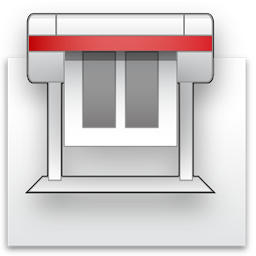 [{ProgramFilesX64}]\Autodesk\AutoCAD 2015\addplwiz.exe
\Add-A-Plot Style Table Wizard.lnk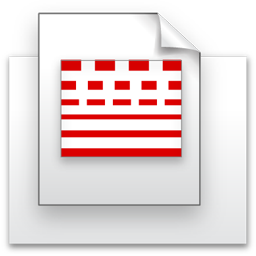 [{ProgramFilesX64}]\Autodesk\AutoCAD 2015\styshwiz.exe
\AutoCAD 2015 - English.lnk[{ProgramFilesX64}]\Autodesk\AutoCAD 2015\acad.exe
Launch acad.exe\Autodesk 360.lnk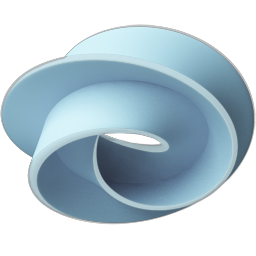 [{ProgramFilesX64}]\Autodesk\Autodesk Sync\AdSync.exe
\Autodesk ReCap.lnk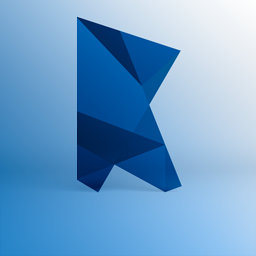 [{ProgramFilesX64}]\Autodesk\Autodesk ReCap\recap.exe
Execute Autodesk ReCap\Attach Digital Signatures.lnk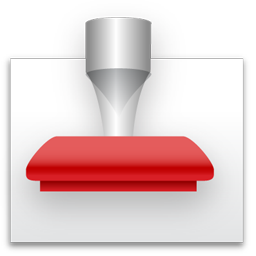 [{ProgramFilesX64}]\Autodesk\AutoCAD 2015\AcSignApply.exe
Attach Digital Signatures\AutoCAD 2015 - English.lnk[{ProgramFilesX64}]\Autodesk\AutoCAD 2015\acad.exe
Launch acad.exe\Batch Standards Checker.lnk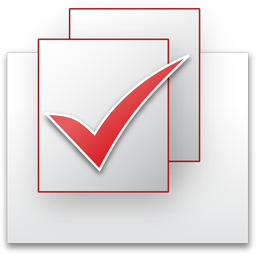 [{ProgramFilesX64}]\Autodesk\AutoCAD 2015\DwgCheckStandards.exe
Launch DwgCheckStandards.exe\License Transfer Utility - AutoCAD 2015.lnk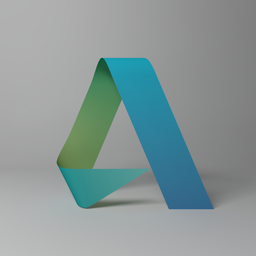 [{ProgramFilesCommonX64}]\Autodesk Shared\ADLM\R9\LTU.exe
Launch License Transfer Utility\Export AutoCAD 2015 Settings.lnk[{ProgramFilesX64}]\Autodesk\AutoCAD 2015\AdMigrator.exe
AutoCAD 2015 Settings\Import AutoCAD 2015 Settings.lnk[{ProgramFilesX64}]\Autodesk\AutoCAD 2015\AdMigrator.exe
Import AutoCAD 2015 Settings\Migrate From a Previous Release.lnk[{ProgramFilesX64}]\Autodesk\AutoCAD 2015\AdMigrator.exe
Migrate from a Previous Release\Reference Manager.lnk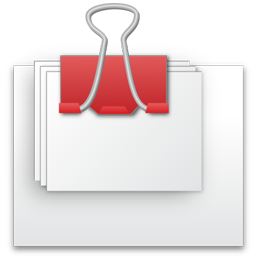 [{ProgramFilesX64}]\Autodesk\AutoCAD 2015\AdRefMan.exe
Reference Manager\Reset Settings to Default.lnk[{ProgramFilesX64}]\Autodesk\AutoCAD 2015\AdMigrator.exe
Reset Settings to Default\Autodesk 360.lnk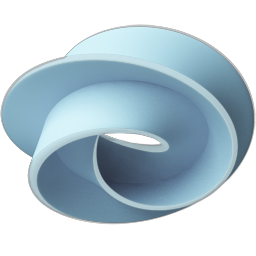 [{ProgramFilesX64}]\Autodesk\Autodesk Sync\AdSync.exe
\Autodesk Application Manager.lnk
true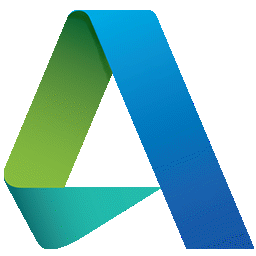 [{ProgramFilesCommonX86}]\Autodesk Shared\AppManager\R1\AdAppMgr.exe
Autodesk Application Manager\Autodesk ReCap.lnk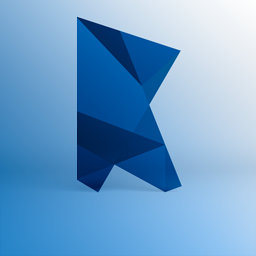 [{ProgramFilesX64}]\Autodesk\Autodesk ReCap\recap.exe
Autodesk ReCap\Content Service - Configuration Console.lnk[{ProgramFilesX86}]\Autodesk\Content Service\Connect.Service.ContentService.Admin.exe
Content Service - Configuration ConsoleExtFriendlyName
Icon
DescriptionIsDefault
ShellCmdsCapabilities
ProgIds.dgnTrueFalse.dwg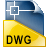 True
open
print
printtoFalse
AutoCAD.Drawing.20.dwsTrueFalse.dwtTrueFalse.dxfTrueFalse.rcp

Autodesk ReCap Project fileTrue
OpenFalse
Autodesk.ReCap.rcp.rcs

Autodesk ReCap ScanTrue
OpenFalse
Autodesk.ReCap.rcsURLFriendlyName
Icon
DescriptionCapabilities
ShellCmdsADSK.ADAPPMGR

URL:ADSK.ADAPPMGR ProtocolFalse
openautocad

URL:acaddwg ProtocolFalse
openNameInternalBasis
Isx64DetailsNoneNameInternalBasis
Isx64Details0TODO: Write more code here.NameInternalBasis
Isx64DetailsNoneIDBitDetailsApplicationId: x86Has COM: YES
ProgIds:
   COMCTL.TreeCtrl CLSID={0713E8A2-850A-101B-AFC0-4210102A8DA7}
   COMCTL.TreeCtrl.1 CLSID={0713E8A2-850A-101B-AFC0-4210102A8DA7}ApplicationId: x86Has COM: YES
ProgIds:
   COMCTL.ProgCtrl CLSID={0713E8D2-850A-101B-AFC0-4210102A8DA7}
   COMCTL.ProgCtrl.1 CLSID={0713E8D2-850A-101B-AFC0-4210102A8DA7}ApplicationId: x86Has COM: YES
ProgIds:
   idrop.idrop.2 CLSID={32290CD1-D585-4803-AF20-F16E20FF377A}ApplicationId: x86Has COM: YES
ProgIds:
   COMCTL.Slider CLSID={373FF7F0-EB8B-11CD-8820-08002B2F4F5A}
   COMCTL.Slider.1 CLSID={373FF7F0-EB8B-11CD-8820-08002B2F4F5A}ApplicationId: x86Has COM: YES
ProgIds:
   COMCTL.ListViewCtrl CLSID={58DA8D8A-9D6A-101B-AFC0-4210102A8DA7}
   COMCTL.ListViewCtrl.1 CLSID={58DA8D8A-9D6A-101B-AFC0-4210102A8DA7}ApplicationId: x86Has COM: YES
ProgIds:
   COMCTL.ImageListCtrl CLSID={58DA8D8F-9D6A-101B-AFC0-4210102A8DA7}
   COMCTL.ImageListCtrl.1 CLSID={58DA8D8F-9D6A-101B-AFC0-4210102A8DA7}ApplicationId: x86Has COM: YES
ProgIds:
   COMCTL.Toolbar CLSID={612A8624-0FB3-11CE-8747-524153480004}
   COMCTL.Toolbar.1 CLSID={612A8624-0FB3-11CE-8747-524153480004}ApplicationId: x86Has COM: YES
ProgIds:
   COMCTL.SBarCtrl CLSID={6B7E638F-850A-101B-AFC0-4210102A8DA7}
   COMCTL.SBarCtrl.1 CLSID={6B7E638F-850A-101B-AFC0-4210102A8DA7}ApplicationId: x86Has COM: YES
ProgIds:
   COMCTL.TabStrip CLSID={9ED94440-E5E8-101B-B9B5-444553540000}
   COMCTL.TabStrip.1 CLSID={9ED94440-E5E8-101B-B9B5-444553540000}ApplicationId: x86Has COM: YES
ProgIds:
   MSComDlg.CommonDialog CLSID={F9043C85-F6F2-101A-A3C9-08002B2F49FB}
   MSComDlg.CommonDialog.1 CLSID={F9043C85-F6F2-101A-A3C9-08002B2F49FB}ModuleDetailsCategory: Context Menu Handler
SubCategory: ContextMenuHandler
 CLSID={2E7A2C6C-B938-40a4-BA1C-C7EC982DC202}Name: AcShellExtension.AcContextMenuHandler  value=*  Bitness=32Category: Info Tip Handler
SubCategory: InfotipHandler
 CLSID={5800AD5B-72C1-477B-9A08-CA112DF06D97}Name: [UNKNOWN]  value=AutoCAD.Drawing.20  Bitness=32Category: Image Handler
SubCategory: ImageHandler
 CLSID={AC1DB655-4F9A-4c39-8AD2-A65324A4C446}Name: [UNKNOWN]  value=.dwg  Bitness=32
Name: [UNKNOWN]  value=.dws  Bitness=32
Name: [UNKNOWN]  value=.dwt  Bitness=32Category: Image Handler
SubCategory: ImageHandler
 CLSID={AED2CC7E-CAC2-4F5F-B7F4-61460E2C806E}Name: [UNKNOWN]  value=.dgn  Bitness=32Category: Thumbnail Image Handler
SubCategory: ThumbnailImageHandler
 CLSID={AC1DB655-4F9A-4c39-8AD2-A65324A4C446}Name: [UNKNOWN]  value=.dwg  Bitness=32
Name: [UNKNOWN]  value=.dws  Bitness=32
Name: [UNKNOWN]  value=.dwt  Bitness=32Category: Property Sheet Handler
SubCategory: PropertySheetHandler
 CLSID={22391867-2469-4DEC-8091-901A5AA1EF12}Name: Digital Signatures  value=AutoCAD.Drawing.20  Bitness=32
Name: Digital Signatures  value=AutoCADDrawingStandardsFile.20  Bitness=32
Name: Digital Signatures  value=AutoCADTemplate.20  Bitness=32
Name: Digital Signatures  value=exefile  Bitness=32
Name: Digital Signatures  value=WinZip  Bitness=32Category: Column Handler
SubCategory: ColumnHandler
 CLSID: {8A0BC933-7552-42E2-A228-3BE055777227}Name: [UNKNOWN]  value=Folder  Bitness=32Category: Icon Overlay Handler
SubCategory: IconOverlayHandler
ObjectDetailsEntryType: COM Class
SubType: InProcess Server w/Categories 
ClassID: {000C1286-F68D-4710-AFE8-624B26FC28A9}
Name: Autodesk.Act.Content.Wire Library: mscoree.dll
ThreadingModel: Both
x64
Usage: 
Extra Details
  Implemented Categories:
    Name: 
      Id: {62C8FE65-4EBB-45E7-B440-6E39B2CDBF29}EntryType: COM Classw/ProgID 
SubType: InProcess Server w/Categories 
ClassID: {0022B6C2-75E7-4522-9F31-4F01BB5243FF}
Name: Autodesk.Buzzsaw.BzLocation.Component.RegLocationMgr Library: mscoree.dll
ThreadingModel: Both
x64
Usage: 
Extra Details
  ProgIDS:
    Name: Autodesk.Buzzsaw.BzLocation.Component.RegLocationMgr
      Description: Autodesk.Buzzsaw.BzLocation.Component.RegLocationMgr
      ClassId: {0022B6C2-75E7-4522-9F31-4F01BB5243FF}
  Implemented Categories:
    Name: 
      Id: {62C8FE65-4EBB-45E7-B440-6E39B2CDBF29}EntryType: COM Class
SubType: InProcess Server w/Categories 
ClassID: {012550CB-1BD0-42D5-BAC3-6567BFA308CC}
Name: Autodesk.Act.Content.MapInterp Library: mscoree.dll
ThreadingModel: Both
x64
Usage: 
Extra Details
  Implemented Categories:
    Name: 
      Id: {62C8FE65-4EBB-45E7-B440-6E39B2CDBF29}EntryType: COM Class
SubType: InProcess Server 
ClassID: {0147D323-DE12-49EA-AF59-6EC6029C4D1F}
Name: AcadLineType Library: axdb.dll
ThreadingModel: Apartment
x64
Usage: EntryType: COM Class
SubType: InProcess Server 
ClassID: {0211dd14-f77b-4847-bef4-ce788cfc5073}
Name: PSFactoryBuffer Library: AdComFolderWatch.dll
ThreadingModel: Both
x64
Usage: EntryType: COM Class
SubType: InProcess Server w/Categories 
ClassID: {02D535A6-E164-4A9B-840E-E96D74B6A567}
Name: Autodesk.Act.Content.CurveValue Library: mscoree.dll
ThreadingModel: Both
x64
Usage: 
Extra Details
  Implemented Categories:
    Name: 
      Id: {62C8FE65-4EBB-45E7-B440-6E39B2CDBF29}EntryType: COM Class
SubType: InProcess Server w/Categories 
ClassID: {046C3F69-5A47-4545-BC65-847327939C69}
Name: Autodesk.Act.Content.ArchDiffuseAmount Library: mscoree.dll
ThreadingModel: Both
x64
Usage: 
Extra Details
  Implemented Categories:
    Name: 
      Id: {62C8FE65-4EBB-45E7-B440-6E39B2CDBF29}EntryType: COM Classw/ProgID 
SubType: InProcess Server 
ClassID: {0480A986-4ECA-40AB-A1C7-8DCEA0082B0A}
Name: AcPePropertyEditorMLeaderStyle Library: AcPEXCtl.arx
x64
Usage: 
Extra Details
  ProgIDS:
    Name: AcPEXCtl.AcPePropertyEditorMLeaderStyle.17
      Description: AcPePropertyEditorMLeaderStyle Class
      ClassId: {0480A986-4ECA-40AB-A1C7-8DCEA0082B0A}EntryType: COM Classw/ProgID 
SubType: InProcess Server 
ClassID: {0480B986-5ECA-40AB-A2C7-9DCEA0072B0A}
Name: AcPePropertySectionLayerCombo Library: AcPEXCtl.arx
x64
Usage: 
Extra Details
  ProgIDS:
    Name: AcPEXCtl.AcPePropertySectionLayerCombo.17
      Description: AcPePropertySectionLayerCombo Class
      ClassId: {0480B986-5ECA-40AB-A2C7-9DCEA0072B0A}EntryType: COM Classw/ProgID 
SubType: InProcess Server 
ClassID: {04D47EE2-EA15-41BD-A1E7-990331C7CECD}
Name: AcPePropertyEditorEllipsisHatchPatternType Library: AcPEXCtl.arx
x64
Usage: 
Extra Details
  ProgIDS:
    Name: AcPEXCtl.AcPePropertyEditorEllipsisHatchPatternType.16
      Description: PropertyEditorEllipsisHatchPatternType Class
      ClassId: {04D47EE2-EA15-41BD-A1E7-990331C7CECD}EntryType: COM Class
SubType: InProcess Server 
ClassID: {05305B21-EA40-402A-9D06-EE7BF25164D6}
Name: AcStErrorIterator Library: AcStMgr.dll
ThreadingModel: Apartment
x64
Usage: EntryType: COM Class
SubType: InProcess Server w/Categories 
ClassID: {0579F34B-0000-4969-A390-716FC0C0F8F1}
Name: Autodesk.Act.Content.Angles Library: mscoree.dll
ThreadingModel: Both
x64
Usage: 
Extra Details
  Implemented Categories:
    Name: 
      Id: {62C8FE65-4EBB-45E7-B440-6E39B2CDBF29}EntryType: COM Class
SubType: InProcess Server 
ClassID: {058268AC-52DE-4AC2-AA6D-49A33790DCE2}
Name: AcadBlockFlipActionEntity Library: axdb.dll
x64
Usage: EntryType: COM Class
SubType: InProcess Server 
ClassID: {0584DCCD-CA95-448E-B499-B5C844D68218}
Name: AcadPolyfaceMesh Library: axdb.dll
ThreadingModel: Apartment
x64
Usage: EntryType: COM Class
SubType: InProcess Server 
ClassID: {05AFCEDA-84A0-4190-8E42-0B0A18F34654}
Name: Acad3DPolyline Library: axdb.dll
ThreadingModel: Apartment
x64
Usage: EntryType: COM Classw/ProgID 
SubType: InProcess Server 
ClassID: {05F84868-29A5-44BB-BC2B-4F00DCE3F694}
Name: AcPePropertyEditorLightWebPreview Library: AcPEXCtl.arx
x64
Usage: 
Extra Details
  ProgIDS:
    Name: AcPEXCtl.AcPePropertyEditorLightWebPreview.17
      Description: AcPePropertyEditorLightWebPreview Class
      ClassId: {05F84868-29A5-44BB-BC2B-4F00DCE3F694}EntryType: COM Class
SubType: InProcess Server w/Categories 
ClassID: {065298AD-ADA5-4552-A148-CB4A6C044000}
Name: Autodesk.Act.Content.Materials Library: mscoree.dll
ThreadingModel: Both
x64
Usage: 
Extra Details
  Implemented Categories:
    Name: 
      Id: {62C8FE65-4EBB-45E7-B440-6E39B2CDBF29}EntryType: COM Class
SubType: InProcess Server 
ClassID: {066BA626-F785-4874-ADCB-A4F42CCBE229}
Name: AcadMaterial Library: axdb.dll
ThreadingModel: Apartment
x64
Usage: EntryType: COM Class
SubType: InProcess Server w/Categories 
ClassID: {06A84DCC-4E36-49B7-A300-F00FB56E3A3A}
Name: Autodesk.Act.Content.Orientation Library: mscoree.dll
ThreadingModel: Both
x64
Usage: 
Extra Details
  Implemented Categories:
    Name: 
      Id: {62C8FE65-4EBB-45E7-B440-6E39B2CDBF29}EntryType: COM Class
SubType: InProcess Server 
ClassID: {06D23C2C-BED2-4FF2-BC4A-1055E7ACF3BB}
Name: AcadBlockActionEntity Library: axdb.dll
x64
Usage: EntryType: COM Classw/ProgID w/TypeLibrary 
SubType: InProcess Server 
ClassID: {0787D3C1-A128-4347-BBA9-0F8BCF2C0EA6}
Name: AcSmSheet Library: AcSmComponents.dll
ThreadingModel: Apartment
x64
Usage: 
Extra Details
  ProgIDS:
    Name: AcSmComponents.AcSmSheet.20
      Description: Sheet component.
      ClassId: {0787D3C1-A128-4347-BBA9-0F8BCF2C0EA6}EntryType: COM Class
SubType: InProcess Server w/Categories 
ClassID: {078DC882-16B4-465A-9475-66B2455935F4}
Name: Autodesk.Act.Content.BitmapFile Library: mscoree.dll
ThreadingModel: Both
x64
Usage: 
Extra Details
  Implemented Categories:
    Name: 
      Id: {62C8FE65-4EBB-45E7-B440-6E39B2CDBF29}EntryType: COM Class
SubType: InProcess Server 
ClassID: {081C22B0-FAB3-47EF-8EDB-A966D8C51AA6}
Name: SceneDataService Library: AcSceneCOM.dll
x64
Usage: EntryType: COM Class
SubType: InProcess Server w/Categories 
ClassID: {08328FA0-7332-4E8E-93C1-CE3D78B481CE}
Name: Autodesk.Act.Content.ArchMaxTransparency Library: mscoree.dll
ThreadingModel: Both
x64
Usage: 
Extra Details
  Implemented Categories:
    Name: 
      Id: {62C8FE65-4EBB-45E7-B440-6E39B2CDBF29}EntryType: COM Classw/ProgID 
SubType: InProcess Server 
ClassID: {087CF7BD-9343-4946-8BEE-44578710527E}
Name: SSTransmittalSetups Library: acETransmitui.arx
x64
Usage: 
Extra Details
  ProgIDS:
    Name: TransmittalUI.SSTransmittalSetups
      Description: Sheet Set Transmittal Setups Class
      ClassId: {087CF7BD-9343-4946-8BEE-44578710527E}EntryType: COM Class
SubType: InProcess Server w/Categories 
ClassID: {08972A66-B5C0-4A15-9C22-3B2DDAC17136}
Name: Autodesk.Act.Content.PhongBasicParameters Library: mscoree.dll
ThreadingModel: Both
x64
Usage: 
Extra Details
  Implemented Categories:
    Name: 
      Id: {62C8FE65-4EBB-45E7-B440-6E39B2CDBF29}EntryType: COM Class
SubType: InProcess Server w/Categories 
ClassID: {0910956C-1ECF-4B43-8EB0-B118F7AA3D8D}
Name: Autodesk.Act.Content.ArchRawDiffuseTexture Library: mscoree.dll
ThreadingModel: Both
x64
Usage: 
Extra Details
  Implemented Categories:
    Name: 
      Id: {62C8FE65-4EBB-45E7-B440-6E39B2CDBF29}EntryType: COM Class
SubType: InProcess Server w/Categories 
ClassID: {09BB480D-EFD0-4E43-9305-ED2D420B4437}
Name: Autodesk.Act.Content.SubTexMapCollection Library: mscoree.dll
ThreadingModel: Both
x64
Usage: 
Extra Details
  Implemented Categories:
    Name: 
      Id: {62C8FE65-4EBB-45E7-B440-6E39B2CDBF29}EntryType: COM Class
SubType: InProcess Server 
ClassID: {0AA15FCA-2D73-4DDD-8286-F65AA1621CE4}
Name: AcadDimRotated Library: axdb.dll
ThreadingModel: Apartment
x64
Usage: EntryType: COM Class
SubType: InProcess Server w/Categories 
ClassID: {0AEF75B6-78B2-4564-A395-CE91AFA40CB9}
Name: Autodesk.Act.Content.Luminosity Library: mscoree.dll
ThreadingModel: Both
x64
Usage: 
Extra Details
  Implemented Categories:
    Name: 
      Id: {62C8FE65-4EBB-45E7-B440-6E39B2CDBF29}EntryType: COM Classw/ProgID w/TypeLibrary 
SubType: OutOfProcess Server 
ClassID: {0B628DE4-07AD-4284-81CA-5B439F67C5E6}
Name: AcadApplication CommandLine: [{ProgramFilesX64}]\Autodesk\AutoCAD 2015\acad.exe /Automation
x64
Usage: 
Extra Details
  ProgIDS:
    Name: AutoCAD.Application.20
      ClassId: {0B628DE4-07AD-4284-81CA-5B439F67C5E6}EntryType: COM Class
SubType: InProcess Server w/Categories 
ClassID: {0CB53AAC-79B4-49C0-AC28-93CC95464631}
Name: Autodesk.Act.Content.MaterialRef Library: mscoree.dll
ThreadingModel: Both
x64
Usage: 
Extra Details
  Implemented Categories:
    Name: 
      Id: {62C8FE65-4EBB-45E7-B440-6E39B2CDBF29}EntryType: COM Class
SubType: InProcess Server w/Categories 
ClassID: {0D11CEE1-F8A0-415C-A331-83E53929058A}
Name: Autodesk.Act.Content.ArchGlobalSamplingOn Library: mscoree.dll
ThreadingModel: Both
x64
Usage: 
Extra Details
  Implemented Categories:
    Name: 
      Id: {62C8FE65-4EBB-45E7-B440-6E39B2CDBF29}EntryType: COM Class
SubType: InProcess Server 
ClassID: {0D1486F5-E8D5-4D9F-9961-AA18B36A5384}
Name: AcadXRecord Library: axdb.dll
ThreadingModel: Apartment
x64
Usage: EntryType: COM Class
SubType: InProcess Server 
ClassID: {0D318840-FE51-4064-9401-8952F480F047}
Name: WebFilePropertyDialog Library: AcSceneCOM.dll
x64
Usage: EntryType: COM Class
SubType: InProcess Server w/Categories 
ClassID: {0D62A472-56DB-46DE-B77C-4D62C8808D3E}
Name: Autodesk.Act.Content.RaytracerControls Library: mscoree.dll
ThreadingModel: Both
x64
Usage: 
Extra Details
  Implemented Categories:
    Name: 
      Id: {62C8FE65-4EBB-45E7-B440-6E39B2CDBF29}EntryType: COM Class
SubType: InProcess Server w/Categories 
ClassID: {0DCABA06-2A18-41A5-9E8E-BE803DDF14E3}
Name: Autodesk.Act.Content.RayMaterialId Library: mscoree.dll
ThreadingModel: Both
x64
Usage: 
Extra Details
  Implemented Categories:
    Name: 
      Id: {62C8FE65-4EBB-45E7-B440-6E39B2CDBF29}EntryType: COM Class
SubType: InProcess Server w/Categories 
ClassID: {0DD908AB-8AB1-4241-9C54-8F325877B51C}
Name: Autodesk.Act.Content.TranslucentBasicParameters Library: mscoree.dll
ThreadingModel: Both
x64
Usage: 
Extra Details
  Implemented Categories:
    Name: 
      Id: {62C8FE65-4EBB-45E7-B440-6E39B2CDBF29}EntryType: COM Class
SubType: InProcess Server w/Categories 
ClassID: {0F2888DF-4DDF-45A8-9D7A-E0C603BCEE0A}
Name: Autodesk.Act.Content.ArchMaxTranslucency Library: mscoree.dll
ThreadingModel: Both
x64
Usage: 
Extra Details
  Implemented Categories:
    Name: 
      Id: {62C8FE65-4EBB-45E7-B440-6E39B2CDBF29}EntryType: COM Class
SubType: InProcess Server w/Categories 
ClassID: {100D9BA9-AC89-47BF-B229-36E6407F8125}
Name: Autodesk.Act.Content.UVWMap Library: mscoree.dll
ThreadingModel: Both
x64
Usage: 
Extra Details
  Implemented Categories:
    Name: 
      Id: {62C8FE65-4EBB-45E7-B440-6E39B2CDBF29}EntryType: COM Classw/ProgID w/TypeLibrary 
SubType: InProcess Server 
ClassID: {10464CD7-9F8A-411E-967A-D06B11C29E8F}
Name: AcSmObjectReference Library: AcSmComponents.dll
ThreadingModel: Apartment
x64
Usage: 
Extra Details
  ProgIDS:
    Name: AcSmComponents.AcSmObjectReference.20
      Description: Object reference component.
      ClassId: {10464CD7-9F8A-411E-967A-D06B11C29E8F}EntryType: COM Class
SubType: InProcess Server 
ClassID: {105AC7CF-74FE-4BFB-8F87-1242C0738FB2}
Name: AcadPdfUnderlay Library: axdb.dll
ThreadingModel: Apartment
x64
Usage: EntryType: COM Class
SubType: InProcess Server 
ClassID: {10868500-D9E5-41E5-BB32-E935BB538794}
Name: CDWFInputStreamAdapter Library: AdDwfPdkEPlotCommon.dll
ThreadingModel: Apartment
x64
Usage: EntryType: COM Class
SubType: InProcess Server w/Categories 
ClassID: {1099125A-68F8-49D3-B767-8295E2A81D12}
Name: Autodesk.Act.Content.OffsetCoord Library: mscoree.dll
ThreadingModel: Both
x64
Usage: 
Extra Details
  Implemented Categories:
    Name: 
      Id: {62C8FE65-4EBB-45E7-B440-6E39B2CDBF29}EntryType: COM Class
SubType: InProcess Server 
ClassID: {10FDDE98-7C50-4AAC-98D3-C6BFE3A6B742}
Name: AcadBlockLinearParameterEntity Library: axdb.dll
x64
Usage: EntryType: COM Class
SubType: InProcess Server 
ClassID: {11396DAF-5066-461F-A4C3-15E7EF329C9D}
Name: AcadBlockLinearGripEntity Library: axdb.dll
x64
Usage: EntryType: COM Class
SubType: InProcess Server 
ClassID: {11D9CCF9-8D29-4311-A822-A7781D4F91CA}
Name: AcadBlockVerticalConstraintParameterEntity Library: axdb.dll
x64
Usage: EntryType: COM Classw/ProgID 
SubType: InProcess Server 
ClassID: {124268F0-4F78-4434-8E45-87A72CAB0AFA}
Name: AcPePropertyEditorLightIntensity Library: AcPEXCtl.arx
x64
Usage: 
Extra Details
  ProgIDS:
    Name: AcPEXCtl.AcPePropertyEditorLightIntensity.17
      Description: AcPePropertyEditorLightIntensity Class
      ClassId: {124268F0-4F78-4434-8E45-87A72CAB0AFA}EntryType: COM Classw/ProgID w/TypeLibrary 
SubType: InProcess Server w/Categories 
ClassID: {12490290-02E9-4B5E-BE0A-38E27EB98150}
Name: AcCtrl Library: [{ProgramFilesCommonX64}]\Autodesk Shared\AcCtrl.dll
x64
Usage: ActiveX 
Extra Details
  ProgIDS:
    Name: Autodesk.AcadCtrl.16
      Description: AcCtrl Class
      ClassId: {12490290-02E9-4B5E-BE0A-38E27EB98150}
  Implemented Categories:
    Name: 
      Id: {40FC6ED4-2438-11CF-A3DB-080036F12502}
    Name: 
      Id: {7DD95802-9882-11CF-9FA9-00AA006C42C4}EntryType: COM Class
SubType: InProcess Server w/Categories 
ClassID: {1278BDA4-65AA-4114-92ED-FFEE59271DBB}
Name: Autodesk.Act.Content.RayAtmosphere Library: mscoree.dll
ThreadingModel: Both
x64
Usage: 
Extra Details
  Implemented Categories:
    Name: 
      Id: {62C8FE65-4EBB-45E7-B440-6E39B2CDBF29}EntryType: COM Classw/ProgID w/TypeLibrary 
SubType: InProcess Server 
ClassID: {13597217-11B3-41A6-9F2D-D4EAA27F1C44}
Name: AcSmProjectPointLocation Library: AcSmComponents.dll
ThreadingModel: Apartment
x64
Usage: 
Extra Details
  ProgIDS:
    Name: AcSmComponents.AcSmProjectPointLocation.20
      ClassId: {13597217-11B3-41A6-9F2D-D4EAA27F1C44}EntryType: COM Class
SubType: OutOfProcess Server 
ClassID: {149DD748-EA85-45A6-93C5-AC50D0260C98}
Name: AcadDocument CommandLine: [{ProgramFilesX64}]\Autodesk\AutoCAD 2015\acad.exe /Automation
x64
Usage: EntryType: COM Class
SubType: InProcess Server w/Categories 
ClassID: {14B62616-D44E-4B6F-B0B4-6C3203D22DC7}
Name: Autodesk.Act.Content.BacksideSpecular Library: mscoree.dll
ThreadingModel: Both
x64
Usage: 
Extra Details
  Implemented Categories:
    Name: 
      Id: {62C8FE65-4EBB-45E7-B440-6E39B2CDBF29}EntryType: COM Class
SubType: InProcess Server 
ClassID: {14C22841-C9F6-40A7-86B3-D5A245C48F2A}
Name: AcadBlockBasepointParameterEntity Library: axdb.dll
x64
Usage: EntryType: COM Classw/ProgID 
SubType: InProcess Server 
ClassID: {151E6750-4079-4609-9FD3-AD68B60F8B65}
Name: AcPePropertyEditorMTextStyle Library: AcPEXCtl.arx
x64
Usage: 
Extra Details
  ProgIDS:
    Name: AcPEXCtl.AcPePropertyEditorMTextStyle.16
      Description: AcPePropertyEditorMTextStyle Class
      ClassId: {151E6750-4079-4609-9FD3-AD68B60F8B65}EntryType: COM Classw/ProgID 
SubType: InProcess Server 
ClassID: {15CC9D07-16B4-11D6-A4C1-001083782B8E}
Name: AcPePick2PointsCtrl Library: AcPEXCtl.arx
x64
Usage: 
Extra Details
  ProgIDS:
    Name: AcPEXCtl.AcPePick2PointsCtrl.16
      Description: AcPePick2PointsCtrl Class
      ClassId: {15CC9D07-16B4-11D6-A4C1-001083782B8E}EntryType: COM Class
SubType: InProcess Server 
ClassID: {15E2281D-71EE-4433-BEA2-73AFC5AEF9AF}
Name: AcadSubEntSolidVertex Library: axdb.dll
ThreadingModel: Apartment
x64
Usage: EntryType: COM Class
SubType: InProcess Server 
ClassID: {167AC0F9-6848-486C-A688-2CCE0CCCECE3}
Name: AcadDimAligned Library: axdb.dll
ThreadingModel: Apartment
x64
Usage: EntryType: COM Class
SubType: InProcess Server w/Categories 
ClassID: {17A7F37F-18DA-4B95-B4A1-194A382EB269}
Name: Autodesk.Act.Content.BaseTexChannel Library: mscoree.dll
ThreadingModel: Both
x64
Usage: 
Extra Details
  Implemented Categories:
    Name: 
      Id: {62C8FE65-4EBB-45E7-B440-6E39B2CDBF29}EntryType: COM Class
SubType: InProcess Server 
ClassID: {17E9B011-53C2-4900-A6BE-0865AE9A55C7}
Name: AcadDimRadialLarge Library: axdb.dll
ThreadingModel: Apartment
x64
Usage: EntryType: COM Classw/ProgID w/TypeLibrary 
SubType: InProcess Server 
ClassID: {192084F9-5068-4AF6-87EF-B8389F431719}
Name: AcSmSheetSet Library: AcSmComponents.dll
ThreadingModel: Apartment
x64
Usage: 
Extra Details
  ProgIDS:
    Name: AcSmComponents.AcSmSheetSet.20
      Description: Sheet set component.
      ClassId: {192084F9-5068-4AF6-87EF-B8389F431719}EntryType: COM Classw/ProgID w/TypeLibrary 
SubType: InProcess Server 
ClassID: {19854688-F831-4119-A46D-7421EC3652C0}
Name: AcSmAcDbViewReference Library: AcSmComponents.dll
ThreadingModel: Apartment
x64
Usage: 
Extra Details
  ProgIDS:
    Name: AcSmComponents.AcSmAcDbViewReference.20
      Description: Refers to a view within a dwg.
      ClassId: {19854688-F831-4119-A46D-7421EC3652C0}EntryType: COM Class
SubType: InProcess Server w/Categories 
ClassID: {19C3D2E1-FB6C-49E7-B805-E1E55AA6E2AC}
Name: Autodesk.Act.Content.ArchTextureVOffset Library: mscoree.dll
ThreadingModel: Both
x64
Usage: 
Extra Details
  Implemented Categories:
    Name: 
      Id: {62C8FE65-4EBB-45E7-B440-6E39B2CDBF29}EntryType: COM Class
SubType: InProcess Server 
ClassID: {19D61EF7-E711-48D3-9214-35EE9C699240}
Name: AcadView Library: axdb.dll
ThreadingModel: Apartment
x64
Usage: EntryType: COM Class
SubType: InProcess Server 
ClassID: {1A53E8C0-6387-4CA9-89D9-88B1370CCB0A}
Name: AcadDimOrdinate Library: axdb.dll
ThreadingModel: Apartment
x64
Usage: EntryType: COM Classw/ProgID w/TypeLibrary 
SubType: InProcess Server 
ClassID: {1AC5B486-9382-4294-A2EE-AB4F2E7A9251}
Name: TransmittalFilesGraph Library: AcETransmit.dll
x64
Usage: 
Extra Details
  ProgIDS:
    Name: Transmittal.TransmittalFilesGraph.19
      Description: Autodesk internal use only -- TransmittalFilesGraph Class
      ClassId: {1AC5B486-9382-4294-A2EE-AB4F2E7A9251}EntryType: COM Class
SubType: InProcess Server w/Categories 
ClassID: {1ACD31F7-BD60-4BCF-9E75-3015412273E6}
Name: Autodesk.Act.Content.UOffset Library: mscoree.dll
ThreadingModel: Both
x64
Usage: 
Extra Details
  Implemented Categories:
    Name: 
      Id: {62C8FE65-4EBB-45E7-B440-6E39B2CDBF29}EntryType: COM Class
SubType: InProcess Server w/Categories 
ClassID: {1AFFE7F6-FE86-40CE-BC1D-1CC7859363C8}
Name: Autodesk.Act.Content.CheckerMap Library: mscoree.dll
ThreadingModel: Both
x64
Usage: 
Extra Details
  Implemented Categories:
    Name: 
      Id: {62C8FE65-4EBB-45E7-B440-6E39B2CDBF29}EntryType: COM Class
SubType: InProcess Server w/Categories 
ClassID: {1B857EFA-4FBE-4191-A849-D9FDCECD6ED6}
Name: Autodesk.Act.Content.RayObjectsInside Library: mscoree.dll
ThreadingModel: Both
x64
Usage: 
Extra Details
  Implemented Categories:
    Name: 
      Id: {62C8FE65-4EBB-45E7-B440-6E39B2CDBF29}EntryType: COM Classw/ProgID w/TypeLibrary 
SubType: InProcess Server 
ClassID: {1BBD7BCF-9A79-45C1-A1B2-B2ACBD077EB5}
Name: OCDefinitionFile Library: AcObjClassImp.arx
x64
Usage: 
Extra Details
  ProgIDS:
    Name: AutoCAD.OCDefinitionFile.20
      Description: OCDefinitionFile Class
      ClassId: {1BBD7BCF-9A79-45C1-A1B2-B2ACBD077EB5}EntryType: COM Classw/ProgID 
SubType: InProcess Server 
ClassID: {1BCAFFC4-3397-486A-80D0-4CBA3C186678}
Name: AcPePropertyEditorTableStyle Library: AcPEXCtl.arx
x64
Usage: 
Extra Details
  ProgIDS:
    Name: AcPEXCtl.AcPePropertyEditorTableStyle.17
      Description: AcPePropertyEditorTableStyle Class
      ClassId: {1BCAFFC4-3397-486A-80D0-4CBA3C186678}EntryType: COM Class
SubType: InProcess Server w/Categories 
ClassID: {1C6157D1-B896-4D00-BF58-93237DDB0D90}
Name: Autodesk.Act.Content.Invert Library: mscoree.dll
ThreadingModel: Both
x64
Usage: 
Extra Details
  Implemented Categories:
    Name: 
      Id: {62C8FE65-4EBB-45E7-B440-6E39B2CDBF29}EntryType: COM Class
SubType: InProcess Server w/Categories 
ClassID: {1E71551B-EE71-4D9F-BAC3-397FA279A74B}
Name: Autodesk.Act.Content.Transparency Library: mscoree.dll
ThreadingModel: Both
x64
Usage: 
Extra Details
  Implemented Categories:
    Name: 
      Id: {62C8FE65-4EBB-45E7-B440-6E39B2CDBF29}EntryType: COM Class
SubType: InProcess Server 
ClassID: {1E8B3FB0-E02F-4304-82E4-0D96D04F6E2F}
Name: AcadSubEntSolidFace Library: axdb.dll
ThreadingModel: Apartment
x64
Usage: EntryType: COM Class
SubType: InProcess Server 
ClassID: {1F01619D-606F-4112-8D97-8AE9A47866EA}
Name: CAdToggle Library: AdDwfPdkCommon.dll
ThreadingModel: Apartment
x64
Usage: EntryType: COM Class
SubType: InProcess Server 
ClassID: {1F44D889-7ED4-40E3-8EDE-35DB4ECBE889}
Name: RTextObj Library: [{ProgramFilesX64}]\Autodesk\AutoCAD 2015\Express\axRText.dll
x64
Usage: EntryType: COM Class
SubType: InProcess Server 
ClassID: {1F62A2EC-2B8E-4CBB-81D6-7423B3C3496B}
Name: AcadMInsertBlock Library: axdb.dll
ThreadingModel: Apartment
x64
Usage: EntryType: COM Class
SubType: InProcess Server 
ClassID: {20018942-2160-4BF2-A9B3-1FF4BB97EC9A}
Name: AcadAuthorTool Library: AcTcTools.arx
ThreadingModel: Apartment
x64
Usage: EntryType: COM Class COM Class
SubType: InProcess Server InProcess Server 
ClassID: {203a7c10-dc7b-4355-8803-982860b6258d}
Name: PSFactoryBuffer Library: [{ProgramFilesCommonX64}]\Autodesk Shared\AcSignCore16.dll
ThreadingModel: Both
x64
Usage: EntryType: COM Class
SubType: InProcess Server 
ClassID: {204c3713-0ce8-49fb-b967-842af48641dd}
Name: PSFactoryBuffer Library: [{ProgramFilesCommonX64}]\Autodesk Shared\AcIpps16.dll
ThreadingModel: Both
x64
Usage: EntryType: COM Class
SubType: InProcess Server 
ClassID: {20AA404D-02A6-480B-BC4C-E5396EEBCB98}
Name: AcadBlockLookupParameterEntity Library: axdb.dll
x64
Usage: EntryType: COM Class
SubType: InProcess Server 
ClassID: {20C0F557-D9EF-4732-BC6A-678982F9549C}
Name: AcadViewBorderWrapper Library: AcModelDocCOM.dll
x64
Usage: EntryType: COM Classw/ProgID w/TypeLibrary 
SubType: OutOfProcess Server 
ClassID: {211F0577-D1EE-4761-9367-4A755331B6CE}
Name: ELearningCollection Class CommandLine: "[{ProgramFilesCommonX64}]\Autodesk Shared\WSCommCntr4\Lib\WSCommCntr4.exe"
x64
Usage: FTA 
Extra Details
  ProgIDS:
    Name: WSCommCntr4.ELearningCollection
      Description: ELearningCollection Class
      ClassId: {211F0577-D1EE-4761-9367-4A755331B6CE}
      CurrentVersionProgID: WSCommCntr4.ELearningCollection.1
    Name: WSCommCntr4.ELearningCollection.1
      Description: ELearningCollection Class
      ClassId: {211F0577-D1EE-4761-9367-4A755331B6CE}EntryType: COM Class
SubType: InProcess Server w/Categories 
ClassID: {214A933E-C014-4C21-928B-9591EEEBB83C}
Name: Autodesk.Act.Content.SuperSampling Library: mscoree.dll
ThreadingModel: Both
x64
Usage: 
Extra Details
  Implemented Categories:
    Name: 
      Id: {62C8FE65-4EBB-45E7-B440-6E39B2CDBF29}EntryType: COM Class
SubType: InProcess Server w/Categories 
ClassID: {21AFBF80-E763-4BE7-B085-B6C1883FAFD7}
Name: Autodesk.Act.Content.MapCollection Library: mscoree.dll
ThreadingModel: Both
x64
Usage: 
Extra Details
  Implemented Categories:
    Name: 
      Id: {62C8FE65-4EBB-45E7-B440-6E39B2CDBF29}EntryType: COM Class
SubType: InProcess Server w/Categories 
ClassID: {21C4C337-2BA9-4C7F-AF57-0F261DB82AD3}
Name: Autodesk.Act.Content.EnableColorMap Library: mscoree.dll
ThreadingModel: Both
x64
Usage: 
Extra Details
  Implemented Categories:
    Name: 
      Id: {62C8FE65-4EBB-45E7-B440-6E39B2CDBF29}EntryType: COM Class
SubType: InProcess Server 
ClassID: {21D3E63B-2CEF-4A83-B2D0-D64DB6772112}
Name: AcSmNotificationHandler Library: AcSmNav.arx
ThreadingModel: Apartment
x64
Usage: EntryType: COM Class
SubType: InProcess Server w/Categories 
ClassID: {21F347DE-7920-4292-8742-7CAE646BA85D}
Name: Autodesk.Act.Content.ShowMapOnBack Library: mscoree.dll
ThreadingModel: Both
x64
Usage: 
Extra Details
  Implemented Categories:
    Name: 
      Id: {62C8FE65-4EBB-45E7-B440-6E39B2CDBF29}EntryType: COM Class
SubType: InProcess Server 
ClassID: {22391867-2469-4DEC-8091-901A5AA1EF12}
Name: AcSignExt Library: [{System}]\AcSignExt.dll
ThreadingModel: Apartment
x64
Usage: ShellEx_PropertySheet EntryType: COM Class
SubType: InProcess Server w/Categories 
ClassID: {232C5144-255B-455F-B53D-2F217B22DA28}
Name: Autodesk.Act.Content.Parameter Library: mscoree.dll
ThreadingModel: Both
x64
Usage: 
Extra Details
  Implemented Categories:
    Name: 
      Id: {62C8FE65-4EBB-45E7-B440-6E39B2CDBF29}EntryType: COM Class
SubType: InProcess Server 
ClassID: {23B36DFA-25C6-449C-A1C9-3E0F94371ECB}
Name: VlDocument Library: vl.arx
x64
Usage: EntryType: COM Class
SubType: InProcess Server 
ClassID: {23F9EF60-597C-4193-B939-210C7583B955}
Name: AcStETransmitSvc Library: AcStETransmit.crx
x64
Usage: EntryType: COM Class
SubType: InProcess Server 
ClassID: {2430821E-E213-4A90-B38A-77F090B65339}
Name: AcDcHatch Library: acDcHatch.arx
x64
Usage: EntryType: COM Class
SubType: InProcess Server 
ClassID: {2464FDD3-E3C5-4715-8977-3024BE535F0C}
Name: AcMtextEditor Library: acmted.arx
x64
Usage: EntryType: COM Classw/ProgID w/TypeLibrary 
SubType: InProcess Server 
ClassID: {24891A90-4B89-47F9-8F03-48524FF627D9}
Name: AcSmPersistImpl Library: AcSmComponents.dll
ThreadingModel: Apartment
x64
Usage: 
Extra Details
  ProgIDS:
    Name: AcSmComponents.AcSmPersistImpl_Internal.20
      ClassId: {24891A90-4B89-47F9-8F03-48524FF627D9}EntryType: COM Class
SubType: InProcess Server w/Categories 
ClassID: {2489817C-64AC-4F53-89C8-9811689B1844}
Name: Autodesk.Act.Content.FloatValueCollection Library: mscoree.dll
ThreadingModel: Both
x64
Usage: 
Extra Details
  Implemented Categories:
    Name: 
      Id: {62C8FE65-4EBB-45E7-B440-6E39B2CDBF29}EntryType: COM Class
SubType: InProcess Server w/Categories 
ClassID: {24BCEA0F-64D8-4990-BEBE-5754E4B83413}
Name: Autodesk.Act.Content.ReflectionGain Library: mscoree.dll
ThreadingModel: Both
x64
Usage: 
Extra Details
  Implemented Categories:
    Name: 
      Id: {62C8FE65-4EBB-45E7-B440-6E39B2CDBF29}EntryType: COM Class
SubType: InProcess Server 
ClassID: {258721ED-FBDC-4692-AEF2-1B30CC5CD24F}
Name: AcadDetailSymbolWrapper Library: AcModelDocCOM.dll
x64
Usage: EntryType: COM Class
SubType: InProcess Server 
ClassID: {25DE6B7C-2219-4CD9-9E37-0C56F47EA7D4}
Name: VlDocuments Library: vl.arx
x64
Usage: EntryType: COM Class
SubType: InProcess Server 
ClassID: {261BD07B-7832-49F6-9D6F-D04E02185168}
Name: AcCtrlApplication Library: [{ProgramFilesCommonX64}]\Autodesk Shared\AcCtrl.dll
x64
Usage: EntryType: COM Class
SubType: InProcess Server w/Categories 
ClassID: {26A70236-AA34-4D9A-B16A-D3E0421B79AF}
Name: Autodesk.Act.Content.CurveValueCollection Library: mscoree.dll
ThreadingModel: Both
x64
Usage: 
Extra Details
  Implemented Categories:
    Name: 
      Id: {62C8FE65-4EBB-45E7-B440-6E39B2CDBF29}EntryType: COM Class
SubType: InProcess Server w/Categories 
ClassID: {27178A0C-A3BB-4CAA-B7FB-C9879B2897A3}
Name: Autodesk.Act.Content.ArchMinTransparency Library: mscoree.dll
ThreadingModel: Both
x64
Usage: 
Extra Details
  Implemented Categories:
    Name: 
      Id: {62C8FE65-4EBB-45E7-B440-6E39B2CDBF29}EntryType: COM Class
SubType: InProcess Server w/Categories 
ClassID: {2746118C-0A6C-4288-A5FE-8D40AF790B16}
Name: Autodesk.Act.Content.RayAntialias Library: mscoree.dll
ThreadingModel: Both
x64
Usage: 
Extra Details
  Implemented Categories:
    Name: 
      Id: {62C8FE65-4EBB-45E7-B440-6E39B2CDBF29}EntryType: COM Class
SubType: InProcess Server 
ClassID: {280E173C-C350-40CE-A745-9E08BBAFA5A4}
Name: AcadSectionSymbolWrapper Library: AcModelDocCOM.dll
x64
Usage: EntryType: COM Class
SubType: InProcess Server 
ClassID: {285F970D-761C-499F-8C83-7188BA1AD457}
Name: ACPROJECT Library: AcProject20.dll
x64
Usage: EntryType: COM Class
SubType: InProcess Server w/Categories 
ClassID: {28760DC8-3B96-45B4-AC82-C830D18F4C0B}
Name: Autodesk.Act.Content.StraussColor Library: mscoree.dll
ThreadingModel: Both
x64
Usage: 
Extra Details
  Implemented Categories:
    Name: 
      Id: {62C8FE65-4EBB-45E7-B440-6E39B2CDBF29}EntryType: COM Class
SubType: InProcess Server w/Categories 
ClassID: {2896AF09-60DF-44E5-A7B7-101F7095387E}
Name: Autodesk.Act.Content.TextureTiling Library: mscoree.dll
ThreadingModel: Both
x64
Usage: 
Extra Details
  Implemented Categories:
    Name: 
      Id: {62C8FE65-4EBB-45E7-B440-6E39B2CDBF29}EntryType: COM Class
SubType: InProcess Server 
ClassID: {28A05C50-DEAA-4317-8279-67E427E5A147}
Name: AcadBlockVisibilityGripEntity Library: axdb.dll
x64
Usage: EntryType: COM Class
SubType: InProcess Server w/Categories 
ClassID: {28BB7243-6CDC-4388-B84A-CC8BE0548372}
Name: Autodesk.Act.Content.ArchReflectivity Library: mscoree.dll
ThreadingModel: Both
x64
Usage: 
Extra Details
  Implemented Categories:
    Name: 
      Id: {62C8FE65-4EBB-45E7-B440-6E39B2CDBF29}EntryType: COM Class
SubType: InProcess Server 
ClassID: {28E888D7-506A-4E22-BA7F-7C9C731C3E49}
Name: AcadAttributeReference Library: axdb.dll
ThreadingModel: Apartment
x64
Usage: EntryType: COM Classw/ProgID w/TypeLibrary 
SubType: InProcess Server 
ClassID: {294457CD-170E-409A-BF63-1E099C590802}
Name: AcSmViewCategory Library: AcSmComponents.dll
ThreadingModel: Apartment
x64
Usage: 
Extra Details
  ProgIDS:
    Name: AcSmComponents.AcSmViewCategory.20
      Description: View category component.
      ClassId: {294457CD-170E-409A-BF63-1E099C590802}EntryType: COM Class
SubType: InProcess Server 
ClassID: {296C1C76-4212-40A2-9E9C-967F981A35F5}
Name: AcadViews Library: axdb.dll
ThreadingModel: Apartment
x64
Usage: EntryType: COM Classw/ProgID w/TypeLibrary 
SubType: InProcess Server 
ClassID: {2A4DA92D-1954-4613-903C-C1975BEFEABB}
Name: AcSmNamedAcDbObjectReference Library: AcSmComponents.dll
ThreadingModel: Apartment
x64
Usage: 
Extra Details
  ProgIDS:
    Name: AcSmComponents.AcSmNamedAcDbObjectReference.20
      Description: Named AcDbObject reference component.
      ClassId: {2A4DA92D-1954-4613-903C-C1975BEFEABB}EntryType: COM Class
SubType: InProcess Server 
ClassID: {2A9A858F-79E8-4BE6-B205-E7D41B137114}
Name: CspErrorLookup Library: csp16.dll
x64
Usage: EntryType: COM Class
SubType: InProcess Server w/Categories 
ClassID: {2AE5108D-F221-44F1-9AB9-E9961CA209E4}
Name: Autodesk.Act.Content.ArchTextureHeight Library: mscoree.dll
ThreadingModel: Both
x64
Usage: 
Extra Details
  Implemented Categories:
    Name: 
      Id: {62C8FE65-4EBB-45E7-B440-6E39B2CDBF29}EntryType: COM Class
SubType: InProcess Server 
ClassID: {2AE7120B-CEE4-47A5-9B50-EF9F3ADE24AC}
Name: AcadCommandTool Library: AcTcTools.arx
ThreadingModel: Apartment
x64
Usage: EntryType: COM Classw/ProgID 
SubType: InProcess Server 
ClassID: {2AF455A6-9012-4D01-9E02-A8E5680E1E7E}
Name: AcPePropertyEditorSpin Library: AcPEXCtl.arx
x64
Usage: 
Extra Details
  ProgIDS:
    Name: AcPEXCtl.AcPePropertyEditorSpin.16
      Description: AcPePropertyEditorSpin Class
      ClassId: {2AF455A6-9012-4D01-9E02-A8E5680E1E7E}EntryType: COM Class
SubType: InProcess Server 
ClassID: {2B41B5E7-34DA-4CB7-A0FB-D322D3BBC4A5}
Name: AcadHelix Library: axdb.dll
ThreadingModel: Apartment
x64
Usage: EntryType: COM Classw/ProgID w/TypeLibrary 
SubType: OutOfProcess Server 
ClassID: {2C7216D4-43C4-46E4-B583-EA2FAC118DD3}
Name: RssFeedCollection Class CommandLine: "[{ProgramFilesCommonX64}]\Autodesk Shared\WSCommCntr4\Lib\WSCommCntr4.exe"
x64
Usage: FTA 
Extra Details
  ProgIDS:
    Name: WSCommCntr4.RssFeedCollection
      Description: RssFeedCollection Class
      ClassId: {2C7216D4-43C4-46E4-B583-EA2FAC118DD3}
      CurrentVersionProgID: WSCommCntr4.RssFeedCollection.1
    Name: WSCommCntr4.RssFeedCollection.1
      Description: RssFeedCollection Class
      ClassId: {2C7216D4-43C4-46E4-B583-EA2FAC118DD3}EntryType: COM Class
SubType: InProcess Server w/Categories 
ClassID: {2C880924-732F-4608-BA36-14CF86C899C6}
Name: Autodesk.Act.Content.RGBLevel Library: mscoree.dll
ThreadingModel: Both
x64
Usage: 
Extra Details
  Implemented Categories:
    Name: 
      Id: {62C8FE65-4EBB-45E7-B440-6E39B2CDBF29}EntryType: COM Class
SubType: InProcess Server w/Categories 
ClassID: {2C9D954F-BC6A-43C0-BE8B-32E8CC073FEB}
Name: Autodesk.Act.Content.VAngle Library: mscoree.dll
ThreadingModel: Both
x64
Usage: 
Extra Details
  Implemented Categories:
    Name: 
      Id: {62C8FE65-4EBB-45E7-B440-6E39B2CDBF29}EntryType: COM Class
SubType: InProcess Server 
ClassID: {2D52F7DC-EF7C-4437-9453-55C3B3C3961E}
Name: AcadSpline Library: axdb.dll
ThreadingModel: Apartment
x64
Usage: EntryType: COM Classw/ProgID w/TypeLibrary 
SubType: OutOfProcess Server 
ClassID: {2DA2071F-7112-4311-816C-805803B0C315}
Name: AcHelpManager CommandLine: [{ProgramFilesCommonX64}]\Autodesk Shared\AcHelp2.exe /Automation
x64
Usage: 
Extra Details
  ProgIDS:
    Name: AcHelp.AcHelpManager.1
      Description: AcHelpManager Class
      ClassId: {2DA2071F-7112-4311-816C-805803B0C315}EntryType: COM Class
SubType: InProcess Server 
ClassID: {2DBD180E-BEDA-4621-B05A-A99CDF17BBD6}
Name: AcCameraWrapper Library: AcSceneCOM.dll
x64
Usage: EntryType: COM Class
SubType: InProcess Server 
ClassID: {2E7A2C6C-B938-40A4-BA1C-C7EC982DC202}
Name: AcContextMenuHandler Library: [{ProgramFilesCommonX64}]\Autodesk Shared\AcShellEx\AcShellExtension.dll
ThreadingModel: Apartment
x64
Usage: EntryType: COM Classw/ProgID w/TypeLibrary 
SubType: InProcess Server 
ClassID: {2EA1CB0B-A048-4610-BD1C-3891B0F1DD1F}
Name: AcSmSimpleFileReference Library: AcSmComponents.dll
ThreadingModel: Apartment
x64
Usage: 
Extra Details
  ProgIDS:
    Name: AcSmComponents.AcSmSimpleFileReferece.20
      ClassId: {2EA1CB0B-A048-4610-BD1C-3891B0F1DD1F}EntryType: COM Class
SubType: InProcess Server w/Categories 
ClassID: {2EB067E8-BC85-4900-8D5B-E09E716B5FEF}
Name: Autodesk.Act.Content.MaterialCollection Library: mscoree.dll
ThreadingModel: Both
x64
Usage: 
Extra Details
  Implemented Categories:
    Name: 
      Id: {62C8FE65-4EBB-45E7-B440-6E39B2CDBF29}EntryType: COM Class
SubType: InProcess Server 
ClassID: {2F6119F5-B61C-4A9C-9BFF-7A91AEA99AB1}
Name: AcadBlockRotationParameterEntity Library: axdb.dll
x64
Usage: EntryType: COM Class
SubType: InProcess Server w/Categories 
ClassID: {2F7AB063-2384-4F0A-92F8-CAA48801A617}
Name: Autodesk.Act.Content.ReflectionLevel Library: mscoree.dll
ThreadingModel: Both
x64
Usage: 
Extra Details
  Implemented Categories:
    Name: 
      Id: {62C8FE65-4EBB-45E7-B440-6E39B2CDBF29}EntryType: COM Classw/ProgID 
SubType: InProcess Server 
ClassID: {2FAA8BEA-AB1B-479A-97B2-6E7AAB38750E}
Name: AcPpPaletteSet Library: Acopm.arx
x64
Usage: 
Extra Details
  ProgIDS:
    Name: AcPp.AcPpPaletteSet.16
      Description: AcPpPaletteSet Class
      ClassId: {2FAA8BEA-AB1B-479A-97B2-6E7AAB38750E}EntryType: COM Class
SubType: InProcess Server 
ClassID: {2FAFFE29-EFF6-40B0-AD3B-499DDABA34D8}
Name: AcadSweptSurface Library: axdb.dll
ThreadingModel: Apartment
x64
Usage: EntryType: COM Classw/ProgID w/TypeLibrary 
SubType: InProcess Server 
ClassID: {2FE0DF6F-9E53-4545-83DB-632DE5CCFD8E}
Name: AcadSecurityParams Library: axdb.dll
ThreadingModel: Apartment
x64
Usage: 
Extra Details
  ProgIDS:
    Name: AutoCAD.SecurityParams.20
      ClassId: {2FE0DF6F-9E53-4545-83DB-632DE5CCFD8E}EntryType: COM Classw/ProgID w/TypeLibrary 
SubType: InProcess Server 
ClassID: {3032CFB8-1092-4ADE-B948-9A9AA1D65EEA}
Name: KeyValues Library: cao20.dll
x64
Usage: 
Extra Details
  ProgIDS:
    Name: CAO.KeyValues.20
      Description: Values collection
      ClassId: {3032CFB8-1092-4ADE-B948-9A9AA1D65EEA}EntryType: COM Class
SubType: InProcess Server w/Categories 
ClassID: {3033C302-2628-4AD4-8CDE-9B97CC5626E6}
Name: Autodesk.Act.Content.ArchMaxReflectivity Library: mscoree.dll
ThreadingModel: Both
x64
Usage: 
Extra Details
  Implemented Categories:
    Name: 
      Id: {62C8FE65-4EBB-45E7-B440-6E39B2CDBF29}EntryType: COM Class
SubType: InProcess Server w/Categories 
ClassID: {30D758AF-411A-44D0-8B13-CA6E9FC0F4D0}
Name: Autodesk.Act.Content.SelfIllumValue Library: mscoree.dll
ThreadingModel: Both
x64
Usage: 
Extra Details
  Implemented Categories:
    Name: 
      Id: {62C8FE65-4EBB-45E7-B440-6E39B2CDBF29}EntryType: COM Class
SubType: InProcess Server w/Categories 
ClassID: {311E0190-8110-42A9-BD8E-3CFAA06AD62E}
Name: Autodesk.Act.Content.TranslucencyColor Library: mscoree.dll
ThreadingModel: Both
x64
Usage: 
Extra Details
  Implemented Categories:
    Name: 
      Id: {62C8FE65-4EBB-45E7-B440-6E39B2CDBF29}EntryType: COM Class
SubType: InProcess Server w/Categories 
ClassID: {31372B80-3419-4A04-9AD7-E03A2E073C56}
Name: Autodesk.Act.Content.MaskMap Library: mscoree.dll
ThreadingModel: Both
x64
Usage: 
Extra Details
  Implemented Categories:
    Name: 
      Id: {62C8FE65-4EBB-45E7-B440-6E39B2CDBF29}EntryType: COM Class
SubType: InProcess Server 
ClassID: {31373C76-DBEC-4845-9F3C-B505BFBEE6CF}
Name: AcadUCSs Library: axdb.dll
ThreadingModel: Apartment
x64
Usage: EntryType: COM Class
SubType: InProcess Server w/Categories 
ClassID: {31397341-4FAD-4163-A16C-03D12635294F}
Name: Autodesk.Act.Content.Modifiers Library: mscoree.dll
ThreadingModel: Both
x64
Usage: 
Extra Details
  Implemented Categories:
    Name: 
      Id: {62C8FE65-4EBB-45E7-B440-6E39B2CDBF29}EntryType: COM Classw/ProgID 
SubType: InProcess Server 
ClassID: {31DBB451-9109-41EA-854C-B25905225AEA}
Name: AcPiPropertyInspector Library: Acpi.arx
x64
Usage: 
Extra Details
  ProgIDS:
    Name: Acpi.AcPiPropertyInspector.16
      Description: AcPiPropertyInspector Class
      ClassId: {31DBB451-9109-41EA-854C-B25905225AEA}EntryType: COM Classw/ProgID w/TypeLibrary 
SubType: InProcess Server w/Categories 
ClassID: {32290CD1-D585-4803-AF20-F16E20FF377A}
Name: IDrop Library: [{Windows}]\Downloaded Program Files\IDropx64.ocx
ThreadingModel: Apartment
x64
Usage: ActiveX 
Extra Details
  ProgIDS:
    Name: idrop.idrop.2
      Description: i-drop Class
      ClassId: {32290CD1-D585-4803-AF20-F16E20FF377A}
  Implemented Categories:
    Name: 
      Id: {0DE86A58-2BAA-11CF-A229-00AA003D7352}
    Name: 
      Id: {7DD95801-9882-11CF-9FA9-00AA006C42C4}
    Name: 
      Id: {7DD95802-9882-11CF-9FA9-00AA006C42C4}EntryType: COM Classw/ProgID w/TypeLibrary 
SubType: OutOfProcess Server 
ClassID: {32B4FA75-069D-496C-98AC-FFE9D731DAB7}
Name: RssFeed Class CommandLine: "[{ProgramFilesCommonX64}]\Autodesk Shared\WSCommCntr4\Lib\WSCommCntr4.exe"
x64
Usage: FTA 
Extra Details
  ProgIDS:
    Name: WSCommCntr4.RssFeed
      Description: RssFeed Class
      ClassId: {32B4FA75-069D-496C-98AC-FFE9D731DAB7}
      CurrentVersionProgID: WSCommCntr4.RssFeed.1
    Name: WSCommCntr4.RssFeed.1
      Description: RssFeed Class
      ClassId: {32B4FA75-069D-496C-98AC-FFE9D731DAB7}EntryType: COM Class
SubType: InProcess Server 
ClassID: {33424486-40E1-4244-9813-768BA9E70E43}
Name: LampColorPropertyDialog Library: AcSceneCOM.dll
x64
Usage: EntryType: COM Class
SubType: InProcess Server w/Categories 
ClassID: {334F77D5-A2C0-4239-92E2-F6EDE079A761}
Name: Autodesk.Act.Content.GradientRampFlagCollection Library: mscoree.dll
ThreadingModel: Both
x64
Usage: 
Extra Details
  Implemented Categories:
    Name: 
      Id: {62C8FE65-4EBB-45E7-B440-6E39B2CDBF29}EntryType: COM Classw/ProgID 
SubType: InProcess Server 
ClassID: {339150DF-E48E-4F42-8002-8489F0FF5D64}
Name: AcPePropertyEditorSpinnerEnum Library: AcPEXCtl.arx
x64
Usage: 
Extra Details
  ProgIDS:
    Name: AcPEXCtl.AcPePropertyEditorSpinnerEnum.16
      Description: AcPePropertyEditorSpinnerEnum Class
      ClassId: {339150DF-E48E-4F42-8002-8489F0FF5D64}EntryType: COM Classw/ProgID 
SubType: InProcess Server 
ClassID: {33A28C97-1F2B-4DCE-A37A-5D0E0DC09AE9}
Name: TransmittalSetups Library: acETransmitui.arx
x64
Usage: 
Extra Details
  ProgIDS:
    Name: TransmittalUI.TransmittalSetups.17
      Description: Transmittal Setups Class
      ClassId: {33A28C97-1F2B-4DCE-A37A-5D0E0DC09AE9}EntryType: COM Class
SubType: InProcess Server w/Categories 
ClassID: {33A51430-4958-4663-8C00-D791229555D5}
Name: Autodesk.Act.Content.ArchTextureWidth Library: mscoree.dll
ThreadingModel: Both
x64
Usage: 
Extra Details
  Implemented Categories:
    Name: 
      Id: {62C8FE65-4EBB-45E7-B440-6E39B2CDBF29}EntryType: COM Class
SubType: InProcess Server w/Categories 
ClassID: {3503C0A8-DE0E-4AC3-969D-3F561D287566}
Name: Autodesk.Act.Content.Opacity Library: mscoree.dll
ThreadingModel: Both
x64
Usage: 
Extra Details
  Implemented Categories:
    Name: 
      Id: {62C8FE65-4EBB-45E7-B440-6E39B2CDBF29}EntryType: COM Class
SubType: InProcess Server 
ClassID: {350624A7-2316-41D7-A09A-A2EFCCCF51AA}
Name: AcadArc Library: axdb.dll
ThreadingModel: Apartment
x64
Usage: EntryType: COM Class
SubType: InProcess Server 
ClassID: {3581812A-8232-4254-8324-B4F9FA19AAB3}
Name: AcadLayer Library: axdb.dll
ThreadingModel: Apartment
x64
Usage: EntryType: COM Class
SubType: InProcess Server w/Categories 
ClassID: {3592FE2D-105A-4431-B407-4DDAF62E9A87}
Name: Autodesk.Act.Content.NoiseLowThreshold Library: mscoree.dll
ThreadingModel: Both
x64
Usage: 
Extra Details
  Implemented Categories:
    Name: 
      Id: {62C8FE65-4EBB-45E7-B440-6E39B2CDBF29}EntryType: COM Classw/ProgID w/TypeLibrary 
SubType: InProcess Server 
ClassID: {35E2A9A7-376D-44C0-810B-295C77E2F14C}
Name: AxDbDocument Library: axdb.dll
ThreadingModel: Apartment
x64
Usage: 
Extra Details
  ProgIDS:
    Name: ObjectDBX.AxDbDocument.20
      ClassId: {35E2A9A7-376D-44C0-810B-295C77E2F14C}EntryType: COM Class
SubType: InProcess Server 
ClassID: {35FD0123-4B49-4E8D-9BCC-20B2C0E240F0}
Name: AcadText Library: axdb.dll
ThreadingModel: Apartment
x64
Usage: EntryType: COM Class
SubType: InProcess Server w/Categories 
ClassID: {36788828-56EA-4FD1-A84E-ECE2CDD0D39A}
Name: Autodesk.Act.Content.StraussExtendedParameters Library: mscoree.dll
ThreadingModel: Both
x64
Usage: 
Extra Details
  Implemented Categories:
    Name: 
      Id: {62C8FE65-4EBB-45E7-B440-6E39B2CDBF29}EntryType: COM Class
SubType: InProcess Server 
ClassID: {36A21736-36C2-4C11-8ACB-D4136F2B57BD}
Name: AcSignIcon Library: AcSignIcon.dll
ThreadingModel: Apartment
x64
Usage: EntryType: COM Class
SubType: InProcess Server 
ClassID: {371C502F-8ECC-408E-9DE6-C7C227610BFC}
Name: AcadShape Library: axdb.dll
ThreadingModel: Apartment
x64
Usage: EntryType: COM Class
SubType: InProcess Server w/Categories 
ClassID: {3744786D-2E75-4FDC-AA90-7C9DD49FD90B}
Name: Autodesk.Act.Content.ArchDisplayMapInViewport Library: mscoree.dll
ThreadingModel: Both
x64
Usage: 
Extra Details
  Implemented Categories:
    Name: 
      Id: {62C8FE65-4EBB-45E7-B440-6E39B2CDBF29}EntryType: COM Class
SubType: InProcess Server 
ClassID: {37AB680B-B777-4CE1-A5B2-246FF07A1D1D}
Name: CAdApiCollection Library: AdDwfPdkCommon.dll
ThreadingModel: Apartment
x64
Usage: EntryType: COM Class
SubType: InProcess Server w/Categories 
ClassID: {381E976F-F26E-437E-A2E0-A8C0EEAE8F61}
Name: Autodesk.Act.Content.Faceted Library: mscoree.dll
ThreadingModel: Both
x64
Usage: 
Extra Details
  Implemented Categories:
    Name: 
      Id: {62C8FE65-4EBB-45E7-B440-6E39B2CDBF29}EntryType: COM Classw/ProgID w/TypeLibrary 
SubType: OutOfProcess Server 
ClassID: {386D8DA3-AC63-4C36-8081-524C43FAF8D4}
Name: CommCntrContentCollection Class CommandLine: "[{ProgramFilesCommonX64}]\Autodesk Shared\WSCommCntr4\Lib\WSCommCntr4.exe"
x64
Usage: FTA 
Extra Details
  ProgIDS:
    Name: WSCommCntr4.CommCntrContentCollection
      Description: CommCntrContentCollection Class
      ClassId: {386D8DA3-AC63-4C36-8081-524C43FAF8D4}
      CurrentVersionProgID: WSCommCntr4.CommCntrContentCollection.1
    Name: WSCommCntr4.CommCntrContentCollection.1
      Description: CommCntrContentCollection Class
      ClassId: {386D8DA3-AC63-4C36-8081-524C43FAF8D4}EntryType: COM Classw/ProgID 
SubType: InProcess Server 
ClassID: {39AB6541-F2E3-46B1-ACEE-EDDC2BD8A26A}
Name: AcPePropertyEditorPwdText Library: AcPEXCtl.arx
x64
Usage: 
Extra Details
  ProgIDS:
    Name: AcPEXCtl.AcPePropertyEditorPwdText.16
      Description: AcPePropertyEditorPwdText Class
      ClassId: {39AB6541-F2E3-46B1-ACEE-EDDC2BD8A26A}EntryType: COM Classw/ProgID 
SubType: InProcess Server 
ClassID: {3AB8DCCE-A4F4-464E-9BE2-49C46518402B}
Name: AcDmCtrlPictureFile Library: AcDmPropertyEditors.arx
x64
Usage: 
Extra Details
  ProgIDS:
    Name: AcadX.AcDmCtrlPictureFile
      Description: AcDmCtrlPictureFile Class
      ClassId: {3AB8DCCE-A4F4-464E-9BE2-49C46518402B}EntryType: COM Classw/ProgID 
SubType: InProcess Server 
ClassID: {3AB8DCCF-A4F4-464E-9BE2-49C46518402C}
Name: AcDmCtrlEdit Library: AcDmPropertyEditors.arx
x64
Usage: 
Extra Details
  ProgIDS:
    Name: AcadX.AcDmCtrlEdit
      Description: AcDmCtrlEdit Class
      ClassId: {3AB8DCCF-A4F4-464E-9BE2-49C46518402C}EntryType: COM Class
SubType: InProcess Server w/Categories 
ClassID: {3B2F8894-5ECA-43A5-A8CA-AEEB06C9AC6A}
Name: Autodesk.Act.Content.RaytraceBasicParameters Library: mscoree.dll
ThreadingModel: Both
x64
Usage: 
Extra Details
  Implemented Categories:
    Name: 
      Id: {62C8FE65-4EBB-45E7-B440-6E39B2CDBF29}EntryType: COM Class
SubType: InProcess Server 
ClassID: {3B74FD79-EE89-4DCC-9AE5-BE67F6DBD1BA}
Name: CAdViewerUtility Library: AdDwfPdkCommon.dll
ThreadingModel: Apartment
x64
Usage: EntryType: COM Classw/ProgID w/TypeLibrary 
SubType: InProcess Server 
ClassID: {3B86E939-FF1D-4A37-A0D1-EFBD71CBB5C2}
Name: AcSmPublishOptions Library: AcSmComponents.dll
ThreadingModel: Apartment
x64
Usage: 
Extra Details
  ProgIDS:
    Name: AcSmComponents.AcSmPublishOptions.20
      Description: Sheet set publish options object.
      ClassId: {3B86E939-FF1D-4A37-A0D1-EFBD71CBB5C2}EntryType: COM Class
SubType: InProcess Server w/Categories 
ClassID: {3BABA3C9-EF41-4329-9CF4-B3236DE9C553}
Name: Autodesk.Act.Content.ParameterSet Library: mscoree.dll
ThreadingModel: Both
x64
Usage: 
Extra Details
  Implemented Categories:
    Name: 
      Id: {62C8FE65-4EBB-45E7-B440-6E39B2CDBF29}EntryType: COM Classw/ProgID w/TypeLibrary 
SubType: InProcess Server 
ClassID: {3BB057DC-0A09-46E4-9CF9-3DB65C728767}
Name: NameValueMap Library: AcSmComponents.dll
ThreadingModel: Apartment
x64
Usage: 
Extra Details
  ProgIDS:
    Name: AcSmComponents.NameValueMap.20
      Description: NameValueMap Class
      ClassId: {3BB057DC-0A09-46E4-9CF9-3DB65C728767}EntryType: COM Class
SubType: InProcess Server 
ClassID: {3BDFC6C2-0323-4522-92BD-EF1CD3F76FAC}
Name: CAdCollection Library: AdDwfPdkCommon.dll
ThreadingModel: Apartment
x64
Usage: EntryType: COM Class
SubType: InProcess Server w/Categories 
ClassID: {3C48D3E2-FCB3-49C5-9A27-D9BA96192ECF}
Name: Autodesk.Act.Content.GradientRampFlag Library: mscoree.dll
ThreadingModel: Both
x64
Usage: 
Extra Details
  Implemented Categories:
    Name: 
      Id: {62C8FE65-4EBB-45E7-B440-6E39B2CDBF29}EntryType: COM Class
SubType: InProcess Server 
ClassID: {3C718F35-4451-4C98-BA74-6252644BB954}
Name: AcadSubEntity Library: axdb.dll
ThreadingModel: Apartment
x64
Usage: EntryType: COM Class
SubType: InProcess Server 
ClassID: {3C86A83D-A14D-4C01-9C78-9A5ADD210638}
Name: AcadLayout Library: axdb.dll
ThreadingModel: Apartment
x64
Usage: EntryType: COM Class
SubType: InProcess Server w/Categories 
ClassID: {3D041A6F-3F97-4A17-9760-5CDD004FFE48}
Name: Autodesk.Act.Content.NoiseAmount Library: mscoree.dll
ThreadingModel: Both
x64
Usage: 
Extra Details
  Implemented Categories:
    Name: 
      Id: {62C8FE65-4EBB-45E7-B440-6E39B2CDBF29}EntryType: COM Class
SubType: InProcess Server w/Categories 
ClassID: {3D136F7B-6441-4272-8407-889F45F9FEE9}
Name: Autodesk.Act.Content.Soften Library: mscoree.dll
ThreadingModel: Both
x64
Usage: 
Extra Details
  Implemented Categories:
    Name: 
      Id: {62C8FE65-4EBB-45E7-B440-6E39B2CDBF29}EntryType: COM Class
SubType: InProcess Server w/Categories 
ClassID: {3D9B35FB-DB3B-4A17-83E6-AB663255C2A0}
Name: Autodesk.Act.Content.Curve Library: mscoree.dll
ThreadingModel: Both
x64
Usage: 
Extra Details
  Implemented Categories:
    Name: 
      Id: {62C8FE65-4EBB-45E7-B440-6E39B2CDBF29}EntryType: COM Class
SubType: InProcess Server 
ClassID: {3DADC568-3017-4289-A70A-5CA039F669AD}
Name: AcadSubDMesh Library: axdb.dll
ThreadingModel: Apartment
x64
Usage: EntryType: COM Class
SubType: InProcess Server 
ClassID: {3DD1037D-A173-4043-B9F6-E331FE5B0BF9}
Name: AcadDimDiametric Library: axdb.dll
ThreadingModel: Apartment
x64
Usage: EntryType: COM Classw/ProgID w/TypeLibrary 
SubType: OutOfProcess Server 
ClassID: {3DD9B682-CFA9-495A-B3D2-7FB3E4B5326E}
Name: AcProductHelpInfo CommandLine: [{ProgramFilesCommonX64}]\Autodesk Shared\AcHelp2.exe /Automation
x64
Usage: 
Extra Details
  ProgIDS:
    Name: AcHelp.AcProductHelpInfo.1
      Description: AcProductHelpInfo Class
      ClassId: {3DD9B682-CFA9-495A-B3D2-7FB3E4B5326E}EntryType: COM Class
SubType: InProcess Server w/Categories 
ClassID: {3DF71140-B072-4B7E-AB9D-2A3FCF5ED7AF}
Name: Autodesk.Act.Content.TexMapCoords3d Library: mscoree.dll
ThreadingModel: Both
x64
Usage: 
Extra Details
  Implemented Categories:
    Name: 
      Id: {62C8FE65-4EBB-45E7-B440-6E39B2CDBF29}EntryType: COM Class
SubType: InProcess Server w/Categories 
ClassID: {3E86E677-9E0E-4825-8A85-76F9AD21E2F8}
Name: Autodesk.Act.Content.Phong Library: mscoree.dll
ThreadingModel: Both
x64
Usage: 
Extra Details
  Implemented Categories:
    Name: 
      Id: {62C8FE65-4EBB-45E7-B440-6E39B2CDBF29}EntryType: COM Class
SubType: InProcess Server 
ClassID: {3E896FA0-D2EF-4800-B771-08956A386ACF}
Name: AcadDimStyle Library: axdb.dll
ThreadingModel: Apartment
x64
Usage: EntryType: COM Class
SubType: InProcess Server 
ClassID: {3EFB8E83-DFA7-4705-A9CF-27287E5F14B4}
Name: AcSmSheetProperties Library: AcSmNav.arx
ThreadingModel: Apartment
x64
Usage: EntryType: COM Class
SubType: InProcess Server w/Categories 
ClassID: {3F449FB4-2436-49F7-BEFE-9CB12D49620C}
Name: Autodesk.Act.Content.End Library: mscoree.dll
ThreadingModel: Both
x64
Usage: 
Extra Details
  Implemented Categories:
    Name: 
      Id: {62C8FE65-4EBB-45E7-B440-6E39B2CDBF29}EntryType: COM Classw/ProgID w/TypeLibrary 
SubType: OutOfProcess Server 
ClassID: {3F6DB624-D7DD-47A2-8B69-E63E100AAC0B}
Name: CommCntrChannel Class CommandLine: "[{ProgramFilesCommonX64}]\Autodesk Shared\WSCommCntr4\Lib\WSCommCntr4.exe"
x64
Usage: FTA 
Extra Details
  ProgIDS:
    Name: WSCommCntr4.CommCntrChannel
      Description: CommCntrChannel Class
      ClassId: {3F6DB624-D7DD-47A2-8B69-E63E100AAC0B}
      CurrentVersionProgID: WSCommCntr4.CommCntrChannel.1
    Name: WSCommCntr4.CommCntrChannel.1
      Description: CommCntrChannel Class
      ClassId: {3F6DB624-D7DD-47A2-8B69-E63E100AAC0B}EntryType: COM Class
SubType: InProcess Server w/Categories 
ClassID: {40B16E2F-121B-404B-8D40-7AC0C90F289A}
Name: Autodesk.Act.Content.ProteinMaterial Library: mscoree.dll
ThreadingModel: Both
x64
Usage: 
Extra Details
  Implemented Categories:
    Name: 
      Id: {62C8FE65-4EBB-45E7-B440-6E39B2CDBF29}EntryType: COM Class
SubType: InProcess Server w/Categories 
ClassID: {40B5EA9E-2EB4-437D-A356-5874570A7361}
Name: Autodesk.Act.Content.RayAtmosphereInside Library: mscoree.dll
ThreadingModel: Both
x64
Usage: 
Extra Details
  Implemented Categories:
    Name: 
      Id: {62C8FE65-4EBB-45E7-B440-6E39B2CDBF29}EntryType: COM Class
SubType: InProcess Server w/Categories 
ClassID: {41038E6E-7E4B-4627-ADB2-05A05B3C7870}
Name: Autodesk.Act.Content.AmbientAbsorption Library: mscoree.dll
ThreadingModel: Both
x64
Usage: 
Extra Details
  Implemented Categories:
    Name: 
      Id: {62C8FE65-4EBB-45E7-B440-6E39B2CDBF29}EntryType: COM Class
SubType: InProcess Server 
ClassID: {410B857E-716B-4ABE-9F54-6F7299779BF5}
Name: CEPlotDisplayCanvasCOM Library: AdDwfPdkEPlotRenderer.dll
ThreadingModel: Apartment
x64
Usage: EntryType: COM Class
SubType: InProcess Server 
ClassID: {41FBC9BB-92F9-4375-9895-4F71D9A2B208}
Name: AcadLWPolyline Library: axdb.dll
ThreadingModel: Apartment
x64
Usage: EntryType: COM Classw/ProgID 
SubType: InProcess Server w/Categories 
ClassID: {420A77BB-5D57-4497-9098-DB5FCD81D264}
Name: Autodesk.Buzzsaw.BzLocation.Component.LocationData Library: mscoree.dll
ThreadingModel: Both
x64
Usage: 
Extra Details
  ProgIDS:
    Name: Autodesk.Buzzsaw.BzLocation.Component.LocationData
      Description: Autodesk.Buzzsaw.BzLocation.Component.LocationData
      ClassId: {420A77BB-5D57-4497-9098-DB5FCD81D264}
  Implemented Categories:
    Name: 
      Id: {62C8FE65-4EBB-45E7-B440-6E39B2CDBF29}EntryType: COM Class
SubType: InProcess Server w/Categories 
ClassID: {43B69A32-5946-4F67-8113-DB18B20D8D99}
Name: Autodesk.Act.Content.WTile Library: mscoree.dll
ThreadingModel: Both
x64
Usage: 
Extra Details
  Implemented Categories:
    Name: 
      Id: {62C8FE65-4EBB-45E7-B440-6E39B2CDBF29}EntryType: COM Classw/ProgID 
SubType: InProcess Server 
ClassID: {43FD41DE-D16A-44AD-847F-70C08743BDDB}
Name: AcPePropertyEditorCustomColor Library: AcPEXCtl.arx
x64
Usage: 
Extra Details
  ProgIDS:
    Name: AcPEXCtl.AcPePropertyEditorCustomColor.16
      Description: AcPePropertyEditorCustomColor Class
      ClassId: {43FD41DE-D16A-44AD-847F-70C08743BDDB}EntryType: COM Class
SubType: InProcess Server 
ClassID: {44797D71-ED09-41A1-BB32-1DB26C1A4731}
Name: AcadLoftedSurface Library: axdb.dll
ThreadingModel: Apartment
x64
Usage: EntryType: COM Class
SubType: InProcess Server 
ClassID: {4517D722-343D-4063-AA31-DD29E2860B38}
Name: CAdParam Library: AdDwfPdkCommon.dll
ThreadingModel: Apartment
x64
Usage: EntryType: COM Classw/ProgID w/TypeLibrary 
SubType: InProcess Server 
ClassID: {45431B7A-BE41-4395-B730-27772D84E9FF}
Name: AcadAcCmColor Library: axdb.dll
ThreadingModel: Apartment
x64
Usage: 
Extra Details
  ProgIDS:
    Name: AutoCAD.AcCmColor.20
      ClassId: {45431B7A-BE41-4395-B730-27772D84E9FF}EntryType: COM Class
SubType: InProcess Server 
ClassID: {457B965C-E67F-43FB-9491-69162DB62BE0}
Name: AcadDwfUnderlay Library: axdb.dll
ThreadingModel: Apartment
x64
Usage: EntryType: COM Classw/ProgID 
SubType: InProcess Server 
ClassID: {45D4C0E8-5896-420D-A27C-6A9793497065}
Name: AcPePropertyEditorEllipsesHyperlinks Library: AcPEXCtl.arx
x64
Usage: 
Extra Details
  ProgIDS:
    Name: AcPEXCtl.AcPePropertyEditorEllipsesHyperlinks.16
      Description: AcPePropertyEditorEllipsesHyperlinks Class
      ClassId: {45D4C0E8-5896-420D-A27C-6A9793497065}EntryType: COM Class
SubType: InProcess Server w/Categories 
ClassID: {45F5F731-197B-4407-B5F9-3E156B6B1DED}
Name: Autodesk.Act.Content.LinearUnits Library: mscoree.dll
ThreadingModel: Both
x64
Usage: 
Extra Details
  Implemented Categories:
    Name: 
      Id: {62C8FE65-4EBB-45E7-B440-6E39B2CDBF29}EntryType: COM Classw/ProgID w/TypeLibrary 
SubType: OutOfProcess Server 
ClassID: {4640EC59-3C2B-4844-8675-6FE7B2EC19C5}
Name: ERenewalNotify Class CommandLine: "[{ProgramFilesCommonX64}]\Autodesk Shared\WSCommCntr4\Lib\WSCommCntr4.exe"
x64
Usage: FTA 
Extra Details
  ProgIDS:
    Name: WSCommCntr4.ERenewalNotify
      Description: ERenewalNotify Class
      ClassId: {4640EC59-3C2B-4844-8675-6FE7B2EC19C5}
      CurrentVersionProgID: WSCommCntr4.ERenewalNotify.1
    Name: WSCommCntr4.ERenewalNotify.1
      Description: ERenewalNotify Class
      ClassId: {4640EC59-3C2B-4844-8675-6FE7B2EC19C5}EntryType: COM Class
SubType: InProcess Server w/Categories 
ClassID: {465CBE31-B3FF-4324-8CFA-506B59A1DCA9}
Name: Autodesk.Act.Content.StraussBasicParameters Library: mscoree.dll
ThreadingModel: Both
x64
Usage: 
Extra Details
  Implemented Categories:
    Name: 
      Id: {62C8FE65-4EBB-45E7-B440-6E39B2CDBF29}EntryType: COM Classw/ProgID w/TypeLibrary 
SubType: InProcess Server 
ClassID: {4687F338-59AB-48AA-9167-4B4972BFBBF3}
Name: TransmittalOperation Library: AcETransmit.dll
x64
Usage: 
Extra Details
  ProgIDS:
    Name: Transmittal.TransmittalOperation.19
      Description: TransmittalOperation Class
      ClassId: {4687F338-59AB-48AA-9167-4B4972BFBBF3}EntryType: COM Class
SubType: InProcess Server 
ClassID: {46895C89-9976-44D0-9EE2-0A287B042974}
Name: AcadSectionSettings Library: axdb.dll
ThreadingModel: Apartment
x64
Usage: EntryType: COM Class COM Classw/ProgID w/TypeLibrary 
SubType: InProcess Server InProcess Server 
ClassID: {46BFCC8B-D25B-4A00-842A-99C17C4DA3A2}
Name: AdskSignature Library: [{ProgramFilesCommonX64}]\Autodesk Shared\AcSignCore16.dll
ThreadingModel: Apartment
x64
Usage: 
Extra Details
  ProgIDS:
    Name: AcSignCore.AdskSignature.1
      Description: AdskSignature Class
      ClassId: {46BFCC8B-D25B-4A00-842A-99C17C4DA3A2}EntryType: COM Class
SubType: InProcess Server 
ClassID: {4700E21A-5BB6-4A0C-9772-9945202FA5B3}
Name: AcadBlockRadialConstraintParameterEntity Library: axdb.dll
x64
Usage: EntryType: COM Classw/ProgID 
SubType: InProcess Server 
ClassID: {4740D4D3-37FF-47E4-8272-28E8CEE6A829}
Name: TransmittalSetupMgr Library: acETransmitui.arx
x64
Usage: 
Extra Details
  ProgIDS:
    Name: TransmittalUI.TransmittalSetupMgr.17
      Description: Transmittal Setups Mgr Class
      ClassId: {4740D4D3-37FF-47E4-8272-28E8CEE6A829}EntryType: COM Class COM Classw/ProgID w/TypeLibrary 
SubType: InProcess Server InProcess Server 
ClassID: {47775DA0-E874-4EAF-A28C-20C6E2D387A0}
Name: AdskFindSignFile Library: [{ProgramFilesCommonX64}]\Autodesk Shared\AcSignCore16.dll
ThreadingModel: Apartment
x64
Usage: 
Extra Details
  ProgIDS:
    Name: AcSignCore.AdskFindSignFile.1
      Description: AdskFindSignFile Class
      ClassId: {47775DA0-E874-4EAF-A28C-20C6E2D387A0}EntryType: COM Class
SubType: InProcess Server 
ClassID: {481D764E-CE5E-4CFC-A688-FE836721B8FA}
Name: AcadBlockStretchActionEntity Library: axdb.dll
x64
Usage: EntryType: COM Class
SubType: InProcess Server w/Categories 
ClassID: {48D814B7-DA77-4FBA-8FD1-7D50F57DD41F}
Name: Autodesk.Act.Content.OrenNayarBlinn Library: mscoree.dll
ThreadingModel: Both
x64
Usage: 
Extra Details
  Implemented Categories:
    Name: 
      Id: {62C8FE65-4EBB-45E7-B440-6E39B2CDBF29}EntryType: COM Class
SubType: InProcess Server w/Categories 
ClassID: {492B6D97-6A8E-4F2A-B01C-E94C35F3D2FB}
Name: Autodesk.Act.Content.ArchUseTextureSize Library: mscoree.dll
ThreadingModel: Both
x64
Usage: 
Extra Details
  Implemented Categories:
    Name: 
      Id: {62C8FE65-4EBB-45E7-B440-6E39B2CDBF29}EntryType: COM Classw/ProgID 
SubType: InProcess Server 
ClassID: {49E0BE0A-39E0-4932-B7BE-F249D56ACD31}
Name: Csp Library: csp16.dll
x64
Usage: 
Extra Details
  ProgIDS:
    Name: Csp16
      Description: Csp
      ClassId: {49E0BE0A-39E0-4932-B7BE-F249D56ACD31}EntryType: COM Classw/ProgID w/TypeLibrary 
SubType: InProcess Server 
ClassID: {4A3D89CE-CFE0-4CDB-B70E-594579DD47F1}
Name: AcSmCalloutBlockReferences Library: AcSmComponents.dll
ThreadingModel: Apartment
x64
Usage: 
Extra Details
  ProgIDS:
    Name: AcSmComponents.AcSmCalloutBlockReferences.20
      Description: Callout block references collection.
      ClassId: {4A3D89CE-CFE0-4CDB-B70E-594579DD47F1}EntryType: COM Class
SubType: InProcess Server 
ClassID: {4C17F79D-0C15-40FD-B8BD-D3F7B5F13DAB}
Name: AcDcImage Library: acdcimages.arx
x64
Usage: EntryType: COM Classw/ProgID w/TypeLibrary 
SubType: OutOfProcess Server 
ClassID: {4C1EB057-910A-4FE3-B1EE-53DD86A5726E}
Name: ERenewalResponse Class CommandLine: "[{ProgramFilesCommonX64}]\Autodesk Shared\WSCommCntr4\Lib\WSCommCntr4.exe"
x64
Usage: FTA 
Extra Details
  ProgIDS:
    Name: WSCommCntr4.ERenewalResponse
      Description: ERenewalResponse Class
      ClassId: {4C1EB057-910A-4FE3-B1EE-53DD86A5726E}
      CurrentVersionProgID: WSCommCntr4.ERenewalResponse.1
    Name: WSCommCntr4.ERenewalResponse.1
      Description: ERenewalResponse Class
      ClassId: {4C1EB057-910A-4FE3-B1EE-53DD86A5726E}EntryType: COM Class
SubType: InProcess Server 
ClassID: {4C4FC28C-2984-4CEC-A0CB-BC0FF30F37FF}
Name: AcadPlotConfiguration Library: axdb.dll
ThreadingModel: Apartment
x64
Usage: EntryType: COM Class
SubType: InProcess Server 
ClassID: {4CD1350D-47CE-4BAC-80D7-2F4B9D61F3B5}
Name: AcadBlockArrayActionEntity Library: axdb.dll
x64
Usage: EntryType: COM Class
SubType: InProcess Server w/Categories 
ClassID: {4CF198E7-8C1B-466A-B498-720F0D0D8B19}
Name: Autodesk.Act.Content.ObjectCollection Library: mscoree.dll
ThreadingModel: Both
x64
Usage: 
Extra Details
  Implemented Categories:
    Name: 
      Id: {62C8FE65-4EBB-45E7-B440-6E39B2CDBF29}EntryType: COM Classw/ProgID 
SubType: InProcess Server 
ClassID: {4D0BBBEF-B91D-46AC-A3C0-BEBB947FADE6}
Name: AcPePropertyEditorDimStyle Library: AcPEXCtl.arx
x64
Usage: 
Extra Details
  ProgIDS:
    Name: AcPEXCtl.AcPePropertyEditorDimStyle.16
      Description: AcPePropertyEditorDimStyle Class
      ClassId: {4D0BBBEF-B91D-46AC-A3C0-BEBB947FADE6}EntryType: COM Class
SubType: Related to FTA
ClassID: {4D3263E4-CAB7-11D2-802A-0080C703929C}
Name: AcadDocument x64
Usage: EntryType: COM Classw/ProgID 
SubType: InProcess Server 
ClassID: {4DE4AD7B-6F4A-441E-98EE-8B1DF0F8BDC4}
Name: AcPePropertyEditorEnum Library: AcPEXCtl.arx
x64
Usage: 
Extra Details
  ProgIDS:
    Name: AcPEXCtl.AcPePropertyEditorEnum.16
      Description: AcPePropertyEditorEnum Class
      ClassId: {4DE4AD7B-6F4A-441E-98EE-8B1DF0F8BDC4}EntryType: COM Class
SubType: InProcess Server w/Categories 
ClassID: {4E2629EA-04EA-491F-A1C4-B44130861BF9}
Name: Autodesk.Act.Content.CurveCollection Library: mscoree.dll
ThreadingModel: Both
x64
Usage: 
Extra Details
  Implemented Categories:
    Name: 
      Id: {62C8FE65-4EBB-45E7-B440-6E39B2CDBF29}EntryType: COM Class
SubType: InProcess Server w/Categories 
ClassID: {4EAFA3C7-BAE6-4EC4-A850-ACA8F8E5AAFF}
Name: Autodesk.Act.Content.Scene Library: mscoree.dll
ThreadingModel: Both
x64
Usage: 
Extra Details
  Implemented Categories:
    Name: 
      Id: {62C8FE65-4EBB-45E7-B440-6E39B2CDBF29}EntryType: COM Classw/ProgID w/TypeLibrary 
SubType: OutOfProcess Server 
ClassID: {4F7FBFD2-24D7-493B-9142-553EF563CAC4}
Name: ELearningModule Class CommandLine: "[{ProgramFilesCommonX64}]\Autodesk Shared\WSCommCntr4\Lib\WSCommCntr4.exe"
x64
Usage: FTA 
Extra Details
  ProgIDS:
    Name: WSCommCntr4.ELearningModule
      Description: ELearningModule Class
      ClassId: {4F7FBFD2-24D7-493B-9142-553EF563CAC4}
      CurrentVersionProgID: WSCommCntr4.ELearningModule.1
    Name: WSCommCntr4.ELearningModule.1
      Description: ELearningModule Class
      ClassId: {4F7FBFD2-24D7-493B-9142-553EF563CAC4}EntryType: COM Classw/ProgID 
SubType: InProcess Server 
ClassID: {50446CFC-B0CF-432A-BA08-5D1CBDF090C8}
Name: AcPePropertyEditorNumeric Library: AcPEXCtl.arx
x64
Usage: 
Extra Details
  ProgIDS:
    Name: AcPEXCtl.AcPePropertyEditorNumeric.16
      Description: AcPePropertyEditorNumeric Class
      ClassId: {50446CFC-B0CF-432A-BA08-5D1CBDF090C8}EntryType: COM Class
SubType: InProcess Server w/Categories 
ClassID: {5052DF45-1C79-4B4F-9FCC-DBA6CEDEB42D}
Name: Autodesk.Act.Content.MultiMtl Library: mscoree.dll
ThreadingModel: Both
x64
Usage: 
Extra Details
  Implemented Categories:
    Name: 
      Id: {62C8FE65-4EBB-45E7-B440-6E39B2CDBF29}EntryType: COM Classw/ProgID 
SubType: InProcess Server 
ClassID: {5149A9AC-E7E5-43C7-A78F-A80A53783A8D}
Name: AcPePropertyEditorColor Library: AcPEXCtl.arx
x64
Usage: 
Extra Details
  ProgIDS:
    Name: AcPEXCtl.AcPePropertyEditorColor.16
      Description: AcPePropertyEditorColor Class
      ClassId: {5149A9AC-E7E5-43C7-A78F-A80A53783A8D}EntryType: COM Classw/ProgID w/TypeLibrary 
SubType: InProcess Server 
ClassID: {515D6B2D-A272-40E8-9BAD-332402C8D3EE}
Name: AcSmResources Library: AcSmComponents.dll
ThreadingModel: Apartment
x64
Usage: 
Extra Details
  ProgIDS:
    Name: AcSmComponents.AcSmResources.20
      Description: Resources collection.
      ClassId: {515D6B2D-A272-40E8-9BAD-332402C8D3EE}EntryType: COM Class
SubType: InProcess Server 
ClassID: {51BC0880-8759-4482-A9E8-7DAA6F6C1498}
Name: AcadBlockPolarStretchActionEntity Library: axdb.dll
x64
Usage: EntryType: COM Class
SubType: InProcess Server w/Categories 
ClassID: {51F91034-C3AD-4944-BF26-5E8FC5BD111A}
Name: Autodesk.Act.Content.NoiseLevels Library: mscoree.dll
ThreadingModel: Both
x64
Usage: 
Extra Details
  Implemented Categories:
    Name: 
      Id: {62C8FE65-4EBB-45E7-B440-6E39B2CDBF29}EntryType: COM Class
SubType: InProcess Server 
ClassID: {52DA3F2E-1657-4391-8C9D-524FD2FBD7FB}
Name: AcadBlockXYGripEntity Library: axdb.dll
x64
Usage: EntryType: COM Classw/ProgID w/TypeLibrary 
SubType: OutOfProcess Server 
ClassID: {52F0135C-64A3-42A2-95AC-D65B951DC67E}
Name: WebSearchResult Class CommandLine: "[{ProgramFilesCommonX64}]\Autodesk Shared\WSCommCntr4\Lib\WSCommCntr4.exe"
x64
Usage: FTA 
Extra Details
  ProgIDS:
    Name: WSCommCntr4.WebSearchResult
      Description: WebSearchResult Class
      ClassId: {52F0135C-64A3-42A2-95AC-D65B951DC67E}
      CurrentVersionProgID: WSCommCntr4.WebSearchResult.1
    Name: WSCommCntr4.WebSearchResult.1
      Description: WebSearchResult Class
      ClassId: {52F0135C-64A3-42A2-95AC-D65B951DC67E}EntryType: COM Class
SubType: InProcess Server 
ClassID: {5301CEF0-9C51-494B-8DE0-070B6B14A7B2}
Name: AcMTextAttributeEditor Library: AcOpmExt.arx
x64
Usage: EntryType: COM Class
SubType: InProcess Server w/Categories 
ClassID: {53CBA954-D0C5-4D04-B3BA-5F8C0C6B7D29}
Name: Autodesk.Act.Content.MultiLayerBasicParameters Library: mscoree.dll
ThreadingModel: Both
x64
Usage: 
Extra Details
  Implemented Categories:
    Name: 
      Id: {62C8FE65-4EBB-45E7-B440-6E39B2CDBF29}EntryType: COM Class
SubType: InProcess Server w/Categories 
ClassID: {53FBFF46-1CFD-4D45-9A54-222047EA6F78}
Name: Autodesk.Act.Content.FaceMap Library: mscoree.dll
ThreadingModel: Both
x64
Usage: 
Extra Details
  Implemented Categories:
    Name: 
      Id: {62C8FE65-4EBB-45E7-B440-6E39B2CDBF29}EntryType: COM Classw/ProgID w/TypeLibrary 
SubType: InProcess Server 
ClassID: {5406DE3C-7C3C-4A9A-A107-AC73162E108A}
Name: CMPolygonPTypeDia Library: AcMPolygonCOM.dll
x64
Usage: 
Extra Details
  ProgIDS:
    Name: MPolygonCOM.PTypeDialog.20
      ClassId: {5406DE3C-7C3C-4A9A-A107-AC73162E108A}EntryType: COM Classw/ProgID w/TypeLibrary 
SubType: InProcess Server 
ClassID: {54E5626F-059B-4428-8F79-56701897B654}
Name: AdComFileWatchManager Library: AdComFolderWatch.dll
ThreadingModel: Free
x64
Usage: 
Extra Details
  ProgIDS:
    Name: AdComFolderWatch.AdComFileWatchManager.20
      Description: AdComFileWatchManager Class
      ClassId: {54E5626F-059B-4428-8F79-56701897B654}EntryType: COM Class
SubType: InProcess Server 
ClassID: {551572A3-EA16-40C6-9940-175F9692D283}
Name: AcStFiler Library: AcStMgr.dll
ThreadingModel: Apartment
x64
Usage: EntryType: COM Classw/ProgID w/TypeLibrary 
SubType: InProcess Server 
ClassID: {55C691D9-31F1-489B-B50D-823E5E55B5E7}
Name: AcSmSubset Library: AcSmComponents.dll
ThreadingModel: Apartment
x64
Usage: 
Extra Details
  ProgIDS:
    Name: AcSmComponents.AcSmSubset.20
      Description: Subset component.
      ClassId: {55C691D9-31F1-489B-B50D-823E5E55B5E7}EntryType: COM Classw/ProgID 
SubType: InProcess Server 
ClassID: {55CF0D68-EBD0-4D54-B138-98CCF7BCCB20}
Name: AcPePropertyEditorPlotStyleName Library: AcPEXCtl.arx
x64
Usage: 
Extra Details
  ProgIDS:
    Name: AcPEXCtl.AcPePropertyEditorPlotStyleName.16
      Description: AcPePropertyEditorPlotStyleName Class
      ClassId: {55CF0D68-EBD0-4D54-B138-98CCF7BCCB20}EntryType: COM Class
SubType: InProcess Server w/Categories 
ClassID: {55DB4050-99A1-456C-8883-9993E8020E84}
Name: Autodesk.Act.Content.Amount Library: mscoree.dll
ThreadingModel: Both
x64
Usage: 
Extra Details
  Implemented Categories:
    Name: 
      Id: {62C8FE65-4EBB-45E7-B440-6E39B2CDBF29}EntryType: COM Classw/ProgID w/TypeLibrary 
SubType: InProcess Server 
ClassID: {5611B09D-BCBB-4472-8100-6BD772BD4516}
Name: AcSmSheetSelSets Library: AcSmComponents.dll
ThreadingModel: Apartment
x64
Usage: 
Extra Details
  ProgIDS:
    Name: AcSmComponents.AcSmSheetSelSets.20
      Description: Selection sets collection.
      ClassId: {5611B09D-BCBB-4472-8100-6BD772BD4516}EntryType: COM Class
SubType: InProcess Server w/Categories 
ClassID: {56ED30DC-413E-41F7-AEDC-D632709B02F4}
Name: Autodesk.Act.Content.ArchShininess Library: mscoree.dll
ThreadingModel: Both
x64
Usage: 
Extra Details
  Implemented Categories:
    Name: 
      Id: {62C8FE65-4EBB-45E7-B440-6E39B2CDBF29}EntryType: COM Class
SubType: InProcess Server 
ClassID: {56F7B847-C084-4592-B7D9-8DCA4F2E8E3F}
Name: AcadTableTool Library: AcTcTools.arx
ThreadingModel: Apartment
x64
Usage: EntryType: COM Class
SubType: InProcess Server 
ClassID: {57121860-E34C-43DF-966D-A880CDD0823C}
Name: CoPropertyDialog Library: AcTable.arx
x64
Usage: EntryType: COM Class
SubType: InProcess Server 
ClassID: {571498B7-54A9-409E-9B06-9DD7DBC7E0BD}
Name: AcadEntity Library: axdb.dll
ThreadingModel: Apartment
x64
Usage: EntryType: COM Class
SubType: InProcess Server 
ClassID: {573FCDC4-6A92-46A0-BE06-BB031EFA2808}
Name: AcadDatabasePreferences Library: axdb.dll
ThreadingModel: Apartment
x64
Usage: EntryType: COM Class
SubType: InProcess Server w/Categories 
ClassID: {5794F459-8D45-4879-91DE-1D2EFF375002}
Name: Autodesk.Act.Content.WorldZUp Library: mscoree.dll
ThreadingModel: Both
x64
Usage: 
Extra Details
  Implemented Categories:
    Name: 
      Id: {62C8FE65-4EBB-45E7-B440-6E39B2CDBF29}EntryType: COM Class
SubType: InProcess Server 
ClassID: {5800AD5B-72C1-477B-9A08-CA112DF06D97}
Name: AcInfoTipHandler Library: [{ProgramFilesCommonX64}]\Autodesk Shared\AcShellEx\AcShellExtension.dll
ThreadingModel: Apartment
x64
Usage: ShellEx_InfoTip EntryType: COM Class
SubType: InProcess Server w/Categories 
ClassID: {5843C960-78E5-4341-AA2C-4F970B75CC77}
Name: Autodesk.Act.Content.BooleanValueList Library: mscoree.dll
ThreadingModel: Both
x64
Usage: 
Extra Details
  Implemented Categories:
    Name: 
      Id: {62C8FE65-4EBB-45E7-B440-6E39B2CDBF29}EntryType: COM Class
SubType: InProcess Server 
ClassID: {58683F4B-E026-4945-856C-B28BC1CC2997}
Name: AcDcLayouts Library: acDcLayouts.arx
x64
Usage: EntryType: COM Class
SubType: InProcess Server w/Categories 
ClassID: {595F5B1E-BFE4-4813-A2E0-DD10C95E6244}
Name: Autodesk.Act.Content.TexMapCoords2d Library: mscoree.dll
ThreadingModel: Both
x64
Usage: 
Extra Details
  Implemented Categories:
    Name: 
      Id: {62C8FE65-4EBB-45E7-B440-6E39B2CDBF29}EntryType: COM Class
SubType: InProcess Server 
ClassID: {5961E7CD-EA16-4DBB-BE46-34070578A3C3}
Name: AcadDim3PointAngular Library: axdb.dll
ThreadingModel: Apartment
x64
Usage: EntryType: COM Class
SubType: InProcess Server 
ClassID: {596AC23D-8F9D-4848-A41D-4E5F5AA8EDEE}
Name: AcadGeoPositionMarker Library: axdb.dll
ThreadingModel: Apartment
x64
Usage: EntryType: COM Class
SubType: InProcess Server 
ClassID: {5990DE44-D577-44F1-9FDB-726E2D64F042}
Name: AcadBlockElementEntity Library: axdb.dll
x64
Usage: EntryType: COM Classw/ProgID 
SubType: InProcess Server 
ClassID: {5A026AE3-2759-4D44-85E4-F7BA5D567BF0}
Name: ProjectPointURLCredentialMgr Library: AcProject20.dll
x64
Usage: 
Extra Details
  ProgIDS:
    Name: AcadProjectPointLocation.IProjectPointURLCredentialMgr.20
      Description: AutoCAD Buzzsaw URL and User Credential Mgr Class
      ClassId: {5A026AE3-2759-4D44-85E4-F7BA5D567BF0}EntryType: COM Class
SubType: InProcess Server 
ClassID: {5A41C328-9E56-4CF3-81D7-C9C7601D3CC7}
Name: AcadPoint Library: axdb.dll
ThreadingModel: Apartment
x64
Usage: EntryType: COM Classw/ProgID w/TypeLibrary 
SubType: InProcess Server 
ClassID: {5A5C3E3E-C06C-4FD1-ACA2-67EA8CA99212}
Name: AcSmAcDbBlockRecordReference Library: AcSmComponents.dll
ThreadingModel: Apartment
x64
Usage: 
Extra Details
  ProgIDS:
    Name: AcSmComponents.AcSmAcDbBlockRecordReference.20
      Description: Refers to a block table record within a dwg.
      ClassId: {5A5C3E3E-C06C-4FD1-ACA2-67EA8CA99212}EntryType: COM Class
SubType: InProcess Server 
ClassID: {5A624911-2C70-4403-B820-FF9336EE1259}
Name: AcadViewBorderSubEntityWrapper Library: AcModelDocCOM.dll
x64
Usage: EntryType: COM Classw/ProgID w/TypeLibrary 
SubType: InProcess Server 
ClassID: {5B6F4E89-4299-474D-96B9-C5BE5C4BEACD}
Name: AcSmSheetSelSet Library: AcSmComponents.dll
ThreadingModel: Apartment
x64
Usage: 
Extra Details
  ProgIDS:
    Name: AcSmComponents.AcSmSheetSelSet.20
      Description: Selection set component.
      ClassId: {5B6F4E89-4299-474D-96B9-C5BE5C4BEACD}EntryType: COM Classw/ProgID w/TypeLibrary 
SubType: InProcess Server 
ClassID: {5C049B27-1284-412E-B28B-B8BD99B21492}
Name: WSNetworkConnection Library: [{ProgramFilesCommonX64}]\Autodesk Shared\WebServices1.dll
ThreadingModel: Free
x64
Usage: 
Extra Details
  ProgIDS:
    Name: WebServices.WSNetworkConnection
      Description: WSNetworkConnection Class
      ClassId: {5C049B27-1284-412E-B28B-B8BD99B21492}EntryType: COM Class
SubType: InProcess Server 
ClassID: {5C4D00E2-E341-4F18-8A51-87E16F024873}
Name: AcadRegisteredApplication Library: axdb.dll
ThreadingModel: Apartment
x64
Usage: EntryType: COM Classw/ProgID 
SubType: InProcess Handler OutOfProcess Server 
ClassID: {5C732086-6350-42F4-8932-91D8315E2D85}
Name: CMTEXTStackDoc CommandLine: [{ProgramFilesCommonX64}]\Autodesk Shared\mtstack16.exe /Automation
x64
Usage: 
Extra Details
  ProgIDS:
    Name: MTEXTStack.Document
      ClassId: {5C732086-6350-42F4-8932-91D8315E2D85}EntryType: COM Class
SubType: InProcess Server w/Categories 
ClassID: {5C9972FF-9CF7-465A-95FF-CB429219B1BD}
Name: Autodesk.Act.Content.ParameterSetCollection Library: mscoree.dll
ThreadingModel: Both
x64
Usage: 
Extra Details
  Implemented Categories:
    Name: 
      Id: {62C8FE65-4EBB-45E7-B440-6E39B2CDBF29}EntryType: COM Class
SubType: InProcess Server 
ClassID: {5CBAC317-6744-4C07-97C5-491202D1959C}
Name: AcadIdPair Library: axdb.dll
ThreadingModel: Apartment
x64
Usage: EntryType: COM Class
SubType: InProcess Server 
ClassID: {5D4ACD67-7FD8-4089-9EB7-EF145EBFF3C9}
Name: AcadRasterTool Library: AcTcTools.arx
ThreadingModel: Apartment
x64
Usage: EntryType: COM Classw/ProgID w/TypeLibrary 
SubType: InProcess Server 
ClassID: {5DAB5A7F-CC0F-4C87-BCD6-B1A3C18046BC}
Name: AcSmFileReference Library: AcSmComponents.dll
ThreadingModel: Apartment
x64
Usage: 
Extra Details
  ProgIDS:
    Name: AcSmComponents.AcSmFileReference.20
      Description: File reference component.
      ClassId: {5DAB5A7F-CC0F-4C87-BCD6-B1A3C18046BC}EntryType: COM Class
SubType: InProcess Server 
ClassID: {5E32F1E9-1157-435A-9919-B3E2605FB45E}
Name: CAdStringPair Library: AdDwfPdkCommon.dll
ThreadingModel: Apartment
x64
Usage: EntryType: COM Class
SubType: InProcess Server 
ClassID: {5EB2EE02-A192-49FD-99A6-4000E78DD49C}
Name: AcadPointCloud Library: axdb.dll
ThreadingModel: Apartment
x64
Usage: EntryType: COM Class
SubType: InProcess Server 
ClassID: {5EB6721F-506E-4817-B3BF-A4902DDB21AE}
Name: AcadSortentsTable Library: axdb.dll
ThreadingModel: Apartment
x64
Usage: EntryType: COM Class
SubType: InProcess Server 
ClassID: {5F113180-B226-4EE1-9B3C-059147155BE2}
Name: VlFunctions Library: vl.arx
x64
Usage: EntryType: COM Classw/ProgID 
SubType: InProcess Server 
ClassID: {5F9BA143-D7D9-4403-9668-04A1C00990AF}
Name: AcStError Library: AcStMgr.dll
ThreadingModel: Apartment
x64
Usage: 
Extra Details
  ProgIDS:
    Name: AcStMgr.AcStError
      Description: Autodesk Standards Error Object
      ClassId: {5F9BA143-D7D9-4403-9668-04A1C00990AF}EntryType: COM Class
SubType: InProcess Server w/Categories 
ClassID: {5FB3CDB4-1BA8-4EC7-864B-5C05E8AD8BB9}
Name: Autodesk.Act.Content.Start Library: mscoree.dll
ThreadingModel: Both
x64
Usage: 
Extra Details
  Implemented Categories:
    Name: 
      Id: {62C8FE65-4EBB-45E7-B440-6E39B2CDBF29}EntryType: COM Class
SubType: InProcess Server 
ClassID: {600E5319-9BBA-4B4F-90D5-7C2B82A18CAD}
Name: AcadUCS Library: axdb.dll
ThreadingModel: Apartment
x64
Usage: EntryType: COM Class
SubType: InProcess Server w/Categories 
ClassID: {603D12AA-52EF-4357-91DC-92B6298753A8}
Name: Autodesk.Act.Content.WCrop Library: mscoree.dll
ThreadingModel: Both
x64
Usage: 
Extra Details
  Implemented Categories:
    Name: 
      Id: {62C8FE65-4EBB-45E7-B440-6E39B2CDBF29}EntryType: COM Class
SubType: InProcess Server 
ClassID: {605060C2-E478-4598-B81E-7427B3FCD882}
Name: AcadRegisteredApplications Library: axdb.dll
ThreadingModel: Apartment
x64
Usage: EntryType: COM Class
SubType: InProcess Server w/Categories 
ClassID: {605AEC8A-CE43-4345-9D28-44B08C8BFFC0}
Name: Autodesk.Act.Content.NoMap Library: mscoree.dll
ThreadingModel: Both
x64
Usage: 
Extra Details
  Implemented Categories:
    Name: 
      Id: {62C8FE65-4EBB-45E7-B440-6E39B2CDBF29}EntryType: COM Class
SubType: InProcess Server w/Categories 
ClassID: {60EBEBD5-1EBC-4C20-8E72-2ADC7184745B}
Name: Autodesk.Act.Content.SelfIllumination Library: mscoree.dll
ThreadingModel: Both
x64
Usage: 
Extra Details
  Implemented Categories:
    Name: 
      Id: {62C8FE65-4EBB-45E7-B440-6E39B2CDBF29}EntryType: COM Class
SubType: InProcess Server w/Categories 
ClassID: {60F7BB62-60E8-41E9-8233-3D5FD7658387}
Name: Autodesk.Act.Content.ArchMinReflectivity Library: mscoree.dll
ThreadingModel: Both
x64
Usage: 
Extra Details
  Implemented Categories:
    Name: 
      Id: {62C8FE65-4EBB-45E7-B440-6E39B2CDBF29}EntryType: COM Classw/ProgID 
SubType: InProcess Server 
ClassID: {615F2CF0-C283-4FF9-B839-FAB43A957885}
Name: AcPePropertyEditorLType Library: AcPEXCtl.arx
x64
Usage: 
Extra Details
  ProgIDS:
    Name: AcPEXCtl.AcPePropertyEditorLType.16
      Description: AcPePropertyEditorLType Class
      ClassId: {615F2CF0-C283-4FF9-B839-FAB43A957885}EntryType: COM Class
SubType: InProcess Server w/Categories 
ClassID: {617F39B0-EC22-4DCB-95FA-F5C706CB077F}
Name: Autodesk.Act.Content.ExtendedParameters Library: mscoree.dll
ThreadingModel: Both
x64
Usage: 
Extra Details
  Implemented Categories:
    Name: 
      Id: {62C8FE65-4EBB-45E7-B440-6E39B2CDBF29}EntryType: COM Class
SubType: InProcess Server w/Categories 
ClassID: {6185EE57-95E7-424D-B59E-810FBA268851}
Name: Autodesk.Act.Content.XmlElementCollection Library: mscoree.dll
ThreadingModel: Both
x64
Usage: 
Extra Details
  Implemented Categories:
    Name: 
      Id: {62C8FE65-4EBB-45E7-B440-6E39B2CDBF29}EntryType: COM Class
SubType: InProcess Server 
ClassID: {61A6F246-CAD2-4846-A51B-8CF41EB7805F}
Name: AcadPViewport Library: axdb.dll
ThreadingModel: Apartment
x64
Usage: EntryType: COM Classw/ProgID 
SubType: InProcess Server 
ClassID: {62FDCD8F-87CF-11D6-A55B-0060B0875CB4}
Name: AcStLayer Library: AcStLay.dll
ThreadingModel: Apartment
x64
Usage: 
Extra Details
  ProgIDS:
    Name: AcStLay.AcStLayer2
      Description: Autodesk Standards Layer Checker Object
      ClassId: {62FDCD8F-87CF-11D6-A55B-0060B0875CB4}EntryType: COM Classw/ProgID 
SubType: InProcess Server 
ClassID: {62FDCD91-87CF-11D6-A55B-0060B0875CB4}
Name: AcStDimStyle Library: AcStDStyle.dll
ThreadingModel: Apartment
x64
Usage: 
Extra Details
  ProgIDS:
    Name: AcStDStyle.AcStDimStyle2
      Description: Autodesk Standards Dimstyle Checker Object
      ClassId: {62FDCD91-87CF-11D6-A55B-0060B0875CB4}EntryType: COM Classw/ProgID 
SubType: InProcess Server 
ClassID: {6326A3CE-62D5-4080-B682-CD152D507D0B}
Name: AcPePropertyEditorPredefBlock Library: AcPEXCtl.arx
x64
Usage: 
Extra Details
  ProgIDS:
    Name: AcPEXCtl.AcPePropertyEditorPredefBlock.17
      Description: AcPePropertyEditorPredefBlock Class
      ClassId: {6326A3CE-62D5-4080-B682-CD152D507D0B}EntryType: COM Classw/ProgID 
SubType: InProcess Server 
ClassID: {64117059-A80B-4EA4-86ED-BB45CC6148A7}
Name: AcPePropertyEditorAttributeValue Library: AcPEXCtl.arx
x64
Usage: 
Extra Details
  ProgIDS:
    Name: AcPEXCtl.AcPePropertyEditorAttributeValue.17
      Description: ropertyEditorAttributeValue Class
      ClassId: {64117059-A80B-4EA4-86ED-BB45CC6148A7}EntryType: COM Classw/ProgID w/TypeLibrary 
SubType: InProcess Server 
ClassID: {6494D6EB-BDF2-471B-8CB4-F195E4CC5A4C}
Name: AcSmCalloutBlocks Library: AcSmComponents.dll
ThreadingModel: Apartment
x64
Usage: 
Extra Details
  ProgIDS:
    Name: AcSmComponents.AcSmCalloutBlocks.20
      Description: Callout blocks collection.
      ClassId: {6494D6EB-BDF2-471B-8CB4-F195E4CC5A4C}EntryType: COM Class
SubType: InProcess Server w/Categories 
ClassID: {64CECAD8-1B5C-43D6-BE18-3200BAF86F4D}
Name: Autodesk.Act.Content.ReflectionDimming Library: mscoree.dll
ThreadingModel: Both
x64
Usage: 
Extra Details
  Implemented Categories:
    Name: 
      Id: {62C8FE65-4EBB-45E7-B440-6E39B2CDBF29}EntryType: COM Class
SubType: InProcess Server w/Categories 
ClassID: {6578033A-53BA-44AF-A6F7-3AF6B08812EC}
Name: Autodesk.Act.Content.NoiseHighThreshold Library: mscoree.dll
ThreadingModel: Both
x64
Usage: 
Extra Details
  Implemented Categories:
    Name: 
      Id: {62C8FE65-4EBB-45E7-B440-6E39B2CDBF29}EntryType: COM Classw/ProgID w/TypeLibrary 
SubType: OutOfProcess Server 
ClassID: {65C0C2E3-EDA6-4F92-B801-120E51A3623D}
Name: AcDwgFilterImp CommandLine: [{ProgramFilesCommonX64}]\Autodesk Shared\AcDwgFilter\AcDwgFilterImp16.exe /Automation
x64
Usage: 
Extra Details
  ProgIDS:
    Name: AcDwgFilterImp.AcDwgFilterImp
      Description: AcDwgFilterImp Class
      ClassId: {65C0C2E3-EDA6-4F92-B801-120E51A3623D}EntryType: COM Class
SubType: InProcess Server 
ClassID: {65E0B7F3-42E7-410C-907E-AB0CD2621EF7}
Name: CAdFontResource Library: AdDwfPdkEPlotCommon.dll
ThreadingModel: Apartment
x64
Usage: EntryType: COM Class
SubType: InProcess Server w/Categories 
ClassID: {66AE30E5-2682-4AFD-B6FB-430947ED1F7C}
Name: Autodesk.Act.Content.ArchIndexOfRefraction Library: mscoree.dll
ThreadingModel: Both
x64
Usage: 
Extra Details
  Implemented Categories:
    Name: 
      Id: {62C8FE65-4EBB-45E7-B440-6E39B2CDBF29}EntryType: COM Class
SubType: InProcess Server 
ClassID: {6818E796-749E-4AFF-915C-4CA0E80AB884}
Name: CAdInstance Library: AdDwfPdkCommon.dll
ThreadingModel: Apartment
x64
Usage: EntryType: COM Class
SubType: InProcess Server 
ClassID: {685A7E6E-29A4-479D-A16E-5AB26156E4A6}
Name: AcFileWatcher Library: AcApp.arx
x64
Usage: EntryType: COM Class
SubType: InProcess Server 
ClassID: {6870AA6A-7CBD-4EEC-8420-1D230105B1F8}
Name: AcadBlockPropertiesTableGripEntity Library: axdb.dll
x64
Usage: EntryType: COM Class
SubType: InProcess Server w/Categories 
ClassID: {689F0DFD-59D3-4C5A-A74E-A61B476B0B0E}
Name: Autodesk.Act.Content.Roughness Library: mscoree.dll
ThreadingModel: Both
x64
Usage: 
Extra Details
  Implemented Categories:
    Name: 
      Id: {62C8FE65-4EBB-45E7-B440-6E39B2CDBF29}EntryType: COM Class
SubType: InProcess Server w/Categories 
ClassID: {68C8685A-C5CA-4B90-A2B7-BD29FFAE4EF5}
Name: Autodesk.Act.Content.ArchSetParameters Library: mscoree.dll
ThreadingModel: Both
x64
Usage: 
Extra Details
  Implemented Categories:
    Name: 
      Id: {62C8FE65-4EBB-45E7-B440-6E39B2CDBF29}EntryType: COM Class
SubType: InProcess Server w/Categories 
ClassID: {68E95C34-A65C-44AF-9DB5-0193975B7C78}
Name: Autodesk.Act.Content.AnisotropicBasicParameters Library: mscoree.dll
ThreadingModel: Both
x64
Usage: 
Extra Details
  Implemented Categories:
    Name: 
      Id: {62C8FE65-4EBB-45E7-B440-6E39B2CDBF29}EntryType: COM Class
SubType: Related to FTA
ClassID: {6A221957-2D85-42A7-8E19-BE33950D1DEB}
Name: AcadDocument x64
Usage: EntryType: COM Class
SubType: InProcess Server 
ClassID: {6A4379DC-17DA-46F6-8044-A2B92F4168AB}
Name: AcDcDimstyles Library: AcDcDimStyles.arx
x64
Usage: EntryType: COM Class
SubType: InProcess Server 
ClassID: {6A4E56B5-0647-4841-B1BE-BFC679B33C6F}
Name: AcadOle Library: axdb.dll
ThreadingModel: Apartment
x64
Usage: EntryType: COM Class
SubType: InProcess Server w/Categories 
ClassID: {6B02EA40-6FF0-4F06-BD50-15B4FFFEC92E}
Name: Autodesk.Act.Content.TilingCoord Library: mscoree.dll
ThreadingModel: Both
x64
Usage: 
Extra Details
  Implemented Categories:
    Name: 
      Id: {62C8FE65-4EBB-45E7-B440-6E39B2CDBF29}EntryType: COM Class
SubType: InProcess Server w/Categories 
ClassID: {6B1B01CE-DB6B-475C-B26B-92851883743A}
Name: Autodesk.Act.Content.ArchColorBleedScale Library: mscoree.dll
ThreadingModel: Both
x64
Usage: 
Extra Details
  Implemented Categories:
    Name: 
      Id: {62C8FE65-4EBB-45E7-B440-6E39B2CDBF29}EntryType: COM Class
SubType: InProcess Server 
ClassID: {6BC25F56-8959-4252-87B8-10509FD23D05}
Name: AcadCircle Library: axdb.dll
ThreadingModel: Apartment
x64
Usage: EntryType: COM Classw/ProgID 
SubType: InProcess Server 
ClassID: {6C2269DC-77B6-4908-8D0C-4E3CF1036FA7}
Name: AcPePropertyEditorBool Library: AcPEXCtl.arx
x64
Usage: 
Extra Details
  ProgIDS:
    Name: AcPEXCtl.AcPePropertyEditorBool.16
      Description: AcPePropertyEditorBool Class
      ClassId: {6C2269DC-77B6-4908-8D0C-4E3CF1036FA7}EntryType: COM Class
SubType: InProcess Server 
ClassID: {6C490DE0-DADC-44A3-89AF-1BE2247E4D20}
Name: AcadEllipse Library: axdb.dll
ThreadingModel: Apartment
x64
Usage: EntryType: COM Class
SubType: InProcess Server w/Categories 
ClassID: {6C8373ED-D271-4E25-91B1-75376E5CD09B}
Name: Autodesk.Act.Content.ArchitecturalMaterial Library: mscoree.dll
ThreadingModel: Both
x64
Usage: 
Extra Details
  Implemented Categories:
    Name: 
      Id: {62C8FE65-4EBB-45E7-B440-6E39B2CDBF29}EntryType: COM Class
SubType: InProcess Server 
ClassID: {6C88198B-23A8-4266-92C1-862176B6F992}
Name: AcadSubDMeshEdge Library: axdb.dll
ThreadingModel: Apartment
x64
Usage: EntryType: COM Class
SubType: InProcess Server w/Categories 
ClassID: {6CA76E6A-AF50-409C-8952-4637A921E118}
Name: Autodesk.Act.Content.CompositeMap Library: mscoree.dll
ThreadingModel: Both
x64
Usage: 
Extra Details
  Implemented Categories:
    Name: 
      Id: {62C8FE65-4EBB-45E7-B440-6E39B2CDBF29}EntryType: COM Classw/ProgID 
SubType: InProcess Server 
ClassID: {6CADB719-36E3-4E22-BDF1-65B394DADCDF}
Name: AcPePropertyEditorVisualStyle Library: AcPEXCtl.arx
x64
Usage: 
Extra Details
  ProgIDS:
    Name: AcPEXCtl.AcPePropertyEditorVisualStyle.16
      Description: AcPePropertyEditorVisualStyle Class
      ClassId: {6CADB719-36E3-4E22-BDF1-65B394DADCDF}EntryType: COM Class
SubType: InProcess Server 
ClassID: {6CFA013D-9ECB-4C64-9F1F-850D73C01A0B}
Name: AcSmBrowseFileDialog Library: AcSmNav.arx
ThreadingModel: Apartment
x64
Usage: EntryType: COM Class
SubType: InProcess Server w/Categories 
ClassID: {6D0B49C7-2FC0-4A40-8FB4-3CE0F4020030}
Name: Autodesk.Act.Content.ReflectFalloff Library: mscoree.dll
ThreadingModel: Both
x64
Usage: 
Extra Details
  Implemented Categories:
    Name: 
      Id: {62C8FE65-4EBB-45E7-B440-6E39B2CDBF29}EntryType: COM Class
SubType: InProcess Server w/Categories 
ClassID: {6D9FB55A-56E7-4288-9916-F1DD5E38C517}
Name: Autodesk.Act.Content.Width Library: mscoree.dll
ThreadingModel: Both
x64
Usage: 
Extra Details
  Implemented Categories:
    Name: 
      Id: {62C8FE65-4EBB-45E7-B440-6E39B2CDBF29}EntryType: COM Classw/ProgID w/TypeLibrary 
SubType: InProcess Server 
ClassID: {6DDA4930-4050-4A45-AFAD-AE7D4197F3DF}
Name: AcSmFileWatchReactor Library: AcSmComponents.dll
ThreadingModel: Apartment
x64
Usage: 
Extra Details
  ProgIDS:
    Name: AcSmComponents.AcSmFileWatchReactor.20
      ClassId: {6DDA4930-4050-4A45-AFAD-AE7D4197F3DF}EntryType: COM Class
SubType: InProcess Server w/Categories 
ClassID: {6DF9E854-9FDC-4E63-8BF5-9BCCA83F4297}
Name: Autodesk.Act.Content.TexMapOutput Library: mscoree.dll
ThreadingModel: Both
x64
Usage: 
Extra Details
  Implemented Categories:
    Name: 
      Id: {62C8FE65-4EBB-45E7-B440-6E39B2CDBF29}EntryType: COM Class
SubType: InProcess Server w/Categories 
ClassID: {6E390C58-6441-4019-A1AE-E5E616462B7D}
Name: Autodesk.Act.Content.TilesMap Library: mscoree.dll
ThreadingModel: Both
x64
Usage: 
Extra Details
  Implemented Categories:
    Name: 
      Id: {62C8FE65-4EBB-45E7-B440-6E39B2CDBF29}EntryType: COM Class
SubType: InProcess Server w/Categories 
ClassID: {6E54FB8D-5E78-41B8-8460-A208B7220174}
Name: Autodesk.Act.Content.MergeSceneCollection Library: mscoree.dll
ThreadingModel: Both
x64
Usage: 
Extra Details
  Implemented Categories:
    Name: 
      Id: {62C8FE65-4EBB-45E7-B440-6E39B2CDBF29}EntryType: COM Class
SubType: InProcess Server w/Categories 
ClassID: {6EA11002-E803-45EB-904C-EAB3E17B712C}
Name: Autodesk.Act.Content.ArchIndirectBumpAmount Library: mscoree.dll
ThreadingModel: Both
x64
Usage: 
Extra Details
  Implemented Categories:
    Name: 
      Id: {62C8FE65-4EBB-45E7-B440-6E39B2CDBF29}EntryType: COM Class
SubType: InProcess Server w/Categories 
ClassID: {6F4717B1-4C6E-40D9-813A-2759F5650E7E}
Name: Autodesk.Act.Content.TextureCoords2d Library: mscoree.dll
ThreadingModel: Both
x64
Usage: 
Extra Details
  Implemented Categories:
    Name: 
      Id: {62C8FE65-4EBB-45E7-B440-6E39B2CDBF29}EntryType: COM Class
SubType: InProcess Server 
ClassID: {6FE3B2A4-AA63-4515-B132-0CF6948A8495}
Name: AcadViewport Library: axdb.dll
ThreadingModel: Apartment
x64
Usage: EntryType: COM Class
SubType: InProcess Server 
ClassID: {7084FE2D-DDE9-40B8-A8E7-5B394FDDE6D0}
Name: AcadSectionTypeSettings Library: axdb.dll
ThreadingModel: Apartment
x64
Usage: EntryType: COM Class
SubType: InProcess Server w/Categories 
ClassID: {70F81C30-60D4-45E4-82C0-738D115248DF}
Name: Autodesk.Act.Content.StandardMtl Library: mscoree.dll
ThreadingModel: Both
x64
Usage: 
Extra Details
  Implemented Categories:
    Name: 
      Id: {62C8FE65-4EBB-45E7-B440-6E39B2CDBF29}EntryType: COM Classw/ProgID 
SubType: InProcess Server 
ClassID: {72300E8F-3179-456B-9824-5950112090C1}
Name: AcStFix Library: AcStMgr.dll
ThreadingModel: Apartment
x64
Usage: 
Extra Details
  ProgIDS:
    Name: AcStMgr.AcStFix
      Description: Autodesk Standards Fix Object
      ClassId: {72300E8F-3179-456B-9824-5950112090C1}EntryType: COM Class
SubType: InProcess Server 
ClassID: {727E468D-2F6D-408E-A4CA-A163B060CCD1}
Name: LightsTool Library: AcSceneCOM.dll
x64
Usage: EntryType: COM Classw/ProgID w/TypeLibrary 
SubType: InProcess Server 
ClassID: {728B6A59-7FD0-407D-92FA-CEA971C5F0E5}
Name: AdComFolderWatchManager Library: AdComFolderWatch.dll
ThreadingModel: Free
x64
Usage: 
Extra Details
  ProgIDS:
    Name: AdComFolderWatch.AdComFolderWatchManager.20
      Description: AdComFolderWatchManager Class
      ClassId: {728B6A59-7FD0-407D-92FA-CEA971C5F0E5}EntryType: COM Class
SubType: InProcess Server 
ClassID: {72B269AA-CE36-443E-A6F4-1508805E5925}
Name: CAdCollection2 Library: AdDwfPdkCommon.dll
ThreadingModel: Apartment
x64
Usage: EntryType: COM Classw/ProgID 
SubType: InProcess Server w/Categories 
ClassID: {72C80F58-EF93-4DBE-9A38-F22966BDCE99}
Name: Autodesk.Buzzsaw.BzLocation.Component.BzLocationComponent Library: mscoree.dll
ThreadingModel: Both
x64
Usage: 
Extra Details
  ProgIDS:
    Name: Autodesk.Buzzsaw.BzLocation.Component.BzLocationComponent
      Description: Autodesk.Buzzsaw.BzLocation.Component.BzLocationComponent
      ClassId: {72C80F58-EF93-4DBE-9A38-F22966BDCE99}
  Implemented Categories:
    Name: 
      Id: {62C8FE65-4EBB-45E7-B440-6E39B2CDBF29}EntryType: COM Class COM Classw/ProgID w/TypeLibrary 
SubType: InProcess Server InProcess Server 
ClassID: {72EC5935-3EC3-4E94-A3F1-D2FC478521C2}
Name: AdskSignDWG Library: [{ProgramFilesCommonX64}]\Autodesk Shared\AcSignCore16.dll
ThreadingModel: Apartment
x64
Usage: 
Extra Details
  ProgIDS:
    Name: AcSignCore.AdskSignDWG.1
      Description: AdskSignDWG Class
      ClassId: {72EC5935-3EC3-4E94-A3F1-D2FC478521C2}EntryType: COM Class
SubType: InProcess Server 
ClassID: {73157A89-ABE5-40A5-88E6-C0C94BC718C7}
Name: AcadTableStyle Library: axdb.dll
ThreadingModel: Apartment
x64
Usage: EntryType: COM Class
SubType: InProcess Server 
ClassID: {73165417-C292-4E70-8676-AEEF66757956}
Name: AcadMText Library: axdb.dll
ThreadingModel: Apartment
x64
Usage: EntryType: COM Class
SubType: InProcess Server 
ClassID: {73C22FA1-0C92-4A56-B330-6EEEFE216E23}
Name: CAdUrlUtility Library: AdDwfPdkCommon.dll
ThreadingModel: Apartment
x64
Usage: EntryType: COM Class
SubType: InProcess Server 
ClassID: {73ED7D31-C3F0-42F0-89BB-1FB36575AC01}
Name: AcadMaterials Library: axdb.dll
ThreadingModel: Apartment
x64
Usage: EntryType: COM Class
SubType: InProcess Server w/Categories 
ClassID: {73F7FF73-2547-4F42-BD07-FF7CEC984B35}
Name: Autodesk.Act.Content.MetalBasicParameters Library: mscoree.dll
ThreadingModel: Both
x64
Usage: 
Extra Details
  Implemented Categories:
    Name: 
      Id: {62C8FE65-4EBB-45E7-B440-6E39B2CDBF29}EntryType: COM Class
SubType: InProcess Server 
ClassID: {76877852-957f-41df-80a2-40baf9dd0dd6}
Name: PSFactoryBuffer Library: [{ProgramFilesCommonX64}]\Autodesk Shared\AcInetEngineps20.dll
ThreadingModel: Both
x64
Usage: EntryType: COM Class
SubType: InProcess Server w/Categories 
ClassID: {76CAC420-33BF-403D-9658-FEA34787A0F2}
Name: Autodesk.Act.Content.ArchTranslucency Library: mscoree.dll
ThreadingModel: Both
x64
Usage: 
Extra Details
  Implemented Categories:
    Name: 
      Id: {62C8FE65-4EBB-45E7-B440-6E39B2CDBF29}EntryType: COM Class
SubType: InProcess Server w/Categories 
ClassID: {770F4095-28F3-4126-A697-8A32C051E454}
Name: Autodesk.Act.Content.VOffset Library: mscoree.dll
ThreadingModel: Both
x64
Usage: 
Extra Details
  Implemented Categories:
    Name: 
      Id: {62C8FE65-4EBB-45E7-B440-6E39B2CDBF29}EntryType: COM Class
SubType: InProcess Server 
ClassID: {77781838-D547-4969-9D17-47667310867D}
Name: AcadRay Library: axdb.dll
ThreadingModel: Apartment
x64
Usage: EntryType: COM Classw/ProgID w/TypeLibrary 
SubType: InProcess Server 
ClassID: {7829A18C-0ECD-4F9F-9ACE-6C2342A19A21}
Name: AcSmProjectPointLocations Library: AcSmComponents.dll
ThreadingModel: Apartment
x64
Usage: 
Extra Details
  ProgIDS:
    Name: AcSmComponents.AcSmProjectPointLocations.20
      ClassId: {7829A18C-0ECD-4F9F-9ACE-6C2342A19A21}EntryType: COM Class
SubType: InProcess Server 
ClassID: {7837D43C-BD87-47C0-A518-D31CCDEFAD83}
Name: LightWrapper Library: AcSceneCOM.dll
x64
Usage: EntryType: COM Class
SubType: InProcess Server 
ClassID: {784E00E4-66DD-4F24-B03C-38426BC4D1B6}
Name: CAdUserCollection Library: AdDwfPdkCommon.dll
ThreadingModel: Apartment
x64
Usage: EntryType: COM Class
SubType: InProcess Server 
ClassID: {78C9BF6F-8514-41E1-B81F-003AD0CCB19F}
Name: AcadSection Library: axdb.dll
ThreadingModel: Apartment
x64
Usage: EntryType: COM Class
SubType: InProcess Server 
ClassID: {7927D562-964A-4C9C-86CF-C6CDFEADE160}
Name: AcadBlockOnePointParameterEntity Library: axdb.dll
x64
Usage: EntryType: COM Class
SubType: InProcess Server 
ClassID: {79464EDF-94EB-4F6D-A37D-F7E6035A9A99}
Name: AcadLeader Library: axdb.dll
ThreadingModel: Apartment
x64
Usage: EntryType: COM Class
SubType: InProcess Server 
ClassID: {79DC18B6-B07B-4559-BFB9-3DD88D9E8A5A}
Name: AcadToolImage Library: AcTc.dll
x64
Usage: EntryType: COM Class
SubType: InProcess Server w/Categories 
ClassID: {79F56DD9-772C-4C53-AEE9-0C9236D5F68E}
Name: Autodesk.Act.Content.FluorescenceColor Library: mscoree.dll
ThreadingModel: Both
x64
Usage: 
Extra Details
  Implemented Categories:
    Name: 
      Id: {62C8FE65-4EBB-45E7-B440-6E39B2CDBF29}EntryType: COM Class
SubType: InProcess Server w/Categories 
ClassID: {7A02FBD4-0D3A-4FF2-81E5-232387C639E2}
Name: Autodesk.Act.Content.NoiseSmoothingLevel Library: mscoree.dll
ThreadingModel: Both
x64
Usage: 
Extra Details
  Implemented Categories:
    Name: 
      Id: {62C8FE65-4EBB-45E7-B440-6E39B2CDBF29}EntryType: COM Class
SubType: Related to FTA
ClassID: {7AABBB95-79BE-4C0F-8024-EB6AF271231C}
Name: AcadDocument x64
Usage: EntryType: COM Class
SubType: InProcess Server w/Categories 
ClassID: {7B1EAE98-BD1B-4D93-B1E8-D2076A5FA00A}
Name: Autodesk.Act.Content.DensityFog Library: mscoree.dll
ThreadingModel: Both
x64
Usage: 
Extra Details
  Implemented Categories:
    Name: 
      Id: {62C8FE65-4EBB-45E7-B440-6E39B2CDBF29}EntryType: COM Class
SubType: InProcess Server w/Categories 
ClassID: {7B92C957-29A7-4414-A032-16C101B4BABB}
Name: Autodesk.Act.Content.GradientNoiseLevels Library: mscoree.dll
ThreadingModel: Both
x64
Usage: 
Extra Details
  Implemented Categories:
    Name: 
      Id: {62C8FE65-4EBB-45E7-B440-6E39B2CDBF29}EntryType: COM Class
SubType: InProcess Server 
ClassID: {7BD30248-B49B-4206-8BF9-042D3620982B}
Name: AcadBlockTwoPointParameterEntity Library: axdb.dll
x64
Usage: EntryType: COM Class
SubType: InProcess Server w/Categories 
ClassID: {7C1FE402-450E-4D57-9E7C-DBA10EBF6599}
Name: Autodesk.Act.Content.TranslucentColor Library: mscoree.dll
ThreadingModel: Both
x64
Usage: 
Extra Details
  Implemented Categories:
    Name: 
      Id: {62C8FE65-4EBB-45E7-B440-6E39B2CDBF29}EntryType: COM Classw/ProgID 
SubType: InProcess Server 
ClassID: {7C21FF74-D9D0-4C6B-9C25-1D41B58F4776}
Name: AcPePropertyEditorLWeight Library: AcPEXCtl.arx
x64
Usage: 
Extra Details
  ProgIDS:
    Name: AcPEXCtl.AcPePropertyEditorLWeight.16
      Description: AcPePropertyEditorLWeight Class
      ClassId: {7C21FF74-D9D0-4C6B-9C25-1D41B58F4776}EntryType: COM Class
SubType: InProcess Server w/Categories 
ClassID: {7C4CFBEC-2963-41DF-A8F5-F1606A3B7B01}
Name: Autodesk.Act.Content.UTile Library: mscoree.dll
ThreadingModel: Both
x64
Usage: 
Extra Details
  Implemented Categories:
    Name: 
      Id: {62C8FE65-4EBB-45E7-B440-6E39B2CDBF29}EntryType: COM Class
SubType: InProcess Server w/Categories 
ClassID: {7C53BA57-581D-4F4E-85D4-DDBEA3055737}
Name: Autodesk.Act.Content.CompositeRef Library: mscoree.dll
ThreadingModel: Both
x64
Usage: 
Extra Details
  Implemented Categories:
    Name: 
      Id: {62C8FE65-4EBB-45E7-B440-6E39B2CDBF29}EntryType: COM Classw/ProgID 
SubType: InProcess Server 
ClassID: {7C672133-53DB-4FBF-BA5C-E017F83D866B}
Name: AcPePropertyEditorEllipseEndAngle Library: AcPEXCtl.arx
x64
Usage: 
Extra Details
  ProgIDS:
    Name: AcPEXCtl.AcPePropertyEditorEllipseEndAngle.16
      Description: AcPePropertyEditorEllipseEndAngle Class
      ClassId: {7C672133-53DB-4FBF-BA5C-E017F83D866B}EntryType: COM Class
SubType: InProcess Server w/Categories 
ClassID: {7CD09E18-EF95-4F81-B77B-AD34F023EA28}
Name: Autodesk.Act.Content.WrapType Library: mscoree.dll
ThreadingModel: Both
x64
Usage: 
Extra Details
  Implemented Categories:
    Name: 
      Id: {62C8FE65-4EBB-45E7-B440-6E39B2CDBF29}EntryType: COM Classw/ProgID 
SubType: InProcess Server 
ClassID: {7D3A8A05-E36A-4753-838B-76B82AAADF34}
Name: EditSpinActiveX Library: AcEditSpinAtl.dll
x64
Usage: 
Extra Details
  ProgIDS:
    Name: AutoCAD.RenderEditSpin.17
      Description: EditSpinActiveX Class
      ClassId: {7D3A8A05-E36A-4753-838B-76B82AAADF34}EntryType: COM Class
SubType: InProcess Server w/Categories 
ClassID: {7D4D8E76-71CD-47F8-BBDD-39346CC88C8B}
Name: Autodesk.Act.Content.CompositeMtl Library: mscoree.dll
ThreadingModel: Both
x64
Usage: 
Extra Details
  Implemented Categories:
    Name: 
      Id: {62C8FE65-4EBB-45E7-B440-6E39B2CDBF29}EntryType: COM Classw/ProgID 
SubType: InProcess Server 
ClassID: {7D8C1D94-0CBC-4BCF-99C6-49416363C172}
Name: TransmittalUIMgr Library: acETransmitui.arx
x64
Usage: 
Extra Details
  ProgIDS:
    Name: TransmittalUI.ITransmittalUIMgr.17
      Description: Transmittal UI Mgr Class
      ClassId: {7D8C1D94-0CBC-4BCF-99C6-49416363C172}EntryType: COM Class
SubType: InProcess Server w/Categories 
ClassID: {7DFA16A1-DB15-489F-9C2C-89480E1A018F}
Name: Autodesk.Act.Content.BlinnBasicParameters Library: mscoree.dll
ThreadingModel: Both
x64
Usage: 
Extra Details
  Implemented Categories:
    Name: 
      Id: {62C8FE65-4EBB-45E7-B440-6E39B2CDBF29}EntryType: COM Class
SubType: InProcess Server w/Categories 
ClassID: {7E61FF49-D70E-4DD3-B23F-474BE1E8867E}
Name: Autodesk.Act.Content.SuperSampleQuality Library: mscoree.dll
ThreadingModel: Both
x64
Usage: 
Extra Details
  Implemented Categories:
    Name: 
      Id: {62C8FE65-4EBB-45E7-B440-6E39B2CDBF29}EntryType: COM Classw/ProgID 
SubType: InProcess Server 
ClassID: {7E7D8243-4A38-42F5-A152-0629315D7B2B}
Name: AcPePropertyEditorNumericArea Library: AcPEXCtl.arx
x64
Usage: 
Extra Details
  ProgIDS:
    Name: AcPEXCtl.AcPePropertyEditorNumericArea.16
      Description: AcPePropertyEditorNumericArea Class
      ClassId: {7E7D8243-4A38-42F5-A152-0629315D7B2B}EntryType: COM Class
SubType: InProcess Server w/Categories 
ClassID: {7ED2F4B7-6154-48BE-92BA-CAC727B2DA96}
Name: Autodesk.Act.Content.ExtraLightingColor Library: mscoree.dll
ThreadingModel: Both
x64
Usage: 
Extra Details
  Implemented Categories:
    Name: 
      Id: {62C8FE65-4EBB-45E7-B440-6E39B2CDBF29}EntryType: COM Class
SubType: InProcess Server w/Categories 
ClassID: {7EF53845-A34D-4BCF-9CC9-A0A432A41694}
Name: Autodesk.Act.Content.MixingCurve Library: mscoree.dll
ThreadingModel: Both
x64
Usage: 
Extra Details
  Implemented Categories:
    Name: 
      Id: {62C8FE65-4EBB-45E7-B440-6E39B2CDBF29}EntryType: COM Class
SubType: Related to FTA
ClassID: {7F0A7E9C-4760-4db0-A875-B7BAEC4BA137}
Name: AcDwgFilter Persistent Handler x64
Usage: EntryType: COM Class
SubType: InProcess Server w/Categories 
ClassID: {7F17E7A5-7202-422B-856B-164B4C123664}
Name: Autodesk.Act.Content.VCrop Library: mscoree.dll
ThreadingModel: Both
x64
Usage: 
Extra Details
  Implemented Categories:
    Name: 
      Id: {62C8FE65-4EBB-45E7-B440-6E39B2CDBF29}EntryType: COM Classw/ProgID w/TypeLibrary 
SubType: InProcess Server 
ClassID: {7F222325-5392-4425-A300-184F0938E7F5}
Name: AcInetTransfer Library: [{ProgramFilesCommonX64}]\Autodesk Shared\AcInetEngine20.dll
x64
Usage: 
Extra Details
  ProgIDS:
    Name: AcInetEngine.AcInetTransfer.20
      Description: AcInetTransfer Class
      ClassId: {7F222325-5392-4425-A300-184F0938E7F5}EntryType: COM Class
SubType: InProcess Server w/Categories 
ClassID: {7F4F3688-9DF4-49E8-B039-562DCAF9EEF3}
Name: Autodesk.Act.Content.RaytraceExtendedParameters Library: mscoree.dll
ThreadingModel: Both
x64
Usage: 
Extra Details
  Implemented Categories:
    Name: 
      Id: {62C8FE65-4EBB-45E7-B440-6E39B2CDBF29}EntryType: COM Class
SubType: InProcess Server w/Categories 
ClassID: {7F512E88-5091-44B0-9769-367C1C81176A}
Name: Autodesk.Act.Content.CurvePoint Library: mscoree.dll
ThreadingModel: Both
x64
Usage: 
Extra Details
  Implemented Categories:
    Name: 
      Id: {62C8FE65-4EBB-45E7-B440-6E39B2CDBF29}EntryType: COM Class
SubType: InProcess Server 
ClassID: {7F76C8E0-B0C3-420E-94B7-47B77C6373B7}
Name: AcadBlockPolarParameterEntity Library: axdb.dll
x64
Usage: EntryType: COM Classw/ProgID w/TypeLibrary 
SubType: OutOfProcess Server 
ClassID: {7FC39A6D-C429-4796-9A7B-0852AB53DF97}
Name: ELearningCourse Class CommandLine: "[{ProgramFilesCommonX64}]\Autodesk Shared\WSCommCntr4\Lib\WSCommCntr4.exe"
x64
Usage: FTA 
Extra Details
  ProgIDS:
    Name: WSCommCntr4.ELearningCourse
      Description: ELearningCourse Class
      ClassId: {7FC39A6D-C429-4796-9A7B-0852AB53DF97}
      CurrentVersionProgID: WSCommCntr4.ELearningCourse.1
    Name: WSCommCntr4.ELearningCourse.1
      Description: ELearningCourse Class
      ClassId: {7FC39A6D-C429-4796-9A7B-0852AB53DF97}EntryType: COM Class
SubType: InProcess Server w/Categories 
ClassID: {7FD3C2CA-B62F-4D27-84D9-77D3C8D3E29C}
Name: Autodesk.Act.Content.StringValue Library: mscoree.dll
ThreadingModel: Both
x64
Usage: 
Extra Details
  Implemented Categories:
    Name: 
      Id: {62C8FE65-4EBB-45E7-B440-6E39B2CDBF29}EntryType: COM Class
SubType: InProcess Server w/Categories 
ClassID: {7FE97241-CC1A-4DB1-9DA1-3A1AD8B1CD7C}
Name: Autodesk.Act.Content.RayColorDensity Library: mscoree.dll
ThreadingModel: Both
x64
Usage: 
Extra Details
  Implemented Categories:
    Name: 
      Id: {62C8FE65-4EBB-45E7-B440-6E39B2CDBF29}EntryType: COM Classw/ProgID 
SubType: InProcess Server 
ClassID: {7FFD8B60-5083-4C30-A642-AE08CD6B75E7}
Name: AcPePropertyEditorLayer Library: AcPEXCtl.arx
x64
Usage: 
Extra Details
  ProgIDS:
    Name: AcPEXCtl.AcPePropertyEditorLayer.16
      Description: AcPePropertyEditorLayer Class
      ClassId: {7FFD8B60-5083-4C30-A642-AE08CD6B75E7}EntryType: COM Classw/ProgID w/TypeLibrary 
SubType: OutOfProcess Server 
ClassID: {80022404-EF31-42EF-BA6A-2D26D6E6A9BC}
Name: SearchResultCollection Class CommandLine: "[{ProgramFilesCommonX64}]\Autodesk Shared\WSCommCntr4\Lib\WSCommCntr4.exe"
x64
Usage: FTA 
Extra Details
  ProgIDS:
    Name: WSCommCntr4.SearchResultCollection
      Description: SearchResultCollection Class
      ClassId: {80022404-EF31-42EF-BA6A-2D26D6E6A9BC}
      CurrentVersionProgID: WSCommCntr4.SearchResultCollection.1
    Name: WSCommCntr4.SearchResultCollection.1
      Description: SearchResultCollection Class
      ClassId: {80022404-EF31-42EF-BA6A-2D26D6E6A9BC}EntryType: COM Class
SubType: InProcess Server w/Categories 
ClassID: {80199793-D769-447D-8067-A389561F1A61}
Name: Autodesk.Act.Content.VCoords Library: mscoree.dll
ThreadingModel: Both
x64
Usage: 
Extra Details
  Implemented Categories:
    Name: 
      Id: {62C8FE65-4EBB-45E7-B440-6E39B2CDBF29}EntryType: COM Class
SubType: InProcess Server w/Categories 
ClassID: {8043ADE9-22EC-4F89-B66C-8398D829D821}
Name: Autodesk.Act.Content.AlphaFromRGBIntensity Library: mscoree.dll
ThreadingModel: Both
x64
Usage: 
Extra Details
  Implemented Categories:
    Name: 
      Id: {62C8FE65-4EBB-45E7-B440-6E39B2CDBF29}EntryType: COM Class
SubType: InProcess Server 
ClassID: {80FD12F0-C879-4A6E-89B2-44B7C27DE707}
Name: AcadGeomapImage Library: axdb.dll
ThreadingModel: Apartment
x64
Usage: EntryType: COM Class
SubType: InProcess Server w/Categories 
ClassID: {814292AA-5075-4B54-8760-EE811E6DAD18}
Name: Autodesk.Act.Content.JitterPlacement Library: mscoree.dll
ThreadingModel: Both
x64
Usage: 
Extra Details
  Implemented Categories:
    Name: 
      Id: {62C8FE65-4EBB-45E7-B440-6E39B2CDBF29}EntryType: COM Class
SubType: InProcess Server w/Categories 
ClassID: {820C7F01-4AAD-4514-9957-938E8E7CCD24}
Name: Autodesk.Act.Content.DiffuseLevel Library: mscoree.dll
ThreadingModel: Both
x64
Usage: 
Extra Details
  Implemented Categories:
    Name: 
      Id: {62C8FE65-4EBB-45E7-B440-6E39B2CDBF29}EntryType: COM Classw/ProgID 
SubType: InProcess Server 
ClassID: {8221CC89-8C65-4C50-85FE-53005DE1B3B0}
Name: AcPePropertyEditorHatchEnum Library: AcPEXCtl.arx
x64
Usage: 
Extra Details
  ProgIDS:
    Name: AcPEXCtl.AcPePropertyEditorHatchEnum.16
      Description: PropertyEditorHatchEnum Class
      ClassId: {8221CC89-8C65-4C50-85FE-53005DE1B3B0}EntryType: COM Class
SubType: InProcess Server w/Categories 
ClassID: {82C660E5-77C9-4C09-8547-70DEBA386D25}
Name: Autodesk.Act.Content.Glossiness Library: mscoree.dll
ThreadingModel: Both
x64
Usage: 
Extra Details
  Implemented Categories:
    Name: 
      Id: {62C8FE65-4EBB-45E7-B440-6E39B2CDBF29}EntryType: COM Class
SubType: InProcess Server w/Categories 
ClassID: {831FDE15-3AF9-4624-8F8B-DD7825B69F67}
Name: Autodesk.Act.Content.TexMapNoise Library: mscoree.dll
ThreadingModel: Both
x64
Usage: 
Extra Details
  Implemented Categories:
    Name: 
      Id: {62C8FE65-4EBB-45E7-B440-6E39B2CDBF29}EntryType: COM Class
SubType: InProcess Server w/Categories 
ClassID: {8325355F-85E7-4193-B274-AE5EB14CCDC8}
Name: Autodesk.Act.Content.XmlAttributeCollection Library: mscoree.dll
ThreadingModel: Both
x64
Usage: 
Extra Details
  Implemented Categories:
    Name: 
      Id: {62C8FE65-4EBB-45E7-B440-6E39B2CDBF29}EntryType: COM Class
SubType: InProcess Server w/Categories 
ClassID: {83482249-8577-4E6C-B2A7-C0258F13D6FC}
Name: SubAwareDataTransfer Library: [{ProgramFilesCommonX64}]\Autodesk Shared\AdSubAwareCtrl.dll
x64
Usage: 
Extra Details
  Implemented Categories:
    Name: 
      Id: {7DD95801-9882-11CF-9FA9-00AA006C42C4}
    Name: 
      Id: {7DD95802-9882-11CF-9FA9-00AA006C42C4}EntryType: COM Classw/ProgID 
SubType: InProcess Server 
ClassID: {8355614D-DC16-4A84-AF66-758E4CA4FE14}
Name: AcPePropertyEditorTextEx Library: AcPEXCtl.arx
x64
Usage: 
Extra Details
  ProgIDS:
    Name: AcPEXCtl.AcPePropertyEditorTextEx.16
      Description: AcPePropertyEditorTextEx Class
      ClassId: {8355614D-DC16-4A84-AF66-758E4CA4FE14}EntryType: COM Class
SubType: InProcess Server 
ClassID: {83809F95-F7BB-49CD-9B88-AF845E262AC0}
Name: AdFTP Library: AdFTP.dll
x64
Usage: EntryType: COM Classw/ProgID 
SubType: InProcess Server 
ClassID: {83E53FB0-C3F9-44C8-8917-1A79D89B90AA}
Name: AcPpPalette Library: Acopm.arx
x64
Usage: 
Extra Details
  ProgIDS:
    Name: AcPp.AcPpPalette.16
      Description: AcPpPalette Class
      ClassId: {83E53FB0-C3F9-44C8-8917-1A79D89B90AA}EntryType: COM Class
SubType: InProcess Server 
ClassID: {84211AEC-9103-487C-8331-CDFC37B4564B}
Name: AcadViewports Library: axdb.dll
ThreadingModel: Apartment
x64
Usage: EntryType: COM Class
SubType: InProcess Server 
ClassID: {849B6FDF-7AC6-495F-91CF-4FBAF644FBCF}
Name: AcInetTransferUI Library: AcInetUI.dll
x64
Usage: EntryType: COM Class
SubType: InProcess Server 
ClassID: {8551E0B7-331A-4CD7-9241-0284BA9AB011}
Name: AcadFileDependencies Library: axdb.dll
ThreadingModel: Apartment
x64
Usage: EntryType: COM Class
SubType: InProcess Server w/Categories 
ClassID: {8637FB19-36EC-4294-A0EA-C31D80ADE222}
Name: Autodesk.Act.Content.Hammersley Library: mscoree.dll
ThreadingModel: Both
x64
Usage: 
Extra Details
  Implemented Categories:
    Name: 
      Id: {62C8FE65-4EBB-45E7-B440-6E39B2CDBF29}EntryType: COM Class
SubType: InProcess Server 
ClassID: {864B76DA-054A-4B50-9AE3-A34B83ECE24E}
Name: AcadTolerance Library: axdb.dll
ThreadingModel: Apartment
x64
Usage: EntryType: COM Class
SubType: InProcess Server w/Categories 
ClassID: {864F4CD0-8B54-48E7-BAF7-F078CA1F381D}
Name: Autodesk.Act.Content.OutputAmount Library: mscoree.dll
ThreadingModel: Both
x64
Usage: 
Extra Details
  Implemented Categories:
    Name: 
      Id: {62C8FE65-4EBB-45E7-B440-6E39B2CDBF29}EntryType: COM Class
SubType: InProcess Server 
ClassID: {86508E78-0E54-4AE3-A648-74C4A17817BA}
Name: ToleranceDialog Library: acdim.arx
x64
Usage: EntryType: COM Class
SubType: InProcess Server 
ClassID: {86FDA30A-9F65-4486-8753-C589E894A6A7}
Name: CAdRect Library: AdDwfPdkCommon.dll
ThreadingModel: Apartment
x64
Usage: EntryType: COM Class
SubType: InProcess Server 
ClassID: {86FE5CB4-F8C2-4EEA-8A68-F659776DAB34}
Name: AcadTextStyles Library: axdb.dll
ThreadingModel: Apartment
x64
Usage: EntryType: COM Classw/ProgID w/TypeLibrary 
SubType: InProcess Server 
ClassID: {87163B6B-E7E4-46A9-835C-598B0BC54231}
Name: AcSmPersistProxy Library: AcSmComponents.dll
ThreadingModel: Apartment
x64
Usage: 
Extra Details
  ProgIDS:
    Name: AcSmComponents.AcSmPersistProxy.20
      Description: Proxy component.
      ClassId: {87163B6B-E7E4-46A9-835C-598B0BC54231}EntryType: COM Class
SubType: InProcess Server 
ClassID: {881107E3-2BAB-40AA-92D9-D3A91578C827}
Name: AcParamConstListDlgLaunch Library: AcAuthEnviron.arx
x64
Usage: EntryType: COM Classw/ProgID w/TypeLibrary 
SubType: OutOfProcess Server 
ClassID: {881A9759-8DE9-4989-9EEB-846609F6374E}
Name: CommCntrContent Class CommandLine: "[{ProgramFilesCommonX64}]\Autodesk Shared\WSCommCntr4\Lib\WSCommCntr4.exe"
x64
Usage: FTA 
Extra Details
  ProgIDS:
    Name: WSCommCntr4.CommCntrContent
      Description: CommCntrContent Class
      ClassId: {881A9759-8DE9-4989-9EEB-846609F6374E}
      CurrentVersionProgID: WSCommCntr4.CommCntrContent.1
    Name: WSCommCntr4.CommCntrContent.1
      Description: CommCntrContent Class
      ClassId: {881A9759-8DE9-4989-9EEB-846609F6374E}EntryType: COM Class
SubType: InProcess Server w/Categories 
ClassID: {88302FCF-067C-466D-8539-CC467E86B820}
Name: Autodesk.Act.Content.XPercent Library: mscoree.dll
ThreadingModel: Both
x64
Usage: 
Extra Details
  Implemented Categories:
    Name: 
      Id: {62C8FE65-4EBB-45E7-B440-6E39B2CDBF29}EntryType: COM Class COM Classw/ProgID w/TypeLibrary 
SubType: InProcess Server InProcess Server 
ClassID: {88A10E3A-F60F-473A-80EB-9CC16BA1F489}
Name: AdskSystemTime Library: [{ProgramFilesCommonX64}]\Autodesk Shared\AcSignCore16.dll
ThreadingModel: Apartment
x64
Usage: 
Extra Details
  ProgIDS:
    Name: AcSignCore.AdskSystemTime.1
      Description: AdskSystemTime Class
      ClassId: {88A10E3A-F60F-473A-80EB-9CC16BA1F489}EntryType: COM Class
SubType: InProcess Server 
ClassID: {8A0BC933-7552-42E2-A228-3BE055777227}
Name: AcColumnHandler Library: [{ProgramFilesCommonX64}]\Autodesk Shared\AcShellEx\AcShellExtension.dll
ThreadingModel: Apartment
x64
Usage: ShellEx_Column EntryType: COM Class
SubType: InProcess Server 
ClassID: {8AF533B5-F76D-4F06-AD3F-1C19C903F3BF}
Name: AcadPaperSpace Library: axdb.dll
ThreadingModel: Apartment
x64
Usage: EntryType: COM Classw/ProgID w/TypeLibrary 
SubType: InProcess Server 
ClassID: {8B00BEFC-117A-467B-AF03-049C2FF30337}
Name: AcSmCustomPropertyBag Library: AcSmComponents.dll
ThreadingModel: Apartment
x64
Usage: 
Extra Details
  ProgIDS:
    Name: AcSmComponents.AcSmCustomPropertyBag.20
      Description: Custom property bag component.
      ClassId: {8B00BEFC-117A-467B-AF03-049C2FF30337}EntryType: COM Classw/ProgID 
SubType: InProcess Server 
ClassID: {8B049801-6BC7-46E5-AA22-95AEA239BE54}
Name: AcPiPropertyIdentifier Library: Acpi.arx
x64
Usage: 
Extra Details
  ProgIDS:
    Name: Acpi.AcPiPropertyIdentifier.16
      Description: AcPiPropertyIdentifier Class
      ClassId: {8B049801-6BC7-46E5-AA22-95AEA239BE54}EntryType: COM Class
SubType: InProcess Server w/Categories 
ClassID: {8B548A68-DEAF-4211-A6FB-97A6DAF89DB4}
Name: Autodesk.Act.Content.IndexOfRefraction Library: mscoree.dll
ThreadingModel: Both
x64
Usage: 
Extra Details
  Implemented Categories:
    Name: 
      Id: {62C8FE65-4EBB-45E7-B440-6E39B2CDBF29}EntryType: COM Classw/ProgID w/TypeLibrary 
SubType: InProcess Server 
ClassID: {8C08B30A-9BD1-4B54-92F6-E5371AAE73B2}
Name: KeyDescriptions Library: cao20.dll
x64
Usage: 
Extra Details
  ProgIDS:
    Name: CAO.KeyDescriptions.20
      Description: Key descriptions collection
      ClassId: {8C08B30A-9BD1-4B54-92F6-E5371AAE73B2}EntryType: COM Class
SubType: InProcess Server w/Categories 
ClassID: {8C8D706E-2DF4-4726-B22B-A4EBC364365B}
Name: Autodesk.Act.Content.CurvePointCollection Library: mscoree.dll
ThreadingModel: Both
x64
Usage: 
Extra Details
  Implemented Categories:
    Name: 
      Id: {62C8FE65-4EBB-45E7-B440-6E39B2CDBF29}EntryType: COM Class
SubType: InProcess Server w/Categories 
ClassID: {8CCD8F27-C876-4046-A397-79D14EE2DAAF}
Name: Autodesk.Act.Content.NoiseType Library: mscoree.dll
ThreadingModel: Both
x64
Usage: 
Extra Details
  Implemented Categories:
    Name: 
      Id: {62C8FE65-4EBB-45E7-B440-6E39B2CDBF29}EntryType: COM Class
SubType: InProcess Server 
ClassID: {8CF9DBE9-AD3D-419E-8563-5B3CE43E8933}
Name: AcadDimArcLength Library: axdb.dll
ThreadingModel: Apartment
x64
Usage: EntryType: COM Classw/ProgID w/TypeLibrary 
SubType: InProcess Server 
ClassID: {8D00B0BC-907F-4F6B-A6EB-43228E34AB72}
Name: AcInetCallback Library: [{ProgramFilesCommonX64}]\Autodesk Shared\AcInetEngine20.dll
x64
Usage: 
Extra Details
  ProgIDS:
    Name: AcInetEngine.AcInetCallback.20
      Description: AcInetCallback Class
      ClassId: {8D00B0BC-907F-4F6B-A6EB-43228E34AB72}EntryType: COM Class
SubType: InProcess Server 
ClassID: {8D751624-7267-4F12-B365-4330F6EAFC76}
Name: AcadPlaneSurface Library: axdb.dll
ThreadingModel: Apartment
x64
Usage: EntryType: COM Class
SubType: InProcess Server 
ClassID: {8D7FC5F3-5AAB-4833-95AA-A50B6C317518}
Name: AcadDimension Library: axdb.dll
ThreadingModel: Apartment
x64
Usage: EntryType: COM Classw/ProgID w/TypeLibrary 
SubType: OutOfProcess Server 
ClassID: {8DB5D791-0074-4EBD-A8F0-58D26AAD4A10}
Name: WebServiceManager Class CommandLine: "[{ProgramFilesCommonX64}]\Autodesk Shared\WSCommCntr4\Lib\WSCommCntr4.exe"
x64
Usage: FTA 
Extra Details
  ProgIDS:
    Name: WSCommCntr4.WebServiceManager
      Description: WebServiceManager Class
      ClassId: {8DB5D791-0074-4EBD-A8F0-58D26AAD4A10}
      CurrentVersionProgID: WSCommCntr4.WebServiceManager.1
    Name: WSCommCntr4.WebServiceManager.1
      Description: WebServiceManager Class
      ClassId: {8DB5D791-0074-4EBD-A8F0-58D26AAD4A10}EntryType: COM Class
SubType: InProcess Server 
ClassID: {8E462A4E-6221-4C8A-87F0-2A0E96F8B4FB}
Name: AcadExternalReference Library: axdb.dll
ThreadingModel: Apartment
x64
Usage: EntryType: COM Class
SubType: InProcess Server w/Categories 
ClassID: {8E51E390-C160-4E73-BEC2-C0E753AD1715}
Name: Autodesk.Act.Content.BitmapMap Library: mscoree.dll
ThreadingModel: Both
x64
Usage: 
Extra Details
  Implemented Categories:
    Name: 
      Id: {62C8FE65-4EBB-45E7-B440-6E39B2CDBF29}EntryType: COM Class
SubType: InProcess Server 
ClassID: {8E5D75FF-E71A-492D-B6D9-DCD0CD95A8EE}
Name: AcadBlockFlipGripEntity Library: axdb.dll
x64
Usage: EntryType: COM Class
SubType: Related to FTA
ClassID: {8E75D913-3D21-11D2-85C4-080009A0C626}
Name: AcadDocument x64
Usage: EntryType: COM Class
SubType: InProcess Server 
ClassID: {8E77F05A-5BE0-463A-B07C-06C16F525297}
Name: AcDwgFilter Library: [{ProgramFilesCommonX64}]\Autodesk Shared\AcDwgFilter\AcDwgFilter16.dll
ThreadingModel: Apartment
x64
Usage: EntryType: COM Class
SubType: InProcess Server 
ClassID: {8F0155F1-BE87-47FD-9888-56CDBB72919D}
Name: VlFunction Library: vl.arx
x64
Usage: EntryType: COM Class
SubType: InProcess Server 
ClassID: {8F61C491-AA22-4AB8-8B2D-E24B0AA4303D}
Name: AcadDictionary Library: axdb.dll
ThreadingModel: Apartment
x64
Usage: EntryType: COM Class
SubType: InProcess Server w/Categories 
ClassID: {8F9A25E2-6AE8-4042-8E5D-7854BB9CA7F3}
Name: Autodesk.Act.Content.ParameterCollection Library: mscoree.dll
ThreadingModel: Both
x64
Usage: 
Extra Details
  Implemented Categories:
    Name: 
      Id: {62C8FE65-4EBB-45E7-B440-6E39B2CDBF29}EntryType: COM Class
SubType: InProcess Server 
ClassID: {8FF9E9CA-01F5-404C-B6B6-6D1AD2B89068}
Name: AcadLayers Library: axdb.dll
ThreadingModel: Apartment
x64
Usage: EntryType: COM Class
SubType: InProcess Server w/Categories 
ClassID: {903E73F0-54BE-4B15-A79A-592D5E9CA648}
Name: Autodesk.Act.Content.MonoChannelOutput Library: mscoree.dll
ThreadingModel: Both
x64
Usage: 
Extra Details
  Implemented Categories:
    Name: 
      Id: {62C8FE65-4EBB-45E7-B440-6E39B2CDBF29}EntryType: COM Class
SubType: InProcess Server w/Categories 
ClassID: {90E47EA0-837D-4C22-B4E3-E1A48B68AF71}
Name: Autodesk.Act.Content.ArchMaxIndexOfRefraction Library: mscoree.dll
ThreadingModel: Both
x64
Usage: 
Extra Details
  Implemented Categories:
    Name: 
      Id: {62C8FE65-4EBB-45E7-B440-6E39B2CDBF29}EntryType: COM Classw/ProgID w/TypeLibrary 
SubType: InProcess Server 
ClassID: {90E55E1C-A04F-467C-AA61-9F1E1F9384FD}
Name: OCDefaultStorage Library: AcObjClassImp.arx
x64
Usage: 
Extra Details
  ProgIDS:
    Name: AutoCAD.OCDefaultStorage.20
      Description: OCDefaultStorage Class
      ClassId: {90E55E1C-A04F-467C-AA61-9F1E1F9384FD}EntryType: COM Class
SubType: InProcess Server 
ClassID: {91E3EE6A-06A5-4A43-B7F1-09EACE26D791}
Name: AcadBlockAlignedConstraintParameterEntity Library: axdb.dll
x64
Usage: EntryType: COM Class
SubType: InProcess Server 
ClassID: {92280455-DD3B-4263-82C5-369916493F55}
Name: AcadMLeaderTool Library: AcTcTools.arx
ThreadingModel: Apartment
x64
Usage: EntryType: COM Classw/ProgID 
SubType: InProcess Server 
ClassID: {927E6A91-B46D-4149-B0F9-EC25712FF1E0}
Name: AcPpNavTreeNode Library: Acopm.arx
x64
Usage: 
Extra Details
  ProgIDS:
    Name: AcPp.AcPpNavTreeNode.16
      Description: AcPpNavTreeNode Class
      ClassId: {927E6A91-B46D-4149-B0F9-EC25712FF1E0}EntryType: COM Class
SubType: InProcess Server w/Categories 
ClassID: {9293782A-3EDC-4FE0-A0F1-4D4592980BB3}
Name: Autodesk.Act.Content.Clamp Library: mscoree.dll
ThreadingModel: Both
x64
Usage: 
Extra Details
  Implemented Categories:
    Name: 
      Id: {62C8FE65-4EBB-45E7-B440-6E39B2CDBF29}EntryType: COM Class
SubType: InProcess Server 
ClassID: {929B627A-9224-4923-98B0-A3D14B6F0C59}
Name: CAdTempFileMgr Library: AdDwfPdkCommon.dll
ThreadingModel: Apartment
x64
Usage: EntryType: COM Class
SubType: InProcess Server 
ClassID: {92F84802-891F-46CB-921F-D6D8FD9FE00A}
Name: AcadRasterImage Library: axdb.dll
ThreadingModel: Apartment
x64
Usage: EntryType: COM Class
SubType: InProcess Server 
ClassID: {93023A42-4399-463F-AB7B-29776E3573E5}
Name: AcDcXrefs Library: AcDcXrefs.arx
x64
Usage: EntryType: COM Classw/ProgID 
SubType: InProcess Server 
ClassID: {9307A809-170D-4A75-B8EC-D3C462D2F4DB}
Name: AcPpAcadInput Library: Acopm.arx
x64
Usage: 
Extra Details
  ProgIDS:
    Name: AcPp.AcPpAcadInput.16
      Description: AcPpAcadInput Class
      ClassId: {9307A809-170D-4A75-B8EC-D3C462D2F4DB}EntryType: COM Class
SubType: InProcess Server w/Categories 
ClassID: {940A3473-4153-432C-93C6-838BBD13CD5B}
Name: Autodesk.Act.Content.ArchMinShininess Library: mscoree.dll
ThreadingModel: Both
x64
Usage: 
Extra Details
  Implemented Categories:
    Name: 
      Id: {62C8FE65-4EBB-45E7-B440-6E39B2CDBF29}EntryType: COM Classw/ProgID 
SubType: InProcess Server 
ClassID: {94684377-17FE-452E-9A51-7AABFFFE40BA}
Name: AcPePropertyEditorGradientPattern Library: AcPEXCtl.arx
x64
Usage: 
Extra Details
  ProgIDS:
    Name: AcPEXCtl.AcPePropertyEditorGradientPattern.16
      Description: AcPePropertyEditorGradientPattern Class
      ClassId: {94684377-17FE-452E-9A51-7AABFFFE40BA}EntryType: COM Class
SubType: InProcess Server w/Categories 
ClassID: {94779248-39BB-4B79-A50B-6203409CB90C}
Name: Autodesk.Act.Content.GradientRampFlags Library: mscoree.dll
ThreadingModel: Both
x64
Usage: 
Extra Details
  Implemented Categories:
    Name: 
      Id: {62C8FE65-4EBB-45E7-B440-6E39B2CDBF29}EntryType: COM Class
SubType: InProcess Server w/Categories 
ClassID: {94EB90BD-2BD4-461B-9E4E-546AECD5E8C9}
Name: Autodesk.Act.Content.YPercent Library: mscoree.dll
ThreadingModel: Both
x64
Usage: 
Extra Details
  Implemented Categories:
    Name: 
      Id: {62C8FE65-4EBB-45E7-B440-6E39B2CDBF29}EntryType: COM Class
SubType: InProcess Server 
ClassID: {9519F17C-24D4-40BE-8A6F-639B0EF82DA0}
Name: AcadBlock Library: axdb.dll
ThreadingModel: Apartment
x64
Usage: EntryType: COM Class
SubType: InProcess Server w/Categories 
ClassID: {957ED3CC-0786-49E7-AD24-EFC0754388A4}
Name: Autodesk.Act.Content.UAngle Library: mscoree.dll
ThreadingModel: Both
x64
Usage: 
Extra Details
  Implemented Categories:
    Name: 
      Id: {62C8FE65-4EBB-45E7-B440-6E39B2CDBF29}EntryType: COM Class
SubType: InProcess Server 
ClassID: {95C9299B-0929-43CA-8762-5A22B8B1E489}
Name: AcadMLeader Library: axdb.dll
ThreadingModel: Apartment
x64
Usage: EntryType: COM Class
SubType: InProcess Server 
ClassID: {9603023B-7BD8-4D49-9CFE-94265E21CF2C}
Name: AcadFileDependency Library: axdb.dll
ThreadingModel: Apartment
x64
Usage: EntryType: COM Class
SubType: InProcess Server w/Categories 
ClassID: {962A5DED-C365-47C9-A22E-DBAC4D76EABF}
Name: Autodesk.Act.Content.TextureMap Library: mscoree.dll
ThreadingModel: Both
x64
Usage: 
Extra Details
  Implemented Categories:
    Name: 
      Id: {62C8FE65-4EBB-45E7-B440-6E39B2CDBF29}EntryType: COM Class
SubType: InProcess Server 
ClassID: {96490F92-5E25-41EE-AD48-16AE8FC3D2DE}
Name: AcadTable Library: axdb.dll
ThreadingModel: Apartment
x64
Usage: EntryType: COM Class
SubType: InProcess Server 
ClassID: {966979C9-58B6-4A80-A242-B326079F6080}
Name: AcStManager Library: AcStMgr.dll
ThreadingModel: Apartment
x64
Usage: EntryType: COM Class
SubType: InProcess Server w/Categories 
ClassID: {96B17EB8-36AA-4B74-B3FD-8F23BA18FCC0}
Name: Autodesk.Act.Content.AdaptiveHalton Library: mscoree.dll
ThreadingModel: Both
x64
Usage: 
Extra Details
  Implemented Categories:
    Name: 
      Id: {62C8FE65-4EBB-45E7-B440-6E39B2CDBF29}EntryType: COM Class
SubType: InProcess Server 
ClassID: {96FBE140-0202-4402-A85E-7122A62D679A}
Name: AcadBlockMoveActionEntity Library: axdb.dll
x64
Usage: EntryType: COM Class
SubType: InProcess Server w/Categories 
ClassID: {977922CE-7DDF-40B4-BEBC-2D98A6904606}
Name: Autodesk.Act.Content.WAngle Library: mscoree.dll
ThreadingModel: Both
x64
Usage: 
Extra Details
  Implemented Categories:
    Name: 
      Id: {62C8FE65-4EBB-45E7-B440-6E39B2CDBF29}EntryType: COM Class
SubType: InProcess Server w/Categories 
ClassID: {978C551B-5919-42F7-81AB-690D66AB7B78}
Name: Autodesk.Act.Core.ContentSerializer Library: mscoree.dll
ThreadingModel: Both
x64
Usage: 
Extra Details
  Implemented Categories:
    Name: 
      Id: {62C8FE65-4EBB-45E7-B440-6E39B2CDBF29}EntryType: COM Class
SubType: InProcess Server w/Categories 
ClassID: {97BADA22-84BF-45C3-92CD-C2A5A3562400}
Name: Autodesk.Act.Content.Anisotropy Library: mscoree.dll
ThreadingModel: Both
x64
Usage: 
Extra Details
  Implemented Categories:
    Name: 
      Id: {62C8FE65-4EBB-45E7-B440-6E39B2CDBF29}EntryType: COM Class
SubType: InProcess Server 
ClassID: {9844C4FC-A4C9-41EA-8318-A1555A308319}
Name: AcadRegion Library: axdb.dll
ThreadingModel: Apartment
x64
Usage: EntryType: COM Class
SubType: InProcess Server 
ClassID: {986367E7-1046-453B-8933-E9FBD54F6212}
Name: CAdPoint Library: AdDwfPdkCommon.dll
ThreadingModel: Apartment
x64
Usage: EntryType: COM Class
SubType: InProcess Server 
ClassID: {988BA02B-1B64-479A-B9F6-8CEDB2B35A15}
Name: AcadMLeaderLeader Library: axdb.dll
ThreadingModel: Apartment
x64
Usage: EntryType: COM Class
SubType: InProcess Server 
ClassID: {98E4903D-FAED-4564-BC8E-77A9DB9F1964}
Name: MaterialTool Library: AcSceneCOM.dll
x64
Usage: EntryType: COM Classw/ProgID 
SubType: InProcess Server 
ClassID: {98EEC9A9-7F09-48E0-B615-984801A634CB}
Name: AcPePropertyEditorPlotStyleTable Library: AcPEXCtl.arx
x64
Usage: 
Extra Details
  ProgIDS:
    Name: AcPEXCtl.AcPePropertyEditorPlotStyleTable.16
      Description: AcPePropertyEditorPlotStyleTable Class
      ClassId: {98EEC9A9-7F09-48E0-B615-984801A634CB}EntryType: COM Class
SubType: InProcess Server w/Categories 
ClassID: {98F0370E-70AB-4EBA-8002-33FD6C082E1A}
Name: Autodesk.Act.Content.MergeScene Library: mscoree.dll
ThreadingModel: Both
x64
Usage: 
Extra Details
  Implemented Categories:
    Name: 
      Id: {62C8FE65-4EBB-45E7-B440-6E39B2CDBF29}EntryType: COM Class
SubType: InProcess Server 
ClassID: {99B752A9-7BBA-4E72-9D1E-984EC8C00D01}
Name: AcadHyperlink Library: axdb.dll
ThreadingModel: Apartment
x64
Usage: EntryType: COM Classw/ProgID 
SubType: InProcess Server 
ClassID: {99CD9966-D002-425D-AB7A-04E500546DB6}
Name: AcPePropertyEditorRasterImageWidth Library: AcPEXCtl.arx
x64
Usage: 
Extra Details
  ProgIDS:
    Name: AcPEXCtl.AcPePropertyEditorRasterImageWidth.16
      Description: AcPePropertyEditorRasterImageWidth Class
      ClassId: {99CD9966-D002-425D-AB7A-04E500546DB6}EntryType: COM Class
SubType: InProcess Server w/Categories 
ClassID: {9A1CAA60-169D-4019-9996-D2744357B997}
Name: Autodesk.Act.Content.ArchBumpMapAmount Library: mscoree.dll
ThreadingModel: Both
x64
Usage: 
Extra Details
  Implemented Categories:
    Name: 
      Id: {62C8FE65-4EBB-45E7-B440-6E39B2CDBF29}EntryType: COM Class
SubType: InProcess Server w/Categories 
ClassID: {9A52267F-C8D7-47E2-9E69-3E7674156894}
Name: Autodesk.Act.Content.Material Library: mscoree.dll
ThreadingModel: Both
x64
Usage: 
Extra Details
  Implemented Categories:
    Name: 
      Id: {62C8FE65-4EBB-45E7-B440-6E39B2CDBF29}EntryType: COM Class
SubType: InProcess Server w/Categories 
ClassID: {9BBF267A-3BC7-4F10-8B4E-28D249B7AD32}
Name: Autodesk.Act.Content.ArchTemplateParameters Library: mscoree.dll
ThreadingModel: Both
x64
Usage: 
Extra Details
  Implemented Categories:
    Name: 
      Id: {62C8FE65-4EBB-45E7-B440-6E39B2CDBF29}EntryType: COM Class
SubType: InProcess Server 
ClassID: {9BC2494F-4B3C-4436-8833-1A12894F8B08}
Name: AcadGroups Library: axdb.dll
ThreadingModel: Apartment
x64
Usage: EntryType: COM Class
SubType: InProcess Server 
ClassID: {9BE645E1-BBD9-4BC1-BFF6-989FCCEBBCAC}
Name: AcadLine Library: axdb.dll
ThreadingModel: Apartment
x64
Usage: EntryType: COM Class
SubType: InProcess Server 
ClassID: {9CCE028E-AA85-46EA-8FAA-646580BDF1CF}
Name: AcadAttribute Library: axdb.dll
ThreadingModel: Apartment
x64
Usage: EntryType: COM Class
SubType: InProcess Server w/Categories 
ClassID: {9CF67947-CCC5-4663-B8FB-466EF3450C04}
Name: Autodesk.Act.Content.Metal Library: mscoree.dll
ThreadingModel: Both
x64
Usage: 
Extra Details
  Implemented Categories:
    Name: 
      Id: {62C8FE65-4EBB-45E7-B440-6E39B2CDBF29}EntryType: COM Class
SubType: InProcess Server w/Categories 
ClassID: {9D0FCCFF-31E9-4017-8255-3F006877BFA0}
Name: Autodesk.Act.Content.Filtering Library: mscoree.dll
ThreadingModel: Both
x64
Usage: 
Extra Details
  Implemented Categories:
    Name: 
      Id: {62C8FE65-4EBB-45E7-B440-6E39B2CDBF29}EntryType: COM Class
SubType: InProcess Server 
ClassID: {9E78597D-7A65-4AD3-92A4-4AFB0CD6218C}
Name: AcadSubDMeshVertex Library: axdb.dll
ThreadingModel: Apartment
x64
Usage: EntryType: COM Classw/ProgID w/TypeLibrary 
SubType: OutOfProcess Server 
ClassID: {9E928A7C-095E-4F44-81C5-D4F14F4F0265}
Name: NetworkConnectionManager Class CommandLine: "[{ProgramFilesCommonX64}]\Autodesk Shared\WSCommCntr4\Lib\WSCommCntr4.exe"
x64
Usage: FTA 
Extra Details
  ProgIDS:
    Name: WSCommCntr4.NetworkConnectionManager
      Description: NetworkConnectionManager Class
      ClassId: {9E928A7C-095E-4F44-81C5-D4F14F4F0265}
      CurrentVersionProgID: WSCommCntr4.NetworkConnectionManager.1
    Name: WSCommCntr4.NetworkConnectionManager.1
      Description: NetworkConnectionManager Class
      ClassId: {9E928A7C-095E-4F44-81C5-D4F14F4F0265}EntryType: COM Class
SubType: InProcess Server w/Categories 
ClassID: {9E92ED91-BA79-4755-BB1E-25FC1C5F7FCC}
Name: Autodesk.Act.Content.FloatValueList Library: mscoree.dll
ThreadingModel: Both
x64
Usage: 
Extra Details
  Implemented Categories:
    Name: 
      Id: {62C8FE65-4EBB-45E7-B440-6E39B2CDBF29}EntryType: COM Class
SubType: InProcess Server w/Categories 
ClassID: {9EA57006-F9D4-4D50-852B-D6CD1BBB2652}
Name: Autodesk.Act.Content.RGBf Library: mscoree.dll
ThreadingModel: Both
x64
Usage: 
Extra Details
  Implemented Categories:
    Name: 
      Id: {62C8FE65-4EBB-45E7-B440-6E39B2CDBF29}EntryType: COM Classw/ProgID 
SubType: InProcess Server 
ClassID: {9EF7EDBD-5696-4A50-BEBB-B2A9072999F1}
Name: TransmittalSetup Library: acETransmitui.arx
x64
Usage: 
Extra Details
  ProgIDS:
    Name: TransmittalUI.TransmittalSetup.17
      Description: Transmittal Setup Class
      ClassId: {9EF7EDBD-5696-4A50-BEBB-B2A9072999F1}EntryType: COM Class
SubType: InProcess Server w/Categories 
ClassID: {9F5D1614-E91D-4947-A65E-FECFB921539A}
Name: Autodesk.Act.Content.Level Library: mscoree.dll
ThreadingModel: Both
x64
Usage: 
Extra Details
  Implemented Categories:
    Name: 
      Id: {62C8FE65-4EBB-45E7-B440-6E39B2CDBF29}EntryType: COM Class
SubType: InProcess Server 
ClassID: {9FAA7B3C-E13D-4D07-B77D-CB1DC3A4E3E5}
Name: AcadMLine Library: axdb.dll
ThreadingModel: Apartment
x64
Usage: EntryType: COM Class
SubType: InProcess Server w/Categories 
ClassID: {A03B5B09-4E11-469B-ADB3-7309B3AB31CB}
Name: Autodesk.Act.Content.StringValueCollection Library: mscoree.dll
ThreadingModel: Both
x64
Usage: 
Extra Details
  Implemented Categories:
    Name: 
      Id: {62C8FE65-4EBB-45E7-B440-6E39B2CDBF29}EntryType: COM Classw/ProgID 
SubType: InProcess Server 
ClassID: {A079D612-2C25-4038-A2A4-671619BBBC87}
Name: AcStPaperSpaceProxy Library: AcStMgr.dll
ThreadingModel: Apartment
x64
Usage: 
Extra Details
  ProgIDS:
    Name: AcStMgr.AcStPaperSpaceProxy
      Description: Autodesk Standards Paper Space Proxy Object
      ClassId: {A079D612-2C25-4038-A2A4-671619BBBC87}EntryType: COM Class
SubType: InProcess Server 
ClassID: {A13B628C-9C09-4FC0-A666-29D841D40120}
Name: AcadBlockRotateActionEntity Library: axdb.dll
x64
Usage: EntryType: COM Class
SubType: InProcess Server 
ClassID: {A249F181-E261-4676-830B-C94C1B7A18D8}
Name: AcadBlockXYParameterEntity Library: axdb.dll
x64
Usage: EntryType: COM Class
SubType: InProcess Server 
ClassID: {A2F54202-7064-4C66-9991-21C0A97257EA}
Name: AcadBlocks Library: axdb.dll
ThreadingModel: Apartment
x64
Usage: EntryType: COM Class
SubType: InProcess Server w/Categories 
ClassID: {A3C90A7F-1097-4185-97F1-647AF9E251D5}
Name: Autodesk.Act.Content.OrenNayarBlinnBasicParameters Library: mscoree.dll
ThreadingModel: Both
x64
Usage: 
Extra Details
  Implemented Categories:
    Name: 
      Id: {62C8FE65-4EBB-45E7-B440-6E39B2CDBF29}EntryType: COM Class
SubType: OutOfProcess Server 
ClassID: {A41EC24F-7598-47E2-AFDF-01B8BAB33352}
Name: AcIPApplication CommandLine: [{ProgramFilesX64}]\Autodesk\AutoCAD 2015\acad.exe /Automation /InPlaceServer
x64
Usage: EntryType: COM Classw/ProgID w/TypeLibrary 
SubType: InProcess Server 
ClassID: {A459CA0A-A548-4A20-9229-5B90C6FB4385}
Name: TransmittalFile Library: AcETransmit.dll
x64
Usage: 
Extra Details
  ProgIDS:
    Name: Transmittal.TransmittalFile.19
      Description: TransmittalFile Class
      ClassId: {A459CA0A-A548-4A20-9229-5B90C6FB4385}EntryType: COM Class
SubType: InProcess Server w/Categories 
ClassID: {A4CBFA59-7292-4875-BEB8-64E875898927}
Name: Autodesk.Act.Content.FalloffAmount Library: mscoree.dll
ThreadingModel: Both
x64
Usage: 
Extra Details
  Implemented Categories:
    Name: 
      Id: {62C8FE65-4EBB-45E7-B440-6E39B2CDBF29}EntryType: COM Class
SubType: InProcess Server 
ClassID: {A4E22DFB-83AB-4FB8-9F79-88831AA09B0F}
Name: CAdTransform Library: AdDwfPdkCommon.dll
ThreadingModel: Apartment
x64
Usage: EntryType: COM Class
SubType: InProcess Server w/Categories 
ClassID: {A51E0CC7-CFFB-4561-BE85-8E56448E3C2D}
Name: Autodesk.Act.Content.NoisePhase Library: mscoree.dll
ThreadingModel: Both
x64
Usage: 
Extra Details
  Implemented Categories:
    Name: 
      Id: {62C8FE65-4EBB-45E7-B440-6E39B2CDBF29}EntryType: COM Classw/ProgID w/TypeLibrary 
SubType: OutOfProcess Server 
ClassID: {A5E300EF-0784-4445-8298-6C2569E3992E}
Name: ERenewalDownload Class CommandLine: "[{ProgramFilesCommonX64}]\Autodesk Shared\WSCommCntr4\Lib\WSCommCntr4.exe"
x64
Usage: FTA 
Extra Details
  ProgIDS:
    Name: WSCommCntr4.ERenewalDownload
      Description: ERenewalDownload Class
      ClassId: {A5E300EF-0784-4445-8298-6C2569E3992E}
      CurrentVersionProgID: WSCommCntr4.ERenewalDownload.1
    Name: WSCommCntr4.ERenewalDownload.1
      Description: ERenewalDownload Class
      ClassId: {A5E300EF-0784-4445-8298-6C2569E3992E}EntryType: COM Class
SubType: InProcess Server 
ClassID: {A6DD8266-A24D-43C7-8213-923A306B18F6}
Name: CAdPoint3D Library: AdDwfPdkCommon.dll
ThreadingModel: Apartment
x64
Usage: EntryType: COM Class
SubType: InProcess Server w/Categories 
ClassID: {A6EF7E60-7441-4C7E-8303-8F7AD5E0A0E7}
Name: Autodesk.Act.Content.NoiseMap Library: mscoree.dll
ThreadingModel: Both
x64
Usage: 
Extra Details
  Implemented Categories:
    Name: 
      Id: {62C8FE65-4EBB-45E7-B440-6E39B2CDBF29}EntryType: COM Classw/ProgID 
SubType: InProcess Server w/Categories 
ClassID: {A6F4FDF8-E96F-399B-81E6-CA915878008E}
Name: Autodesk.Buzzsaw.BzLocation.Zip Library: mscoree.dll
ThreadingModel: Both
x64
Usage: 
Extra Details
  ProgIDS:
    Name: Autodesk.Buzzsaw.BzLocation.Zip
      Description: Autodesk.Buzzsaw.BzLocation.Zip
      ClassId: {A6F4FDF8-E96F-399B-81E6-CA915878008E}
  Implemented Categories:
    Name: 
      Id: {62C8FE65-4EBB-45E7-B440-6E39B2CDBF29}EntryType: COM Class
SubType: InProcess Server 
ClassID: {A7045A0C-7628-4822-8875-2E7AA3FFFF02}
Name: TransmittalAcSmNotifHandler Library: acETransmitui.arx
x64
Usage: EntryType: COM Class
SubType: InProcess Server w/Categories 
ClassID: {A7433C47-6E2D-47EB-AEBA-99AC445388E6}
Name: Autodesk.Act.Content.Cropping Library: mscoree.dll
ThreadingModel: Both
x64
Usage: 
Extra Details
  Implemented Categories:
    Name: 
      Id: {62C8FE65-4EBB-45E7-B440-6E39B2CDBF29}EntryType: COM Class COM Classw/ProgID w/TypeLibrary 
SubType: InProcess Server InProcess Server 
ClassID: {A746B08D-3E25-4C93-8BEB-CAC8208AEC62}
Name: AdskSecurity Library: [{ProgramFilesCommonX64}]\Autodesk Shared\AcSignCore16.dll
ThreadingModel: Apartment
x64
Usage: 
Extra Details
  ProgIDS:
    Name: AcSignCore.AdskSecurity.1
      Description: AdskSecurity Class
      ClassId: {A746B08D-3E25-4C93-8BEB-CAC8208AEC62}EntryType: COM Class
SubType: InProcess Server 
ClassID: {A751E813-41FF-41F6-937B-785959A3128B}
Name: CEPlotSelectCanvasCOM Library: AdDwfPdkEPlotRenderer.dll
ThreadingModel: Apartment
x64
Usage: EntryType: COM Class
SubType: InProcess Server w/Categories 
ClassID: {A781A2BC-8DFE-4D7D-B3BC-20821D49E569}
Name: Autodesk.Act.Content.ArchMatParameters Library: mscoree.dll
ThreadingModel: Both
x64
Usage: 
Extra Details
  Implemented Categories:
    Name: 
      Id: {62C8FE65-4EBB-45E7-B440-6E39B2CDBF29}EntryType: COM Class COM Classw/ProgID 
SubType: InProcess Server InProcess Server 
ClassID: {A7B36FF9-3BB0-426B-A737-A997B80466D5}
Name: Autodesk 360 Library: [{ProgramFilesX64}]\Autodesk\Autodesk Sync\AdSyncNamespace.dll
ThreadingModel: Apartment
x64
Usage: FTA 
Extra Details
  ProgIDS:
    Name: AdSyncNamespace
      Description: Autodesk 360
      ClassId: {A7B36FF9-3BB0-426B-A737-A997B80466D5}EntryType: COM Classw/ProgID 
SubType: InProcess Server 
ClassID: {A8DBF45D-5F3F-497C-8DC3-84BD8A078A1B}
Name: AcPePropertyEditorMaterial Library: AcPEXCtl.arx
x64
Usage: 
Extra Details
  ProgIDS:
    Name: AcPEXCtl.AcPePropertyEditorMaterial.16
      Description: AcPePropertyEditorMaterial Class
      ClassId: {A8DBF45D-5F3F-497C-8DC3-84BD8A078A1B}EntryType: COM Class
SubType: InProcess Server 
ClassID: {A8E92D82-C736-4306-A27D-4BC9DBB9ECF9}
Name: AcadBlockAngularConstraintParameterEntity Library: axdb.dll
x64
Usage: EntryType: COM Class
SubType: InProcess Server w/Categories 
ClassID: {A9B288A1-3E78-4FF8-BD30-48E6D794265F}
Name: Autodesk.Act.Content.ArchTextureUOffset Library: mscoree.dll
ThreadingModel: Both
x64
Usage: 
Extra Details
  Implemented Categories:
    Name: 
      Id: {62C8FE65-4EBB-45E7-B440-6E39B2CDBF29}EntryType: COM Classw/ProgID 
SubType: InProcess Server 
ClassID: {AA055959-C7F1-4CFD-A2D1-8881D547E79C}
Name: AcPePropertyEditorDimArrowHead Library: AcPEXCtl.arx
x64
Usage: 
Extra Details
  ProgIDS:
    Name: AcPEXCtl.AcPePropertyEditorDimArrowHead.16
      Description: AcPePropertyEditorDimArrowHead Class
      ClassId: {AA055959-C7F1-4CFD-A2D1-8881D547E79C}EntryType: COM Class
SubType: InProcess Server 
ClassID: {AA24F9EC-C62B-4402-9140-CD41D584FF8C}
Name: AcadDimStyles Library: axdb.dll
ThreadingModel: Apartment
x64
Usage: EntryType: COM Class
SubType: InProcess Server 
ClassID: {AA71FEAF-2B65-457D-9517-FCAB296F985D}
Name: AcadDgnUnderlay Library: axdb.dll
ThreadingModel: Apartment
x64
Usage: EntryType: COM Class
SubType: InProcess Server 
ClassID: {AAB83C11-1E56-40A8-8EBA-63D58A76EFCA}
Name: AcadBlockPointParameterEntity Library: axdb.dll
x64
Usage: EntryType: COM Class
SubType: InProcess Server 
ClassID: {AB0171AB-127C-4505-8985-86A95183F07D}
Name: AcadBlockVisibilityParameterEntity Library: axdb.dll
x64
Usage: EntryType: COM Class
SubType: InProcess Server 
ClassID: {AB420948-ED3F-4603-8E8F-5C628F3C5E69}
Name: CAdPagePaper Library: AdDwfPdkEPlotCommon.dll
ThreadingModel: Apartment
x64
Usage: EntryType: COM Class
SubType: InProcess Server 
ClassID: {AB697162-0540-4B94-BC30-5304E5F6531E}
Name: AcadTextStyle Library: axdb.dll
ThreadingModel: Apartment
x64
Usage: EntryType: COM Classw/ProgID w/TypeLibrary 
SubType: InProcess Server 
ClassID: {ABEC05BD-2C11-45FC-913D-A72F741BE1F3}
Name: AcSmDSTFiler Library: AcSmComponents.dll
ThreadingModel: Apartment
x64
Usage: 
Extra Details
  ProgIDS:
    Name: AcSmComponents.AcSmDSTFiler.20
      Description: IAcSmFiler implementation for DST files.
      ClassId: {ABEC05BD-2C11-45FC-913D-A72F741BE1F3}EntryType: COM Class
SubType: InProcess Server 
ClassID: {AC1DB655-4F9A-4C39-8AD2-A65324A4C446}
Name: ACTHUMBNAIL Library: [{ProgramFilesCommonX64}]\Autodesk Shared\Thumbnail\AcThumbnail16.dll
ThreadingModel: Apartment
x64
Usage: EntryType: COM Class
SubType: InProcess Server w/Categories 
ClassID: {ACE0AF42-0E9C-4B48-A6AC-A672436F5AC9}
Name: Autodesk.Act.Content.SuperSample Library: mscoree.dll
ThreadingModel: Both
x64
Usage: 
Extra Details
  Implemented Categories:
    Name: 
      Id: {62C8FE65-4EBB-45E7-B440-6E39B2CDBF29}EntryType: COM Class
SubType: InProcess Server w/Categories 
ClassID: {ACE8B215-0D7A-4347-8C5D-C194573E5939}
Name: Autodesk.Act.Content.WrapTexture Library: mscoree.dll
ThreadingModel: Both
x64
Usage: 
Extra Details
  Implemented Categories:
    Name: 
      Id: {62C8FE65-4EBB-45E7-B440-6E39B2CDBF29}EntryType: COM Class COM Classw/ProgID w/TypeLibrary 
SubType: InProcess Server InProcess Server 
ClassID: {AD1F611D-8D79-46F5-B7D1-9FF883002138}
Name: AdskGetData Library: [{ProgramFilesCommonX64}]\Autodesk Shared\AcSignCore16.dll
ThreadingModel: Apartment
x64
Usage: 
Extra Details
  ProgIDS:
    Name: AcSignCore.AdskGetData.1
      Description: AdskGetData Class
      ClassId: {AD1F611D-8D79-46F5-B7D1-9FF883002138}EntryType: COM Class
SubType: InProcess Server 
ClassID: {AD83D36C-F117-4F9E-AEF5-72B445B04CC5}
Name: AcadBlockRotationGripEntity Library: axdb.dll
x64
Usage: EntryType: COM Class
SubType: InProcess Server w/Categories 
ClassID: {ADF1E99E-E41D-4915-8AF9-FCAC6B91AC98}
Name: Autodesk.Act.Content.IntegerValueCollection Library: mscoree.dll
ThreadingModel: Both
x64
Usage: 
Extra Details
  Implemented Categories:
    Name: 
      Id: {62C8FE65-4EBB-45E7-B440-6E39B2CDBF29}EntryType: COM Class
SubType: InProcess Server w/Categories 
ClassID: {AE5D4013-3216-44EE-87E6-4FD2D85A0945}
Name: Autodesk.Act.Content.Translucent Library: mscoree.dll
ThreadingModel: Both
x64
Usage: 
Extra Details
  Implemented Categories:
    Name: 
      Id: {62C8FE65-4EBB-45E7-B440-6E39B2CDBF29}EntryType: COM Class
SubType: InProcess Server w/Categories 
ClassID: {AEB56291-FCC2-4963-9123-CDD975362398}
Name: Autodesk.Act.Content.WCoords Library: mscoree.dll
ThreadingModel: Both
x64
Usage: 
Extra Details
  Implemented Categories:
    Name: 
      Id: {62C8FE65-4EBB-45E7-B440-6E39B2CDBF29}EntryType: COM Class
SubType: InProcess Server 
ClassID: {AED2CC7E-CAC2-4F5F-B7F4-61460E2C806E}
Name: AcDgnImageExtractor Library: [{ProgramFilesCommonX64}]\Autodesk Shared\AcDgnCOM20.dll
ThreadingModel: Apartment
x64
Usage: ShellEx_Image EntryType: COM Class
SubType: InProcess Server 
ClassID: {AF0F641B-9CCE-4474-8582-EFE0A38410FC}
Name: AcadHatchTool Library: AcTcTools.arx
ThreadingModel: Apartment
x64
Usage: EntryType: COM Class
SubType: InProcess Server 
ClassID: {AF703C53-A442-402F-AA7D-C86927E1FC2C}
Name: AcadXline Library: axdb.dll
ThreadingModel: Apartment
x64
Usage: EntryType: COM Class
SubType: InProcess Server w/Categories 
ClassID: {AF808A40-1C05-420C-807D-152C1B1E916A}
Name: Autodesk.Act.Content.MapLib Library: mscoree.dll
ThreadingModel: Both
x64
Usage: 
Extra Details
  Implemented Categories:
    Name: 
      Id: {62C8FE65-4EBB-45E7-B440-6E39B2CDBF29}EntryType: COM Classw/ProgID 
SubType: InProcess Server 
ClassID: {AFB16721-D061-4BFC-B8C9-7A24E5D4D458}
Name: AcPePropertyEditorIntensityScheme Library: AcPEXCtl.arx
x64
Usage: 
Extra Details
  ProgIDS:
    Name: AcPEXCtl.AcPePropertyEditorIntensityScheme.17
      Description: AcPePropertyEditorIntensityScheme Class
      ClassId: {AFB16721-D061-4BFC-B8C9-7A24E5D4D458}EntryType: COM Class
SubType: InProcess Server w/Categories 
ClassID: {B0A6C046-C263-4031-BE1C-5FC33ED8465C}
Name: Autodesk.Act.Content.DimmingLevel Library: mscoree.dll
ThreadingModel: Both
x64
Usage: 
Extra Details
  Implemented Categories:
    Name: 
      Id: {62C8FE65-4EBB-45E7-B440-6E39B2CDBF29}EntryType: COM Class
SubType: InProcess Server w/Categories 
ClassID: {B164F2A5-DB89-407B-B36E-6BF47978D084}
Name: Autodesk.Act.Content.MixMap Library: mscoree.dll
ThreadingModel: Both
x64
Usage: 
Extra Details
  Implemented Categories:
    Name: 
      Id: {62C8FE65-4EBB-45E7-B440-6E39B2CDBF29}EntryType: COM Classw/ProgID w/TypeLibrary 
SubType: InProcess Server 
ClassID: {B1C4EDD8-0266-46C9-A9BB-1F9655D5E402}
Name: AcSmSheetSetMgr Library: AcSmComponents.dll
ThreadingModel: Apartment
x64
Usage: 
Extra Details
  ProgIDS:
    Name: AcSmComponents.AcSmSheetSetMgr.20
      Description: Sheet set manager object.
      ClassId: {B1C4EDD8-0266-46C9-A9BB-1F9655D5E402}EntryType: COM Class
SubType: InProcess Server w/Categories 
ClassID: {B25013A5-CB18-4688-851E-209DDE6C37E8}
Name: Autodesk.Act.Content.RGBi Library: mscoree.dll
ThreadingModel: Both
x64
Usage: 
Extra Details
  Implemented Categories:
    Name: 
      Id: {62C8FE65-4EBB-45E7-B440-6E39B2CDBF29}EntryType: COM Class
SubType: InProcess Server w/Categories 
ClassID: {B25D5FD9-D29A-4847-BEA2-E0AAD45CE154}
Name: Autodesk.Act.Content.EnvironmentCoords Library: mscoree.dll
ThreadingModel: Both
x64
Usage: 
Extra Details
  Implemented Categories:
    Name: 
      Id: {62C8FE65-4EBB-45E7-B440-6E39B2CDBF29}EntryType: COM Class
SubType: InProcess Server 
ClassID: {B2751A60-0192-486A-A7BA-EF10B5998F72}
Name: CAdProperty Library: AdDwfPdkCommon.dll
ThreadingModel: Apartment
x64
Usage: EntryType: COM Class
SubType: InProcess Server w/Categories 
ClassID: {B297C274-81DC-4824-B217-2246FF51E0FF}
Name: Autodesk.Act.Content.IntegerValueList Library: mscoree.dll
ThreadingModel: Both
x64
Usage: 
Extra Details
  Implemented Categories:
    Name: 
      Id: {62C8FE65-4EBB-45E7-B440-6E39B2CDBF29}EntryType: COM Class
SubType: InProcess Server w/Categories 
ClassID: {B331E368-66DF-42F3-96E9-7EDEFB2A839C}
Name: Autodesk.Act.Content.Point2 Library: mscoree.dll
ThreadingModel: Both
x64
Usage: 
Extra Details
  Implemented Categories:
    Name: 
      Id: {62C8FE65-4EBB-45E7-B440-6E39B2CDBF29}EntryType: COM Class
SubType: InProcess Server w/Categories 
ClassID: {B341DDD9-77A1-4A36-A012-591D240F3083}
Name: Autodesk.Act.Content.BooleanValue Library: mscoree.dll
ThreadingModel: Both
x64
Usage: 
Extra Details
  Implemented Categories:
    Name: 
      Id: {62C8FE65-4EBB-45E7-B440-6E39B2CDBF29}EntryType: COM Classw/ProgID w/TypeLibrary 
SubType: InProcess Server 
ClassID: {B34E3425-00AC-4C25-8800-EB5C80BF97F7}
Name: VlApplication Library: vl.arx
x64
Usage: 
Extra Details
  ProgIDS:
    Name: VL.Application.16
      Description: VL Application
      ClassId: {B34E3425-00AC-4C25-8800-EB5C80BF97F7}EntryType: COM Class
SubType: InProcess Server 
ClassID: {B383973A-3C50-428B-9A4A-0FE47DBA0209}
Name: AcadHatch Library: axdb.dll
ThreadingModel: Apartment
x64
Usage: EntryType: COM Classw/ProgID w/TypeLibrary 
SubType: InProcess Server 
ClassID: {B41F0AC7-9BEE-44AB-8BF8-A60751C2E684}
Name: AcSmSheetView Library: AcSmComponents.dll
ThreadingModel: Apartment
x64
Usage: 
Extra Details
  ProgIDS:
    Name: AcSmComponents.AcSmSheetView.20
      Description: Sheet view component.
      ClassId: {B41F0AC7-9BEE-44AB-8BF8-A60751C2E684}EntryType: COM Class
SubType: InProcess Server 
ClassID: {B476ECE6-6F7E-4CBC-AB02-7141F6B0569A}
Name: AcadSubEntSolidNode Library: axdb.dll
ThreadingModel: Apartment
x64
Usage: EntryType: COM Class
SubType: InProcess Server 
ClassID: {B4823B43-DF67-4432-A774-F9B4BDB295ED}
Name: AcadBlockPolarGripEntity Library: axdb.dll
x64
Usage: EntryType: COM Class
SubType: InProcess Server 
ClassID: {B5886632-C3BC-4DE8-87FE-5CB5344F08AA}
Name: CoPropertyDialog Library: AcTcTools.arx
ThreadingModel: Apartment
x64
Usage: EntryType: COM Class
SubType: InProcess Server 
ClassID: {B5B91160-9818-4E96-BD97-B981A7AF8E06}
Name: AcFocusCtrl Library: [{ProgramFilesCommonX64}]\Autodesk Shared\AcFocusCtrl16.dll
x64
Usage: ActiveX EntryType: COM Class
SubType: InProcess Server w/Categories 
ClassID: {B5FE82F0-2227-48A3-9C52-E474B68A0021}
Name: Autodesk.Act.Content.ArchLuminance Library: mscoree.dll
ThreadingModel: Both
x64
Usage: 
Extra Details
  Implemented Categories:
    Name: 
      Id: {62C8FE65-4EBB-45E7-B440-6E39B2CDBF29}EntryType: COM Classw/ProgID w/TypeLibrary 
SubType: InProcess Server 
ClassID: {B61F9BA3-3EE3-4FDC-9067-9801FFAE146E}
Name: AcSmDatabase Library: AcSmComponents.dll
ThreadingModel: Apartment
x64
Usage: 
Extra Details
  ProgIDS:
    Name: AcSmComponents.AcSmDatabase.20
      Description: Database component.
      ClassId: {B61F9BA3-3EE3-4FDC-9067-9801FFAE146E}EntryType: COM Class
SubType: InProcess Server w/Categories 
ClassID: {B6DE6D3B-7477-4D82-BE9E-59A29EFDC1F3}
Name: Autodesk.Act.Content.AlphaSource Library: mscoree.dll
ThreadingModel: Both
x64
Usage: 
Extra Details
  Implemented Categories:
    Name: 
      Id: {62C8FE65-4EBB-45E7-B440-6E39B2CDBF29}EntryType: COM Class
SubType: InProcess Server w/Categories 
ClassID: {B799C6CB-387C-48E9-8B52-ADF60FB7763E}
Name: Autodesk.Act.Content.WireSize Library: mscoree.dll
ThreadingModel: Both
x64
Usage: 
Extra Details
  Implemented Categories:
    Name: 
      Id: {62C8FE65-4EBB-45E7-B440-6E39B2CDBF29}EntryType: COM Class
SubType: InProcess Server 
ClassID: {B9A8A472-84CA-451B-9BC2-196EA7F5976B}
Name: AcadLineTypes Library: axdb.dll
ThreadingModel: Apartment
x64
Usage: EntryType: COM Classw/ProgID w/TypeLibrary 
SubType: InProcess Server 
ClassID: {BA1E142F-2046-4B61-AD02-38B27D8D5CDF}
Name: TransmittalInfo Library: AcETransmit.dll
x64
Usage: 
Extra Details
  ProgIDS:
    Name: Transmittal.TransmittalInfo.19
      Description: Autodesk internal use only -- TransmittalInfo Class
      ClassId: {BA1E142F-2046-4B61-AD02-38B27D8D5CDF}EntryType: COM Class
SubType: InProcess Server 
ClassID: {BA9AFD64-114E-4755-9FB8-30F426FE6479}
Name: AcadSurface Library: axdb.dll
ThreadingModel: Apartment
x64
Usage: EntryType: COM Class
SubType: InProcess Server w/Categories 
ClassID: {BABD85B6-FC30-4C50-992D-2A1B356DDBCE}
Name: Autodesk.Act.Content.Length Library: mscoree.dll
ThreadingModel: Both
x64
Usage: 
Extra Details
  Implemented Categories:
    Name: 
      Id: {62C8FE65-4EBB-45E7-B440-6E39B2CDBF29}EntryType: COM Classw/ProgID 
SubType: InProcess Server 
ClassID: {BB069CBE-6B99-4DAC-873C-0CB60DCF144D}
Name: AcPePropertyEditorLightLampColor Library: AcPEXCtl.arx
x64
Usage: 
Extra Details
  ProgIDS:
    Name: AcPEXCtl.AcPePropertyEditorLightLampColor.17
      Description: AcPePropertyEditorLightLampColor Class
      ClassId: {BB069CBE-6B99-4DAC-873C-0CB60DCF144D}EntryType: COM Class
SubType: InProcess Server w/Categories 
ClassID: {BB762F87-95BD-41B3-BC70-995053D70054}
Name: Autodesk.Act.Content.RaytraceMtl Library: mscoree.dll
ThreadingModel: Both
x64
Usage: 
Extra Details
  Implemented Categories:
    Name: 
      Id: {62C8FE65-4EBB-45E7-B440-6E39B2CDBF29}EntryType: COM Classw/ProgID 
SubType: InProcess Server 
ClassID: {BB8CA337-87D3-11D6-A55B-0060B0875CB4}
Name: AcStLinetype Library: AcStLtype.dll
ThreadingModel: Apartment
x64
Usage: 
Extra Details
  ProgIDS:
    Name: AcStLtype.AcStLinetype2
      Description: Autodesk Standards Linetype Checker Object
      ClassId: {BB8CA337-87D3-11D6-A55B-0060B0875CB4}EntryType: COM Classw/ProgID 
SubType: InProcess Server 
ClassID: {BB8CA339-87D3-11D6-A55B-0060B0875CB4}
Name: AcStTextStyle Library: AcStTStyle.dll
ThreadingModel: Apartment
x64
Usage: 
Extra Details
  ProgIDS:
    Name: AcStTStyle.AcStTextStyle2
      Description: Autodesk Standards Textstyle Checker Object
      ClassId: {BB8CA339-87D3-11D6-A55B-0060B0875CB4}EntryType: COM Class
SubType: InProcess Server 
ClassID: {BBC76012-02A6-4172-9BDB-90A9D39BDDD7}
Name: AcadExtrudedSurface Library: axdb.dll
ThreadingModel: Apartment
x64
Usage: EntryType: COM Classw/ProgID w/TypeLibrary 
SubType: InProcess Server 
ClassID: {BC056EF6-3DFC-49CA-AA0B-166A37DAE72B}
Name: AcSmCustomPropertyValue Library: AcSmComponents.dll
ThreadingModel: Apartment
x64
Usage: 
Extra Details
  ProgIDS:
    Name: AcSmComponents.AcSmCustomPropertyValue.20
      Description: Custom property value object.
      ClassId: {BC056EF6-3DFC-49CA-AA0B-166A37DAE72B}EntryType: COM Class
SubType: InProcess Server 
ClassID: {BC0CE1AE-0FEF-4E4B-BB91-1E84E19EF3A5}
Name: AcadBlockLookupActionEntity Library: axdb.dll
x64
Usage: EntryType: COM Class
SubType: InProcess Server 
ClassID: {BC411239-813D-4313-8937-CC7E4EF110B3}
Name: AcadBlockLookupGripEntity Library: axdb.dll
x64
Usage: EntryType: COM Class
SubType: InProcess Server 
ClassID: {BD08A7B0-4084-4144-9B9C-E88E53D9A1C7}
Name: AcadGroup Library: axdb.dll
ThreadingModel: Apartment
x64
Usage: EntryType: COM Class
SubType: InProcess Server w/Categories 
ClassID: {BDA6009D-130A-4C57-AC9D-FA5B8D209BE2}
Name: Autodesk.Act.Content.ExtensionsType Library: mscoree.dll
ThreadingModel: Both
x64
Usage: 
Extra Details
  Implemented Categories:
    Name: 
      Id: {62C8FE65-4EBB-45E7-B440-6E39B2CDBF29}EntryType: COM Class
SubType: InProcess Server 
ClassID: {BE0BEE2E-AECF-4DAB-A7A3-B1564D890C2A}
Name: AcadPolygonMesh Library: axdb.dll
ThreadingModel: Apartment
x64
Usage: EntryType: COM Class
SubType: InProcess Server w/Categories 
ClassID: {BE5D20B1-5A8F-4879-837E-B0E43BDAC437}
Name: Autodesk.Act.Content.UCoords Library: mscoree.dll
ThreadingModel: Both
x64
Usage: 
Extra Details
  Implemented Categories:
    Name: 
      Id: {62C8FE65-4EBB-45E7-B440-6E39B2CDBF29}EntryType: COM Classw/ProgID w/TypeLibrary 
SubType: InProcess Server 
ClassID: {BEBDD05C-96F1-4A21-8BF2-91D73AABF676}
Name: AcadLayerStateManager Library: axdb.dll
ThreadingModel: Apartment
x64
Usage: 
Extra Details
  ProgIDS:
    Name: AutoCAD.AcadLayerStateManager.20
      ClassId: {BEBDD05C-96F1-4A21-8BF2-91D73AABF676}EntryType: COM Class
SubType: InProcess Server 
ClassID: {BEEC1AC5-4909-4F82-9CFE-1DF2E8FFA7AE}
Name: AcadSubEntSolidEdge Library: axdb.dll
ThreadingModel: Apartment
x64
Usage: EntryType: COM Class
SubType: InProcess Server 
ClassID: {BF2568DD-2638-4596-A120-F64B30659BBA}
Name: Acad3DFace Library: axdb.dll
ThreadingModel: Apartment
x64
Usage: EntryType: COM Class COM Classw/ProgID w/TypeLibrary 
SubType: InProcess Server InProcess Server 
ClassID: {BF7227D0-D41D-48FC-B545-8263F2CDA621}
Name: AdskSignAppend Library: [{ProgramFilesCommonX64}]\Autodesk Shared\AcSignCore16.dll
ThreadingModel: Apartment
x64
Usage: 
Extra Details
  ProgIDS:
    Name: AcSignCore.AdskSignAppend.1
      Description: AdskSignAppend Class
      ClassId: {BF7227D0-D41D-48FC-B545-8263F2CDA621}EntryType: COM Classw/ProgID w/TypeLibrary 
SubType: InProcess Server 
ClassID: {BFBC8D80-BE91-461E-9660-19E34E60F829}
Name: OCEntityTag Library: AcObjClassImp.arx
x64
Usage: 
Extra Details
  ProgIDS:
    Name: AutoCAD.OCEntityTag.20
      Description: OCEntityTag Class
      ClassId: {BFBC8D80-BE91-461E-9660-19E34E60F829}EntryType: COM Class
SubType: InProcess Server 
ClassID: {C005A45C-BE76-4545-88A3-824AE339AE0F}
Name: AcadDictionaries Library: axdb.dll
ThreadingModel: Apartment
x64
Usage: EntryType: COM Classw/ProgID 
SubType: InProcess Server 
ClassID: {C14AD0AE-7C2D-48E7-B8FC-2D48AD9149D1}
Name: AcPePropertyEditorVariant Library: AcPEXCtl.arx
x64
Usage: 
Extra Details
  ProgIDS:
    Name: AcPEXCtl.AcPePropertyEditorVariant.16
      Description: AcPePropertyEditorVariant Class
      ClassId: {C14AD0AE-7C2D-48E7-B8FC-2D48AD9149D1}EntryType: COM Class
SubType: InProcess Server w/Categories 
ClassID: {C153A846-DDA3-4366-AABE-D0764DD1D216}
Name: Autodesk.Act.Content.SpecularColor Library: mscoree.dll
ThreadingModel: Both
x64
Usage: 
Extra Details
  Implemented Categories:
    Name: 
      Id: {62C8FE65-4EBB-45E7-B440-6E39B2CDBF29}EntryType: COM Class
SubType: InProcess Server w/Categories 
ClassID: {C17A446E-97BC-47FE-9B61-25F0AB3182CD}
Name: Autodesk.Act.Content.DropMaterial Library: mscoree.dll
ThreadingModel: Both
x64
Usage: 
Extra Details
  Implemented Categories:
    Name: 
      Id: {62C8FE65-4EBB-45E7-B440-6E39B2CDBF29}EntryType: COM Class
SubType: InProcess Server w/Categories 
ClassID: {C22AD9AF-EECA-4723-8CD2-99AA3776F18B}
Name: Autodesk.Act.Content.TwoSided Library: mscoree.dll
ThreadingModel: Both
x64
Usage: 
Extra Details
  Implemented Categories:
    Name: 
      Id: {62C8FE65-4EBB-45E7-B440-6E39B2CDBF29}EntryType: COM Class
SubType: InProcess Server 
ClassID: {C256FC4C-9832-44A7-8865-031E020DE8CE}
Name: AcadSectionManager Library: axdb.dll
ThreadingModel: Apartment
x64
Usage: EntryType: COM Class
SubType: InProcess Server w/Categories 
ClassID: {C263D342-DF26-421D-876E-8D3DB858BD34}
Name: Autodesk.Act.Content.GradientRampParameters Library: mscoree.dll
ThreadingModel: Both
x64
Usage: 
Extra Details
  Implemented Categories:
    Name: 
      Id: {62C8FE65-4EBB-45E7-B440-6E39B2CDBF29}EntryType: COM Class
SubType: InProcess Server 
ClassID: {C2C20721-1603-4B88-B876-CA9DBB886E2A}
Name: AcadModelSpace Library: axdb.dll
ThreadingModel: Apartment
x64
Usage: EntryType: COM Class
SubType: InProcess Server 
ClassID: {C314D4C3-41B5-4175-AC0D-CD5606690FDB}
Name: AcadNurbSurface Library: axdb.dll
ThreadingModel: Apartment
x64
Usage: EntryType: COM Class
SubType: InProcess Server 
ClassID: {C369FD4F-9A7F-4A53-A0F6-6D3DBA9EE56F}
Name: ATextObj Library: [{ProgramFilesX64}]\Autodesk\AutoCAD 2015\Express\axctextapp.dll
x64
Usage: EntryType: COM Class
SubType: InProcess Server w/Categories 
ClassID: {C3965611-1CDC-43B8-B1FA-9F186752B539}
Name: Autodesk.Act.Content.BumpAmount Library: mscoree.dll
ThreadingModel: Both
x64
Usage: 
Extra Details
  Implemented Categories:
    Name: 
      Id: {62C8FE65-4EBB-45E7-B440-6E39B2CDBF29}EntryType: COM Class
SubType: InProcess Server 
ClassID: {C48D6DB4-09BB-442A-899D-7B85B1011FB9}
Name: AcSmSheetSetProperties Library: AcSmNav.arx
ThreadingModel: Apartment
x64
Usage: EntryType: COM Classw/ProgID 
SubType: InProcess Server 
ClassID: {C504B291-944A-4828-9CFC-D3727B651AC7}
Name: AcPePropertyEditorEditButton Library: AcPEXCtl.arx
x64
Usage: 
Extra Details
  ProgIDS:
    Name: AcPEXCtl.AcPePropertyEditorEditButton.16
      Description: AcPePropertyEditorEditButton Class
      ClassId: {C504B291-944A-4828-9CFC-D3727B651AC7}EntryType: COM Class
SubType: InProcess Server w/Categories 
ClassID: {C59BE828-7021-4DFB-A47F-AA7DDFBC9E68}
Name: Autodesk.Act.Content.TextureMapCollection Library: mscoree.dll
ThreadingModel: Both
x64
Usage: 
Extra Details
  Implemented Categories:
    Name: 
      Id: {62C8FE65-4EBB-45E7-B440-6E39B2CDBF29}EntryType: COM Classw/ProgID 
SubType: InProcess Server 
ClassID: {C64EA053-7634-4466-89CF-AFDAB92C8F1B}
Name: AcPePropertyEditorNoPickVariant Library: AcPEXCtl.arx
x64
Usage: 
Extra Details
  ProgIDS:
    Name: AcPEXCtl.AcPePropertyEditorNoPickVariant.16
      Description: AcPePropertyEditorNoPickVariant Class
      ClassId: {C64EA053-7634-4466-89CF-AFDAB92C8F1B}EntryType: COM Classw/ProgID w/TypeLibrary 
SubType: InProcess Server 
ClassID: {C681F6A7-1AC0-4847-9328-0E11BB055712}
Name: AcSmViewCategories Library: AcSmComponents.dll
ThreadingModel: Apartment
x64
Usage: 
Extra Details
  ProgIDS:
    Name: AcSmComponents.AcSmViewCategories.20
      Description: View categories collection.
      ClassId: {C681F6A7-1AC0-4847-9328-0E11BB055712}EntryType: COM Class
SubType: InProcess Server w/Categories 
ClassID: {C6BBFB7F-9834-4BF5-A97B-F77AC64DCF16}
Name: Autodesk.Act.Content.DensityColor Library: mscoree.dll
ThreadingModel: Both
x64
Usage: 
Extra Details
  Implemented Categories:
    Name: 
      Id: {62C8FE65-4EBB-45E7-B440-6E39B2CDBF29}EntryType: COM Classw/ProgID 
SubType: InProcess Server 
ClassID: {C6CB13D4-3E36-4AB8-80D2-FC202CBB0ACD}
Name: AcPeDlgLaunchCtrl Library: AcPEXCtl.arx
x64
Usage: 
Extra Details
  ProgIDS:
    Name: AcPEXCtl.AcPeDlgLaunchCtrl.16
      Description: AcPeDlgLaunchCtrl Class
      ClassId: {C6CB13D4-3E36-4AB8-80D2-FC202CBB0ACD}EntryType: COM Class
SubType: InProcess Server 
ClassID: {C7023C52-4730-45A0-8584-DE5B6CA8BABB}
Name: Acad3DSolid Library: axdb.dll
ThreadingModel: Apartment
x64
Usage: EntryType: COM Class
SubType: InProcess Server w/Categories 
ClassID: {C741C7E1-2746-4EA3-88CB-2EA266AC7DD9}
Name: Autodesk.Act.Content.AmbientColor Library: mscoree.dll
ThreadingModel: Both
x64
Usage: 
Extra Details
  Implemented Categories:
    Name: 
      Id: {62C8FE65-4EBB-45E7-B440-6E39B2CDBF29}EntryType: COM Class
SubType: InProcess Server w/Categories 
ClassID: {C7C21D34-D457-48EA-B6D7-0151BAE3CE14}
Name: Autodesk.Act.Content.VTile Library: mscoree.dll
ThreadingModel: Both
x64
Usage: 
Extra Details
  Implemented Categories:
    Name: 
      Id: {62C8FE65-4EBB-45E7-B440-6E39B2CDBF29}EntryType: COM Class
SubType: InProcess Server 
ClassID: {C800EDC3-51AC-4A15-97F2-5AB43C471011}
Name: CObjectNode Library: AdDwfPdkEPlotRenderer.dll
ThreadingModel: Apartment
x64
Usage: EntryType: COM Class
SubType: InProcess Server w/Categories 
ClassID: {C846F796-2CFC-475F-93ED-B8E1DA5CA52B}
Name: Autodesk.Act.Content.ArchShaderType Library: mscoree.dll
ThreadingModel: Both
x64
Usage: 
Extra Details
  Implemented Categories:
    Name: 
      Id: {62C8FE65-4EBB-45E7-B440-6E39B2CDBF29}EntryType: COM Class
SubType: InProcess Server w/Categories 
ClassID: {C89266C2-5434-4B6A-85D7-F43383426FF9}
Name: Autodesk.Act.Content.BumpMapEffect Library: mscoree.dll
ThreadingModel: Both
x64
Usage: 
Extra Details
  Implemented Categories:
    Name: 
      Id: {62C8FE65-4EBB-45E7-B440-6E39B2CDBF29}EntryType: COM Classw/ProgID w/TypeLibrary 
SubType: OutOfProcess Server 
ClassID: {C8B039D1-9581-4512-8B53-319A36038DD9}
Name: CommCntrChannelCollection Class CommandLine: "[{ProgramFilesCommonX64}]\Autodesk Shared\WSCommCntr4\Lib\WSCommCntr4.exe"
x64
Usage: FTA 
Extra Details
  ProgIDS:
    Name: WSCommCntr4.CommCntrChannelCollection
      Description: CommCntrChannelCollection Class
      ClassId: {C8B039D1-9581-4512-8B53-319A36038DD9}
      CurrentVersionProgID: WSCommCntr4.CommCntrChannelCollection.1
    Name: WSCommCntr4.CommCntrChannelCollection.1
      Description: CommCntrChannelCollection Class
      ClassId: {C8B039D1-9581-4512-8B53-319A36038DD9}EntryType: COM Class
SubType: InProcess Server 
ClassID: {C8F4366D-BAC6-4463-9F42-C2627D8E86FB}
Name: AcDcSymbols Library: AcDcSymbols.arx
x64
Usage: EntryType: COM Class
SubType: InProcess Server 
ClassID: {C90B7373-8769-46B1-88A2-AC8559F86F6B}
Name: AcadBlockPropertiesTableEntity Library: axdb.dll
x64
Usage: EntryType: COM Class
SubType: InProcess Server 
ClassID: {C91A1A2C-807A-482C-BA06-60599C23611A}
Name: CAdPageView Library: AdDwfPdkEPlotRenderer.dll
ThreadingModel: Apartment
x64
Usage: EntryType: COM Class
SubType: InProcess Server 
ClassID: {C92D1146-BC9F-4865-9C08-19C321EC2D41}
Name: CAdCube Library: AdDwfPdkCommon.dll
ThreadingModel: Apartment
x64
Usage: EntryType: COM Class
SubType: InProcess Server 
ClassID: {C9AB9290-FC5A-458B-AEB4-BDF9BE6A5E55}
Name: AcadBlockTool Library: AcTcTools.arx
ThreadingModel: Apartment
x64
Usage: EntryType: COM Class
SubType: InProcess Server 
ClassID: {CA23BEEF-166D-4BD9-928D-24B504594F03}
Name: CAdStreamLength Library: AdDwfPdkCommon.dll
ThreadingModel: Apartment
x64
Usage: EntryType: COM Class
SubType: InProcess Server w/Categories 
ClassID: {CA2761E9-C61D-4E01-9EC6-8E1E92A31AEA}
Name: Autodesk.Act.Content.UseRealWorldScale Library: mscoree.dll
ThreadingModel: Both
x64
Usage: 
Extra Details
  Implemented Categories:
    Name: 
      Id: {62C8FE65-4EBB-45E7-B440-6E39B2CDBF29}EntryType: COM Class
SubType: InProcess Server 
ClassID: {CA5E89D3-1E22-4F99-B63A-2DC7E2B95E1B}
Name: CAdColor Library: AdDwfPdkCommon.dll
ThreadingModel: Apartment
x64
Usage: EntryType: COM Class
SubType: InProcess Server w/Categories 
ClassID: {CACEB3C0-FBB0-46F4-ACAF-03BF1833D288}
Name: Autodesk.Act.Content.LocalOptions Library: mscoree.dll
ThreadingModel: Both
x64
Usage: 
Extra Details
  Implemented Categories:
    Name: 
      Id: {62C8FE65-4EBB-45E7-B440-6E39B2CDBF29}EntryType: COM Class
SubType: InProcess Server 
ClassID: {CB1F97B7-66F1-4C7B-A529-B5FD6894E0E6}
Name: AcadRevolvedSurface Library: axdb.dll
ThreadingModel: Apartment
x64
Usage: EntryType: COM Class
SubType: InProcess Server 
ClassID: {CB293C60-7897-4215-87DB-895A13ACE61A}
Name: CSegmentMaster Library: AdDwfPdkEPlotRenderer.dll
ThreadingModel: Apartment
x64
Usage: EntryType: COM Class
SubType: InProcess Server w/Categories 
ClassID: {CB4CD591-FF19-4110-9D96-466AC62AF1BD}
Name: Autodesk.Act.Content.MultiLayer Library: mscoree.dll
ThreadingModel: Both
x64
Usage: 
Extra Details
  Implemented Categories:
    Name: 
      Id: {62C8FE65-4EBB-45E7-B440-6E39B2CDBF29}EntryType: COM Class
SubType: InProcess Server 
ClassID: {CBAF3271-B6D4-4F4C-8DF4-38C7E0A6CA1C}
Name: IntensityPropertyDialog Library: AcSceneCOM.dll
x64
Usage: EntryType: COM Class
SubType: InProcess Server 
ClassID: {CBD0625E-8565-4C46-987F-8975FC273CB3}
Name: AcadTrace Library: axdb.dll
ThreadingModel: Apartment
x64
Usage: EntryType: COM Class
SubType: InProcess Server w/Categories 
ClassID: {CC320364-2693-4AF0-B3B0-A383BE6E30D9}
Name: Autodesk.Act.Content.SpeckleMap Library: mscoree.dll
ThreadingModel: Both
x64
Usage: 
Extra Details
  Implemented Categories:
    Name: 
      Id: {62C8FE65-4EBB-45E7-B440-6E39B2CDBF29}EntryType: COM Class
SubType: InProcess Server 
ClassID: {CC617083-ACCE-42DC-AA9A-80C6DA55827A}
Name: AcadSubDMeshFace Library: axdb.dll
ThreadingModel: Apartment
x64
Usage: EntryType: COM Class
SubType: InProcess Server w/Categories 
ClassID: {CC7E089B-BA14-4E21-8488-7791406B6D9F}
Name: Autodesk.Act.Content.Strauss Library: mscoree.dll
ThreadingModel: Both
x64
Usage: 
Extra Details
  Implemented Categories:
    Name: 
      Id: {62C8FE65-4EBB-45E7-B440-6E39B2CDBF29}EntryType: COM Classw/ProgID 
SubType: InProcess Server 
ClassID: {CC7F3967-6919-42E6-A2ED-6FFA0697AFBB}
Name: AcPePropertyEditorTextJustify Library: AcPEXCtl.arx
x64
Usage: 
Extra Details
  ProgIDS:
    Name: AcPEXCtl.AcPePropertyEditorTextJustify.16
      Description: AcPePropertyEditorTextJustify Class
      ClassId: {CC7F3967-6919-42E6-A2ED-6FFA0697AFBB}EntryType: COM Class
SubType: InProcess Server 
ClassID: {CC8C471D-9BF6-4CEE-B293-4A6DC408E67F}
Name: AcSmSubsetProperties Library: AcSmNav.arx
ThreadingModel: Apartment
x64
Usage: EntryType: COM Classw/ProgID 
SubType: InProcess Server 
ClassID: {CD5C7ABB-9A0C-4C3A-B0C7-73296AFF7EC1}
Name: AcPePropertyEditorHatchPatternName Library: AcPEXCtl.arx
x64
Usage: 
Extra Details
  ProgIDS:
    Name: AcPEXCtl.AcPePropertyEditorHatchPatternName.16
      Description: AcPePropertyEditorHatchPatternName Class
      ClassId: {CD5C7ABB-9A0C-4C3A-B0C7-73296AFF7EC1}EntryType: COM Class
SubType: InProcess Server 
ClassID: {CD63B846-475A-47B0-A96C-C9FD2B5D5A86}
Name: AcadDynamicBlockReferenceProperty Library: axdb.dll
ThreadingModel: Apartment
x64
Usage: EntryType: COM Class
SubType: InProcess Server 
ClassID: {CDA6ADBC-6248-4FCB-8F87-5C4C68D0C4CF}
Name: CAdGraphicResource Library: AdDwfPdkEPlotCommon.dll
ThreadingModel: Apartment
x64
Usage: EntryType: COM Class
SubType: InProcess Server 
ClassID: {CE1F2656-AC11-41A6-A889-C3B541E0E9A9}
Name: CLink Library: AdDwfPdkEPlotRenderer.dll
ThreadingModel: Apartment
x64
Usage: EntryType: COM Class
SubType: InProcess Server w/Categories 
ClassID: {CE36D8B0-E84C-4B63-B7C6-658E6E79F6A9}
Name: Autodesk.Act.Content.TranslucentExtendedParameters Library: mscoree.dll
ThreadingModel: Both
x64
Usage: 
Extra Details
  Implemented Categories:
    Name: 
      Id: {62C8FE65-4EBB-45E7-B440-6E39B2CDBF29}EntryType: COM Classw/ProgID w/TypeLibrary 
SubType: OutOfProcess Server 
ClassID: {CEE92F99-D9C7-4E46-9AB7-E3F705B9A543}
Name: CommCntrController Class CommandLine: "[{ProgramFilesCommonX64}]\Autodesk Shared\WSCommCntr4\Lib\WSCommCntr4.exe"
x64
Usage: FTA 
Extra Details
  ProgIDS:
    Name: WSCommCntr4.CommCntrController
      Description: CommCntrController Class
      ClassId: {CEE92F99-D9C7-4E46-9AB7-E3F705B9A543}
      CurrentVersionProgID: WSCommCntr4.CommCntrController.1
    Name: WSCommCntr4.CommCntrController.1
      Description: CommCntrController Class
      ClassId: {CEE92F99-D9C7-4E46-9AB7-E3F705B9A543}EntryType: COM Class
SubType: InProcess Server 
ClassID: {cf5f9a33-d7b4-4cee-a8f8-dde0ef737e1b}
Name: PSFactoryBuffer Library: [{ProgramFilesCommonX64}]\Autodesk Shared\adresc16.dll
ThreadingModel: Both
x64
Usage: EntryType: COM Class
SubType: InProcess Server w/Categories 
ClassID: {CFC39618-7F2D-4235-B79A-279967041253}
Name: Autodesk.Act.Content.Metalness Library: mscoree.dll
ThreadingModel: Both
x64
Usage: 
Extra Details
  Implemented Categories:
    Name: 
      Id: {62C8FE65-4EBB-45E7-B440-6E39B2CDBF29}EntryType: COM Class
SubType: InProcess Server w/Categories 
ClassID: {CFFD47B5-8356-4266-835F-7C96C97D5320}
Name: Autodesk.Act.Content.PremultipliedAlpha Library: mscoree.dll
ThreadingModel: Both
x64
Usage: 
Extra Details
  Implemented Categories:
    Name: 
      Id: {62C8FE65-4EBB-45E7-B440-6E39B2CDBF29}EntryType: COM Class
SubType: InProcess Server 
ClassID: {D00F417A-0635-4134-BEDF-0C6A806CF9E2}
Name: AcadBlockReference Library: axdb.dll
ThreadingModel: Apartment
x64
Usage: EntryType: COM Classw/ProgID w/TypeLibrary 
SubType: InProcess Server 
ClassID: {D027D3AB-B9BC-46B2-9BDD-C0F1E261B389}
Name: AcSmAcDbObjectReference Library: AcSmComponents.dll
ThreadingModel: Apartment
x64
Usage: 
Extra Details
  ProgIDS:
    Name: AcSmComponents.AcSmAcDbObjectReference.20
      Description: AcDbObject reference component.
      ClassId: {D027D3AB-B9BC-46B2-9BDD-C0F1E261B389}EntryType: COM Class
SubType: InProcess Server w/Categories 
ClassID: {D06555B4-6FB6-4809-92BC-2073CBB34DDB}
Name: Autodesk.Act.Content.ArchMaxShinness Library: mscoree.dll
ThreadingModel: Both
x64
Usage: 
Extra Details
  Implemented Categories:
    Name: 
      Id: {62C8FE65-4EBB-45E7-B440-6E39B2CDBF29}EntryType: COM Class
SubType: InProcess Server 
ClassID: {D08B65B3-3909-44A1-95FC-5B8A830F0A76}
Name: AcadDimRadial Library: axdb.dll
ThreadingModel: Apartment
x64
Usage: EntryType: COM Class
SubType: InProcess Server w/Categories 
ClassID: {D1038522-0C87-4671-9DF6-ECBC2E49B777}
Name: Autodesk.Act.Content.Scale Library: mscoree.dll
ThreadingModel: Both
x64
Usage: 
Extra Details
  Implemented Categories:
    Name: 
      Id: {62C8FE65-4EBB-45E7-B440-6E39B2CDBF29}EntryType: COM Class
SubType: InProcess Server w/Categories 
ClassID: {D12CBFA9-726E-40F0-9001-3947A8B25912}
Name: Autodesk.Act.Content.ColorValueList Library: mscoree.dll
ThreadingModel: Both
x64
Usage: 
Extra Details
  Implemented Categories:
    Name: 
      Id: {62C8FE65-4EBB-45E7-B440-6E39B2CDBF29}EntryType: COM Class
SubType: InProcess Server w/Categories 
ClassID: {D1857A40-2E54-4D86-B986-2A67B519E741}
Name: Autodesk.Act.Content.ArchReflectanceScale Library: mscoree.dll
ThreadingModel: Both
x64
Usage: 
Extra Details
  Implemented Categories:
    Name: 
      Id: {62C8FE65-4EBB-45E7-B440-6E39B2CDBF29}EntryType: COM Class
SubType: InProcess Server 
ClassID: {D1DB3240-502A-48D2-B3DA-A33AB3ED86C3}
Name: CLayer Library: AdDwfPdkEPlotRenderer.dll
ThreadingModel: Apartment
x64
Usage: EntryType: COM Class
SubType: InProcess Server w/Categories 
ClassID: {D2142033-939D-41FC-8BB7-8B8355E15FA9}
Name: Autodesk.Act.Content.MaxStar Library: mscoree.dll
ThreadingModel: Both
x64
Usage: 
Extra Details
  Implemented Categories:
    Name: 
      Id: {62C8FE65-4EBB-45E7-B440-6E39B2CDBF29}EntryType: COM Class
SubType: InProcess Server w/Categories 
ClassID: {D2943C4A-993D-49FD-8166-F28A6732BA06}
Name: Autodesk.Act.Content.MappingAlignment Library: mscoree.dll
ThreadingModel: Both
x64
Usage: 
Extra Details
  Implemented Categories:
    Name: 
      Id: {62C8FE65-4EBB-45E7-B440-6E39B2CDBF29}EntryType: COM Class
SubType: InProcess Server w/Categories 
ClassID: {D2C87A3C-5E11-4DB5-ACF8-CA6D27CF41E0}
Name: Autodesk.Act.Content.AdvancedTransparency Library: mscoree.dll
ThreadingModel: Both
x64
Usage: 
Extra Details
  Implemented Categories:
    Name: 
      Id: {62C8FE65-4EBB-45E7-B440-6E39B2CDBF29}EntryType: COM Class
SubType: InProcess Server w/Categories 
ClassID: {D2EADC8D-0A4A-4EFC-930F-9B6C328ED954}
Name: Autodesk.Act.Content.SuperSampleTexture Library: mscoree.dll
ThreadingModel: Both
x64
Usage: 
Extra Details
  Implemented Categories:
    Name: 
      Id: {62C8FE65-4EBB-45E7-B440-6E39B2CDBF29}EntryType: COM Classw/ProgID w/TypeLibrary 
SubType: InProcess Server 
ClassID: {D2F28163-AA51-4B1F-AECA-AD08B4ADDD83}
Name: AcMPolygon Library: AcMPolygonCOM.dll
x64
Usage: 
Extra Details
  ProgIDS:
    Name: AutoCAD.AxMPolygonObj.20
      ClassId: {D2F28163-AA51-4B1F-AECA-AD08B4ADDD83}EntryType: COM Classw/ProgID w/TypeLibrary 
SubType: InProcess Server 
ClassID: {D35C4271-971A-4DBC-B57C-6EA6E611A31C}
Name: OCPropertySourceManager Library: AcObjClassImp.arx
x64
Usage: 
Extra Details
  ProgIDS:
    Name: AutoCAD.OCPropertySourceManager.20
      Description: OCPropertySourceManager Class
      ClassId: {D35C4271-971A-4DBC-B57C-6EA6E611A31C}EntryType: COM Class
SubType: InProcess Server 
ClassID: {D3D1C947-F2ED-499C-AFBB-7DBE950A5963}
Name: AcadLayouts Library: axdb.dll
ThreadingModel: Apartment
x64
Usage: EntryType: COM Class
SubType: InProcess Server w/Categories 
ClassID: {D3E131C8-2F6D-44DE-B41B-90454D7A40D2}
Name: Autodesk.Act.Content.SpecialEffects Library: mscoree.dll
ThreadingModel: Both
x64
Usage: 
Extra Details
  Implemented Categories:
    Name: 
      Id: {62C8FE65-4EBB-45E7-B440-6E39B2CDBF29}EntryType: COM Classw/ProgID 
SubType: InProcess Server 
ClassID: {D43BEA50-AE29-4BD6-83B6-DE3ED23F517A}
Name: AcPpPalette2 Library: Acopm.arx
x64
Usage: 
Extra Details
  ProgIDS:
    Name: AcPp.AcPpPalette2.16
      Description: AcPpPalette2 Class
      ClassId: {D43BEA50-AE29-4BD6-83B6-DE3ED23F517A}EntryType: COM Class
SubType: InProcess Server 
ClassID: {D4669ABE-3B9C-4412-8F2A-8A4DB11F03B2}
Name: CAdReadStream Library: AdDwfPdkCommon.dll
ThreadingModel: Apartment
x64
Usage: EntryType: COM Class
SubType: InProcess Server 
ClassID: {D47353F4-2B25-4374-9F19-947396833EB7}
Name: AcadHyperlinks Library: axdb.dll
ThreadingModel: Apartment
x64
Usage: EntryType: COM Class
SubType: InProcess Server 
ClassID: {D4AC5178-7768-4F83-9865-D4F1AA0333E5}
Name: AcDcTextStyles Library: AcDcTextStyles.arx
x64
Usage: EntryType: COM Class
SubType: InProcess Server 
ClassID: {D56A20B6-75F4-4B51-A267-77B8EE749130}
Name: AcadDimAngular Library: axdb.dll
ThreadingModel: Apartment
x64
Usage: EntryType: COM Class
SubType: InProcess Server w/Categories 
ClassID: {D56FB80E-E50E-418A-85F0-B4AFAE1A8916}
Name: Autodesk.Act.Content.HCrop Library: mscoree.dll
ThreadingModel: Both
x64
Usage: 
Extra Details
  Implemented Categories:
    Name: 
      Id: {62C8FE65-4EBB-45E7-B440-6E39B2CDBF29}EntryType: COM Class
SubType: InProcess Server w/Categories 
ClassID: {D5CC69DB-5034-4DF1-8513-C3D31255A92B}
Name: Autodesk.Act.Content.GradientRampMap Library: mscoree.dll
ThreadingModel: Both
x64
Usage: 
Extra Details
  Implemented Categories:
    Name: 
      Id: {62C8FE65-4EBB-45E7-B440-6E39B2CDBF29}EntryType: COM Classw/ProgID 
SubType: InProcess Server 
ClassID: {D621630B-0BFA-480E-94EF-2EEA1BD58D51}
Name: AcPePropertyEditorACADNumeric Library: AcPEXCtl.arx
x64
Usage: 
Extra Details
  ProgIDS:
    Name: AcPEXCtl.AcPePropertyEditorACADNumeric.16
      Description: AcPePropertyEditorACADNumeric Class
      ClassId: {D621630B-0BFA-480E-94EF-2EEA1BD58D51}EntryType: COM Class
SubType: InProcess Server w/Categories 
ClassID: {D639786C-82B5-41C3-9428-1DDC39B90132}
Name: Autodesk.Act.Content.BooleanValueCollection Library: mscoree.dll
ThreadingModel: Both
x64
Usage: 
Extra Details
  Implemented Categories:
    Name: 
      Id: {62C8FE65-4EBB-45E7-B440-6E39B2CDBF29}EntryType: COM Class
SubType: InProcess Server 
ClassID: {D6C06F41-4B91-434F-8CFF-2D6084886D88}
Name: CAdImageResource Library: AdDwfPdkEPlotCommon.dll
ThreadingModel: Apartment
x64
Usage: EntryType: COM Class
SubType: InProcess Server 
ClassID: {D6E617DD-97D4-41DD-BD2F-56C1FFBF8BFD}
Name: AcDcLineTypes Library: acdclinetypes.arx
x64
Usage: EntryType: COM Class
SubType: Related to FTA
ClassID: {D70E31AD-2614-49F2-B0FC-ACA781D81F3E}
Name: AcadDocument x64
Usage: EntryType: COM Class
SubType: InProcess Server w/Categories 
ClassID: {D75E41E1-9B3F-44FC-B0AA-14EBB56CAA6E}
Name: Autodesk.Act.Content.Color Library: mscoree.dll
ThreadingModel: Both
x64
Usage: 
Extra Details
  Implemented Categories:
    Name: 
      Id: {62C8FE65-4EBB-45E7-B440-6E39B2CDBF29}EntryType: COM Classw/ProgID w/TypeLibrary 
SubType: OutOfProcess Server 
ClassID: {D8152A45-F445-41AE-BA20-CD81D99CE330}
Name: CommCntrManager Class CommandLine: "[{ProgramFilesCommonX64}]\Autodesk Shared\WSCommCntr4\Lib\WSCommCntr4.exe"
x64
Usage: FTA 
Extra Details
  ProgIDS:
    Name: WSCommCntr4.CommCntrManager
      Description: CommCntrManager Class
      ClassId: {D8152A45-F445-41AE-BA20-CD81D99CE330}
      CurrentVersionProgID: WSCommCntr4.CommCntrManager.1
    Name: WSCommCntr4.CommCntrManager.1
      Description: CommCntrManager Class
      ClassId: {D8152A45-F445-41AE-BA20-CD81D99CE330}EntryType: COM Class
SubType: InProcess Server 
ClassID: {D8AC0D39-7F4C-4744-A36F-FF423676C6C3}
Name: AcadBlockAlignmentGripEntity Library: axdb.dll
x64
Usage: EntryType: COM Class COM Classw/ProgID w/TypeLibrary 
SubType: InProcess Server InProcess Server 
ClassID: {D8C4556C-2407-4DD5-874F-0407D1FCCF85}
Name: R18GetData Library: [{ProgramFilesCommonX64}]\Autodesk Shared\AcSignCore16.dll
ThreadingModel: Apartment
x64
Usage: 
Extra Details
  ProgIDS:
    Name: AcSignCore.R18GetData.1
      Description: R18GetData Class
      ClassId: {D8C4556C-2407-4DD5-874F-0407D1FCCF85}EntryType: COM Class
SubType: InProcess Server w/Categories 
ClassID: {D90292BF-755C-4915-8D1C-E270C4BD3525}
Name: Autodesk.Act.Content.RefractFalloff Library: mscoree.dll
ThreadingModel: Both
x64
Usage: 
Extra Details
  Implemented Categories:
    Name: 
      Id: {62C8FE65-4EBB-45E7-B440-6E39B2CDBF29}EntryType: COM Class
SubType: InProcess Server w/Categories 
ClassID: {D9636A9F-05B5-42BC-8E90-25B818399302}
Name: Autodesk.Act.Content.FloatValue Library: mscoree.dll
ThreadingModel: Both
x64
Usage: 
Extra Details
  Implemented Categories:
    Name: 
      Id: {62C8FE65-4EBB-45E7-B440-6E39B2CDBF29}EntryType: COM Class
SubType: InProcess Server w/Categories 
ClassID: {D9F5B505-5A2F-4B05-8FDC-B1C9978E1B5F}
Name: Autodesk.Act.Content.ArchCutoutMapAmount Library: mscoree.dll
ThreadingModel: Both
x64
Usage: 
Extra Details
  Implemented Categories:
    Name: 
      Id: {62C8FE65-4EBB-45E7-B440-6E39B2CDBF29}EntryType: COM Class
SubType: InProcess Server 
ClassID: {DACE402F-40DD-42DC-9A50-852C06EB4F59}
Name: AcadBlockAlignmentParameterEntity Library: axdb.dll
x64
Usage: EntryType: COM Class
SubType: InProcess Server w/Categories 
ClassID: {DB3F0328-66EB-4EC2-815E-7C2BE9711909}
Name: Autodesk.Act.Content.GradientRampMode Library: mscoree.dll
ThreadingModel: Both
x64
Usage: 
Extra Details
  Implemented Categories:
    Name: 
      Id: {62C8FE65-4EBB-45E7-B440-6E39B2CDBF29}EntryType: COM Class
SubType: InProcess Server 
ClassID: {DBB39C1C-354D-41CE-951E-434D3EEFC3C4}
Name: AcadBlockHorizontalConstraintParameterEntity Library: axdb.dll
x64
Usage: EntryType: COM Class
SubType: InProcess Server w/Categories 
ClassID: {DC0112B3-0437-4637-8417-BAFD05ACD2DE}
Name: Autodesk.Act.Content.SelfIllumColor Library: mscoree.dll
ThreadingModel: Both
x64
Usage: 
Extra Details
  Implemented Categories:
    Name: 
      Id: {62C8FE65-4EBB-45E7-B440-6E39B2CDBF29}EntryType: COM Class
SubType: InProcess Server w/Categories 
ClassID: {DC057599-7725-4D12-AA3F-8F4247B2A251}
Name: Autodesk.Act.Content.IntegerValue Library: mscoree.dll
ThreadingModel: Both
x64
Usage: 
Extra Details
  Implemented Categories:
    Name: 
      Id: {62C8FE65-4EBB-45E7-B440-6E39B2CDBF29}EntryType: COM Class
SubType: InProcess Server w/Categories 
ClassID: {DC2B4C49-4E0C-4CA2-A505-B9FE532DD9E0}
Name: Autodesk.Act.Content.MixMapColorCollection Library: mscoree.dll
ThreadingModel: Both
x64
Usage: 
Extra Details
  Implemented Categories:
    Name: 
      Id: {62C8FE65-4EBB-45E7-B440-6E39B2CDBF29}EntryType: COM Class
SubType: InProcess Server w/Categories 
ClassID: {DC4B9BD3-9D2B-4CE8-BB62-7FA0B0D861D3}
Name: Autodesk.Act.Content.MapScaler Library: mscoree.dll
ThreadingModel: Both
x64
Usage: 
Extra Details
  Implemented Categories:
    Name: 
      Id: {62C8FE65-4EBB-45E7-B440-6E39B2CDBF29}EntryType: COM Class
SubType: InProcess Server w/Categories 
ClassID: {DCD7D1A6-A288-4AAA-B47A-AF9C58C8183C}
Name: Autodesk.Act.Content.WavesMap Library: mscoree.dll
ThreadingModel: Both
x64
Usage: 
Extra Details
  Implemented Categories:
    Name: 
      Id: {62C8FE65-4EBB-45E7-B440-6E39B2CDBF29}EntryType: COM Class
SubType: InProcess Server 
ClassID: {DD149F5A-0C4C-47B7-B8A6-2A850418FDD6}
Name: CAdPrintDialog Library: AdDwfPdkCommon.dll
ThreadingModel: Apartment
x64
Usage: EntryType: COM Classw/ProgID 
SubType: InProcess Server 
ClassID: {DDE306CA-B5C1-4C92-AFAB-2B37D01A717F}
Name: AcPePropertyEditorEllipses Library: AcPEXCtl.arx
x64
Usage: 
Extra Details
  ProgIDS:
    Name: AcPEXCtl.AcPePropertyEditorEllipses.16
      Description: AcPePropertyEditorEllipses Class
      ClassId: {DDE306CA-B5C1-4C92-AFAB-2B37D01A717F}EntryType: COM Classw/ProgID w/TypeLibrary 
SubType: OutOfProcess Server 
ClassID: {DE572F8D-67CB-42FD-8E6D-38F68EDFCF77}
Name: ERenewalCategory Class CommandLine: "[{ProgramFilesCommonX64}]\Autodesk Shared\WSCommCntr4\Lib\WSCommCntr4.exe"
x64
Usage: FTA 
Extra Details
  ProgIDS:
    Name: WSCommCntr4.ERenewalCategory
      Description: ERenewalCategory Class
      ClassId: {DE572F8D-67CB-42FD-8E6D-38F68EDFCF77}
      CurrentVersionProgID: WSCommCntr4.ERenewalCategory.1
    Name: WSCommCntr4.ERenewalCategory.1
      Description: ERenewalCategory Class
      ClassId: {DE572F8D-67CB-42FD-8E6D-38F68EDFCF77}EntryType: COM Class
SubType: InProcess Server w/Categories 
ClassID: {DF5BEF1A-EFB2-4F44-80AF-FE03F01F42A5}
Name: Autodesk.Act.Content.SubTexMap Library: mscoree.dll
ThreadingModel: Both
x64
Usage: 
Extra Details
  Implemented Categories:
    Name: 
      Id: {62C8FE65-4EBB-45E7-B440-6E39B2CDBF29}EntryType: COM Class
SubType: InProcess Server w/Categories 
ClassID: {DFD7D4B9-7A05-4DAF-BE38-0F27752261A5}
Name: Autodesk.Act.Content.ColorValue Library: mscoree.dll
ThreadingModel: Both
x64
Usage: 
Extra Details
  Implemented Categories:
    Name: 
      Id: {62C8FE65-4EBB-45E7-B440-6E39B2CDBF29}EntryType: COM Class
SubType: InProcess Server w/Categories 
ClassID: {E005FC98-A9B6-48D3-A205-7DBE1A8BE26D}
Name: Autodesk.Act.Content.DiffuseColor Library: mscoree.dll
ThreadingModel: Both
x64
Usage: 
Extra Details
  Implemented Categories:
    Name: 
      Id: {62C8FE65-4EBB-45E7-B440-6E39B2CDBF29}EntryType: COM Class
SubType: InProcess Server 
ClassID: {E031C9AC-9DA8-4F4A-B1DC-A91A2878BFDC}
Name: AcadObject Library: axdb.dll
ThreadingModel: Apartment
x64
Usage: EntryType: COM Class
SubType: InProcess Server w/Categories 
ClassID: {E034BB07-6CC9-4C18-BE15-C07EE17EC99D}
Name: Autodesk.Act.Content.MixAmount Library: mscoree.dll
ThreadingModel: Both
x64
Usage: 
Extra Details
  Implemented Categories:
    Name: 
      Id: {62C8FE65-4EBB-45E7-B440-6E39B2CDBF29}EntryType: COM Class
SubType: InProcess Server w/Categories 
ClassID: {E092B5F3-D6AD-43D8-8E3E-7284F4837348}
Name: Autodesk.Act.Content.Blinn Library: mscoree.dll
ThreadingModel: Both
x64
Usage: 
Extra Details
  Implemented Categories:
    Name: 
      Id: {62C8FE65-4EBB-45E7-B440-6E39B2CDBF29}EntryType: COM Class
SubType: InProcess Server w/Categories 
ClassID: {E0A950B2-E3E5-4B2D-B730-26CA0079F52B}
Name: Autodesk.Act.Content.MapSet Library: mscoree.dll
ThreadingModel: Both
x64
Usage: 
Extra Details
  Implemented Categories:
    Name: 
      Id: {62C8FE65-4EBB-45E7-B440-6E39B2CDBF29}EntryType: COM Class
SubType: InProcess Server 
ClassID: {E17A0618-1D8B-418D-87FF-97D66367BDF4}
Name: AcadWipeout Library: axdb.dll
ThreadingModel: Apartment
x64
Usage: EntryType: COM Class
SubType: InProcess Server w/Categories 
ClassID: {E1CD59CB-ADE5-4560-BCC0-C87BC4A615CB}
Name: Autodesk.Act.Content.MapChannel Library: mscoree.dll
ThreadingModel: Both
x64
Usage: 
Extra Details
  Implemented Categories:
    Name: 
      Id: {62C8FE65-4EBB-45E7-B440-6E39B2CDBF29}EntryType: COM Class
SubType: InProcess Server 
ClassID: {E2C1822C-791C-48BB-AFD0-00890DE860C1}
Name: AcadMLeaderStyle Library: axdb.dll
ThreadingModel: Apartment
x64
Usage: EntryType: COM Classw/ProgID 
SubType: InProcess Server 
ClassID: {E2E8A2A9-935D-4BB5-9347-717DDAEB327F}
Name: AcPePropertyEditorMTextDir Library: AcPEXCtl.arx
x64
Usage: 
Extra Details
  ProgIDS:
    Name: AcPEXCtl.AcPePropertyEditorMTextDir.16
      Description: AcPePropertyEditorMTextDir Class
      ClassId: {E2E8A2A9-935D-4BB5-9347-717DDAEB327F}EntryType: COM Class
SubType: InProcess Server w/Categories 
ClassID: {E46563DA-62C2-456F-9DF3-8D13E1985D06}
Name: Autodesk.Act.Content.PlanarFromGeoRef Library: mscoree.dll
ThreadingModel: Both
x64
Usage: 
Extra Details
  Implemented Categories:
    Name: 
      Id: {62C8FE65-4EBB-45E7-B440-6E39B2CDBF29}EntryType: COM Classw/ProgID 
SubType: InProcess Server 
ClassID: {E4A55764-4C3D-405E-BCCB-8C81AB6DBCFC}
Name: AcPePropertyEditorTextStyle Library: AcPEXCtl.arx
x64
Usage: 
Extra Details
  ProgIDS:
    Name: AcPEXCtl.AcPePropertyEditorTextStyle.16
      Description: AcPePropertyEditorTextStyle Class
      ClassId: {E4A55764-4C3D-405E-BCCB-8C81AB6DBCFC}EntryType: COM Class
SubType: InProcess Server 
ClassID: {E5B18E0F-804D-4FAF-A315-8E4B56BC9B80}
Name: CAdResource Library: AdDwfPdkEPlotCommon.dll
ThreadingModel: Apartment
x64
Usage: EntryType: COM Classw/ProgID 
SubType: InProcess Server 
ClassID: {E5B95E15-3A3C-425F-9529-3CFA0A6E51FC}
Name: AcStModelSpaceProxy Library: AcStMgr.dll
ThreadingModel: Apartment
x64
Usage: 
Extra Details
  ProgIDS:
    Name: AcStMgr.AcStModelSpaceProxy
      Description: Autodesk Standards Model Space Proxy Object
      ClassId: {E5B95E15-3A3C-425F-9529-3CFA0A6E51FC}EntryType: COM Classw/ProgID 
SubType: InProcess Server 
ClassID: {E616BB3D-C830-424E-966B-65C54F4C150C}
Name: AcDmCtrlVisibility Library: AcDmPropertyEditors.arx
x64
Usage: 
Extra Details
  ProgIDS:
    Name: AcadX.AcDmCtrlVisibility
      Description: AcDmCtrlVisibility Class
      ClassId: {E616BB3D-C830-424E-966B-65C54F4C150C}EntryType: COM Class
SubType: InProcess Server w/Categories 
ClassID: {E630EE85-4164-401E-9087-63F8C67766C5}
Name: Autodesk.Act.Content.BlurOffset Library: mscoree.dll
ThreadingModel: Both
x64
Usage: 
Extra Details
  Implemented Categories:
    Name: 
      Id: {62C8FE65-4EBB-45E7-B440-6E39B2CDBF29}EntryType: COM Classw/ProgID 
SubType: InProcess Server 
ClassID: {E631D337-7F88-44C8-B63F-C9031292FB4E}
Name: AcPePropertyEditorText Library: AcPEXCtl.arx
x64
Usage: 
Extra Details
  ProgIDS:
    Name: AcPEXCtl.AcPePropertyEditorText.16
      Description: AcPePropertyEditorText Class
      ClassId: {E631D337-7F88-44C8-B63F-C9031292FB4E}EntryType: COM Class
SubType: InProcess Server w/Categories 
ClassID: {E6546C90-88BB-4215-BE59-E15CA55498C3}
Name: Autodesk.Act.Content.ArchMinIndexOfRefraction Library: mscoree.dll
ThreadingModel: Both
x64
Usage: 
Extra Details
  Implemented Categories:
    Name: 
      Id: {62C8FE65-4EBB-45E7-B440-6E39B2CDBF29}EntryType: COM Class
SubType: InProcess Server 
ClassID: {E68312A2-580C-4F22-BCD9-2E0CE58CB135}
Name: AcISMui Library: acISMui.arx
x64
Usage: EntryType: COM Classw/ProgID w/TypeLibrary 
SubType: OutOfProcess Server 
ClassID: {E68E13D6-23D8-4B4C-9626-C47F96E9A5C8}
Name: AcHelpNetworkMonitor CommandLine: [{ProgramFilesCommonX64}]\Autodesk Shared\AcHelp2.exe /Automation
x64
Usage: 
Extra Details
  ProgIDS:
    Name: AcHelp.AcHelpNetworkMonitor.1
      Description: AcHelpNetworkMonitor Class
      ClassId: {E68E13D6-23D8-4B4C-9626-C47F96E9A5C8}EntryType: COM Class
SubType: InProcess Server 
ClassID: {E6E2CE29-8A7A-4535-9D34-E3C53AC3E200}
Name: AcadBlockDiametricConstraintParameterEntity Library: axdb.dll
x64
Usage: EntryType: COM Class
SubType: InProcess Server w/Categories 
ClassID: {E736F218-A2D5-4467-8CE6-A02A3A01D6A1}
Name: Autodesk.Act.Content.GradientRampFlagSet Library: mscoree.dll
ThreadingModel: Both
x64
Usage: 
Extra Details
  Implemented Categories:
    Name: 
      Id: {62C8FE65-4EBB-45E7-B440-6E39B2CDBF29}EntryType: COM Class
SubType: InProcess Server 
ClassID: {E8355A27-A9B1-410C-B8E9-63F02470810E}
Name: AcadSolid Library: axdb.dll
ThreadingModel: Apartment
x64
Usage: EntryType: COM Classw/ProgID w/TypeLibrary 
SubType: InProcess Server 
ClassID: {E8409617-E1C7-4EEC-8D79-BD05A6C05E07}
Name: WSLogging Library: [{ProgramFilesCommonX64}]\Autodesk Shared\WebServices1.dll
ThreadingModel: Free
x64
Usage: 
Extra Details
  ProgIDS:
    Name: WebServices.WSLogging
      Description: WSLogging Class
      ClassId: {E8409617-E1C7-4EEC-8D79-BD05A6C05E07}EntryType: COM Class
SubType: InProcess Server 
ClassID: {E8C500E8-689E-4B2E-9D71-3A89B9696C0A}
Name: AcadSummaryInfo Library: axdb.dll
ThreadingModel: Apartment
x64
Usage: EntryType: COM Class
SubType: InProcess Server w/Categories 
ClassID: {E9663298-B53B-4363-8424-3AC675A97F20}
Name: Autodesk.Act.Content.ArchTransmittanceScale Library: mscoree.dll
ThreadingModel: Both
x64
Usage: 
Extra Details
  Implemented Categories:
    Name: 
      Id: {62C8FE65-4EBB-45E7-B440-6E39B2CDBF29}EntryType: COM Classw/ProgID w/TypeLibrary 
SubType: OutOfProcess Server 
ClassID: {E9D276D6-4480-4331-B39A-34005948729B}
Name: AcHelpController CommandLine: [{ProgramFilesCommonX64}]\Autodesk Shared\AcHelp2.exe /Automation
x64
Usage: 
Extra Details
  ProgIDS:
    Name: AcHelp.AcHelpController.1
      Description: AcHelpController Class
      ClassId: {E9D276D6-4480-4331-B39A-34005948729B}EntryType: COM Class
SubType: InProcess Server w/Categories 
ClassID: {EACC8B52-1420-4464-B2AC-DD04BED04688}
Name: Autodesk.Act.Content.FluorescenceBias Library: mscoree.dll
ThreadingModel: Both
x64
Usage: 
Extra Details
  Implemented Categories:
    Name: 
      Id: {62C8FE65-4EBB-45E7-B440-6E39B2CDBF29}EntryType: COM Class
SubType: InProcess Server w/Categories 
ClassID: {EAFB44FC-D786-47EC-BB2B-9B4E6612DB0C}
Name: Autodesk.Act.Content.FilterColor Library: mscoree.dll
ThreadingModel: Both
x64
Usage: 
Extra Details
  Implemented Categories:
    Name: 
      Id: {62C8FE65-4EBB-45E7-B440-6E39B2CDBF29}EntryType: COM Class
SubType: InProcess Server 
ClassID: {EB3BFF4F-FAFB-4927-9A97-B34992BFC4C6}
Name: AcDcMlsstyles Library: acdcMlsStys.arx
x64
Usage: EntryType: COM Class
SubType: InProcess Server w/Categories 
ClassID: {EB8DB121-E33D-48A5-8481-55D32F6FD81C}
Name: Autodesk.Act.Content.GradientNoise Library: mscoree.dll
ThreadingModel: Both
x64
Usage: 
Extra Details
  Implemented Categories:
    Name: 
      Id: {62C8FE65-4EBB-45E7-B440-6E39B2CDBF29}EntryType: COM Classw/ProgID w/TypeLibrary 
SubType: InProcess Server 
ClassID: {EBDBC697-DB0B-4831-A5BD-6B66C7D3854F}
Name: DbConnect Library: cao20.dll
x64
Usage: 
Extra Details
  ProgIDS:
    Name: CAO.DbConnect.20
      Description: DbConnect Object
      ClassId: {EBDBC697-DB0B-4831-A5BD-6B66C7D3854F}EntryType: COM Class
SubType: InProcess Server w/Categories 
ClassID: {EBEC2384-92CF-4E70-A8D1-15412FA2D8B9}
Name: Autodesk.Act.Content.MaterialRefCollection Library: mscoree.dll
ThreadingModel: Both
x64
Usage: 
Extra Details
  Implemented Categories:
    Name: 
      Id: {62C8FE65-4EBB-45E7-B440-6E39B2CDBF29}EntryType: COM Class
SubType: InProcess Server w/Categories 
ClassID: {EC980264-6339-4068-9784-B75803CC66AA}
Name: Autodesk.Act.Content.SuperSampleAdaptiveThresh Library: mscoree.dll
ThreadingModel: Both
x64
Usage: 
Extra Details
  Implemented Categories:
    Name: 
      Id: {62C8FE65-4EBB-45E7-B440-6E39B2CDBF29}EntryType: COM Class
SubType: InProcess Server 
ClassID: {ECFFA436-F348-4BAA-A0DF-2CE13A27F311}
Name: AcadDatabase Library: axdb.dll
ThreadingModel: Apartment
x64
Usage: EntryType: COM Classw/ProgID 
SubType: InProcess Server 
ClassID: {ED2490B2-06E6-4B7E-80D7-1ADAD6363694}
Name: AcPePropertyEditorRasterImageHeight Library: AcPEXCtl.arx
x64
Usage: 
Extra Details
  ProgIDS:
    Name: AcPEXCtl.AcPePropertyEditorRasterImageHeight.16
      Description: AcPePropertyEditorRasterImageHeight Class
      ClassId: {ED2490B2-06E6-4B7E-80D7-1ADAD6363694}EntryType: COM Class
SubType: InProcess Server w/Categories 
ClassID: {ED6C1083-0307-4EBE-9C7D-1F1CB4EC82E4}
Name: Autodesk.Act.Content.GlobalObjects Library: mscoree.dll
ThreadingModel: Both
x64
Usage: 
Extra Details
  Implemented Categories:
    Name: 
      Id: {62C8FE65-4EBB-45E7-B440-6E39B2CDBF29}EntryType: COM Class
SubType: InProcess Server w/Categories 
ClassID: {EDBA275E-62C9-4E66-B7F0-DED87F6FB1E7}
Name: Autodesk.Act.Content.ArchMinTranslucency Library: mscoree.dll
ThreadingModel: Both
x64
Usage: 
Extra Details
  Implemented Categories:
    Name: 
      Id: {62C8FE65-4EBB-45E7-B440-6E39B2CDBF29}EntryType: COM Class
SubType: InProcess Server w/Categories 
ClassID: {EDC628CA-47FE-47F6-9932-5D44F4CD613C}
Name: Autodesk.Act.Content.AnyMap Library: mscoree.dll
ThreadingModel: Both
x64
Usage: 
Extra Details
  Implemented Categories:
    Name: 
      Id: {62C8FE65-4EBB-45E7-B440-6E39B2CDBF29}EntryType: COM Class
SubType: InProcess Server w/Categories 
ClassID: {EDE743DC-24E3-4854-A1A8-AB36A03D83FD}
Name: Autodesk.Act.Content.BitmapParameters Library: mscoree.dll
ThreadingModel: Both
x64
Usage: 
Extra Details
  Implemented Categories:
    Name: 
      Id: {62C8FE65-4EBB-45E7-B440-6E39B2CDBF29}EntryType: COM Class
SubType: InProcess Server 
ClassID: {EE3CAB2E-20CA-4E65-914E-4F5B2F36985B}
Name: CAdServiceHandlerFinder Library: AdDwfPdkCommon.dll
ThreadingModel: Apartment
x64
Usage: EntryType: COM Class
SubType: InProcess Server w/Categories 
ClassID: {EEDA55A4-FAB1-45D2-85CD-C2ECD883C87F}
Name: Autodesk.Act.Content.RaySelfReflect Library: mscoree.dll
ThreadingModel: Both
x64
Usage: 
Extra Details
  Implemented Categories:
    Name: 
      Id: {62C8FE65-4EBB-45E7-B440-6E39B2CDBF29}EntryType: COM Class
SubType: InProcess Server w/Categories 
ClassID: {EEDD4670-42FB-4686-8E42-A8888E698FDA}
Name: Autodesk.Act.Content.NoiseSize Library: mscoree.dll
ThreadingModel: Both
x64
Usage: 
Extra Details
  Implemented Categories:
    Name: 
      Id: {62C8FE65-4EBB-45E7-B440-6E39B2CDBF29}EntryType: COM Classw/ProgID 
SubType: InProcess Server 
ClassID: {EF5A02F6-7908-407F-A945-2BCB2AE589AB}
Name: AcPePropertyEditorHatchISOPenWidth Library: AcPEXCtl.arx
x64
Usage: 
Extra Details
  ProgIDS:
    Name: AcPEXCtl.AcPePropertyEditorHatchISOPenWidth.16
      Description: AcPePropertyEditorHatchISOPenWidth Class
      ClassId: {EF5A02F6-7908-407F-A945-2BCB2AE589AB}EntryType: COM Class
SubType: InProcess Server w/Categories 
ClassID: {EF98D7CD-280D-4073-A262-13B5FCF5AEAA}
Name: Autodesk.Act.Content.ObjectModifiers Library: mscoree.dll
ThreadingModel: Both
x64
Usage: 
Extra Details
  Implemented Categories:
    Name: 
      Id: {62C8FE65-4EBB-45E7-B440-6E39B2CDBF29}EntryType: COM Class
SubType: InProcess Server 
ClassID: {F003CDB8-EE2D-4960-B36C-6D31DACEA11D}
Name: AcHyperlinksUI Library: AcApp.arx
x64
Usage: EntryType: COM Classw/ProgID 
SubType: InProcess Server 
ClassID: {F06460E2-3313-47B0-B464-DAC6B1F45A21}
Name: AcPpNavTree Library: Acopm.arx
x64
Usage: 
Extra Details
  ProgIDS:
    Name: AcPp.AcPpNavTree.16
      Description: AcPpNavTree Class
      ClassId: {F06460E2-3313-47B0-B464-DAC6B1F45A21}EntryType: COM Class
SubType: InProcess Server w/Categories 
ClassID: {F0EB8378-CF7D-4DC0-85FF-6D0E87F5E29C}
Name: Autodesk.Act.Content.ArchTransparency Library: mscoree.dll
ThreadingModel: Both
x64
Usage: 
Extra Details
  Implemented Categories:
    Name: 
      Id: {62C8FE65-4EBB-45E7-B440-6E39B2CDBF29}EntryType: COM Class
SubType: InProcess Server w/Categories 
ClassID: {F131841F-9110-474A-BCAF-F91E185E785B}
Name: Autodesk.Act.Content.UCrop Library: mscoree.dll
ThreadingModel: Both
x64
Usage: 
Extra Details
  Implemented Categories:
    Name: 
      Id: {62C8FE65-4EBB-45E7-B440-6E39B2CDBF29}EntryType: COM Class
SubType: InProcess Server w/Categories 
ClassID: {F18B6BCF-675B-49E4-8D06-9C0E67E83C14}
Name: Autodesk.Act.Content.Height Library: mscoree.dll
ThreadingModel: Both
x64
Usage: 
Extra Details
  Implemented Categories:
    Name: 
      Id: {62C8FE65-4EBB-45E7-B440-6E39B2CDBF29}EntryType: COM Class
SubType: InProcess Server w/Categories 
ClassID: {F1A0B2DF-1F0B-4A53-B3E8-AB529AA07135}
Name: Autodesk.Act.Content.ArchDiffuseColor Library: mscoree.dll
ThreadingModel: Both
x64
Usage: 
Extra Details
  Implemented Categories:
    Name: 
      Id: {62C8FE65-4EBB-45E7-B440-6E39B2CDBF29}EntryType: COM Class
SubType: InProcess Server 
ClassID: {F25B823F-E476-4C4F-9EDF-A726E52BA99E}
Name: AcCameraToolPalette Library: AcSceneCOM.dll
x64
Usage: EntryType: COM Class
SubType: InProcess Server w/Categories 
ClassID: {F2A95485-7BDE-41AA-B576-37A6D5342570}
Name: Autodesk.Act.Content.Blur Library: mscoree.dll
ThreadingModel: Both
x64
Usage: 
Extra Details
  Implemented Categories:
    Name: 
      Id: {62C8FE65-4EBB-45E7-B440-6E39B2CDBF29}EntryType: COM Class
SubType: InProcess Server 
ClassID: {F2ADAC45-3C69-4215-AB0A-5F34E852A976}
Name: AcadPolyline Library: axdb.dll
ThreadingModel: Apartment
x64
Usage: EntryType: COM Class
SubType: InProcess Server 
ClassID: {F38759B2-1A83-4D74-87FD-FE363D8A7B91}
Name: AcadPlotConfigurations Library: axdb.dll
ThreadingModel: Apartment
x64
Usage: EntryType: COM Classw/ProgID w/TypeLibrary 
SubType: OutOfProcess Server 
ClassID: {F51A4F21-3643-4F58-9149-5499EE4E7F9A}
Name: AcHelpObject CommandLine: [{ProgramFilesCommonX64}]\Autodesk Shared\AcHelp2.exe /Automation
x64
Usage: 
Extra Details
  ProgIDS:
    Name: AcHelp.AcHelpObject.1
      Description: AcHelpObject Class
      ClassId: {F51A4F21-3643-4F58-9149-5499EE4E7F9A}EntryType: COM Class
SubType: InProcess Server w/Categories 
ClassID: {F5371FDD-BF56-43A0-BCBB-E90ACF1B2B16}
Name: Autodesk.Act.Content.AdaptiveUniform Library: mscoree.dll
ThreadingModel: Both
x64
Usage: 
Extra Details
  Implemented Categories:
    Name: 
      Id: {62C8FE65-4EBB-45E7-B440-6E39B2CDBF29}EntryType: COM Classw/ProgID w/TypeLibrary 
SubType: InProcess Server 
ClassID: {F5653FC4-9C1A-478F-A356-D31DC7442191}
Name: AcSmSheetViews Library: AcSmComponents.dll
ThreadingModel: Apartment
x64
Usage: 
Extra Details
  ProgIDS:
    Name: AcSmComponents.AcSmSheetViews.20
      Description: Sheet views collection.
      ClassId: {F5653FC4-9C1A-478F-A356-D31DC7442191}EntryType: COM Class
SubType: InProcess Server 
ClassID: {F5EF74D3-7179-4897-97C9-FB6AC324D85D}
Name: AcTableGridDialogLaunch Library: AcTable.arx
x64
Usage: EntryType: COM Class
SubType: InProcess Server 
ClassID: {F6C33976-FF62-4351-8C3B-09B0905223BF}
Name: AcadBlockScaleActionEntity Library: axdb.dll
x64
Usage: EntryType: COM Classw/ProgID w/TypeLibrary 
SubType: InProcess Server 
ClassID: {F6FDE384-386E-432C-9E34-611B120A070D}
Name: AcSmAcDbDatabase Library: AcSmComponents.dll
ThreadingModel: Apartment
x64
Usage: 
Extra Details
  ProgIDS:
    Name: AcSmComponents.AcSmAcDbDatabase.20
      Description: AcDbDatabase Wrapper.
      ClassId: {F6FDE384-386E-432C-9E34-611B120A070D}EntryType: COM Class
SubType: InProcess Server 
ClassID: {F73D1357-2E3D-475F-8120-720B76B63D20}
Name: AcadBlockFlipParameterEntity Library: axdb.dll
x64
Usage: EntryType: COM Classw/ProgID w/TypeLibrary 
SubType: InProcess Server 
ClassID: {F7B19701-A106-4801-9927-7A973ADE49DE}
Name: AcSmAcDbLayoutReference Library: AcSmComponents.dll
ThreadingModel: Apartment
x64
Usage: 
Extra Details
  ProgIDS:
    Name: AcSmComponents.AcSmAcDbLayoutReference.20
      Description: Refers to a layout within a dwg.
      ClassId: {F7B19701-A106-4801-9927-7A973ADE49DE}EntryType: COM Class
SubType: InProcess Server w/Categories 
ClassID: {F7BC1828-3AE4-4F33-8901-6C656A548356}
Name: Autodesk.Act.Content.SpecularLevel Library: mscoree.dll
ThreadingModel: Both
x64
Usage: 
Extra Details
  Implemented Categories:
    Name: 
      Id: {62C8FE65-4EBB-45E7-B440-6E39B2CDBF29}EntryType: COM Class
SubType: InProcess Server w/Categories 
ClassID: {F7C55174-C2A0-4862-BA88-1AD919B9F58A}
Name: Autodesk.Act.Content.StringValueList Library: mscoree.dll
ThreadingModel: Both
x64
Usage: 
Extra Details
  Implemented Categories:
    Name: 
      Id: {62C8FE65-4EBB-45E7-B440-6E39B2CDBF29}EntryType: COM Class
SubType: InProcess Server 
ClassID: {F7E5AD8C-8950-4AA7-A38F-F34F10C4C365}
Name: AcadBlockParameterEntity Library: axdb.dll
x64
Usage: EntryType: COM Class
SubType: InProcess Server 
ClassID: {F8595508-0F28-4292-A604-FBC4F50489A1}
Name: AcDataLinkManagerLaunch Library: AcTable.arx
x64
Usage: EntryType: COM Class
SubType: InProcess Server 
ClassID: {F8683F4B-E026-4945-856C-B28BC1CC2997}
Name: AcDcTblStys Library: AcDcTblStys.arx
x64
Usage: EntryType: COM Class
SubType: InProcess Server 
ClassID: {F8AEF2C7-62ED-40DA-B6C5-9FE54D6612F8}
Name: VlObject Library: vl.arx
x64
Usage: EntryType: COM Class
SubType: InProcess Server w/Categories 
ClassID: {F97659A5-3DB1-4339-973B-B97E7F00D3C3}
Name: Autodesk.Act.Content.ArchEmitLuminance Library: mscoree.dll
ThreadingModel: Both
x64
Usage: 
Extra Details
  Implemented Categories:
    Name: 
      Id: {62C8FE65-4EBB-45E7-B440-6E39B2CDBF29}EntryType: COM Class
SubType: InProcess Server w/Categories 
ClassID: {F9F4B2E9-104B-45E4-81B6-6FB05BA1CC7B}
Name: Autodesk.Act.Content.SpecularReflection Library: mscoree.dll
ThreadingModel: Both
x64
Usage: 
Extra Details
  Implemented Categories:
    Name: 
      Id: {62C8FE65-4EBB-45E7-B440-6E39B2CDBF29}EntryType: COM Class
SubType: InProcess Server w/Categories 
ClassID: {FB2FED5E-7C5D-4214-AA33-84BB9B813444}
Name: Autodesk.Act.Content.CompositeRefCollection Library: mscoree.dll
ThreadingModel: Both
x64
Usage: 
Extra Details
  Implemented Categories:
    Name: 
      Id: {62C8FE65-4EBB-45E7-B440-6E39B2CDBF29}EntryType: COM Class
SubType: InProcess Server 
ClassID: {FB4ECFEB-E9BB-44E7-BBED-8684E45974CC}
Name: CEPlotOverlayCOM Library: AdDwfPdkEPlotRenderer.dll
ThreadingModel: Apartment
x64
Usage: EntryType: COM Class
SubType: InProcess Server 
ClassID: {FB61ABB3-2ADE-4F60-8858-544BFA7B615E}
Name: AcadSectionTool Library: AcTcTools.arx
ThreadingModel: Apartment
x64
Usage: EntryType: COM Class
SubType: InProcess Server w/Categories 
ClassID: {FB6E5927-315D-4A70-BB41-0D5D4894C7B7}
Name: Autodesk.Act.Content.MixMapColor Library: mscoree.dll
ThreadingModel: Both
x64
Usage: 
Extra Details
  Implemented Categories:
    Name: 
      Id: {62C8FE65-4EBB-45E7-B440-6E39B2CDBF29}EntryType: COM Class
SubType: InProcess Server 
ClassID: {FBC50CF9-EEF3-445A-8E47-FA9650761BD1}
Name: CAdPaper Library: AdDwfPdkEPlotCommon.dll
ThreadingModel: Apartment
x64
Usage: EntryType: COM Class
SubType: InProcess Server w/Categories 
ClassID: {FC431504-D67E-402D-BFE4-6CD93EC7F141}
Name: Autodesk.Act.Content.RGBChannelOutput Library: mscoree.dll
ThreadingModel: Both
x64
Usage: 
Extra Details
  Implemented Categories:
    Name: 
      Id: {62C8FE65-4EBB-45E7-B440-6E39B2CDBF29}EntryType: COM Class
SubType: InProcess Server w/Categories 
ClassID: {FC449357-EE84-418A-B5AF-176BA6F72E96}
Name: Autodesk.Act.Content.Anisotropic Library: mscoree.dll
ThreadingModel: Both
x64
Usage: 
Extra Details
  Implemented Categories:
    Name: 
      Id: {62C8FE65-4EBB-45E7-B440-6E39B2CDBF29}EntryType: COM Class
SubType: InProcess Server w/Categories 
ClassID: {FC476289-BCAF-461B-9423-C615390A2BC5}
Name: Autodesk.Act.Content.ArchTwoSided Library: mscoree.dll
ThreadingModel: Both
x64
Usage: 
Extra Details
  Implemented Categories:
    Name: 
      Id: {62C8FE65-4EBB-45E7-B440-6E39B2CDBF29}EntryType: COM Class
SubType: InProcess Server w/Categories 
ClassID: {FC61B99E-0F71-4C8A-B092-5D9F37B8C75A}
Name: Autodesk.Act.Content.Channel Library: mscoree.dll
ThreadingModel: Both
x64
Usage: 
Extra Details
  Implemented Categories:
    Name: 
      Id: {62C8FE65-4EBB-45E7-B440-6E39B2CDBF29}EntryType: COM Class
SubType: InProcess Server w/Categories 
ClassID: {FC8AC0B8-E55B-48A1-9CD0-C57C09DBDCE5}
Name: Autodesk.Act.Content.MappingChannel Library: mscoree.dll
ThreadingModel: Both
x64
Usage: 
Extra Details
  Implemented Categories:
    Name: 
      Id: {62C8FE65-4EBB-45E7-B440-6E39B2CDBF29}EntryType: COM Class
SubType: InProcess Server w/Categories 
ClassID: {FDF19327-D6DD-4243-97FF-0DFF4B428B8C}
Name: Autodesk.Act.Content.DisplayMapInViewport Library: mscoree.dll
ThreadingModel: Both
x64
Usage: 
Extra Details
  Implemented Categories:
    Name: 
      Id: {62C8FE65-4EBB-45E7-B440-6E39B2CDBF29}EntryType: COM Class
SubType: InProcess Server 
ClassID: {FE5338D0-5CCE-46EF-9A67-E551AB96230D}
Name: AcadBlockGripEntity Library: axdb.dll
x64
Usage: EntryType: COM Class
SubType: InProcess Server w/Categories 
ClassID: {FE71E547-1B5E-483C-A87F-B609BB50A76A}
Name: Autodesk.Act.Content.Map Library: mscoree.dll
ThreadingModel: Both
x64
Usage: 
Extra Details
  Implemented Categories:
    Name: 
      Id: {62C8FE65-4EBB-45E7-B440-6E39B2CDBF29}EntryType: COM Classw/ProgID 
SubType: InProcess Server 
ClassID: {FEBD61A0-4DCA-4CC1-A461-6801ED213209}
Name: SSTransmittalSetup Library: acETransmitui.arx
x64
Usage: 
Extra Details
  ProgIDS:
    Name: TransmittalUI.SSTransmittalSetup
      Description: Sheet Set Transmittal Setup Class
      ClassId: {FEBD61A0-4DCA-4CC1-A461-6801ED213209}EntryType: COM Class
SubType: InProcess Server w/Categories 
ClassID: {FECC9CD4-6607-4E08-9BFD-05385B4583A1}
Name: Autodesk.Act.Content.ColorValueCollection Library: mscoree.dll
ThreadingModel: Both
x64
Usage: 
Extra Details
  Implemented Categories:
    Name: 
      Id: {62C8FE65-4EBB-45E7-B440-6E39B2CDBF29}EntryType: COM Classw/ProgID w/TypeLibrary 
SubType: InProcess Server 
ClassID: {FED36DDA-3FF0-4F37-859C-1D703F79C166}
Name: WSProductProfile Library: [{ProgramFilesCommonX64}]\Autodesk Shared\WebServices1.dll
ThreadingModel: Free
x64
Usage: 
Extra Details
  ProgIDS:
    Name: WebServices.WSProductProfile
      Description: WSProductProfile Class
      ClassId: {FED36DDA-3FF0-4F37-859C-1D703F79C166}EntryType: COM Class
SubType: InProcess Server 
ClassID: {FEFEE828-E288-45B1-BB21-DF6CAEA0D90B}
Name: AcadPointCloudEx Library: axdb.dll
ThreadingModel: Apartment
x64
Usage: EntryType: COM Class
SubType: InProcess Server w/Categories 
ClassID: {FF1CD64F-A5A3-44EC-9654-1DF81B8C3274}
Name: Autodesk.Act.Content.RGBOffset Library: mscoree.dll
ThreadingModel: Both
x64
Usage: 
Extra Details
  Implemented Categories:
    Name: 
      Id: {62C8FE65-4EBB-45E7-B440-6E39B2CDBF29}EntryType: COM Class
SubType: OutOfProcess Server 
ClassID: {FF784CF1-47A7-4F36-A910-1945619E979C}
Name: AcIvRemoteHost CommandLine: AcIvServerHost.exe /Automation
x64
Usage: EntryType: COM Class w/ProgID w/TypeLibrary 
SubType: InProcess Server w/Categories 
ClassID: {0713E8A2-850A-101B-AFC0-4210102A8DA7}
Name: Microsoft TreeView Control, version 5.0 (SP2) Library: [{SystemX86}]\comctl32.ocx
ThreadingModel: Apartment
x86
Usage: ActiveX FTA 
Extra Details
  ProgIDS:
    Name: COMCTL.TreeCtrl
      Description: Microsoft TreeView Control, version 5.0 (SP2)
      ClassId: {0713E8A2-850A-101B-AFC0-4210102A8DA7}
      CurrentVersionProgID: COMCTL.TreeCtrl.1
    Name: COMCTL.TreeCtrl.1
      Description: Microsoft TreeView Control, version 5.0 (SP2)
      ClassId: {0713E8A2-850A-101B-AFC0-4210102A8DA7}
  Implemented Categories:
      Id: {0DE86A52-2BAA-11CF-A229-00AA003D7352}
      Id: {0DE86A53-2BAA-11CF-A229-00AA003D7352}
      Id: {0DE86A57-2BAA-11CF-A229-00AA003D7352}
      Id: {40FC6ED4-2438-11CF-A3DB-080036F12502}
      Id: {40FC6ED5-2438-11CF-A3DB-080036F12502}
      Id: {7DD95801-9882-11CF-9FA9-00AA006C42C4}
      Id: {7DD95802-9882-11CF-9FA9-00AA006C42C4}EntryType: COM Class 
SubType: InProcess Server 
ClassID: {0713E8A8-850A-101B-AFC0-4210102A8DA7}
Name: TreeView General Property Page Object Library: [{SystemX86}]\comctl32.ocx
x86
Usage: EntryType: COM Class w/ProgID w/TypeLibrary 
SubType: InProcess Server w/Categories 
ClassID: {0713E8D2-850A-101B-AFC0-4210102A8DA7}
Name: Microsoft ProgressBar Control, version 5.0 (SP2) Library: [{SystemX86}]\comctl32.ocx
ThreadingModel: Apartment
x86
Usage: ActiveX FTA 
Extra Details
  ProgIDS:
    Name: COMCTL.ProgCtrl
      Description: Microsoft ProgressBar Control, version 5.0 (SP2)
      ClassId: {0713E8D2-850A-101B-AFC0-4210102A8DA7}
      CurrentVersionProgID: COMCTL.ProgCtrl.1
    Name: COMCTL.ProgCtrl.1
      Description: Microsoft ProgressBar Control, version 5.0 (SP2)
      ClassId: {0713E8D2-850A-101B-AFC0-4210102A8DA7}
  Implemented Categories:
      Id: {0DE86A52-2BAA-11CF-A229-00AA003D7352}
      Id: {0DE86A53-2BAA-11CF-A229-00AA003D7352}
      Id: {0DE86A57-2BAA-11CF-A229-00AA003D7352}
      Id: {40FC6ED4-2438-11CF-A3DB-080036F12502}
      Id: {40FC6ED5-2438-11CF-A3DB-080036F12502}
      Id: {7DD95801-9882-11CF-9FA9-00AA006C42C4}
      Id: {7DD95802-9882-11CF-9FA9-00AA006C42C4}EntryType: COM Class 
SubType: InProcess Server 
ClassID: {0713E8D8-850A-101B-AFC0-4210102A8DA7}
Name: Progress Bar General Property Page Object Library: [{SystemX86}]\comctl32.ocx
x86
Usage: EntryType: COM Class 
SubType: OutOfProcess Server 
ClassID: {08DC8BD4-774B-4964-B6EF-84DE266CA164}
Name: QTObj CommandLine: [{ProgramFilesCommonX86}]\Autodesk Shared\VBAServer\Ac32BitAppServer.exe /Automation
x86
Usage: EntryType: COM Class w/ProgID w/TypeLibrary 
SubType: InProcess Server w/Categories 
ClassID: {21E0CB95-1198-4945-A3D2-4BF804295F78}
Name: IDrop Library: [{Windows}]\Downloaded Program Files\IDrop.ocx
ThreadingModel: Apartment
x86
Usage: ActiveX 
Extra Details
  ProgIDS:
    Name: idrop.idrop.2
      Description: i-drop Class
      ClassId: {32290CD1-D585-4803-AF20-F16E20FF377A}
  Implemented Categories:
    Name: 
      Id: {0DE86A58-2BAA-11CF-A229-00AA003D7352}
    Name: 
      Id: {7DD95801-9882-11CF-9FA9-00AA006C42C4}
    Name: 
      Id: {7DD95802-9882-11CF-9FA9-00AA006C42C4}EntryType: COM Class w/ProgID w/TypeLibrary 
SubType: InProcess Server w/Categories 
ClassID: {373FF7F0-EB8B-11CD-8820-08002B2F4F5A}
Name: Microsoft Slider Control, version 5.0 (SP2) Library: [{SystemX86}]\comctl32.ocx
ThreadingModel: Apartment
x86
Usage: ActiveX FTA 
Extra Details
  ProgIDS:
    Name: COMCTL.Slider
      Description: Microsoft Slider Control, version 5.0 (SP2)
      ClassId: {373FF7F0-EB8B-11CD-8820-08002B2F4F5A}
      CurrentVersionProgID: COMCTL.Slider.1
    Name: COMCTL.Slider.1
      Description: Microsoft Slider Control, version 5.0 (SP2)
      ClassId: {373FF7F0-EB8B-11CD-8820-08002B2F4F5A}
  Implemented Categories:
      Id: {0DE86A52-2BAA-11CF-A229-00AA003D7352}
      Id: {0DE86A53-2BAA-11CF-A229-00AA003D7352}
      Id: {0DE86A57-2BAA-11CF-A229-00AA003D7352}
      Id: {40FC6ED4-2438-11CF-A3DB-080036F12502}
      Id: {40FC6ED5-2438-11CF-A3DB-080036F12502}
      Id: {7DD95801-9882-11CF-9FA9-00AA006C42C4}
      Id: {7DD95802-9882-11CF-9FA9-00AA006C42C4}EntryType: COM Class 
SubType: InProcess Server 
ClassID: {373FF7F4-EB8B-11CD-8820-08002B2F4F5A}
Name: Slider General Property Page Object Library: [{SystemX86}]\comctl32.ocx
x86
Usage: EntryType: COM Class 
SubType: InProcess Server 
ClassID: {3C4F3BE3-47EB-101B-A3C9-08002B2F49FB}
Name: Common Dialog Font Property Page Object Library: [{SystemX86}]\comdlg32.ocx
x86
Usage: EntryType: COM Class 
SubType: InProcess Server 
ClassID: {3C4F3BE5-47EB-101B-A3C9-08002B2F49FB}
Name: Common Dialog Print Property Page Object Library: [{SystemX86}]\comdlg32.ocx
x86
Usage: EntryType: COM Class 
SubType: InProcess Server 
ClassID: {3C4F3BE7-47EB-101B-A3C9-08002B2F49FB}
Name: Common Dialog Help Property Page Object Library: [{SystemX86}]\comdlg32.ocx
x86
Usage: EntryType: COM Class 
SubType: OutOfProcess Server 
ClassID: {44ECDB48-25A4-4029-BC6C-1609190FCB7F}
Name: JetDbMgr CommandLine: [{ProgramFilesCommonX86}]\Autodesk Shared\VBAServer\Ac32BitAppServer.exe /Automation
x86
Usage: EntryType: COM Class 
SubType: OutOfProcess Server 
ClassID: {50982374-F98E-4629-83AE-9CD33705644F}
Name: DZipObject CommandLine: [{ProgramFilesCommonX86}]\Autodesk Shared\VBAServer\Ac32BitAppServer.exe /Automation
x86
Usage: EntryType: COM Class w/ProgID w/TypeLibrary 
SubType: InProcess Server w/Categories 
ClassID: {58DA8D8A-9D6A-101B-AFC0-4210102A8DA7}
Name: Microsoft ListView Control, version 5.0 (SP2) Library: [{SystemX86}]\comctl32.ocx
ThreadingModel: Apartment
x86
Usage: ActiveX FTA 
Extra Details
  ProgIDS:
    Name: COMCTL.ListViewCtrl
      Description: Microsoft ListView Control, version 5.0 (SP2)
      ClassId: {58DA8D8A-9D6A-101B-AFC0-4210102A8DA7}
      CurrentVersionProgID: COMCTL.ListViewCtrl.1
    Name: COMCTL.ListViewCtrl.1
      Description: Microsoft ListView Control, version 5.0 (SP2)
      ClassId: {58DA8D8A-9D6A-101B-AFC0-4210102A8DA7}
  Implemented Categories:
      Id: {0DE86A52-2BAA-11CF-A229-00AA003D7352}
      Id: {0DE86A53-2BAA-11CF-A229-00AA003D7352}
      Id: {0DE86A57-2BAA-11CF-A229-00AA003D7352}
      Id: {40FC6ED4-2438-11CF-A3DB-080036F12502}
      Id: {40FC6ED5-2438-11CF-A3DB-080036F12502}
      Id: {7DD95801-9882-11CF-9FA9-00AA006C42C4}
      Id: {7DD95802-9882-11CF-9FA9-00AA006C42C4}EntryType: COM Class w/ProgID w/TypeLibrary 
SubType: InProcess Server w/Categories 
ClassID: {58DA8D8F-9D6A-101B-AFC0-4210102A8DA7}
Name: Microsoft ImageList Control, version 5.0 (SP2) Library: [{SystemX86}]\comctl32.ocx
ThreadingModel: Apartment
x86
Usage: ActiveX FTA 
Extra Details
  ProgIDS:
    Name: COMCTL.ImageListCtrl
      Description: Microsoft ImageList Control, version 5.0 (SP2)
      ClassId: {58DA8D8F-9D6A-101B-AFC0-4210102A8DA7}
      CurrentVersionProgID: COMCTL.ImageListCtrl.1
    Name: COMCTL.ImageListCtrl.1
      Description: Microsoft ImageList Control, version 5.0 (SP2)
      ClassId: {58DA8D8F-9D6A-101B-AFC0-4210102A8DA7}
  Implemented Categories:
      Id: {0DE86A52-2BAA-11CF-A229-00AA003D7352}
      Id: {0DE86A53-2BAA-11CF-A229-00AA003D7352}
      Id: {0DE86A57-2BAA-11CF-A229-00AA003D7352}
      Id: {40FC6ED4-2438-11CF-A3DB-080036F12502}
      Id: {40FC6ED5-2438-11CF-A3DB-080036F12502}
      Id: {7DD95801-9882-11CF-9FA9-00AA006C42C4}
      Id: {7DD95802-9882-11CF-9FA9-00AA006C42C4}EntryType: COM Class 
SubType: InProcess Server 
ClassID: {58DA8D93-9D6A-101B-AFC0-4210102A8DA7}
Name: ImageList General Property Page Object Library: [{SystemX86}]\comctl32.ocx
x86
Usage: EntryType: COM Class 
SubType: InProcess Server 
ClassID: {58DA8D96-9D6A-101B-AFC0-4210102A8DA7}
Name: Image Property Page Object Library: [{SystemX86}]\comctl32.ocx
x86
Usage: EntryType: COM Class 
SubType: InProcess Server 
ClassID: {5ACBB955-5C57-11CF-8993-00AA00688B10}
Name: ListView General Property Page Object Library: [{SystemX86}]\comctl32.ocx
x86
Usage: EntryType: COM Class 
SubType: InProcess Server 
ClassID: {5ACBB956-5C57-11CF-8993-00AA00688B10}
Name: ListView Sort Property Page Object Library: [{SystemX86}]\comctl32.ocx
x86
Usage: EntryType: COM Class 
SubType: InProcess Server 
ClassID: {5ACBB957-5C57-11CF-8993-00AA00688B10}
Name: ListView Images Property Page Object Library: [{SystemX86}]\comctl32.ocx
x86
Usage: EntryType: COM Class 
SubType: InProcess Server 
ClassID: {5ACBB958-5C57-11CF-8993-00AA00688B10}
Name: ListView Columns Property Page Object Library: [{SystemX86}]\comctl32.ocx
x86
Usage: EntryType: COM Class 
SubType: InProcess Server 
ClassID: {6027C2D4-FB28-11CD-8820-08002B2F4F5A}
Name: Slider Appearance Property Page Object Library: [{SystemX86}]\comctl32.ocx
x86
Usage: EntryType: COM Class w/ProgID w/TypeLibrary 
SubType: InProcess Server w/Categories 
ClassID: {612A8624-0FB3-11CE-8747-524153480004}
Name: Microsoft Toolbar Control, version 5.0 (SP2) Library: [{SystemX86}]\comctl32.ocx
ThreadingModel: Apartment
x86
Usage: ActiveX FTA 
Extra Details
  ProgIDS:
    Name: COMCTL.Toolbar
      Description: Microsoft Toolbar Control, version 5.0 (SP2)
      ClassId: {612A8624-0FB3-11CE-8747-524153480004}
      CurrentVersionProgID: COMCTL.Toolbar.1
    Name: COMCTL.Toolbar.1
      Description: Microsoft Toolbar Control, version 5.0 (SP2)
      ClassId: {612A8624-0FB3-11CE-8747-524153480004}
  Implemented Categories:
      Id: {0DE86A52-2BAA-11CF-A229-00AA003D7352}
      Id: {0DE86A53-2BAA-11CF-A229-00AA003D7352}
      Id: {0DE86A57-2BAA-11CF-A229-00AA003D7352}
      Id: {40FC6ED4-2438-11CF-A3DB-080036F12502}
      Id: {40FC6ED5-2438-11CF-A3DB-080036F12502}
      Id: {7DD95802-9882-11CF-9FA9-00AA006C42C4}EntryType: COM Class 
SubType: InProcess Server 
ClassID: {612A8628-0FB3-11CE-8747-524153480004}
Name: Toolbar General Property Page Object Library: [{SystemX86}]\comctl32.ocx
x86
Usage: EntryType: COM Class 
SubType: InProcess Server 
ClassID: {62823C20-41A3-11CE-9E8B-0020AF039CA3}
Name: Button Property Page Object Library: [{SystemX86}]\comctl32.ocx
x86
Usage: EntryType: COM Class 
SubType: OutOfProcess Server 
ClassID: {6A1E83E1-7C08-4355-BCAC-09635FEFB015}
Name: ADFactryObject CommandLine: [{ProgramFilesCommonX86}]\Autodesk Shared\VBAServer\Ac32BitAppServer.exe /Automation
x86
Usage: EntryType: COM Class w/ProgID w/TypeLibrary 
SubType: InProcess Server w/Categories 
ClassID: {6B7E638F-850A-101B-AFC0-4210102A8DA7}
Name: Microsoft StatusBar Control, version 5.0 (SP2) Library: [{SystemX86}]\comctl32.ocx
ThreadingModel: Apartment
x86
Usage: ActiveX FTA 
Extra Details
  ProgIDS:
    Name: COMCTL.SBarCtrl
      Description: Microsoft StatusBar Control, version 5.0 (SP2)
      ClassId: {6B7E638F-850A-101B-AFC0-4210102A8DA7}
      CurrentVersionProgID: COMCTL.SBarCtrl.1
    Name: COMCTL.SBarCtrl.1
      Description: Microsoft StatusBar Control, version 5.0 (SP2)
      ClassId: {6B7E638F-850A-101B-AFC0-4210102A8DA7}
  Implemented Categories:
      Id: {0DE86A52-2BAA-11CF-A229-00AA003D7352}
      Id: {0DE86A53-2BAA-11CF-A229-00AA003D7352}
      Id: {0DE86A57-2BAA-11CF-A229-00AA003D7352}
      Id: {40FC6ED4-2438-11CF-A3DB-080036F12502}
      Id: {40FC6ED5-2438-11CF-A3DB-080036F12502}
      Id: {7DD95801-9882-11CF-9FA9-00AA006C42C4}
      Id: {7DD95802-9882-11CF-9FA9-00AA006C42C4}EntryType: COM Class 
SubType: InProcess Server 
ClassID: {6B7E6393-850A-101B-AFC0-4210102A8DA7}
Name: StatusBar General Property Page Object Library: [{SystemX86}]\comctl32.ocx
x86
Usage: EntryType: COM Class 
SubType: InProcess Server 
ClassID: {6B7E63A3-850A-101B-AFC0-4210102A8DA7}
Name: Panel Property Page Object Library: [{SystemX86}]\comctl32.ocx
x86
Usage: EntryType: COM Class 
SubType: InProcess Server 
ClassID: {7629CFA2-3FE5-101B-A3C9-08002B2F49FB}
Name: Common Dialog Open Property Page Object Library: [{SystemX86}]\comdlg32.ocx
x86
Usage: EntryType: COM Class 
SubType: InProcess Server 
ClassID: {7629CFA4-3FE5-101B-A3C9-08002B2F49FB}
Name: Common Dialog Color Property Page Object Library: [{SystemX86}]\comdlg32.ocx
x86
Usage: EntryType: COM Class 
SubType: InProcess Server 
ClassID: {7EBDAAE0-8120-11CF-899F-00AA00688B10}
Name: MS Stock Font Property Page Object Library: [{SystemX86}]\msstkprp.dll
ThreadingModel: Apartment
x86
Usage: EntryType: COM Class 
SubType: InProcess Server 
ClassID: {7EBDAAE1-8120-11CF-899F-00AA00688B10}
Name: MS Stock Color Property Page Object Library: [{SystemX86}]\msstkprp.dll
ThreadingModel: Apartment
x86
Usage: EntryType: COM Class 
SubType: InProcess Server 
ClassID: {7EBDAAE2-8120-11CF-899F-00AA00688B10}
Name: MS Stock Picture Property Page Object Library: [{SystemX86}]\msstkprp.dll
ThreadingModel: Apartment
x86
Usage: EntryType: COM Class w/ProgID w/TypeLibrary 
SubType: InProcess Server w/Categories 
ClassID: {9ED94440-E5E8-101B-B9B5-444553540000}
Name: Microsoft TabStrip Control, version 5.0 (SP2) Library: [{SystemX86}]\comctl32.ocx
ThreadingModel: Apartment
x86
Usage: ActiveX FTA 
Extra Details
  ProgIDS:
    Name: COMCTL.TabStrip
      Description: Microsoft TabStrip Control, version 5.0 (SP2)
      ClassId: {9ED94440-E5E8-101B-B9B5-444553540000}
      CurrentVersionProgID: COMCTL.TabStrip.1
    Name: COMCTL.TabStrip.1
      Description: Microsoft TabStrip Control, version 5.0 (SP2)
      ClassId: {9ED94440-E5E8-101B-B9B5-444553540000}
  Implemented Categories:
      Id: {0DE86A52-2BAA-11CF-A229-00AA003D7352}
      Id: {0DE86A53-2BAA-11CF-A229-00AA003D7352}
      Id: {0DE86A57-2BAA-11CF-A229-00AA003D7352}
      Id: {40FC6ED4-2438-11CF-A3DB-080036F12502}
      Id: {40FC6ED5-2438-11CF-A3DB-080036F12502}
      Id: {7DD95801-9882-11CF-9FA9-00AA006C42C4}
      Id: {7DD95802-9882-11CF-9FA9-00AA006C42C4}EntryType: COM Class 
SubType: InProcess Server 
ClassID: {9ED94444-E5E8-101B-B9B5-444553540000}
Name: TabStrip General Property Page Object Library: [{SystemX86}]\comctl32.ocx
x86
Usage: EntryType: COM Class 
SubType: InProcess Server 
ClassID: {B66834C6-2E60-11CE-8748-524153480004}
Name: Tab Property Page Object Library: [{SystemX86}]\comctl32.ocx
x86
Usage: EntryType: COM Class w/ProgID w/TypeLibrary 
SubType: InProcess Server 
ClassID: {C4B6CE2E-5743-4450-B798-5BE5CEC3BE9D}
Name: AdDynHelp Library: [{ProgramFilesCommonX86}]\Autodesk Shared\AdDynHelp1.ocx
x86
Usage: ActiveX 
Extra Details
  ProgIDS:
    Name: ADDYNHELP.AdDynHelpCtrl.1
      Description: AdDynHelp Control
      ClassId: {C4B6CE2E-5743-4450-B798-5BE5CEC3BE9D}EntryType: COM Class 
SubType: Related to FTA
ClassID: {D5DE8D20-5BB8-11D1-A1E3-00A0C90F2731}
Name: VBPropertyBag x86
Usage: EntryType: COM Class w/ProgID w/TypeLibrary 
SubType: OutOfProcess Server 
ClassID: {E8540E26-D20E-483F-9FD5-A5A3553A7556}
Name: AecScriptControl CommandLine: [{ProgramFilesCommonX86}]\Autodesk Shared\Aec32BitAppServer57.exe /Automation
x86
Usage: 
Extra Details
  ProgIDS:
    Name: Aec32BitAppServer.AecScriptControl.1
      Description: AecScriptControl Class
      ClassId: {E8540E26-D20E-483F-9FD5-A5A3553A7556}EntryType: COM Class w/ProgID w/TypeLibrary 
SubType: OutOfProcess Server 
ClassID: {E8540E32-D20E-483F-9FD5-A5A3553A7556}
Name: AecSdfToolkit CommandLine: [{ProgramFilesCommonX86}]\Autodesk Shared\Aec32BitAppServer57.exe /Automation
x86
Usage: 
Extra Details
  ProgIDS:
    Name: Aec32BitAppServer.AecSdfToolkit.1
      Description: AecSdfToolkit Class
      ClassId: {E8540E32-D20E-483F-9FD5-A5A3553A7556}EntryType: COM Class w/ProgID w/TypeLibrary 
SubType: OutOfProcess Server 
ClassID: {E8540E34-D20E-483F-9FD5-A5A3553A7556}
Name: AecSdfToolkit2 CommandLine: [{ProgramFilesCommonX86}]\Autodesk Shared\Aec32BitAppServer57.exe /Automation
x86
Usage: 
Extra Details
  ProgIDS:
    Name: Aec32BitAppServer.AecSdfToolkit2.1
      Description: AecSdfToolkit2 Class
      ClassId: {E8540E34-D20E-483F-9FD5-A5A3553A7556}EntryType: COM Class w/ProgID w/TypeLibrary 
SubType: OutOfProcess Server 
ClassID: {E8540E36-D20E-483F-9FD5-A5A3553A7556}
Name: AecSdfObject CommandLine: [{ProgramFilesCommonX86}]\Autodesk Shared\Aec32BitAppServer57.exe /Automation
x86
Usage: 
Extra Details
  ProgIDS:
    Name: Aec32BitAppServer.AecSdfObject.1
      Description: AecSdfObject Class
      ClassId: {E8540E36-D20E-483F-9FD5-A5A3553A7556}EntryType: COM Class w/ProgID w/TypeLibrary 
SubType: OutOfProcess Server 
ClassID: {E8540E38-D20E-483F-9FD5-A5A3553A7556}
Name: AecSdfObjectGeometry CommandLine: [{ProgramFilesCommonX86}]\Autodesk Shared\Aec32BitAppServer57.exe /Automation
x86
Usage: 
Extra Details
  ProgIDS:
    Name: Aec32BitAppServer.AecSdfObjectGeometry.1
      Description: AecSdfObjectGeometry Class
      ClassId: {E8540E38-D20E-483F-9FD5-A5A3553A7556}EntryType: COM Class w/ProgID w/TypeLibrary 
SubType: OutOfProcess Server 
ClassID: {E8540E3A-D20E-483F-9FD5-A5A3553A7556}
Name: AecSdfObjectGeometrySegment CommandLine: [{ProgramFilesCommonX86}]\Autodesk Shared\Aec32BitAppServer57.exe /Automation
x86
Usage: 
Extra Details
  ProgIDS:
    Name: Aec32BitAppServer.AecSdfObjectGeometrySegment.1
      Description: AecSdfObjectGeometrySegment Class
      ClassId: {E8540E3A-D20E-483F-9FD5-A5A3553A7556}EntryType: COM Class w/ProgID w/TypeLibrary 
SubType: OutOfProcess Server 
ClassID: {E8540E3C-D20E-483F-9FD5-A5A3553A7556}
Name: AecSdfDoublePoint CommandLine: [{ProgramFilesCommonX86}]\Autodesk Shared\Aec32BitAppServer57.exe /Automation
x86
Usage: 
Extra Details
  ProgIDS:
    Name: Aec32BitAppServer.AecSdfDoublePoint.1
      Description: AecSdfDoublePoint Class
      ClassId: {E8540E3C-D20E-483F-9FD5-A5A3553A7556}EntryType: COM Class w/ProgID w/TypeLibrary 
SubType: OutOfProcess Server 
ClassID: {E8540E3E-D20E-483F-9FD5-A5A3553A7556}
Name: AecSdfCoordinateSystemMetadata CommandLine: [{ProgramFilesCommonX86}]\Autodesk Shared\Aec32BitAppServer57.exe /Automation
x86
Usage: 
Extra Details
  ProgIDS:
    Name: Aec32BitAppServer.AecSdfCoordinateSystemMetadata.1
      Description: AecSdfCoordinateSystemMetadata Class
      ClassId: {E8540E3E-D20E-483F-9FD5-A5A3553A7556}EntryType: COM Class w/ProgID w/TypeLibrary 
SubType: OutOfProcess Server 
ClassID: {E8540E40-D20E-483F-9FD5-A5A3553A7556}
Name: AecSdfBoundingBox CommandLine: [{ProgramFilesCommonX86}]\Autodesk Shared\Aec32BitAppServer57.exe /Automation
x86
Usage: 
Extra Details
  ProgIDS:
    Name: Aec32BitAppServer.AecSdfBoundingBox.1
      Description: AecSdfBoundingBox Class
      ClassId: {E8540E40-D20E-483F-9FD5-A5A3553A7556}EntryType: COM Class w/ProgID w/TypeLibrary 
SubType: OutOfProcess Server 
ClassID: {E8540E60-D20E-483F-9FD5-A5A3553A7556}
Name: AecADOMgr CommandLine: [{ProgramFilesCommonX86}]\Autodesk Shared\Aec32BitAppServer57.exe /Automation
x86
Usage: 
Extra Details
  ProgIDS:
    Name: Aec32BitAppServer.AecADOMgr.1
      Description: AecADOMgr Class
      ClassId: {E8540E60-D20E-483F-9FD5-A5A3553A7556}EntryType: COM Class w/ProgID w/TypeLibrary 
SubType: OutOfProcess Server 
ClassID: {E8540E62-D20E-483F-9FD5-A5A3553A7556}
Name: AecDBPromptInitialize CommandLine: [{ProgramFilesCommonX86}]\Autodesk Shared\Aec32BitAppServer57.exe /Automation
x86
Usage: 
Extra Details
  ProgIDS:
    Name: Aec32BitAppServer.AecDBPromptInitialize.1
      Description: AecDBPromptInitialize Class
      ClassId: {E8540E62-D20E-483F-9FD5-A5A3553A7556}EntryType: COM Class w/ProgID w/TypeLibrary 
SubType: OutOfProcess Server 
ClassID: {E8540E64-D20E-483F-9FD5-A5A3553A7556}
Name: AecDataInitialize CommandLine: [{ProgramFilesCommonX86}]\Autodesk Shared\Aec32BitAppServer57.exe /Automation
x86
Usage: 
Extra Details
  ProgIDS:
    Name: Aec32BitAppServer.AecDataInitialize.1
      Description: AecDataInitialize Class
      ClassId: {E8540E64-D20E-483F-9FD5-A5A3553A7556}EntryType: COM Class w/ProgID w/TypeLibrary 
SubType: OutOfProcess Server 
ClassID: {E8540EA0-D20E-483F-9FD5-A5A3553A7556}
Name: JetDbMgr CommandLine: [{ProgramFilesCommonX86}]\Autodesk Shared\Aec32BitAppServer57.exe /Automation
x86
Usage: 
Extra Details
  ProgIDS:
    Name: Aec32BitAppServer.JetDbMgr.1
      Description: JetDbMgr Class
      ClassId: {E8540EA0-D20E-483F-9FD5-A5A3553A7556}EntryType: COM Class w/ProgID 
SubType: InProcess Server w/Categories 
ClassID: {E8F790FF-F496-4CB4-8ACC-5576434DE1CA}
Name: Autodesk.AutoCAD.JetDb32.CCSharpJetDbServer Library: mscoree.dll
ThreadingModel: Both
x86
Usage: 
Extra Details
  ProgIDS:
    Name: Autodesk.AutoCAD.JetDb32.CCSharpJetDbServer
      Description: Autodesk.AutoCAD.JetDb32.CCSharpJetDbServer
      ClassId: {E8F790FF-F496-4CB4-8ACC-5576434DE1CA}
  Implemented Categories:
    Name: 
      Id: {62C8FE65-4EBB-45E7-B440-6E39B2CDBF29}EntryType: COM Class 
SubType: OutOfProcess Server 
ClassID: {F38846F7-042D-4570-A386-4B06206E80D9}
Name: AdPingerProxy CommandLine: [{ProgramFilesCommonX86}]\Autodesk Shared\VBAServer\Ac32BitAppServer.exe /Automation
x86
Usage: EntryType: COM Class w/ProgID w/TypeLibrary 
SubType: InProcess Server w/Categories 
ClassID: {F9043C85-F6F2-101A-A3C9-08002B2F49FB}
Name: Microsoft Common Dialog Control, version 6.0 Library: [{SystemX86}]\comdlg32.ocx
ThreadingModel: Apartment
x86
Usage: ActiveX FTA 
Extra Details
  ProgIDS:
    Name: MSComDlg.CommonDialog
      Description: Microsoft Common Dialog Control, version 6.0
      ClassId: {F9043C85-F6F2-101A-A3C9-08002B2F49FB}
      CurrentVersionProgID: MSComDlg.CommonDialog.1
    Name: MSComDlg.CommonDialog.1
      Description: Microsoft Common Dialog Control, version 6.0
      ClassId: {F9043C85-F6F2-101A-A3C9-08002B2F49FB}
  Implemented Categories:
      Id: {0DE86A52-2BAA-11CF-A229-00AA003D7352}
      Id: {0DE86A53-2BAA-11CF-A229-00AA003D7352}
      Id: {0DE86A57-2BAA-11CF-A229-00AA003D7352}
      Id: {40FC6ED4-2438-11CF-A3DB-080036F12502}
      Id: {40FC6ED5-2438-11CF-A3DB-080036F12502}
      Id: {7DD95802-9882-11CF-9FA9-00AA006C42C4}EntryType: COM Interface w/TypeLibrary 
SubType: TypeLibrary Interface 
ProxyClassID: {00020424-0000-0000-C000-000000000046}
Description: IAcadMenuBarInterfaceIID: {00F00231-3242-414C-BB81-1FFD8C9490F7}
x64
Usage: EntryType: COM Interface w/TypeLibrary 
SubType: TypeLibrary Interface 
ProxyClassID: {00020424-0000-0000-C000-000000000046}
Description: IAdPageViewInterfaceIID: {01313ACE-F485-4D10-8FF2-E6D5313527DF}
x64
Usage: EntryType: COM Interface w/TypeLibrary 
SubType: TypeLibrary Interface 
ProxyClassID: {00020424-0000-0000-C000-000000000046}
Description: IAdContentInterfaceIID: {01FE3951-5AF6-4C46-9F6D-E0B38D13355E}
x64
Usage: EntryType: COM Interface 
SubType: TypeLibrary Interface 
ProxyClassID: {0211dd14-f77b-4847-bef4-ce788cfc5073}
Description: IAdComFolderWatchManagerInterfaceIID: {0211DD14-F77B-4847-BEF4-CE788CFC5073}
NumMethods: 6
x64
Usage: EntryType: COM Interface w/TypeLibrary 
SubType: TypeLibrary Interface 
ProxyClassID: {00020424-0000-0000-C000-000000000046}
Description: IAcadBlockBasepointParameterEntityInterfaceIID: {04543B23-9D87-42DC-8D67-3D325825C66B}
x64
Usage: EntryType: COM Interface w/TypeLibrary 
SubType: TypeLibrary Interface 
ProxyClassID: {00020424-0000-0000-C000-000000000046}
Description: IAcadPreferencesUserInterfaceIID: {0712716A-EDF4-43E3-B4E0-BE00035D5B3E}
x64
Usage: EntryType: COM Interface w/TypeLibrary 
SubType: TypeLibrary Interface 
ProxyClassID: {00020424-0000-0000-C000-000000000046}
Description: IAcadPointInterfaceIID: {073BD678-49DC-4EB5-BCE6-0CF0DC9CABE2}
x64
Usage: EntryType: COM Interface w/TypeLibrary 
SubType: TypeLibrary Interface 
ProxyClassID: {00020424-0000-0000-C000-000000000046}
Description: IAcadBlockVisibilityParameterEntityInterfaceIID: {0852D283-0CD1-4523-8B3F-67BCAD46A3DC}
x64
Usage: EntryType: COM Interface w/TypeLibrary 
SubType: TypeLibrary Interface 
ProxyClassID: {00020424-0000-0000-C000-000000000046}
Description: IAcad3DSolidInterfaceIID: {0908EAA4-05CD-4E83-A8B2-3AF77758FC0B}
x64
Usage: EntryType: COM Interface w/TypeLibrary 
SubType: TypeLibrary Interface 
ProxyClassID: {00020424-0000-0000-C000-000000000046}
Description: IAcadSectionInterfaceIID: {0932CF1C-7019-417E-8221-2B164C5F50B7}
x64
Usage: EntryType: COM Interface w/TypeLibrary 
SubType: TypeLibrary Interface 
ProxyClassID: {00020424-0000-0000-C000-000000000046}
Description: IAcadMLineInterfaceIID: {09584E79-D4F9-4241-AF48-DC14A9B0233C}
x64
Usage: EntryType: COM Interface w/TypeLibrary 
SubType: TypeLibrary Interface 
ProxyClassID: {00020424-0000-0000-C000-000000000046}
Description: IAcadObjectInterfaceIID: {095C6874-42A1-4B00-BD24-F6360F5918AF}
x64
Usage: EntryType: COM Interface w/TypeLibrary 
SubType: TypeLibrary Interface 
ProxyClassID: {00020424-0000-0000-C000-000000000046}
Description: IAcadPreferencesInterfaceIID: {09C5A76D-D972-48CE-B85E-F21839EF557A}
x64
Usage: EntryType: COM Interface w/TypeLibrary 
SubType: TypeLibrary Interface 
ProxyClassID: {00020424-0000-0000-C000-000000000046}
Description: IAcadIdPairInterfaceIID: {0B7464A9-2EE4-43FB-892B-46CDBF598ACA}
x64
Usage: EntryType: COM Interface w/TypeLibrary 
SubType: TypeLibrary Interface 
ProxyClassID: {00020424-0000-0000-C000-000000000046}
Description: IAcIvRemoteHostInterfaceIID: {0BB4735E-06D8-4CC1-B017-64A8EB2DE729}
x64
Usage: EntryType: COM Interface w/TypeLibrary 
SubType: TypeLibrary Interface 
ProxyClassID: {00020424-0000-0000-C000-000000000046}
Description: IAcadGeoPositionMarkerInterfaceIID: {0CA883E6-DAC8-4382-9FC6-3DE8A92BF602}
x64
Usage: EntryType: COM Interface w/TypeLibrary 
SubType: TypeLibrary Interface 
ProxyClassID: {00020424-0000-0000-C000-000000000046}
Description: IAcadBlockPolarStretchActionEntityInterfaceIID: {0D33A467-831E-4BCF-9B0C-9B8BFD698887}
x64
Usage: EntryType: COM Interface w/TypeLibrary 
SubType: TypeLibrary Interface 
ProxyClassID: {00020424-0000-0000-C000-000000000046}
Description: IAcCtrlApplicationInterfaceIID: {0DF7EE11-3826-11D5-96EB-001083341C20}
x64
Usage: EntryType: COM Interface w/TypeLibrary 
SubType: TypeLibrary Interface 
ProxyClassID: {00020424-0000-0000-C000-000000000046}
Description: IOCEntityTagInterfaceIID: {0E63CEF6-DFA5-4EE2-9C8E-E81BA4557CDE}
x64
Usage: EntryType: COM Interface w/TypeLibrary 
SubType: TypeLibrary Interface 
ProxyClassID: {00020424-0000-0000-C000-000000000046}
Description: IAcadDatabasePreferencesInterfaceIID: {0EFC090C-9E38-425A-A152-D9060DE7E96B}
x64
Usage: EntryType: COM Interface w/TypeLibrary 
SubType: TypeLibrary Interface 
ProxyClassID: {00020420-0000-0000-C000-000000000046}
Description: DVlObjectInterfaceIID: {0F1D7CBD-2DCE-4E1C-93F7-25FE04EF6FFA}
x64
Usage: EntryType: COM Interface w/TypeLibrary 
SubType: TypeLibrary Interface 
ProxyClassID: {00020424-0000-0000-C000-000000000046}
Description: IRssFeedCollectionInterfaceIID: {0FE80482-5761-4D2B-BCA7-15398808A5E1}
x64
Usage: EntryType: COM Interface w/TypeLibrary 
SubType: TypeLibrary Interface 
ProxyClassID: {00020424-0000-0000-C000-000000000046}
Description: IAdECompositeViewerInterfaceIID: {1226E010-7A23-425D-AA64-57C07CB120B2}
x64
Usage: EntryType: COM Interface w/TypeLibrary 
SubType: TypeLibrary Interface 
ProxyClassID: {00020424-0000-0000-C000-000000000046}
Description: IAcadPreferencesOutputInterfaceIID: {1286E043-F689-4FD2-A8B5-F9B1BB19C036}
x64
Usage: EntryType: COM Interface w/TypeLibrary 
SubType: TypeLibrary Interface 
ProxyClassID: {00020424-0000-0000-C000-000000000046}
Description: IAcadSplineInterfaceIID: {12BB65C2-3FD3-45B8-BA1B-AD438685DE89}
x64
Usage: EntryType: COM Interface w/TypeLibrary 
SubType: TypeLibrary Interface 
ProxyClassID: {00020424-0000-0000-C000-000000000046}
Description: IAcadViewportsInterfaceIID: {132E8BA2-BC0C-4F5F-B255-3F16F486A92A}
x64
Usage: EntryType: COM Interface w/TypeLibrary 
SubType: TypeLibrary Interface 
ProxyClassID: {00020424-0000-0000-C000-000000000046}
Description: IAcadBlockAngularConstraintParameterEntityInterfaceIID: {137A40E0-90F3-4182-8413-B977C48F7420}
x64
Usage: EntryType: COM Interface 
SubType: TypeLibrary Interface 
ProxyClassID: {76877852-957f-41df-80a2-40baf9dd0dd6}
Description: IAcInetTransferInterfaceIID: {1416BB26-61F2-4A60-8082-A38C73F4DF1C}
NumMethods: 15
x64
Usage: EntryType: COM Interface w/TypeLibrary 
SubType: TypeLibrary Interface 
ProxyClassID: {00020424-0000-0000-C000-000000000046}
Description: IELearningCollectionInterfaceIID: {14562601-EFBB-42B1-9070-64F20B1E5641}
x64
Usage: EntryType: COM Interface w/TypeLibrary 
SubType: TypeLibrary Interface 
ProxyClassID: {00020424-0000-0000-C000-000000000046}
Description: IAdObjectInterfaceIID: {15388997-D4A8-486C-AA37-21D319112744}
x64
Usage: EntryType: COM Interface w/TypeLibrary 
SubType: TypeLibrary Interface 
ProxyClassID: {00020424-0000-0000-C000-000000000046}
Description: IAcadSurfaceInterfaceIID: {1693A295-CB4A-41F4-9A87-A287974818D7}
x64
Usage: EntryType: COM Interface w/TypeLibrary 
SubType: TypeLibrary Interface 
ProxyClassID: {00020424-0000-0000-C000-000000000046}
Description: IAcadBlockOnePointParameterEntityInterfaceIID: {17D40A88-F390-4D40-84D1-90CF6FD35BF9}
x64
Usage: EntryType: COM Interface w/TypeLibrary 
SubType: TypeLibrary Interface 
ProxyClassID: {00020424-0000-0000-C000-000000000046}
Description: IAcadPreferencesOpenSaveInterfaceIID: {191F14B0-83EE-4EB4-898D-74CB09A8571F}
x64
Usage: EntryType: COM Interface w/TypeLibrary 
SubType: TypeLibrary Interface 
ProxyClassID: {00020424-0000-0000-C000-000000000046}
Description: IAcadRegisteredApplicationsInterfaceIID: {193905D4-75B9-4588-9657-B14C591C6D63}
x64
Usage: EntryType: COM Interface w/TypeLibrary 
SubType: TypeLibrary Interface 
ProxyClassID: {00020424-0000-0000-C000-000000000046}
Description: IAcadApplicationInterfaceIID: {1C9CCE52-F48B-42CC-877B-F74905EC7DBC}
x64
Usage: EntryType: COM Interface w/TypeLibrary 
SubType: TypeLibrary Interface 
ProxyClassID: {00020424-0000-0000-C000-000000000046}
Description: IAcadPaperSpaceInterfaceIID: {1E9C96AC-CCD5-48F4-B011-C402552C4BA8}
x64
Usage: EntryType: COM Interface w/TypeLibrary 
SubType: TypeLibrary Interface 
ProxyClassID: {00020424-0000-0000-C000-000000000046}
Description: IAcadLayoutInterfaceIID: {1F32C517-D1C7-40FD-A3AE-BA2656D53869}
x64
Usage: EntryType: COM Interface COM Interface 
SubType: TypeLibrary Interface TypeLibrary Interface 
ProxyClassID: {203a7c10-dc7b-4355-8803-982860b6258d}
Description: IAdskSystemTimeInterfaceIID: {203A7C10-DC7B-4355-8803-982860B6258D}
NumMethods: 9
x64
Usage: EntryType: COM Interface 
SubType: TypeLibrary Interface 
ProxyClassID: {204c3713-0ce8-49fb-b967-842af48641dd}
Description: IAcIPDocumentInterfaceIID: {204C3713-0CE8-49FB-B967-842AF48641DD}
NumMethods: 8
x64
Usage: EntryType: COM Interface w/TypeLibrary 
SubType: TypeLibrary Interface 
ProxyClassID: {00020424-0000-0000-C000-000000000046}
Description: IAcadSectionManagerInterfaceIID: {20DC787F-42A4-4DF6-B68E-2F9A19FF1DA3}
x64
Usage: EntryType: COM Interface w/TypeLibrary 
SubType: TypeLibrary Interface 
ProxyClassID: {00020424-0000-0000-C000-000000000046}
Description: IAcadDatabaseInterfaceIID: {21153F0A-6DC2-47CF-8634-6160BE63BFAF}
x64
Usage: EntryType: COM Interface w/TypeLibrary 
SubType: TypeLibrary Interface 
ProxyClassID: {00020424-0000-0000-C000-000000000046}
Description: IAcadDimArcLengthInterfaceIID: {2189FDB8-53C3-425C-B0EF-79783381511A}
x64
Usage: EntryType: COM Interface w/TypeLibrary 
SubType: TypeLibrary Interface 
ProxyClassID: {00020424-0000-0000-C000-000000000046}
Description: IAdObject2InterfaceIID: {2199B630-3012-40E4-B255-6236EF73E9FE}
x64
Usage: EntryType: COM Interface w/TypeLibrary 
SubType: TypeLibrary Interface 
ProxyClassID: {00020424-0000-0000-C000-000000000046}
Description: ITransmittalSheetSetNotificationInterfaceIID: {23AF4CE4-A457-4742-9342-B5A7AA324043}
x64
Usage: EntryType: COM Interface w/TypeLibrary 
SubType: TypeLibrary Interface 
ProxyClassID: {00020424-0000-0000-C000-000000000046}
Description: IAcadFileDependencyInterfaceIID: {2558C7C7-4748-41E8-9C00-23C1CF1F54EB}
x64
Usage: EntryType: COM Interface COM Interface 
SubType: TypeLibrary Interface TypeLibrary Interface 
ProxyClassID: {203a7c10-dc7b-4355-8803-982860b6258d}
Description: IAdskSignFileInterfaceIID: {263DFED8-EFB5-48FF-A764-A9E007D7E8AE}
NumMethods: 7
x64
Usage: EntryType: COM Interface w/TypeLibrary 
SubType: TypeLibrary Interface 
ProxyClassID: {00020424-0000-0000-C000-000000000046}
Description: IAcadPViewportInterfaceIID: {266F1548-DBFF-4343-AC33-5141A62D976B}
x64
Usage: EntryType: COM Interface w/TypeLibrary 
SubType: TypeLibrary Interface 
ProxyClassID: {00020424-0000-0000-C000-000000000046}
Description: IAcadPlotConfigurationInterfaceIID: {26B2E92C-5694-471A-ACB1-355E2A793A65}
x64
Usage: EntryType: COM Interface w/TypeLibrary 
SubType: TypeLibrary Interface 
ProxyClassID: {00020420-0000-0000-C000-000000000046}
Description: DVlFunctionInterfaceIID: {276BFF17-9E33-42E4-B218-F0E77A039493}
x64
Usage: EntryType: COM Interface w/TypeLibrary 
SubType: TypeLibrary Interface 
ProxyClassID: {00020424-0000-0000-C000-000000000046}
Description: IAcadMTextInterfaceIID: {28254420-EC1E-4D34-B37D-8014ECC37253}
x64
Usage: EntryType: COM Interface w/TypeLibrary 
SubType: TypeLibrary Interface 
ProxyClassID: {00020424-0000-0000-C000-000000000046}
Description: IAcadDynamicBlockReferencePropertyInterfaceIID: {286832FF-DEC6-40DC-AEFB-E3C4162DACE9}
x64
Usage: EntryType: COM Interface w/TypeLibrary 
SubType: TypeLibrary Interface 
ProxyClassID: {00020424-0000-0000-C000-000000000046}
Description: IAcadMenuGroupsInterfaceIID: {2919CF81-86EC-47DF-B247-7822140046EF}
x64
Usage: EntryType: COM Interface w/TypeLibrary 
SubType: TypeLibrary Interface 
ProxyClassID: {00020424-0000-0000-C000-000000000046}
Description: IAdViewerEvent_BaseInterfaceIID: {293D70EC-160A-4490-B4FA-3A6001BC261F}
x64
Usage: EntryType: COM Interface w/TypeLibrary 
SubType: TypeLibrary Interface 
ProxyClassID: {00020424-0000-0000-C000-000000000046}
Description: IAcadToolbarItemInterfaceIID: {29A7BEA8-DB69-4E58-A051-C9F6260B689F}
x64
Usage: EntryType: COM Interface w/TypeLibrary 
SubType: TypeLibrary Interface 
ProxyClassID: {00020424-0000-0000-C000-000000000046}
Description: IATextObjInterfaceIID: {29ADCDDB-6892-484F-96B0-F4BA3657DEB2}
x64
Usage: EntryType: COM Interface 
SubType: TypeLibrary Interface 
ProxyClassID: {76877852-957f-41df-80a2-40baf9dd0dd6}
Description: IAcInetCallbackInterfaceIID: {29C4024C-22BA-4380-BF9A-7AA352C220D6}
NumMethods: 5
x64
Usage: EntryType: COM Interface w/TypeLibrary 
SubType: TypeLibrary Interface 
ProxyClassID: {00020424-0000-0000-C000-000000000046}
Description: IRelocateDrawing2InterfaceIID: {29F129F4-E461-4DA3-B18B-30B6A2E913F0}
x64
Usage: EntryType: COM Interface w/TypeLibrary 
SubType: TypeLibrary Interface 
ProxyClassID: {00020424-0000-0000-C000-000000000046}
Description: IAcadBlockRotateActionEntityInterfaceIID: {2B7A284C-B880-44AA-A1E6-BCEE5FDF4BAC}
x64
Usage: EntryType: COM Interface w/TypeLibrary 
SubType: TypeLibrary Interface 
ProxyClassID: {00020424-0000-0000-C000-000000000046}
Description: IAcadBlockReferenceInterfaceIID: {2C4680DA-7DA1-408C-9E40-107EF218126B}
x64
Usage: EntryType: COM Interface w/TypeLibrary 
SubType: TypeLibrary Interface 
ProxyClassID: {00020424-0000-0000-C000-000000000046}
Description: IAdUrlUtilityInterfaceIID: {30FC98FC-8E7C-4B33-B780-45FE45CB5DFE}
x64
Usage: EntryType: COM Interface w/TypeLibrary 
SubType: TypeLibrary Interface 
ProxyClassID: {00020424-0000-0000-C000-000000000046}
Description: IERenewalCategoryInterfaceIID: {3113DC31-60E0-437F-9DED-09EDC08AE276}
x64
Usage: EntryType: COM Interface w/TypeLibrary 
SubType: TypeLibrary Interface 
ProxyClassID: {00020424-0000-0000-C000-000000000046}
Description: IAcadToolbarsInterfaceIID: {31C194E9-375A-40B5-AE12-5F286B6ECDE5}
x64
Usage: EntryType: COM Interface w/TypeLibrary 
SubType: TypeLibrary Interface 
ProxyClassID: {00020424-0000-0000-C000-000000000046}
Description: IAdPageView2InterfaceIID: {32EF76EF-85EB-4BCD-B719-497680D0B0A3}
x64
Usage: EntryType: COM Interface w/TypeLibrary 
SubType: TypeLibrary Interface 
ProxyClassID: {00020424-0000-0000-C000-000000000046}
Description: IAdPageLinkInterfaceIID: {343DB6ED-787C-4AE3-B047-79E74FA2BB35}
x64
Usage: EntryType: COM Interface w/TypeLibrary 
SubType: TypeLibrary Interface 
ProxyClassID: {00020424-0000-0000-C000-000000000046}
Description: IAcadLoftedSurfaceInterfaceIID: {34D61AE8-F711-4AEF-9BDA-426439266AFE}
x64
Usage: EntryType: COM Interface w/TypeLibrary 
SubType: TypeLibrary Interface 
ProxyClassID: {00020424-0000-0000-C000-000000000046}
Description: IAcadBlockLookupActionEntityInterfaceIID: {35501ABA-46B0-4A24-A7F1-859E615E395B}
x64
Usage: EntryType: COM Interface 
SubType: TypeLibrary Interface 
ProxyClassID: {204c3713-0ce8-49fb-b967-842af48641dd}
Description: IAcIPApplicationInterfaceIID: {358A0469-93C8-4BD1-AF1A-170C8B65E153}
NumMethods: 6
x64
Usage: EntryType: COM Interface w/TypeLibrary 
SubType: TypeLibrary Interface 
ProxyClassID: {00020424-0000-0000-C000-000000000046}
Description: IAcadSubDMeshEdgeInterfaceIID: {363D48B9-F592-4EDF-95AE-5471D9F4E265}
x64
Usage: EntryType: COM Interface w/TypeLibrary 
SubType: TypeLibrary Interface 
ProxyClassID: {00020424-0000-0000-C000-000000000046}
Description: IAcadLineTypesInterfaceIID: {36CA10B7-7880-4CC7-B23E-73F633543BF8}
x64
Usage: EntryType: COM Interface w/TypeLibrary 
SubType: TypeLibrary Interface 
ProxyClassID: {00020424-0000-0000-C000-000000000046}
Description: IAcadBlockMoveActionEntityInterfaceIID: {3747D30B-2949-47BC-ACFC-2A147D5AD0BB}
x64
Usage: EntryType: COM Interface w/TypeLibrary 
SubType: TypeLibrary Interface 
ProxyClassID: {00020424-0000-0000-C000-000000000046}
Description: IAcadToleranceInterfaceIID: {37DD95EA-F214-4736-9CCA-902C98E18C40}
x64
Usage: EntryType: COM Interface w/TypeLibrary 
SubType: TypeLibrary Interface 
ProxyClassID: {00020424-0000-0000-C000-000000000046}
Description: IAcadOleInterfaceIID: {3806D58B-31AA-420C-A1E6-7515A2FDD5E4}
x64
Usage: EntryType: COM Interface w/TypeLibrary 
SubType: TypeLibrary Interface 
ProxyClassID: {00020424-0000-0000-C000-000000000046}
Description: IAcadBlockArrayActionEntityInterfaceIID: {384B176B-0F2E-462D-AC9E-99E510819B02}
x64
Usage: EntryType: COM Interface COM Interface w/TypeLibrary 
SubType: TypeLibrary Interface TypeLibrary Interface 
ProxyClassID: {00020424-0000-0000-C000-000000000046}
Description: IShellFolderImpInterfaceIID: {38D20F3F-FC6E-47EB-8F7A-DF5FB254B5A9}
x64
Usage: EntryType: COM Interface w/TypeLibrary 
SubType: TypeLibrary Interface 
ProxyClassID: {00020424-0000-0000-C000-000000000046}
Description: IAcadHelixInterfaceIID: {38DDE08E-44F9-4BF4-A761-B510D4AD7525}
x64
Usage: EntryType: COM Interface w/TypeLibrary 
SubType: TypeLibrary Interface 
ProxyClassID: {00020424-0000-0000-C000-000000000046}
Description: IAcadBlockRotationParameterEntityInterfaceIID: {38EDFB0C-DD7C-4B4F-BB3F-4552397709A5}
x64
Usage: EntryType: COM Interface w/TypeLibrary 
SubType: TypeLibrary Interface 
ProxyClassID: {00020424-0000-0000-C000-000000000046}
Description: IAcadBlockVerticalConstraintParameterEntityInterfaceIID: {3A43C057-8D5F-4390-BD1F-AC87F293762A}
x64
Usage: EntryType: COM Interface w/TypeLibrary 
SubType: TypeLibrary Interface 
ProxyClassID: {00020424-0000-0000-C000-000000000046}
Description: IAcadBlockAlignedConstraintParameterEntityInterfaceIID: {3AC14391-2158-475D-83AD-68510EF75444}
x64
Usage: EntryType: COM Interface w/TypeLibrary 
SubType: TypeLibrary Interface 
ProxyClassID: {00020424-0000-0000-C000-000000000046}
Description: IERenewalDownloadInterfaceIID: {3AD43920-B864-4F92-8146-2AB7F3957F14}
x64
Usage: EntryType: COM Interface w/TypeLibrary 
SubType: TypeLibrary Interface 
ProxyClassID: {00020424-0000-0000-C000-000000000046}
Description: IAcadBlockLookupParameterEntityInterfaceIID: {3BD15B5B-ABA7-4299-B19E-A80E7BBE6847}
x64
Usage: EntryType: COM Interface w/TypeLibrary 
SubType: TypeLibrary Interface 
ProxyClassID: {00020424-0000-0000-C000-000000000046}
Description: IAcadLayersInterfaceIID: {3C2FF4D9-C019-4F33-9B51-EBF38823C73E}
x64
Usage: EntryType: COM Interface w/TypeLibrary 
SubType: TypeLibrary Interface 
ProxyClassID: {00020424-0000-0000-C000-000000000046}
Description: IAcad3DFaceInterfaceIID: {3E10548B-BA1A-4DCD-A77F-332D3BACC447}
x64
Usage: EntryType: COM Interface w/TypeLibrary 
SubType: TypeLibrary Interface 
ProxyClassID: {00020424-0000-0000-C000-000000000046}
Description: IAcadBlockLookupGripEntityInterfaceIID: {3E552F21-0172-4A19-BE73-C841CF556DE1}
x64
Usage: EntryType: COM Interface w/TypeLibrary 
SubType: TypeLibrary Interface 
ProxyClassID: {00020424-0000-0000-C000-000000000046}
Description: IAcadBlockPropertiesTableEntityInterfaceIID: {3FB86D7A-B723-4C78-9A4A-049370C91567}
x64
Usage: EntryType: COM Interface w/TypeLibrary 
SubType: TypeLibrary Interface 
ProxyClassID: {00020424-0000-0000-C000-000000000046}
Description: IAcadBlockXYParameterEntityInterfaceIID: {406AC188-32B3-47C6-8F39-430B68E9B869}
x64
Usage: EntryType: COM Interface w/TypeLibrary 
SubType: TypeLibrary Interface 
ProxyClassID: {00020424-0000-0000-C000-000000000046}
Description: IAcadPointCloudInterfaceIID: {40805980-0060-4E8E-9F2C-D8A73FDCF143}
x64
Usage: EntryType: COM Interface w/TypeLibrary 
SubType: TypeLibrary Interface 
ProxyClassID: {00020424-0000-0000-C000-000000000046}
Description: IAdContextMenuListEntryInterfaceIID: {4420BFCC-E671-4D45-A87D-307A487F5F3A}
x64
Usage: EntryType: COM Interface w/TypeLibrary 
SubType: TypeLibrary Interface 
ProxyClassID: {00020424-0000-0000-C000-000000000046}
Description: ITransmittalDatabaseNotificationHandlerInterfaceIID: {44565BBD-17C3-436B-8E24-92EDBBA33DD6}
x64
Usage: EntryType: COM Interface w/TypeLibrary 
SubType: TypeLibrary Interface 
ProxyClassID: {00020424-0000-0000-C000-000000000046}
Description: IWSProductProfileInterfaceIID: {449CBED2-2F0F-4E28-801D-5110B9F853F9}
x64
Usage: EntryType: COM Interface w/TypeLibrary 
SubType: TypeLibrary Interface 
ProxyClassID: {00020424-0000-0000-C000-000000000046}
Description: IWSNetworkConnectionInterfaceIID: {44C2F953-A06F-4C78-BD14-F1634765AC5C}
x64
Usage: EntryType: COM Interface w/TypeLibrary 
SubType: TypeLibrary Interface 
ProxyClassID: {00020424-0000-0000-C000-000000000046}
Description: ISubAwareDataTransferInterfaceIID: {44EC88B4-0EA0-40F5-8BB9-CE0D1B0C9D3A}
x64
Usage: EntryType: COM Interface w/TypeLibrary 
SubType: TypeLibrary Interface 
ProxyClassID: {00020424-0000-0000-C000-000000000046}
Description: IAcadBlockElementEntityInterfaceIID: {455E1AD2-3B8A-4587-8592-D0D6B4CC13DF}
x64
Usage: EntryType: COM Interface w/TypeLibrary 
SubType: TypeLibrary Interface 
ProxyClassID: {00020424-0000-0000-C000-000000000046}
Description: IAcadSubDMeshInterfaceIID: {46532172-ADCD-44A4-B9CC-DC6C4A22F026}
x64
Usage: EntryType: COM Interface w/TypeLibrary 
SubType: TypeLibrary Interface 
ProxyClassID: {00020424-0000-0000-C000-000000000046}
Description: IELearningModuleInterfaceIID: {46D0D36B-2B84-4AE6-B678-55E395FA3C8E}
x64
Usage: EntryType: COM Interface w/TypeLibrary 
SubType: TypeLibrary Interface 
ProxyClassID: {00020424-0000-0000-C000-000000000046}
Description: IAcadBlockDiametricConstraintParameterEntityInterfaceIID: {46F2D991-BCA0-4C0D-8F11-8B75FDBC2BDB}
x64
Usage: EntryType: COM Interface w/TypeLibrary 
SubType: TypeLibrary Interface 
ProxyClassID: {00020424-0000-0000-C000-000000000046}
Description: ICommCntrChannelCollectionInterfaceIID: {475402A6-FF7D-496C-9180-630DC4ADA801}
x64
Usage: EntryType: COM Interface w/TypeLibrary 
SubType: TypeLibrary Interface 
ProxyClassID: {00020424-0000-0000-C000-000000000046}
Description: IAdContextMenuInterfaceIID: {48356DC7-6B60-4103-BDB6-4A2E6836C278}
x64
Usage: EntryType: COM Interface w/TypeLibrary 
SubType: TypeLibrary Interface 
ProxyClassID: {00020424-0000-0000-C000-000000000046}
Description: IAcadTableInterfaceIID: {48695AAF-1F29-4EE4-A3E7-10208F4AFF9E}
x64
Usage: EntryType: COM Interface w/TypeLibrary 
SubType: TypeLibrary Interface 
ProxyClassID: {00020424-0000-0000-C000-000000000046}
Description: IAcadPolyfaceMeshInterfaceIID: {48B71EC2-195B-4C8F-B030-A43AEBCC1E18}
x64
Usage: EntryType: COM Interface w/TypeLibrary 
SubType: TypeLibrary Interface 
ProxyClassID: {00020424-0000-0000-C000-000000000046}
Description: IAcadDimRadialInterfaceIID: {48D24380-73C1-467D-AE26-DD2FE55FBB05}
x64
Usage: EntryType: COM Interface w/TypeLibrary 
SubType: TypeLibrary Interface 
ProxyClassID: {00020424-0000-0000-C000-000000000046}
Description: IAcadPreferencesSystemInterfaceIID: {49EA47F9-9A7C-4C20-A9F4-3364C54860FE}
x64
Usage: EntryType: COM Interface w/TypeLibrary 
SubType: TypeLibrary Interface 
ProxyClassID: {00020424-0000-0000-C000-000000000046}
Description: IAdPrintDialogInterfaceIID: {4C11DEB5-7741-4813-9FB6-3EBE7864E4D8}
x64
Usage: EntryType: COM Interface w/TypeLibrary 
SubType: TypeLibrary Interface 
ProxyClassID: {00020424-0000-0000-C000-000000000046}
Description: ICommCntrChannel2InterfaceIID: {4C68232B-7AD5-4DBF-B159-EB7FEFB72283}
x64
Usage: EntryType: COM Interface w/TypeLibrary 
SubType: TypeLibrary Interface 
ProxyClassID: {00020424-0000-0000-C000-000000000046}
Description: IAcadPlotInterfaceIID: {4C93AA29-EA40-400C-B321-8F47570F1320}
x64
Usage: EntryType: COM Interface w/TypeLibrary 
SubType: TypeLibrary Interface 
ProxyClassID: {00020424-0000-0000-C000-000000000046}
Description: IAcadBlockGripEntityInterfaceIID: {4D86BE43-C4C1-41D1-9A00-C55C527C8254}
x64
Usage: EntryType: COM Interface w/TypeLibrary 
SubType: TypeLibrary Interface 
ProxyClassID: {00020424-0000-0000-C000-000000000046}
Description: IAcadRevolvedSurfaceInterfaceIID: {4E0FFD6B-E7D0-412A-8BBE-77E906A5E623}
x64
Usage: EntryType: COM Interface w/TypeLibrary 
SubType: TypeLibrary Interface 
ProxyClassID: {00020424-0000-0000-C000-000000000046}
Description: IAdTempFileMgrInterfaceIID: {4F052E43-2297-4B3E-95CE-F330335F849C}
x64
Usage: EntryType: COM Interface w/TypeLibrary 
SubType: TypeLibrary Interface 
ProxyClassID: {00020424-0000-0000-C000-000000000046}
Description: IAcadRegionInterfaceIID: {4FCA99A7-E7F3-41EE-AD69-734E643EFEDF}
x64
Usage: EntryType: COM Interface w/TypeLibrary 
SubType: TypeLibrary Interface 
ProxyClassID: {00020424-0000-0000-C000-000000000046}
Description: IAcadSubEntSolidNodeInterfaceIID: {4FD4244B-9796-4B62-9A55-DEB436027C38}
x64
Usage: EntryType: COM Interface w/TypeLibrary 
SubType: TypeLibrary Interface 
ProxyClassID: {00020424-0000-0000-C000-000000000046}
Description: IOCDefinitionFileInterfaceIID: {500481CD-AFB0-465F-8FD0-543D7860A2C0}
x64
Usage: EntryType: COM Interface w/TypeLibrary 
SubType: TypeLibrary Interface 
ProxyClassID: {00020424-0000-0000-C000-000000000046}
Description: ICommCntrControllerInterfaceIID: {510855C2-85B4-4FF6-9C5D-6328F22C6EFE}
x64
Usage: EntryType: COM Interface w/TypeLibrary 
SubType: TypeLibrary Interface 
ProxyClassID: {00020424-0000-0000-C000-000000000046}
Description: ILabelInterfaceIID: {514905AF-40C1-4907-8243-26CB06824C5E}
x64
Usage: EntryType: COM Interface w/TypeLibrary 
SubType: TypeLibrary Interface 
ProxyClassID: {00020424-0000-0000-C000-000000000046}
Description: IAcadPreferencesSelectionInterfaceIID: {52C353BC-24EA-43E0-A656-F5777C60426A}
x64
Usage: EntryType: COM Interface w/TypeLibrary 
SubType: TypeLibrary Interface 
ProxyClassID: {00020424-0000-0000-C000-000000000046}
Description: IAdEPlotDocumentInterfaceIID: {53BE6CEA-C401-48BE-891A-C294A38D37F5}
x64
Usage: EntryType: COM Interface w/TypeLibrary 
SubType: TypeLibrary Interface 
ProxyClassID: {00020424-0000-0000-C000-000000000046}
Description: IAcadViewsInterfaceIID: {53DEA486-5BC3-4686-AFAB-E54DBB4E6AF9}
x64
Usage: EntryType: COM Interface w/TypeLibrary 
SubType: TypeLibrary Interface 
ProxyClassID: {00020424-0000-0000-C000-000000000046}
Description: IAdCubeInterfaceIID: {543AFDFE-4D0C-49DC-A6B9-5B478267AD8B}
x64
Usage: EntryType: COM Interface w/TypeLibrary 
SubType: TypeLibrary Interface 
ProxyClassID: {00020424-0000-0000-C000-000000000046}
Description: IAcadDimensionInterfaceIID: {54A19AA1-6056-4A58-8AC8-4EE3C4FEE2B5}
x64
Usage: EntryType: COM Interface w/TypeLibrary 
SubType: TypeLibrary Interface 
ProxyClassID: {00020424-0000-0000-C000-000000000046}
Description: IAcadBlockStretchActionEntityInterfaceIID: {5538B474-7739-478D-A267-6FF48EAABE2A}
x64
Usage: EntryType: COM Interface w/TypeLibrary 
SubType: TypeLibrary Interface 
ProxyClassID: {00020424-0000-0000-C000-000000000046}
Description: IDwgFilterInterfaceIID: {5651C9D4-7571-4DF7-B253-9C3C71C12F3D}
x64
Usage: EntryType: COM Interface w/TypeLibrary 
SubType: TypeLibrary Interface 
ProxyClassID: {00020424-0000-0000-C000-000000000046}
Description: IAcadBlockPointParameterEntityInterfaceIID: {56E197FF-1CB6-4BD0-8B0C-4D36FB4FC942}
x64
Usage: EntryType: COM Interface w/TypeLibrary 
SubType: TypeLibrary Interface 
ProxyClassID: {00020424-0000-0000-C000-000000000046}
Description: IAdPageLink2InterfaceIID: {5791B952-8C8E-4B44-93B2-8626AE668B79}
x64
Usage: EntryType: COM Interface 
SubType: TypeLibrary Interface 
ProxyClassID: {0211dd14-f77b-4847-bef4-ce788cfc5073}
Description: IAdComFileWatchReactorInterfaceIID: {57F1466E-D9F2-4332-AA90-0E1E8A0DAF3F}
NumMethods: 5
x64
Usage: EntryType: COM Interface w/TypeLibrary 
SubType: TypeLibrary Interface 
ProxyClassID: {00020424-0000-0000-C000-000000000046}
Description: IAcadSectionTypeSettings2InterfaceIID: {582E8C48-77C8-4619-B01B-6B4DB427948F}
x64
Usage: EntryType: COM Interface w/TypeLibrary 
SubType: TypeLibrary Interface 
ProxyClassID: {00020420-0000-0000-C000-000000000046}
Description: _DAcadDocumentEventsInterfaceIID: {59FD00E9-BAD5-41DA-A72B-FCB09B579F05}
x64
Usage: EntryType: COM Interface w/TypeLibrary 
SubType: TypeLibrary Interface 
ProxyClassID: {00020424-0000-0000-C000-000000000046}
Description: IAcadNurbSurfaceInterfaceIID: {5B8F2231-11F4-403F-91C6-C2AEC1AD8C79}
x64
Usage: EntryType: COM Interface w/TypeLibrary 
SubType: TypeLibrary Interface 
ProxyClassID: {00020424-0000-0000-C000-000000000046}
Description: IAcadBlockAlignmentGripEntityInterfaceIID: {5C6E36E3-0CBF-485D-952A-AE3DE5575CB0}
x64
Usage: EntryType: COM Interface w/TypeLibrary 
SubType: TypeLibrary Interface 
ProxyClassID: {00020424-0000-0000-C000-000000000046}
Description: IAcadBlockActionEntityInterfaceIID: {5CAD044B-A9CE-4331-B404-27E15B837988}
x64
Usage: EntryType: COM Interface w/TypeLibrary 
SubType: TypeLibrary Interface 
ProxyClassID: {00020424-0000-0000-C000-000000000046}
Description: IRelocateDrawing3InterfaceIID: {5D68881F-011C-472E-8517-E4C71CF67FF0}
x64
Usage: EntryType: COM Interface w/TypeLibrary 
SubType: TypeLibrary Interface 
ProxyClassID: {00020424-0000-0000-C000-000000000046}
Description: IAcadLineTypeInterfaceIID: {5DBC782D-D2C9-423D-926B-EB2FD73B5671}
x64
Usage: EntryType: COM Interface COM Interface 
SubType: TypeLibrary Interface TypeLibrary Interface 
ProxyClassID: {203a7c10-dc7b-4355-8803-982860b6258d}
Description: IAdskSecurityInterfaceIID: {5DBD1C1B-ACD6-405B-9DEA-26F356D003FC}
NumMethods: 10
x64
Usage: EntryType: COM Interface w/TypeLibrary 
SubType: TypeLibrary Interface 
ProxyClassID: {00020424-0000-0000-C000-000000000046}
Description: IAcadBlockPolarParameterEntityInterfaceIID: {5EDBC235-108C-47BB-B813-7E3D4D642C9B}
x64
Usage: EntryType: COM Interface w/TypeLibrary 
SubType: TypeLibrary Interface 
ProxyClassID: {00020424-0000-0000-C000-000000000046}
Description: ILinkTemplateInterfaceIID: {5FFB19D6-31BD-4A18-BCDC-187D3B1D007B}
x64
Usage: EntryType: COM Interface COM Interface 
SubType: TypeLibrary Interface TypeLibrary Interface 
ProxyClassID: {203a7c10-dc7b-4355-8803-982860b6258d}
Description: IAdskGetDataInterfaceIID: {6091093F-88A5-4740-9ACB-11AB8E861AFB}
NumMethods: 4
x64
Usage: EntryType: COM Interface w/TypeLibrary 
SubType: TypeLibrary Interface 
ProxyClassID: {00020424-0000-0000-C000-000000000046}
Description: IAcadBlockFlipParameterEntityInterfaceIID: {60E030BE-869A-4215-BB74-CAD9F47B84D0}
x64
Usage: EntryType: COM Interface w/TypeLibrary 
SubType: TypeLibrary Interface 
ProxyClassID: {00020424-0000-0000-C000-000000000046}
Description: IAdPageNavigatorCtrlInterfaceIID: {625E9FE8-E716-414D-88FA-1B58828CF16D}
x64
Usage: EntryType: COM Interface w/TypeLibrary 
SubType: TypeLibrary Interface 
ProxyClassID: {00020424-0000-0000-C000-000000000046}
Description: IAdViewerEvent_UpdateUiItemInterfaceIID: {63D75159-E513-4EFC-BFDA-4486D736BBB5}
x64
Usage: EntryType: COM Interface w/TypeLibrary 
SubType: TypeLibrary Interface 
ProxyClassID: {00020424-0000-0000-C000-000000000046}
Description: IAdParamInterfaceIID: {644004FB-A70B-43A5-9CDE-B3F851260B6E}
x64
Usage: EntryType: COM Interface w/TypeLibrary 
SubType: TypeLibrary Interface 
ProxyClassID: {00020424-0000-0000-C000-000000000046}
Description: IAcadLeaderInterfaceIID: {64D4F695-DBFE-47CD-AB43-CB1D0FD0879C}
x64
Usage: EntryType: COM Interface w/TypeLibrary 
SubType: TypeLibrary Interface 
ProxyClassID: {00020424-0000-0000-C000-000000000046}
Description: IAdInstanceInterfaceIID: {663F0079-5DA7-420D-92F5-28A5E0EE452F}
x64
Usage: EntryType: COM Interface w/TypeLibrary 
SubType: TypeLibrary Interface 
ProxyClassID: {00020424-0000-0000-C000-000000000046}
Description: IAcadMInsertBlockInterfaceIID: {671CAC71-D3D8-469E-8BC7-41DE64C2177C}
x64
Usage: EntryType: COM Interface w/TypeLibrary 
SubType: TypeLibrary Interface 
ProxyClassID: {00020424-0000-0000-C000-000000000046}
Description: IAcadUCSsInterfaceIID: {6751FE0D-4EF6-4629-AAF4-749F67DE56FD}
x64
Usage: EntryType: COM Interface w/TypeLibrary 
SubType: TypeLibrary Interface 
ProxyClassID: {00020424-0000-0000-C000-000000000046}
Description: IAcadLineInterfaceIID: {677DEDCC-260D-4259-9CB6-403C706B7517}
x64
Usage: EntryType: COM Interface w/TypeLibrary 
SubType: TypeLibrary Interface 
ProxyClassID: {00020420-0000-0000-C000-000000000046}
Description: IAdViewerEventsInterfaceIID: {6864448A-3A8C-40C7-A205-C20F12C656C6}
x64
Usage: EntryType: COM Interface w/TypeLibrary 
SubType: TypeLibrary Interface 
ProxyClassID: {00020424-0000-0000-C000-000000000046}
Description: IAcadDimOrdinateInterfaceIID: {69FE22CF-8D37-4817-851F-B221372543D6}
x64
Usage: EntryType: COM Interface w/TypeLibrary 
SubType: TypeLibrary Interface 
ProxyClassID: {00020424-0000-0000-C000-000000000046}
Description: IAcadLayerInterfaceIID: {6AD6CAF8-6912-4AAD-9098-0D9F7EEE654E}
x64
Usage: EntryType: COM Interface w/TypeLibrary 
SubType: TypeLibrary Interface 
ProxyClassID: {00020424-0000-0000-C000-000000000046}
Description: IAcadUCSInterfaceIID: {6BF9C3A2-3A4C-4C99-9C9D-66433B1A8C9A}
x64
Usage: EntryType: COM Interface w/TypeLibrary 
SubType: TypeLibrary Interface 
ProxyClassID: {00020420-0000-0000-C000-000000000046}
Description: _ICommCntrManagerEventsInterfaceIID: {6CA42314-CE20-464A-8325-FFFBFB1A7184}
x64
Usage: EntryType: COM Interface w/TypeLibrary 
SubType: TypeLibrary Interface 
ProxyClassID: {00020424-0000-0000-C000-000000000046}
Description: IAcadXRecordInterfaceIID: {6D66039A-2893-48EF-8F46-5989AEDB382A}
x64
Usage: EntryType: COM Interface w/TypeLibrary 
SubType: TypeLibrary Interface 
ProxyClassID: {00020424-0000-0000-C000-000000000046}
Description: IWebServiceManagerInterfaceIID: {6D6A0291-CE74-41E9-B9D2-652F4DCF077E}
x64
Usage: EntryType: COM Interface w/TypeLibrary 
SubType: TypeLibrary Interface 
ProxyClassID: {00020424-0000-0000-C000-000000000046}
Description: IAcadDimAlignedInterfaceIID: {6DC81443-5B5B-40FE-908D-BCC73A82913C}
x64
Usage: EntryType: COM Interface w/TypeLibrary 
SubType: TypeLibrary Interface 
ProxyClassID: {00020424-0000-0000-C000-000000000046}
Description: ILinkPathInterfaceIID: {6F7F599D-D474-41F3-A7B5-C8E211D8083D}
x64
Usage: EntryType: COM Interface w/TypeLibrary 
SubType: TypeLibrary Interface 
ProxyClassID: {00020424-0000-0000-C000-000000000046}
Description: IOCDefaultStorageInterfaceIID: {6FDD0608-902F-4758-A5E9-5122CF77726E}
x64
Usage: EntryType: COM Interface w/TypeLibrary 
SubType: TypeLibrary Interface 
ProxyClassID: {00020424-0000-0000-C000-000000000046}
Description: IAcadSectionSettingsInterfaceIID: {70D0DB2B-02DE-4314-9E24-36602E73E6CE}
x64
Usage: EntryType: COM Interface w/TypeLibrary 
SubType: TypeLibrary Interface 
ProxyClassID: {00020420-0000-0000-C000-000000000046}
Description: DVlDocumentsInterfaceIID: {71FFE76C-8B8C-41C7-B67F-045B6221FDB3}
x64
Usage: EntryType: COM Interface w/TypeLibrary 
SubType: TypeLibrary Interface 
ProxyClassID: {00020424-0000-0000-C000-000000000046}
Description: IAcadMLeaderInterfaceIID: {72EC001C-0176-4C77-876D-2F4AD4B8B646}
x64
Usage: EntryType: COM Interface w/TypeLibrary 
SubType: TypeLibrary Interface 
ProxyClassID: {00020424-0000-0000-C000-000000000046}
Description: IAcadHatchInterfaceIID: {740530F2-3193-4C6E-B5F3-E37274CC4BE6}
x64
Usage: EntryType: COM Interface w/TypeLibrary 
SubType: TypeLibrary Interface 
ProxyClassID: {00020424-0000-0000-C000-000000000046}
Description: IAdPageObjectNode3InterfaceIID: {74BDCEFF-ACA0-4160-AC72-08F6A988B6D9}
x64
Usage: EntryType: COM Interface w/TypeLibrary 
SubType: TypeLibrary Interface 
ProxyClassID: {00020424-0000-0000-C000-000000000046}
Description: IAcadPreferencesProfilesInterfaceIID: {752EDDC3-6D02-4C18-8811-D301ECE66448}
x64
Usage: EntryType: COM Interface w/TypeLibrary 
SubType: TypeLibrary Interface 
ProxyClassID: {00020424-0000-0000-C000-000000000046}
Description: IAdPoint3DInterfaceIID: {75EFEF51-CE51-4B68-9975-4646ECA64275}
x64
Usage: EntryType: COM Interface 
SubType: TypeLibrary Interface 
ProxyClassID: {76877852-957f-41df-80a2-40baf9dd0dd6}
Description: IAcInetTransferUIInterfaceIID: {76877852-957F-41DF-80A2-40BAF9DD0DD6}
NumMethods: 14
x64
Usage: EntryType: COM Interface w/TypeLibrary 
SubType: TypeLibrary Interface 
ProxyClassID: {00020424-0000-0000-C000-000000000046}
Description: IKeyDescriptionInterfaceIID: {784DFA39-46D3-4918-A2B6-46A5D1A03F29}
x64
Usage: EntryType: COM Interface w/TypeLibrary 
SubType: TypeLibrary Interface 
ProxyClassID: {00020424-0000-0000-C000-000000000046}
Description: IAdBookmarkInterfaceIID: {78532DCB-8741-4A95-949A-8A78CA7CFFB2}
x64
Usage: EntryType: COM Interface w/TypeLibrary 
SubType: TypeLibrary Interface 
ProxyClassID: {00020424-0000-0000-C000-000000000046}
Description: IAcadBlockVisibilityGripEntityInterfaceIID: {78AE5FF6-3AC0-45F8-B315-393D6CCED700}
x64
Usage: EntryType: COM Interface w/TypeLibrary 
SubType: TypeLibrary Interface 
ProxyClassID: {00020420-0000-0000-C000-000000000046}
Description: DIDropEventsInterfaceIID: {78DDA113-8095-4978-AB21-6D7EBCC0C8EF}
x64
Usage: EntryType: COM Interface w/TypeLibrary 
SubType: TypeLibrary Interface 
ProxyClassID: {00020424-0000-0000-C000-000000000046}
Description: ITransmittalInfoInterfaceIID: {79213362-E2FE-487C-B8C7-976A66B97A49}
x64
Usage: EntryType: COM Interface w/TypeLibrary 
SubType: TypeLibrary Interface 
ProxyClassID: {00020424-0000-0000-C000-000000000046}
Description: IAcadRasterImageInterfaceIID: {795E8972-3235-454C-96F4-6EC7A58B4FC9}
x64
Usage: EntryType: COM Interface w/TypeLibrary 
SubType: TypeLibrary Interface 
ProxyClassID: {00020424-0000-0000-C000-000000000046}
Description: IAcadMaterialInterfaceIID: {79D94F3C-C0DF-405E-AA31-20599AC82C0B}
x64
Usage: EntryType: COM Interface w/TypeLibrary 
SubType: TypeLibrary Interface 
ProxyClassID: {00020424-0000-0000-C000-000000000046}
Description: ITransmittalOperationInterfaceIID: {7BA8787B-2988-4045-B679-7639D701929D}
x64
Usage: EntryType: COM Interface w/TypeLibrary 
SubType: TypeLibrary Interface 
ProxyClassID: {00020424-0000-0000-C000-000000000046}
Description: ISearchResultCollectionInterfaceIID: {7CA53D13-45DA-4C49-9286-C002EF706F4B}
x64
Usage: EntryType: COM Interface w/TypeLibrary 
SubType: TypeLibrary Interface 
ProxyClassID: {00020424-0000-0000-C000-000000000046}
Description: IAdCollectionInterfaceIID: {7F25C648-F6D4-400E-A3E3-7FEBC5D1B829}
x64
Usage: EntryType: COM Interface w/TypeLibrary 
SubType: TypeLibrary Interface 
ProxyClassID: {00020424-0000-0000-C000-000000000046}
Description: IAcadAttributeInterfaceIID: {80D6A783-1BEE-4FF3-91AD-EB1B05BB2A26}
x64
Usage: EntryType: COM Interface w/TypeLibrary 
SubType: TypeLibrary Interface 
ProxyClassID: {00020424-0000-0000-C000-000000000046}
Description: IAcadSummaryInfoInterfaceIID: {819DEE7F-4D72-4AFF-A415-FF832C943983}
x64
Usage: EntryType: COM Interface w/TypeLibrary 
SubType: TypeLibrary Interface 
ProxyClassID: {00020424-0000-0000-C000-000000000046}
Description: IAcadSubEntSolidFaceInterfaceIID: {836A416E-C235-4EE2-8824-27E6B0AAFEE1}
x64
Usage: EntryType: COM Interface w/TypeLibrary 
SubType: TypeLibrary Interface 
ProxyClassID: {00020424-0000-0000-C000-000000000046}
Description: IAcadExtrudedSurfaceInterfaceIID: {83973D23-0056-46AE-9061-7E1CFE58C156}
x64
Usage: EntryType: COM Interface w/TypeLibrary 
SubType: TypeLibrary Interface 
ProxyClassID: {00020424-0000-0000-C000-000000000046}
Description: ILinkTemplatesInterfaceIID: {83B9972B-1877-47D3-9757-BF281AEF2A29}
x64
Usage: EntryType: COM Interface w/TypeLibrary 
SubType: TypeLibrary Interface 
ProxyClassID: {00020424-0000-0000-C000-000000000046}
Description: IAdViewerEvent_ShowUiItemInterfaceIID: {84EDA5E3-65A4-4C38-A506-6764656D3EB3}
x64
Usage: EntryType: COM Interface COM Interface w/TypeLibrary 
SubType: TypeLibrary Interface TypeLibrary Interface 
ProxyClassID: {00020424-0000-0000-C000-000000000046}
Description: IShellViewImpInterfaceIID: {8569C8ED-5398-40B0-82B0-47A1AA508EA5}
x64
Usage: EntryType: COM Interface w/TypeLibrary 
SubType: TypeLibrary Interface 
ProxyClassID: {00020424-0000-0000-C000-000000000046}
Description: IAdViewerUtilityInterfaceIID: {8580D175-B0F2-4D77-9BA8-7AD2212131FA}
x64
Usage: EntryType: COM Interface w/TypeLibrary 
SubType: TypeLibrary Interface 
ProxyClassID: {00020424-0000-0000-C000-000000000046}
Description: IAcadPlaneSurfaceInterfaceIID: {85B0521D-F954-45A8-B454-E5AE98371480}
x64
Usage: EntryType: COM Interface w/TypeLibrary 
SubType: TypeLibrary Interface 
ProxyClassID: {00020424-0000-0000-C000-000000000046}
Description: IAcadBlockLinearParameterEntityInterfaceIID: {86EB3D3B-F8A6-4FCC-BB3D-444D5DA7900E}
x64
Usage: EntryType: COM Interface w/TypeLibrary 
SubType: TypeLibrary Interface 
ProxyClassID: {00020424-0000-0000-C000-000000000046}
Description: IAcadDimStylesInterfaceIID: {871BD19A-A769-40CF-9604-9DB1536F989E}
x64
Usage: EntryType: COM Interface w/TypeLibrary 
SubType: TypeLibrary Interface 
ProxyClassID: {00020424-0000-0000-C000-000000000046}
Description: IAcadDocumentInterfaceIID: {87BC19A9-5004-400A-9376-B53CBDB3CA74}
x64
Usage: EntryType: COM Interface w/TypeLibrary 
SubType: TypeLibrary Interface 
ProxyClassID: {00020424-0000-0000-C000-000000000046}
Description: IAcadExternalReferenceInterfaceIID: {87CD3F20-3CA2-4776-82ED-45A405A5E3AE}
x64
Usage: EntryType: COM Interface w/TypeLibrary 
SubType: TypeLibrary Interface 
ProxyClassID: {00020424-0000-0000-C000-000000000046}
Description: ITransmittalProgressHandlerInterfaceIID: {87F4E34E-B9F9-44E0-A964-44A0EABF45D8}
x64
Usage: EntryType: COM Interface w/TypeLibrary 
SubType: TypeLibrary Interface 
ProxyClassID: {00020424-0000-0000-C000-000000000046}
Description: ILinksInterfaceIID: {880FAAB7-7F59-47B7-8A33-2035A09A7718}
x64
Usage: EntryType: COM Interface w/TypeLibrary 
SubType: TypeLibrary Interface 
ProxyClassID: {00020424-0000-0000-C000-000000000046}
Description: ICommCntrManagerInterfaceIID: {88B29A5C-509F-4A06-85E2-0D778E34CAAE}
x64
Usage: EntryType: COM Interface w/TypeLibrary 
SubType: TypeLibrary Interface 
ProxyClassID: {00020424-0000-0000-C000-000000000046}
Description: IAdSectionInterfaceIID: {88D25E7A-B0C7-4DF2-91AD-EF7A1CEF22FD}
x64
Usage: EntryType: COM Interface w/TypeLibrary 
SubType: TypeLibrary Interface 
ProxyClassID: {00020424-0000-0000-C000-000000000046}
Description: IIDropInterfaceIID: {8A15A9BC-4A6D-4D00-A829-45E330205ED9}
x64
Usage: EntryType: COM Interface w/TypeLibrary 
SubType: TypeLibrary Interface 
ProxyClassID: {00020424-0000-0000-C000-000000000046}
Description: IAcadBlockLinearGripEntityInterfaceIID: {8A648CFB-9A33-4E0B-B141-F030F7CD96B3}
x64
Usage: EntryType: COM Interface w/TypeLibrary 
SubType: TypeLibrary Interface 
ProxyClassID: {00020424-0000-0000-C000-000000000046}
Description: IAcadStateInterfaceIID: {8A75B143-46B7-45C2-B2E2-0AA02235CA97}
x64
Usage: EntryType: COM Interface w/TypeLibrary 
SubType: TypeLibrary Interface 
ProxyClassID: {00020424-0000-0000-C000-000000000046}
Description: IAcadViewportInterfaceIID: {8A804D52-8F63-4E97-AA91-A0EDE28ACDEB}
x64
Usage: EntryType: COM Interface w/TypeLibrary 
SubType: TypeLibrary Interface 
ProxyClassID: {00020420-0000-0000-C000-000000000046}
Description: _DAcadApplicationEventsInterfaceIID: {8ABB5515-A266-4F2C-86F5-EB69973BDAC6}
x64
Usage: EntryType: COM Interface w/TypeLibrary 
SubType: TypeLibrary Interface 
ProxyClassID: {00020424-0000-0000-C000-000000000046}
Description: IAcadBlockHorizontalConstraintParameterEntityInterfaceIID: {8C7AD710-5B8D-4F4A-9B15-3579368E93CB}
x64
Usage: EntryType: COM Interface w/TypeLibrary 
SubType: TypeLibrary Interface 
ProxyClassID: {00020424-0000-0000-C000-000000000046}
Description: IAdUserCollectionInterfaceIID: {8DF51DB7-2AEE-4DA0-8D82-4DECC021F1EB}
x64
Usage: EntryType: COM Interface w/TypeLibrary 
SubType: TypeLibrary Interface 
ProxyClassID: {00020424-0000-0000-C000-000000000046}
Description: IAdColorInterfaceIID: {9108B1B2-7048-4CFC-B724-FAF165130D6F}
x64
Usage: EntryType: COM Interface w/TypeLibrary 
SubType: TypeLibrary Interface 
ProxyClassID: {00020424-0000-0000-C000-000000000046}
Description: IAcadUnderlayInterfaceIID: {91AF9E8A-CADD-4DAD-92D8-DCAB14CE652F}
x64
Usage: EntryType: COM Interface w/TypeLibrary 
SubType: TypeLibrary Interface 
ProxyClassID: {00020424-0000-0000-C000-000000000046}
Description: IAcadAcCmColorInterfaceIID: {92A6C8C4-76EB-4730-A80A-8B3B94481C85}
x64
Usage: EntryType: COM Interface w/TypeLibrary 
SubType: TypeLibrary Interface 
ProxyClassID: {00020424-0000-0000-C000-000000000046}
Description: IERenewalNotifyInterfaceIID: {9363051A-F2E1-4228-99F9-AD9329D46D2F}
x64
Usage: EntryType: COM Interface w/TypeLibrary 
SubType: TypeLibrary Interface 
ProxyClassID: {00020424-0000-0000-C000-000000000046}
Description: ILabelTemplatesInterfaceIID: {93E94BA3-2626-479E-861F-1733220CE988}
x64
Usage: EntryType: COM Interface w/TypeLibrary 
SubType: TypeLibrary Interface 
ProxyClassID: {00020424-0000-0000-C000-000000000046}
Description: IAcadMLeaderStyleInterfaceIID: {942855B4-9F24-4E04-83BD-F9ACD3CE024A}
x64
Usage: EntryType: COM Interface w/TypeLibrary 
SubType: TypeLibrary Interface 
ProxyClassID: {00020424-0000-0000-C000-000000000046}
Description: IAcadSectionTypeSettingsInterfaceIID: {94978F9F-9313-4B98-A908-DDA4F03D1381}
x64
Usage: EntryType: COM Interface w/TypeLibrary 
SubType: TypeLibrary Interface 
ProxyClassID: {00020424-0000-0000-C000-000000000046}
Description: IAcadPreferencesDraftingInterfaceIID: {94CB7A05-E951-4195-ACC1-CC334554B9ED}
x64
Usage: EntryType: COM Interface w/TypeLibrary 
SubType: TypeLibrary Interface 
ProxyClassID: {00020424-0000-0000-C000-000000000046}
Description: IAdDwfViewerInterfaceIID: {94E86D9F-0057-49A3-BD9E-7F6F29ACDE32}
x64
Usage: EntryType: COM Interface w/TypeLibrary 
SubType: TypeLibrary Interface 
ProxyClassID: {00020424-0000-0000-C000-000000000046}
Description: IAdStringPairInterfaceIID: {971BDFE8-3A66-4BEF-AE04-939461E4AAF5}
x64
Usage: EntryType: COM Interface w/TypeLibrary 
SubType: TypeLibrary Interface 
ProxyClassID: {00020420-0000-0000-C000-000000000046}
Description: DVlApplicationInterfaceIID: {9876AC07-F9FC-4F19-9B02-E98B93A0E96D}
x64
Usage: EntryType: COM Interface w/TypeLibrary 
SubType: TypeLibrary Interface 
ProxyClassID: {00020424-0000-0000-C000-000000000046}
Description: IAcadBlockTwoPointParameterEntityInterfaceIID: {98913847-138A-485A-90F1-B99B488CEB3C}
x64
Usage: EntryType: COM Interface w/TypeLibrary 
SubType: TypeLibrary Interface 
ProxyClassID: {00020424-0000-0000-C000-000000000046}
Description: IAcadDocumentsInterfaceIID: {9982F304-A0AE-4C87-A365-2B2D8EDE04BA}
x64
Usage: EntryType: COM Interface w/TypeLibrary 
SubType: TypeLibrary Interface 
ProxyClassID: {00020424-0000-0000-C000-000000000046}
Description: IAcadDim3PointAngularInterfaceIID: {9A619FB6-FECB-4D5F-AD3D-B9957B438268}
x64
Usage: EntryType: COM Interface w/TypeLibrary 
SubType: TypeLibrary Interface 
ProxyClassID: {00020424-0000-0000-C000-000000000046}
Description: IAcadSubDMeshFaceInterfaceIID: {9A7D1FA2-3F67-48FD-8620-F029FEDF78A8}
x64
Usage: EntryType: COM Interface w/TypeLibrary 
SubType: TypeLibrary Interface 
ProxyClassID: {00020424-0000-0000-C000-000000000046}
Description: IAcadBlockRadialConstraintParameterEntityInterfaceIID: {9A978506-3825-4297-AFF7-DD016269176E}
x64
Usage: EntryType: COM Interface w/TypeLibrary 
SubType: TypeLibrary Interface 
ProxyClassID: {00020424-0000-0000-C000-000000000046}
Description: IAdPaperInterfaceIID: {9AA16CF3-69B2-470B-BABC-D81709410194}
x64
Usage: EntryType: COM Interface w/TypeLibrary 
SubType: TypeLibrary Interface 
ProxyClassID: {00020424-0000-0000-C000-000000000046}
Description: IAcadBlockParameterEntityInterfaceIID: {9B214A3E-EB99-4D14-A697-AC8BD2789B54}
x64
Usage: EntryType: COM Interface w/TypeLibrary 
SubType: TypeLibrary Interface 
ProxyClassID: {00020424-0000-0000-C000-000000000046}
Description: IAcadBlocksInterfaceIID: {9B9CD398-3C8C-4BE2-B0B4-782164DEAE82}
x64
Usage: EntryType: COM Interface w/TypeLibrary 
SubType: TypeLibrary Interface 
ProxyClassID: {00020424-0000-0000-C000-000000000046}
Description: IAcadTextStyleInterfaceIID: {9BB0443F-825A-4C7B-81C7-90FB62074630}
x64
Usage: EntryType: COM Interface w/TypeLibrary 
SubType: TypeLibrary Interface 
ProxyClassID: {00020424-0000-0000-C000-000000000046}
Description: IAdMarkupEditorInterfaceIID: {9BBE2E04-27EA-49D2-AC18-8AEDCF685ECB}
x64
Usage: EntryType: COM Interface w/TypeLibrary 
SubType: TypeLibrary Interface 
ProxyClassID: {00020424-0000-0000-C000-000000000046}
Description: IAdPointInterfaceIID: {9C186234-CFC1-4294-A84D-2FBB79E4A59C}
x64
Usage: EntryType: COM Interface w/TypeLibrary 
SubType: TypeLibrary Interface 
ProxyClassID: {00020424-0000-0000-C000-000000000046}
Description: IAcadGroupInterfaceIID: {9CC918BE-1F6C-439B-96F9-04A7F831F795}
x64
Usage: EntryType: COM Interface w/TypeLibrary 
SubType: TypeLibrary Interface 
ProxyClassID: {00020424-0000-0000-C000-000000000046}
Description: IAcadObjectEventsInterfaceIID: {9CD05EFC-60A7-49B4-AE3A-A6ECDB88A61A}
x64
Usage: EntryType: COM Interface w/TypeLibrary 
SubType: TypeLibrary Interface 
ProxyClassID: {00020424-0000-0000-C000-000000000046}
Description: IAcadSubEntSolidVertexInterfaceIID: {9CEDEBE2-1811-467A-8E88-DF80C4664045}
x64
Usage: EntryType: COM Interface w/TypeLibrary 
SubType: TypeLibrary Interface 
ProxyClassID: {00020424-0000-0000-C000-000000000046}
Description: IQueriesInterfaceIID: {9EA40633-5CAF-4B78-AC81-FB49AF91AD7C}
x64
Usage: EntryType: COM Interface w/TypeLibrary 
SubType: TypeLibrary Interface 
ProxyClassID: {00020424-0000-0000-C000-000000000046}
Description: IAcMPolygonInterfaceIID: {9F4674FA-18DF-47E0-97E4-EA7405E15316}
x64
Usage: EntryType: COM Interface w/TypeLibrary 
SubType: TypeLibrary Interface 
ProxyClassID: {00020424-0000-0000-C000-000000000046}
Description: IERenewalResponseInterfaceIID: {9F655EA7-56AD-416B-B604-F21FEC9728A8}
x64
Usage: EntryType: COM Interface w/TypeLibrary 
SubType: TypeLibrary Interface 
ProxyClassID: {00020420-0000-0000-C000-000000000046}
Description: DVlFunctionsInterfaceIID: {9F7BA47F-8B86-43CA-B81B-CCFFD800B9AC}
x64
Usage: EntryType: COM Interface w/TypeLibrary 
SubType: TypeLibrary Interface 
ProxyClassID: {00020420-0000-0000-C000-000000000046}
Description: _IDbConnectEventsInterfaceIID: {9FD82D96-7A4F-4FEF-9F58-FDE3EEB62DD2}
x64
Usage: EntryType: COM Interface w/TypeLibrary 
SubType: TypeLibrary Interface 
ProxyClassID: {00020424-0000-0000-C000-000000000046}
Description: IQueryInterfaceIID: {A00422C4-AE83-4BE0-A67D-22760444B7C4}
x64
Usage: EntryType: COM Interface w/TypeLibrary 
SubType: TypeLibrary Interface 
ProxyClassID: {00020424-0000-0000-C000-000000000046}
Description: IAcadMLeaderLeaderInterfaceIID: {A03AB0CE-8F2A-4094-9E01-7EC0AC1F10D9}
x64
Usage: EntryType: COM Interface w/TypeLibrary 
SubType: TypeLibrary Interface 
ProxyClassID: {00020424-0000-0000-C000-000000000046}
Description: IAcadTextInterfaceIID: {A04A1B53-93AF-4410-BB77-AFA59FE280AB}
x64
Usage: EntryType: COM Interface w/TypeLibrary 
SubType: TypeLibrary Interface 
ProxyClassID: {00020424-0000-0000-C000-000000000046}
Description: IAdCommandInterfaceIID: {A15A152A-3F26-4C90-BC0F-EEFCD5869652}
x64
Usage: EntryType: COM Interface w/TypeLibrary 
SubType: TypeLibrary Interface 
ProxyClassID: {00020424-0000-0000-C000-000000000046}
Description: IAcadSelectionSetInterfaceIID: {A1B4F61C-E3AE-4ADA-B0FA-135D7AFFF653}
x64
Usage: EntryType: COM Interface w/TypeLibrary 
SubType: TypeLibrary Interface 
ProxyClassID: {00020424-0000-0000-C000-000000000046}
Description: IAcadViewInterfaceIID: {A265273A-B6D1-43D1-93A7-C35E74B7AB3A}
x64
Usage: EntryType: COM Interface w/TypeLibrary 
SubType: TypeLibrary Interface 
ProxyClassID: {00020424-0000-0000-C000-000000000046}
Description: IAdPageObjectNode2InterfaceIID: {A373AAA3-3FF3-4C8B-95DB-063ECFB45455}
x64
Usage: EntryType: COM Interface w/TypeLibrary 
SubType: TypeLibrary Interface 
ProxyClassID: {00020424-0000-0000-C000-000000000046}
Description: IAcadDwfUnderlayInterfaceIID: {A39F2187-4B03-4EE5-8D7A-107147CBF53C}
x64
Usage: EntryType: COM Interface w/TypeLibrary 
SubType: TypeLibrary Interface 
ProxyClassID: {00020424-0000-0000-C000-000000000046}
Description: IAcadGroupsInterfaceIID: {A3CF0DC7-4016-41AD-8F8C-D83C9D9B9FA6}
x64
Usage: EntryType: COM Interface w/TypeLibrary 
SubType: TypeLibrary Interface 
ProxyClassID: {00020424-0000-0000-C000-000000000046}
Description: IAcadMenuGroupInterfaceIID: {A598820F-8893-4340-A075-1A15FEECB858}
x64
Usage: EntryType: COM Interface w/TypeLibrary 
SubType: TypeLibrary Interface 
ProxyClassID: {00020424-0000-0000-C000-000000000046}
Description: IAdContent2InterfaceIID: {A683A7FB-96D7-424D-8E53-8B973F847D7B}
x64
Usage: EntryType: COM Interface w/TypeLibrary 
SubType: TypeLibrary Interface 
ProxyClassID: {00020424-0000-0000-C000-000000000046}
Description: IAcadBlockFlipActionEntityInterfaceIID: {A6A6608B-C42C-4C66-B025-126DCD19DE01}
x64
Usage: EntryType: COM Interface w/TypeLibrary 
SubType: TypeLibrary Interface 
ProxyClassID: {00020424-0000-0000-C000-000000000046}
Description: IAcadTableStyleInterfaceIID: {A6CC03E9-CE22-44D7-9FDD-2F4FD8D90BE0}
x64
Usage: EntryType: COM Interface w/TypeLibrary 
SubType: TypeLibrary Interface 
ProxyClassID: {00020424-0000-0000-C000-000000000046}
Description: IAdEPlotBookmarkInterfaceIID: {A71C4C88-AC4A-45E2-9A7F-4D4390DDF67E}
x64
Usage: EntryType: COM Interface w/TypeLibrary 
SubType: TypeLibrary Interface 
ProxyClassID: {00020424-0000-0000-C000-000000000046}
Description: ICommCntrChannelInterfaceIID: {A7C94532-C203-47FC-B1C4-61063D96C6B3}
x64
Usage: EntryType: COM Interface w/TypeLibrary 
SubType: TypeLibrary Interface 
ProxyClassID: {00020424-0000-0000-C000-000000000046}
Description: IAcadBlockFlipGripEntityInterfaceIID: {A9F3AE0A-FF82-4394-B30F-925FAAD3A647}
x64
Usage: EntryType: COM Interface w/TypeLibrary 
SubType: TypeLibrary Interface 
ProxyClassID: {00020424-0000-0000-C000-000000000046}
Description: IWebSearchResultInterfaceIID: {A9FB634D-FF13-49BE-8510-9FE41EA810EA}
x64
Usage: EntryType: COM Interface w/TypeLibrary 
SubType: TypeLibrary Interface 
ProxyClassID: {00020424-0000-0000-C000-000000000046}
Description: IAcadXlineInterfaceIID: {AAE650D2-49C0-4833-BE23-60C01581BE0B}
x64
Usage: EntryType: COM Interface w/TypeLibrary 
SubType: TypeLibrary Interface 
ProxyClassID: {00020424-0000-0000-C000-000000000046}
Description: IAcProductHelpInfoInterfaceIID: {ACF745C1-B9E4-45F3-B7E4-B19CACB61775}
x64
Usage: EntryType: COM Interface w/TypeLibrary 
SubType: TypeLibrary Interface 
ProxyClassID: {00020424-0000-0000-C000-000000000046}
Description: IAdTransformInterfaceIID: {ACFC4F55-D442-43A2-9B0F-0F02BBC5C22C}
x64
Usage: EntryType: COM Interface w/TypeLibrary 
SubType: TypeLibrary Interface 
ProxyClassID: {00020424-0000-0000-C000-000000000046}
Description: ITransmittalFilesGraphPrivateInterfaceIID: {ADA9B79A-5D71-463B-A559-256E0EE58AA9}
x64
Usage: EntryType: COM Interface w/TypeLibrary 
SubType: TypeLibrary Interface 
ProxyClassID: {00020424-0000-0000-C000-000000000046}
Description: IAcadHyperlinksInterfaceIID: {ADC92631-6239-4B28-93B4-A26067B03B16}
x64
Usage: EntryType: COM Interface w/TypeLibrary 
SubType: TypeLibrary Interface 
ProxyClassID: {00020424-0000-0000-C000-000000000046}
Description: IAdPageObjectNodeInterfaceIID: {ADD446F9-3F52-4E99-A2A7-8ECF7610E126}
x64
Usage: EntryType: COM Interface w/TypeLibrary 
SubType: TypeLibrary Interface 
ProxyClassID: {00020424-0000-0000-C000-000000000046}
Description: IAcadPreferencesDisplayInterfaceIID: {AE498B67-347C-48D9-AA12-002D536CCE61}
x64
Usage: EntryType: COM Interface w/TypeLibrary 
SubType: TypeLibrary Interface 
ProxyClassID: {00020424-0000-0000-C000-000000000046}
Description: IAdPageLayer2InterfaceIID: {AFE639F9-6FB7-4B93-B6FF-0EBB206C61DD}
x64
Usage: EntryType: COM Interface w/TypeLibrary 
SubType: TypeLibrary Interface 
ProxyClassID: {00020424-0000-0000-C000-000000000046}
Description: IAcadPreferencesFilesInterfaceIID: {B007F777-7DAD-4FB5-9FCA-BEF0912E0BEA}
x64
Usage: EntryType: COM Interface w/TypeLibrary 
SubType: TypeLibrary Interface 
ProxyClassID: {00020424-0000-0000-C000-000000000046}
Description: IKeyDescriptionsInterfaceIID: {B01AF8C2-AF1F-4FAD-AD97-84AFDD21CBDA}
x64
Usage: EntryType: COM Interface w/TypeLibrary 
SubType: TypeLibrary Interface 
ProxyClassID: {00020424-0000-0000-C000-000000000046}
Description: IAcadShadowDisplayInterfaceIID: {B082D67C-2E59-40B1-8741-85585E9D92A6}
x64
Usage: EntryType: COM Interface w/TypeLibrary 
SubType: TypeLibrary Interface 
ProxyClassID: {00020424-0000-0000-C000-000000000046}
Description: IAcadPopupMenuItemInterfaceIID: {B2D2A889-2A84-4050-8403-E8979152B04D}
x64
Usage: EntryType: COM Interface w/TypeLibrary 
SubType: TypeLibrary Interface 
ProxyClassID: {00020424-0000-0000-C000-000000000046}
Description: IAcHelpObjectInterfaceIID: {B39E0A41-B1C0-11D3-A967-0060B0EF5B11}
x64
Usage: EntryType: COM Interface w/TypeLibrary 
SubType: TypeLibrary Interface 
ProxyClassID: {00020424-0000-0000-C000-000000000046}
Description: IAcadDimAngularInterfaceIID: {B3B0B256-0AD4-4DBD-B8FE-8A01D1C9E857}
x64
Usage: EntryType: COM Interface w/TypeLibrary 
SubType: TypeLibrary Interface 
ProxyClassID: {00020424-0000-0000-C000-000000000046}
Description: IAxDbDocumentInterfaceIID: {B4F4A731-D9EA-403C-ADD4-B166BA06035C}
x64
Usage: EntryType: COM Interface w/TypeLibrary 
SubType: TypeLibrary Interface 
ProxyClassID: {00020424-0000-0000-C000-000000000046}
Description: IAcadEntityInterfaceIID: {B58808B5-37AC-431F-BA80-A8D381BB4C5C}
x64
Usage: EntryType: COM Interface w/TypeLibrary 
SubType: TypeLibrary Interface 
ProxyClassID: {00020424-0000-0000-C000-000000000046}
Description: IAdSectionTypeInterfaceIID: {B62082F1-F5C8-4EBC-806A-B3D43EDF0629}
x64
Usage: EntryType: COM Interface w/TypeLibrary 
SubType: TypeLibrary Interface 
ProxyClassID: {00020424-0000-0000-C000-000000000046}
Description: IAcadSweptSurfaceInterfaceIID: {B68FDDC3-F6EA-47CF-89EE-8607F62EF909}
x64
Usage: EntryType: COM Interface w/TypeLibrary 
SubType: TypeLibrary Interface 
ProxyClassID: {00020424-0000-0000-C000-000000000046}
Description: IAcadPolylineInterfaceIID: {B8B22B1F-7836-4C17-A076-0142BFB576C8}
x64
Usage: EntryType: COM Interface COM Interface 
SubType: TypeLibrary Interface TypeLibrary Interface 
ProxyClassID: {203a7c10-dc7b-4355-8803-982860b6258d}
Description: IAdskFindSignFileInterfaceIID: {B8FF6B76-DED2-45CD-A78F-25989330747B}
NumMethods: 7
x64
Usage: EntryType: COM Interface w/TypeLibrary 
SubType: TypeLibrary Interface 
ProxyClassID: {00020424-0000-0000-C000-000000000046}
Description: IAcadDimStyleInterfaceIID: {B9A55706-C26D-44B3-A04E-1D1DADCDE4FF}
x64
Usage: EntryType: COM Interface w/TypeLibrary 
SubType: TypeLibrary Interface 
ProxyClassID: {00020424-0000-0000-C000-000000000046}
Description: ILinkInterfaceIID: {BA188702-FC13-499D-8835-2365D909806B}
x64
Usage: EntryType: COM Interface w/TypeLibrary 
SubType: TypeLibrary Interface 
ProxyClassID: {00020424-0000-0000-C000-000000000046}
Description: IAcHelpControllerInterfaceIID: {BA69EB43-1A4E-4E43-97A7-19F698D26C69}
x64
Usage: EntryType: COM Interface w/TypeLibrary 
SubType: TypeLibrary Interface 
ProxyClassID: {00020424-0000-0000-C000-000000000046}
Description: IRssFeedInterfaceIID: {BB619270-FB0D-473C-A40E-7578BC504B12}
x64
Usage: EntryType: COM Interface 
SubType: TypeLibrary Interface 
ProxyClassID: {0211dd14-f77b-4847-bef4-ce788cfc5073}
Description: IAdComFileWatchManagerInterfaceIID: {BBE413AB-66EF-48ED-AE64-628F32971AE3}
NumMethods: 6
x64
Usage: EntryType: COM Interface w/TypeLibrary 
SubType: TypeLibrary Interface 
ProxyClassID: {00020424-0000-0000-C000-000000000046}
Description: IAdEventRelayerInterfaceIID: {BBFD7C8E-70C3-4AA4-AE35-911E7A6D7528}
x64
Usage: EntryType: COM Interface w/TypeLibrary 
SubType: TypeLibrary Interface 
ProxyClassID: {00020424-0000-0000-C000-000000000046}
Description: IAcadLayoutsInterfaceIID: {BC902621-2A8A-4AB8-92DF-C2272215BC10}
x64
Usage: EntryType: COM Interface w/TypeLibrary 
SubType: TypeLibrary Interface 
ProxyClassID: {00020420-0000-0000-C000-000000000046}
Description: IMarkupEventsInterfaceIID: {BDB17848-BA47-4BB1-83CB-B3AD17F65F85}
x64
Usage: EntryType: COM Interface w/TypeLibrary 
SubType: TypeLibrary Interface 
ProxyClassID: {00020424-0000-0000-C000-000000000046}
Description: IAcadBlockAlignmentParameterEntityInterfaceIID: {BF75F0B6-8E43-43BB-B60F-04AFE190C605}
x64
Usage: EntryType: COM Interface w/TypeLibrary 
SubType: TypeLibrary Interface 
ProxyClassID: {00020424-0000-0000-C000-000000000046}
Description: IAdPageLayerInterfaceIID: {BF7FB2E1-C9E3-42C5-868B-1A54CD1D3C86}
x64
Usage: EntryType: COM Interface w/TypeLibrary 
SubType: TypeLibrary Interface 
ProxyClassID: {00020424-0000-0000-C000-000000000046}
Description: IAcadBlockPropertiesTableGripEntityInterfaceIID: {C0E6E183-9F1B-4221-96B4-C5700BE9DE17}
x64
Usage: EntryType: COM Interface w/TypeLibrary 
SubType: TypeLibrary Interface 
ProxyClassID: {00020424-0000-0000-C000-000000000046}
Description: IAcadTraceInterfaceIID: {C10E4A86-F1B3-4955-ACC5-0EA35DCE232F}
x64
Usage: EntryType: COM Interface w/TypeLibrary 
SubType: TypeLibrary Interface 
ProxyClassID: {00020424-0000-0000-C000-000000000046}
Description: IAcadDictionaryInterfaceIID: {C12D0CA7-5F25-4BB0-BBFE-F4D628B1AA1D}
x64
Usage: EntryType: COM Interface w/TypeLibrary 
SubType: TypeLibrary Interface 
ProxyClassID: {00020424-0000-0000-C000-000000000046}
Description: IAcHelpManagerInterfaceIID: {C144B358-D276-4174-BCFE-661F19826EF2}
x64
Usage: EntryType: COM Interface w/TypeLibrary 
SubType: TypeLibrary Interface 
ProxyClassID: {00020424-0000-0000-C000-000000000046}
Description: IAcadPointCloudExInterfaceIID: {C2B920FC-9B3A-4012-9FFF-EFB1FF650DBB}
x64
Usage: EntryType: COM Interface w/TypeLibrary 
SubType: TypeLibrary Interface 
ProxyClassID: {00020424-0000-0000-C000-000000000046}
Description: ILabelTemplateInterfaceIID: {C2D94167-1E19-4FD5-9D8A-89A7C52F614C}
x64
Usage: EntryType: COM Interface w/TypeLibrary 
SubType: TypeLibrary Interface 
ProxyClassID: {00020424-0000-0000-C000-000000000046}
Description: IAdPagePaperInterfaceIID: {C4F77C8F-9BE8-4695-9F7F-D8A97A5296FF}
x64
Usage: EntryType: COM Interface w/TypeLibrary 
SubType: TypeLibrary Interface 
ProxyClassID: {00020424-0000-0000-C000-000000000046}
Description: IWSLoggingInterfaceIID: {C5EF026A-6E52-46F2-9EC0-2237027A4965}
x64
Usage: EntryType: COM Interface w/TypeLibrary 
SubType: TypeLibrary Interface 
ProxyClassID: {00020424-0000-0000-C000-000000000046}
Description: IAcadSolidInterfaceIID: {C5EFAAEB-F1C5-445C-9B3D-361D76BD2B7E}
x64
Usage: EntryType: COM Interface w/TypeLibrary 
SubType: TypeLibrary Interface 
ProxyClassID: {00020424-0000-0000-C000-000000000046}
Description: IRTextObjInterfaceIID: {C6594355-C9E2-4839-8237-6CF1CFAE6E13}
x64
Usage: EntryType: COM Interface w/TypeLibrary 
SubType: TypeLibrary Interface 
ProxyClassID: {00020424-0000-0000-C000-000000000046}
Description: IAcadBlockRotationGripEntityInterfaceIID: {C894C059-013F-4494-B7C9-7BD45827C333}
x64
Usage: EntryType: COM Interface 
SubType: TypeLibrary Interface 
ProxyClassID: {0211dd14-f77b-4847-bef4-ce788cfc5073}
Description: IAdComFolderWatchReactorInterfaceIID: {C8FD7D34-5F43-44B5-9268-CC1699403AE4}
NumMethods: 5
x64
Usage: EntryType: COM Interface w/TypeLibrary 
SubType: TypeLibrary Interface 
ProxyClassID: {00020424-0000-0000-C000-000000000046}
Description: IAcadFileDependenciesInterfaceIID: {C99F9D8B-941F-4200-A29F-18DA00BFC280}
x64
Usage: EntryType: COM Interface w/TypeLibrary 
SubType: TypeLibrary Interface 
ProxyClassID: {00020424-0000-0000-C000-000000000046}
Description: IAcadDimRadialLargeInterfaceIID: {CA1F3811-6B05-486C-B65F-EDA76AAD54C1}
x64
Usage: EntryType: COM Interface w/TypeLibrary 
SubType: TypeLibrary Interface 
ProxyClassID: {00020424-0000-0000-C000-000000000046}
Description: ITransmittalFileOverwriteHandlerInterfaceIID: {CA88C3C0-FE00-4087-916A-6593D89351EE}
x64
Usage: EntryType: COM Interface w/TypeLibrary 
SubType: TypeLibrary Interface 
ProxyClassID: {00020424-0000-0000-C000-000000000046}
Description: IAcadGeomapImageInterfaceIID: {CADB9809-D6DB-42D1-BE8E-57052F8833C4}
x64
Usage: EntryType: COM Interface w/TypeLibrary 
SubType: TypeLibrary Interface 
ProxyClassID: {00020424-0000-0000-C000-000000000046}
Description: IAcadLayerStateManagerInterfaceIID: {CBA013B4-82FB-4476-B68F-F41EB9BAF399}
x64
Usage: EntryType: COM Interface w/TypeLibrary 
SubType: TypeLibrary Interface 
ProxyClassID: {00020424-0000-0000-C000-000000000046}
Description: IAcadHyperlinkInterfaceIID: {CC23E5E1-428F-40E6-B16E-54753A1D56B2}
x64
Usage: EntryType: COM Interface w/TypeLibrary 
SubType: TypeLibrary Interface 
ProxyClassID: {00020424-0000-0000-C000-000000000046}
Description: IAdEPlotPageInterfaceIID: {CCF61E12-8B30-44B9-9BAB-59B9B0990F31}
x64
Usage: EntryType: COM Interface w/TypeLibrary 
SubType: TypeLibrary Interface 
ProxyClassID: {00020424-0000-0000-C000-000000000046}
Description: IAdRectInterfaceIID: {CF17B967-39B6-4419-A6AB-C35B487E6FFE}
x64
Usage: EntryType: COM Interface 
SubType: TypeLibrary Interface 
ProxyClassID: {cf5f9a33-d7b4-4cee-a8f8-dde0ef737e1b}
Description: IRichEditSpecialCharInterfaceIID: {CF5F9A33-D7B4-4CEE-A8F8-DDE0EF737E1B}
NumMethods: 12
x64
Usage: EntryType: COM Interface w/TypeLibrary 
SubType: TypeLibrary Interface 
ProxyClassID: {00020424-0000-0000-C000-000000000046}
Description: IAdToggleInterfaceIID: {CF63E339-2403-4FF9-968A-36549D525515}
x64
Usage: EntryType: COM Interface w/TypeLibrary 
SubType: TypeLibrary Interface 
ProxyClassID: {00020424-0000-0000-C000-000000000046}
Description: IAcadSecurityParamsInterfaceIID: {D076A7DA-5E82-4633-B13A-E7828249472B}
x64
Usage: EntryType: COM Interface w/TypeLibrary 
SubType: TypeLibrary Interface 
ProxyClassID: {00020424-0000-0000-C000-000000000046}
Description: IAcadMaterialsInterfaceIID: {D0FFE301-A8F9-43A1-9C24-AB988D38E800}
x64
Usage: EntryType: COM Interface w/TypeLibrary 
SubType: TypeLibrary Interface 
ProxyClassID: {00020424-0000-0000-C000-000000000046}
Description: IAcadBlockInterfaceIID: {D113FB37-DE17-4644-8540-B2D35F1272FB}
x64
Usage: EntryType: COM Interface w/TypeLibrary 
SubType: TypeLibrary Interface 
ProxyClassID: {00020424-0000-0000-C000-000000000046}
Description: IAcHelpManager2InterfaceIID: {D2DFBF0E-7EC9-4A1F-AFA3-78B5618B5407}
x64
Usage: EntryType: COM Interface w/TypeLibrary 
SubType: TypeLibrary Interface 
ProxyClassID: {00020424-0000-0000-C000-000000000046}
Description: IAcadRegisteredApplicationInterfaceIID: {D34BAAA1-3F29-4539-9BF9-F1E30F2B9D72}
x64
Usage: EntryType: COM Interface w/TypeLibrary 
SubType: TypeLibrary Interface 
ProxyClassID: {00020424-0000-0000-C000-000000000046}
Description: IAcadBlockPolarGripEntityInterfaceIID: {D4D6D1D6-38D8-4D61-BDE7-05AF2AFDFBA4}
x64
Usage: EntryType: COM Interface w/TypeLibrary 
SubType: TypeLibrary Interface 
ProxyClassID: {00020424-0000-0000-C000-000000000046}
Description: IDbConnectInterfaceIID: {D77ADC10-3BE9-4558-A962-6F660DB88986}
x64
Usage: EntryType: COM Interface w/TypeLibrary 
SubType: TypeLibrary Interface 
ProxyClassID: {00020424-0000-0000-C000-000000000046}
Description: IAcadTextStylesInterfaceIID: {D79F9515-4BF8-4306-8EC7-11237EA6A3F0}
x64
Usage: EntryType: COM Interface w/TypeLibrary 
SubType: TypeLibrary Interface 
ProxyClassID: {00020424-0000-0000-C000-000000000046}
Description: ICreateUIMenuItemInterfaceIID: {D7CA68DA-947D-46B7-80EB-81783A21504D}
x64
Usage: EntryType: COM Interface w/TypeLibrary 
SubType: TypeLibrary Interface 
ProxyClassID: {00020424-0000-0000-C000-000000000046}
Description: IAcadRayInterfaceIID: {D933CAF0-C437-451E-A2EA-0AC6CE2358A4}
x64
Usage: EntryType: COM Interface w/TypeLibrary 
SubType: TypeLibrary Interface 
ProxyClassID: {00020424-0000-0000-C000-000000000046}
Description: IAcadBlockScaleActionEntityInterfaceIID: {D9AA4A11-FBCA-4598-8BE2-10EBA882B9C6}
x64
Usage: EntryType: COM Interface w/TypeLibrary 
SubType: TypeLibrary Interface 
ProxyClassID: {00020424-0000-0000-C000-000000000046}
Description: IKeyValuesInterfaceIID: {D9E57854-6542-4703-9A14-E8106CBF530E}
x64
Usage: EntryType: COM Interface w/TypeLibrary 
SubType: TypeLibrary Interface 
ProxyClassID: {00020424-0000-0000-C000-000000000046}
Description: IAcadEllipseInterfaceIID: {DAF0CD5D-FB03-4B35-BEA5-DD92EC6C0898}
x64
Usage: EntryType: COM Interface w/TypeLibrary 
SubType: TypeLibrary Interface 
ProxyClassID: {00020424-0000-0000-C000-000000000046}
Description: ICommCntrContentInterfaceIID: {DBA1E13D-CD77-4E57-AD32-4A69B39D5092}
x64
Usage: EntryType: COM Interface w/TypeLibrary 
SubType: TypeLibrary Interface 
ProxyClassID: {00020420-0000-0000-C000-000000000046}
Description: IAdMarkupEditorEventsInterfaceIID: {DC74C85C-30D7-4D2B-9284-47CCAF3F214E}
x64
Usage: EntryType: COM Interface w/TypeLibrary 
SubType: TypeLibrary Interface 
ProxyClassID: {00020424-0000-0000-C000-000000000046}
Description: ITransmittalFileInterfaceIID: {DD7C9ED9-1670-42E2-B0CD-D29AD781F3A9}
x64
Usage: EntryType: COM Interface w/TypeLibrary 
SubType: TypeLibrary Interface 
ProxyClassID: {00020424-0000-0000-C000-000000000046}
Description: IAcadLWPolylineInterfaceIID: {DF149EA1-3A10-4529-A65B-13827E9DCAA6}
x64
Usage: EntryType: COM Interface w/TypeLibrary 
SubType: TypeLibrary Interface 
ProxyClassID: {00020424-0000-0000-C000-000000000046}
Description: INetworkConnectionManagerInterfaceIID: {DF5404E6-AE36-4039-9D88-926D6E8A7630}
x64
Usage: EntryType: COM Interface w/TypeLibrary 
SubType: TypeLibrary Interface 
ProxyClassID: {00020424-0000-0000-C000-000000000046}
Description: IAcadCircleInterfaceIID: {DFA893B3-8082-4BE2-B311-E18B95A1DC43}
x64
Usage: EntryType: COM Interface w/TypeLibrary 
SubType: TypeLibrary Interface 
ProxyClassID: {00020424-0000-0000-C000-000000000046}
Description: IAcadAttributeReferenceInterfaceIID: {E07A5887-65D0-473E-A23B-2FF0CC415085}
x64
Usage: EntryType: COM Interface w/TypeLibrary 
SubType: TypeLibrary Interface 
ProxyClassID: {00020424-0000-0000-C000-000000000046}
Description: IAcadModelSpaceInterfaceIID: {E1E8DC11-DBAF-46E4-978B-06856A0FCF66}
x64
Usage: EntryType: COM Interface COM Interface 
SubType: TypeLibrary Interface TypeLibrary Interface 
ProxyClassID: {203a7c10-dc7b-4355-8803-982860b6258d}
Description: IAdskSignatureInterfaceIID: {E320C5C5-D0C7-4002-9E9F-68005B6C355E}
NumMethods: 9
x64
Usage: EntryType: COM Interface w/TypeLibrary 
SubType: TypeLibrary Interface 
ProxyClassID: {00020424-0000-0000-C000-000000000046}
Description: IAcadUtilityInterfaceIID: {E3715A96-30C7-40BB-A011-29EFA53F4A6B}
x64
Usage: EntryType: COM Interface w/TypeLibrary 
SubType: TypeLibrary Interface 
ProxyClassID: {00020424-0000-0000-C000-000000000046}
Description: IAcadWipeoutInterfaceIID: {E48FD8A6-6B8E-4372-9C3E-EAB3EF98983D}
x64
Usage: EntryType: COM Interface w/TypeLibrary 
SubType: TypeLibrary Interface 
ProxyClassID: {00020424-0000-0000-C000-000000000046}
Description: IRelocateDrawingInterfaceIID: {E5A32573-8F8C-4583-B6CA-8555FC1D06E7}
x64
Usage: EntryType: COM Interface w/TypeLibrary 
SubType: TypeLibrary Interface 
ProxyClassID: {00020424-0000-0000-C000-000000000046}
Description: IELearningCourseInterfaceIID: {E5BDB0E6-B31A-406D-BAB5-7592D0884496}
x64
Usage: EntryType: COM Interface w/TypeLibrary 
SubType: TypeLibrary Interface 
ProxyClassID: {00020424-0000-0000-C000-000000000046}
Description: IDbcObjectInterfaceIID: {E5E3E0EB-CD24-40C2-9515-BB396A5D29B3}
x64
Usage: EntryType: COM Interface w/TypeLibrary 
SubType: TypeLibrary Interface 
ProxyClassID: {00020424-0000-0000-C000-000000000046}
Description: IAcadDictionariesInterfaceIID: {E60815F5-B65A-4487-B524-85E4CE172DC5}
x64
Usage: EntryType: COM Interface w/TypeLibrary 
SubType: TypeLibrary Interface 
ProxyClassID: {00020424-0000-0000-C000-000000000046}
Description: IAcadDimDiametricInterfaceIID: {E650A0D0-B13D-419B-9254-CF03BDC79B4B}
x64
Usage: EntryType: COM Interface w/TypeLibrary 
SubType: TypeLibrary Interface 
ProxyClassID: {00020424-0000-0000-C000-000000000046}
Description: IAcadToolbarInterfaceIID: {E68CA72A-9134-4514-B6EE-8688EB3D41DB}
x64
Usage: EntryType: COM Interface w/TypeLibrary 
SubType: TypeLibrary Interface 
ProxyClassID: {00020424-0000-0000-C000-000000000046}
Description: IAdReadStreamInterfaceIID: {E71658AC-F9D1-4BE6-884F-E405FD536170}
x64
Usage: EntryType: COM Interface w/TypeLibrary 
SubType: TypeLibrary Interface 
ProxyClassID: {00020424-0000-0000-C000-000000000046}
Description: IAcadPlotConfigurationsInterfaceIID: {E75BFCDE-A03A-43CA-A494-81C7398EA9DD}
x64
Usage: EntryType: COM Interface w/TypeLibrary 
SubType: TypeLibrary Interface 
ProxyClassID: {00020424-0000-0000-C000-000000000046}
Description: IAcad3DPolylineInterfaceIID: {E7A0D09B-B35C-4478-9B03-187DAF702425}
x64
Usage: EntryType: COM Interface w/TypeLibrary 
SubType: TypeLibrary Interface 
ProxyClassID: {00020424-0000-0000-C000-000000000046}
Description: IAdECompositeViewer2InterfaceIID: {E8157B8F-6877-4430-890F-87CD90C57DA0}
x64
Usage: EntryType: COM Interface w/TypeLibrary 
SubType: TypeLibrary Interface 
ProxyClassID: {00020424-0000-0000-C000-000000000046}
Description: IAcadSubEntSolidEdgeInterfaceIID: {EBE7F461-EDA5-4658-89B0-ECAD7AE68221}
x64
Usage: EntryType: COM Interface w/TypeLibrary 
SubType: TypeLibrary Interface 
ProxyClassID: {00020424-0000-0000-C000-000000000046}
Description: IAcadDimRotatedInterfaceIID: {EC114F35-4908-4D94-B8E8-A031E97E2892}
x64
Usage: EntryType: COM Interface w/TypeLibrary 
SubType: TypeLibrary Interface 
ProxyClassID: {00020424-0000-0000-C000-000000000046}
Description: IAcadArcInterfaceIID: {ECF5C9AA-687E-4856-BA58-30F0DCC533F1}
x64
Usage: EntryType: COM Interface w/TypeLibrary 
SubType: TypeLibrary Interface 
ProxyClassID: {00020424-0000-0000-C000-000000000046}
Description: IAcadShapeInterfaceIID: {ED403900-EADE-4406-BB5E-C1BACF68DFFB}
x64
Usage: EntryType: COM Interface w/TypeLibrary 
SubType: TypeLibrary Interface 
ProxyClassID: {00020424-0000-0000-C000-000000000046}
Description: IKeyValueInterfaceIID: {EFAAD48A-AC9E-42E3-AFA3-D72727320CEC}
x64
Usage: EntryType: COM Interface w/TypeLibrary 
SubType: TypeLibrary Interface 
ProxyClassID: {00020424-0000-0000-C000-000000000046}
Description: IAdMarkupEditor2InterfaceIID: {F0B15FEC-A606-4B47-BCB2-0DA80085843E}
x64
Usage: EntryType: COM Interface w/TypeLibrary 
SubType: TypeLibrary Interface 
ProxyClassID: {00020424-0000-0000-C000-000000000046}
Description: IAcFocusCtrlInterfaceIID: {F0D3390E-4881-4AA1-88C6-5CB0585DE5B2}
x64
Usage: EntryType: COM Interface w/TypeLibrary 
SubType: TypeLibrary Interface 
ProxyClassID: {00020424-0000-0000-C000-000000000046}
Description: IAdPropertyInterfaceIID: {F164CCB9-68EA-4CFE-AEF1-9AD65522451B}
x64
Usage: EntryType: COM Interface w/TypeLibrary 
SubType: TypeLibrary Interface 
ProxyClassID: {00020424-0000-0000-C000-000000000046}
Description: IAcadSelectionSetsInterfaceIID: {F4B3626C-A56C-431E-9865-B1F289B7D42E}
x64
Usage: EntryType: COM Interface w/TypeLibrary 
SubType: TypeLibrary Interface 
ProxyClassID: {00020424-0000-0000-C000-000000000046}
Description: IAcadSortentsTableInterfaceIID: {F58B6A18-00DA-4B3F-BA8B-5B1B09D05C93}
x64
Usage: EntryType: COM Interface w/TypeLibrary 
SubType: TypeLibrary Interface 
ProxyClassID: {00020424-0000-0000-C000-000000000046}
Description: IAcadSubEntityInterfaceIID: {F69F4DE5-1EFD-48DC-8CAB-AE6A1D4D7E01}
x64
Usage: EntryType: COM Interface w/TypeLibrary 
SubType: TypeLibrary Interface 
ProxyClassID: {00020424-0000-0000-C000-000000000046}
Description: IAdViewerInterfaceIID: {F6F6DFC4-4732-434D-AD8A-BE761183CDEA}
x64
Usage: EntryType: COM Interface w/TypeLibrary 
SubType: TypeLibrary Interface 
ProxyClassID: {00020424-0000-0000-C000-000000000046}
Description: IAcadPopupMenuInterfaceIID: {F81CC832-E2DD-460D-883C-73F9C895A3A8}
x64
Usage: EntryType: COM Interface w/TypeLibrary 
SubType: TypeLibrary Interface 
ProxyClassID: {00020424-0000-0000-C000-000000000046}
Description: IAcadPolygonMeshInterfaceIID: {F852354F-541A-4C22-B5EB-C022447C6D91}
x64
Usage: EntryType: COM Interface w/TypeLibrary 
SubType: TypeLibrary Interface 
ProxyClassID: {00020424-0000-0000-C000-000000000046}
Description: ITransmittalFilesGraphInterfaceIID: {F8F7A896-C043-4FD7-93A8-5FFA600A27FE}
x64
Usage: EntryType: COM Interface w/TypeLibrary 
SubType: TypeLibrary Interface 
ProxyClassID: {00020424-0000-0000-C000-000000000046}
Description: ICommCntrContentCollectionInterfaceIID: {F97F788D-D2E6-48AD-8DB3-32FCE9DE0681}
x64
Usage: EntryType: COM Interface w/TypeLibrary 
SubType: TypeLibrary Interface 
ProxyClassID: {00020424-0000-0000-C000-000000000046}
Description: IAcCtrlInterfaceIID: {FA08CFC7-B95C-4195-A3B2-B505DE4F1724}
x64
Usage: EntryType: COM Interface w/TypeLibrary 
SubType: TypeLibrary Interface 
ProxyClassID: {00020424-0000-0000-C000-000000000046}
Description: IAcadPopupMenusInterfaceIID: {FB611847-AC20-4704-879D-0D82060882B6}
x64
Usage: EntryType: COM Interface w/TypeLibrary 
SubType: TypeLibrary Interface 
ProxyClassID: {00020424-0000-0000-C000-000000000046}
Description: IAcadSubDMeshVertexInterfaceIID: {FD23B021-2A2F-409A-9075-480A88DAA581}
x64
Usage: EntryType: COM Interface w/TypeLibrary 
SubType: TypeLibrary Interface 
ProxyClassID: {00020420-0000-0000-C000-000000000046}
Description: DVlDocumentInterfaceIID: {FD982A49-E9F1-4E8A-B5BD-3A920610201D}
x64
Usage: EntryType: COM Interface w/TypeLibrary 
SubType: TypeLibrary Interface 
ProxyClassID: {00020424-0000-0000-C000-000000000046}
Description: ITransmittalAddFileNotificationHandlerInterfaceIID: {FE5A494C-0822-499E-A6FD-55C3C2FF6E6E}
x64
Usage: EntryType: COM Interface w/TypeLibrary 
SubType: TypeLibrary Interface 
ProxyClassID: {00020424-0000-0000-C000-000000000046}
Description: IAcadBlockXYGripEntityInterfaceIID: {FF0D66E5-52F5-4E12-8197-B1C4B372E0A1}
x64
Usage: EntryType: COM Interface w/TypeLibrary 
SubType: TypeLibrary Interface 
ProxyClassID: {00020424-0000-0000-C000-000000000046}
Description: IIDropInterfaceIID: {061434FC-C810-4EEF-921B-8FE170CFFC38}
x86
Usage: EntryType: COM Interface w/TypeLibrary 
SubType: TypeLibrary Interface 
ProxyClassID: {00020420-0000-0000-C000-000000000046}
Description: IButtons10InterfaceIID: {0713E451-850A-101B-AFC0-4210102A8DA7}
x86
Usage: EntryType: COM Interface w/TypeLibrary 
SubType: TypeLibrary Interface 
ProxyClassID: {00020420-0000-0000-C000-000000000046}
Description: ITabs10InterfaceIID: {0713E791-850A-101B-AFC0-4210102A8DA7}
x86
Usage: EntryType: COM Interface w/TypeLibrary 
SubType: TypeLibrary Interface 
ProxyClassID: {00020420-0000-0000-C000-000000000046}
Description: IPanels10InterfaceIID: {0713E8A0-850A-101B-AFC0-4210102A8DA7}
x86
Usage: EntryType: COM Interface w/TypeLibrary 
SubType: TypeLibrary Interface 
ProxyClassID: {00020420-0000-0000-C000-000000000046}
Description: IPanel10InterfaceIID: {0713E8A1-850A-101B-AFC0-4210102A8DA7}
x86
Usage: EntryType: COM Interface w/TypeLibrary 
SubType: TypeLibrary Interface 
ProxyClassID: {00020420-0000-0000-C000-000000000046}
Description: ITreeView10InterfaceIID: {0713E8A3-850A-101B-AFC0-4210102A8DA7}
x86
Usage: EntryType: COM Interface w/TypeLibrary 
SubType: TypeLibrary Interface 
ProxyClassID: {00020420-0000-0000-C000-000000000046}
Description: ITreeViewEventsInterfaceIID: {0713E8A4-850A-101B-AFC0-4210102A8DA7}
x86
Usage: EntryType: COM Interface w/TypeLibrary 
SubType: TypeLibrary Interface 
ProxyClassID: {00020420-0000-0000-C000-000000000046}
Description: INode10InterfaceIID: {0713E8A5-850A-101B-AFC0-4210102A8DA7}
x86
Usage: EntryType: COM Interface w/TypeLibrary 
SubType: TypeLibrary Interface 
ProxyClassID: {00020420-0000-0000-C000-000000000046}
Description: INodes10InterfaceIID: {0713E8A7-850A-101B-AFC0-4210102A8DA7}
x86
Usage: EntryType: COM Interface w/TypeLibrary 
SubType: TypeLibrary Interface 
ProxyClassID: {00020420-0000-0000-C000-000000000046}
Description: IListItems10InterfaceIID: {0713E8AE-850A-101B-AFC0-4210102A8DA7}
x86
Usage: EntryType: COM Interface w/TypeLibrary 
SubType: TypeLibrary Interface 
ProxyClassID: {00020420-0000-0000-C000-000000000046}
Description: IListItem10InterfaceIID: {0713E8AF-850A-101B-AFC0-4210102A8DA7}
x86
Usage: EntryType: COM Interface w/TypeLibrary 
SubType: TypeLibrary Interface 
ProxyClassID: {00020420-0000-0000-C000-000000000046}
Description: IColumnHeaders10InterfaceIID: {0713E8B0-850A-101B-AFC0-4210102A8DA7}
x86
Usage: EntryType: COM Interface w/TypeLibrary 
SubType: TypeLibrary Interface 
ProxyClassID: {00020420-0000-0000-C000-000000000046}
Description: IColumnHeader10InterfaceIID: {0713E8B1-850A-101B-AFC0-4210102A8DA7}
x86
Usage: EntryType: COM Interface w/TypeLibrary 
SubType: TypeLibrary Interface 
ProxyClassID: {00020420-0000-0000-C000-000000000046}
Description: IProgressBar10InterfaceIID: {0713E8D0-850A-101B-AFC0-4210102A8DA7}
x86
Usage: EntryType: COM Interface w/TypeLibrary 
SubType: TypeLibrary Interface 
ProxyClassID: {00020420-0000-0000-C000-000000000046}
Description: IProgressBarEventsInterfaceIID: {0713E8D1-850A-101B-AFC0-4210102A8DA7}
x86
Usage: EntryType: COM Interface w/TypeLibrary 
SubType: TypeLibrary Interface 
ProxyClassID: {00020420-0000-0000-C000-000000000046}
Description: ITab10InterfaceIID: {0713E944-850A-101B-AFC0-4210102A8DA7}
x86
Usage: EntryType: COM Interface w/TypeLibrary 
SubType: TypeLibrary Interface 
ProxyClassID: {00020420-0000-0000-C000-000000000046}
Description: IButton10InterfaceIID: {0713E953-850A-101B-AFC0-4210102A8DA7}
x86
Usage: EntryType: COM Interface w/TypeLibrary 
SubType: TypeLibrary Interface 
ProxyClassID: {00020424-0000-0000-C000-000000000046}
Description: ICommonDialogInterfaceIID: {083039C2-13F4-11D1-8B7E-0000F8754DA1}
x86
Usage: EntryType: COM Interface w/TypeLibrary 
SubType: TypeLibrary Interface 
ProxyClassID: {00020424-0000-0000-C000-000000000046}
Description: IOleDbParameterCollectionInterfaceIID: {09619E53-219A-4568-9334-D3438B879B8C}
x86
Usage: EntryType: COM Interface w/TypeLibrary 
SubType: TypeLibrary Interface 
ProxyClassID: {00020420-0000-0000-C000-000000000046}
Description: DIDropEventsInterfaceIID: {185F0748-8AD5-4CC8-8787-D84AD878EEBC}
x86
Usage: EntryType: COM Interface w/TypeLibrary 
SubType: TypeLibrary Interface 
ProxyClassID: {00020424-0000-0000-C000-000000000046}
Description: IOleDbConnectionInterfaceIID: {1AE8394F-F9B6-446D-8B2B-1482FDF8CB57}
x86
Usage: EntryType: COM Interface w/TypeLibrary 
SubType: TypeLibrary Interface 
ProxyClassID: {00020424-0000-0000-C000-000000000046}
Description: IVBDataObjectInterfaceIID: {2334D2B1-713E-11CF-8AE5-00AA00C00905}
x86
Usage: EntryType: COM Interface w/TypeLibrary 
SubType: TypeLibrary Interface 
ProxyClassID: {00020424-0000-0000-C000-000000000046}
Description: IVBDataObjectFilesInterfaceIID: {2334D2B3-713E-11CF-8AE5-00AA00C00905}
x86
Usage: EntryType: COM Interface w/TypeLibrary 
SubType: TypeLibrary Interface 
ProxyClassID: {00020424-0000-0000-C000-000000000046}
Description: IPanelsInterfaceIID: {2C787A50-E01C-11CF-8E74-00A0C90F26F8}
x86
Usage: EntryType: COM Interface w/TypeLibrary 
SubType: TypeLibrary Interface 
ProxyClassID: {00020424-0000-0000-C000-000000000046}
Description: IPanel11InterfaceIID: {2C787A52-E01C-11CF-8E74-00A0C90F26F8}
x86
Usage: EntryType: COM Interface w/TypeLibrary 
SubType: TypeLibrary Interface 
ProxyClassID: {00020424-0000-0000-C000-000000000046}
Description: IQTObjInterfaceIID: {313F3ED0-FA5F-4776-BD68-33D4705FF95C}
x86
Usage: EntryType: COM Interface w/TypeLibrary 
SubType: TypeLibrary Interface 
ProxyClassID: {00020420-0000-0000-C000-000000000046}
Description: ISlider10InterfaceIID: {373FF7F1-EB8B-11CD-8820-08002B2F4F5A}
x86
Usage: EntryType: COM Interface w/TypeLibrary 
SubType: TypeLibrary Interface 
ProxyClassID: {00020420-0000-0000-C000-000000000046}
Description: ISliderEventsInterfaceIID: {373FF7F2-EB8B-11CD-8820-08002B2F4F5A}
x86
Usage: EntryType: COM Interface w/TypeLibrary 
SubType: TypeLibrary Interface 
ProxyClassID: {00020424-0000-0000-C000-000000000046}
Description: IOleDbCommandInterfaceIID: {3CA074A8-9D8E-4CE0-8DC2-00692056F680}
x86
Usage: EntryType: COM Interface w/TypeLibrary 
SubType: TypeLibrary Interface 
ProxyClassID: {00020420-0000-0000-C000-000000000046}
Description: IListView10InterfaceIID: {58DA8D8B-9D6A-101B-AFC0-4210102A8DA7}
x86
Usage: EntryType: COM Interface w/TypeLibrary 
SubType: TypeLibrary Interface 
ProxyClassID: {00020420-0000-0000-C000-000000000046}
Description: ListViewEventsInterfaceIID: {58DA8D8C-9D6A-101B-AFC0-4210102A8DA7}
x86
Usage: EntryType: COM Interface w/TypeLibrary 
SubType: TypeLibrary Interface 
ProxyClassID: {00020420-0000-0000-C000-000000000046}
Description: IImageList10InterfaceIID: {58DA8D90-9D6A-101B-AFC0-4210102A8DA7}
x86
Usage: EntryType: COM Interface w/TypeLibrary 
SubType: TypeLibrary Interface 
ProxyClassID: {00020420-0000-0000-C000-000000000046}
Description: ImageListEventsInterfaceIID: {58DA8D91-9D6A-101B-AFC0-4210102A8DA7}
x86
Usage: EntryType: COM Interface w/TypeLibrary 
SubType: TypeLibrary Interface 
ProxyClassID: {00020420-0000-0000-C000-000000000046}
Description: IImages10InterfaceIID: {58DA8D94-9D6A-101B-AFC0-4210102A8DA7}
x86
Usage: EntryType: COM Interface w/TypeLibrary 
SubType: TypeLibrary Interface 
ProxyClassID: {00020420-0000-0000-C000-000000000046}
Description: IImage10InterfaceIID: {58DA8D95-9D6A-101B-AFC0-4210102A8DA7}
x86
Usage: EntryType: COM Interface w/TypeLibrary 
SubType: TypeLibrary Interface 
ProxyClassID: {00020420-0000-0000-C000-000000000046}
Description: _DAdDynHelpInterfaceIID: {58F40CA0-1E14-4EB5-AF07-824EC05F13CA}
x86
Usage: EntryType: COM Interface w/TypeLibrary 
SubType: TypeLibrary Interface 
ProxyClassID: {00020420-0000-0000-C000-000000000046}
Description: IToolbar10InterfaceIID: {612A8625-0FB3-11CE-8747-524153480004}
x86
Usage: EntryType: COM Interface w/TypeLibrary 
SubType: TypeLibrary Interface 
ProxyClassID: {00020420-0000-0000-C000-000000000046}
Description: IToolbarEventsInterfaceIID: {612A8626-0FB3-11CE-8747-524153480004}
x86
Usage: EntryType: COM Interface w/TypeLibrary 
SubType: TypeLibrary Interface 
ProxyClassID: {00020420-0000-0000-C000-000000000046}
Description: IStatusBar10InterfaceIID: {6B7E6390-850A-101B-AFC0-4210102A8DA7}
x86
Usage: EntryType: COM Interface w/TypeLibrary 
SubType: TypeLibrary Interface 
ProxyClassID: {00020420-0000-0000-C000-000000000046}
Description: IStatusBarEventsInterfaceIID: {6B7E6391-850A-101B-AFC0-4210102A8DA7}
x86
Usage: EntryType: COM Interface w/TypeLibrary 
SubType: TypeLibrary Interface 
ProxyClassID: {00020424-0000-0000-C000-000000000046}
Description: IPanelInterfaceIID: {6E1B5150-DB62-11D0-A0D8-0080C7E7B78D}
x86
Usage: EntryType: COM Interface w/TypeLibrary 
SubType: TypeLibrary Interface 
ProxyClassID: {00020424-0000-0000-C000-000000000046}
Description: IButtonsInterfaceIID: {7791BA40-E020-11CF-8E74-00A0C90F26F8}
x86
Usage: EntryType: COM Interface w/TypeLibrary 
SubType: TypeLibrary Interface 
ProxyClassID: {00020424-0000-0000-C000-000000000046}
Description: IButtonInterfaceIID: {7791BA42-E020-11CF-8E74-00A0C90F26F8}
x86
Usage: EntryType: COM Interface w/TypeLibrary 
SubType: TypeLibrary Interface 
ProxyClassID: {00020424-0000-0000-C000-000000000046}
Description: ITabsInterfaceIID: {7791BA50-E020-11CF-8E74-00A0C90F26F8}
x86
Usage: EntryType: COM Interface w/TypeLibrary 
SubType: TypeLibrary Interface 
ProxyClassID: {00020424-0000-0000-C000-000000000046}
Description: ITabInterfaceIID: {7791BA52-E020-11CF-8E74-00A0C90F26F8}
x86
Usage: EntryType: COM Interface w/TypeLibrary 
SubType: TypeLibrary Interface 
ProxyClassID: {00020424-0000-0000-C000-000000000046}
Description: INodesInterfaceIID: {7791BA60-E020-11CF-8E74-00A0C90F26F8}
x86
Usage: EntryType: COM Interface w/TypeLibrary 
SubType: TypeLibrary Interface 
ProxyClassID: {00020424-0000-0000-C000-000000000046}
Description: INodeInterfaceIID: {7791BA62-E020-11CF-8E74-00A0C90F26F8}
x86
Usage: EntryType: COM Interface w/TypeLibrary 
SubType: TypeLibrary Interface 
ProxyClassID: {00020424-0000-0000-C000-000000000046}
Description: IImagesInterfaceIID: {8556BCD0-E01E-11CF-8E74-00A0C90F26F8}
x86
Usage: EntryType: COM Interface w/TypeLibrary 
SubType: TypeLibrary Interface 
ProxyClassID: {00020424-0000-0000-C000-000000000046}
Description: IImageInterfaceIID: {8556BCD2-E01E-11CF-8E74-00A0C90F26F8}
x86
Usage: EntryType: COM Interface w/TypeLibrary 
SubType: TypeLibrary Interface 
ProxyClassID: {00020420-0000-0000-C000-000000000046}
Description: ITabStrip10InterfaceIID: {9ED94441-E5E8-101B-B9B5-444553540000}
x86
Usage: EntryType: COM Interface w/TypeLibrary 
SubType: TypeLibrary Interface 
ProxyClassID: {00020420-0000-0000-C000-000000000046}
Description: ITabStripEventsInterfaceIID: {9ED94442-E5E8-101B-B9B5-444553540000}
x86
Usage: EntryType: COM Interface w/TypeLibrary 
SubType: TypeLibrary Interface 
ProxyClassID: {00020424-0000-0000-C000-000000000046}
Description: IJetDbMgrInterfaceIID: {9F4230E4-9E71-4EA5-957A-32485D81A55E}
x86
Usage: EntryType: COM Interface w/TypeLibrary 
SubType: TypeLibrary Interface 
ProxyClassID: {00020424-0000-0000-C000-000000000046}
Description: IOleDbDataReaderInterfaceIID: {A7CDDB2B-210F-4122-AE3C-C2F20E709422}
x86
Usage: EntryType: COM Interface w/TypeLibrary 
SubType: TypeLibrary Interface 
ProxyClassID: {00020424-0000-0000-C000-000000000046}
Description: IOleDbParameterInterfaceIID: {BCB9CB16-0C5D-41CA-B8D1-70F4EBE210AA}
x86
Usage: EntryType: COM Interface w/TypeLibrary 
SubType: TypeLibrary Interface 
ProxyClassID: {00020424-0000-0000-C000-000000000046}
Description: IListItems11InterfaceIID: {BF877890-E026-11CF-8E74-00A0C90F26F8}
x86
Usage: EntryType: COM Interface w/TypeLibrary 
SubType: TypeLibrary Interface 
ProxyClassID: {00020424-0000-0000-C000-000000000046}
Description: IListItem11InterfaceIID: {BF877892-E026-11CF-8E74-00A0C90F26F8}
x86
Usage: EntryType: COM Interface w/TypeLibrary 
SubType: TypeLibrary Interface 
ProxyClassID: {00020424-0000-0000-C000-000000000046}
Description: IColumnHeaders11InterfaceIID: {BF877894-E026-11CF-8E74-00A0C90F26F8}
x86
Usage: EntryType: COM Interface w/TypeLibrary 
SubType: TypeLibrary Interface 
ProxyClassID: {00020424-0000-0000-C000-000000000046}
Description: IColumnHeader11InterfaceIID: {BF877896-E026-11CF-8E74-00A0C90F26F8}
x86
Usage: EntryType: COM Interface w/TypeLibrary 
SubType: TypeLibrary Interface 
ProxyClassID: {00020424-0000-0000-C000-000000000046}
Description: IDZipObjectInterfaceIID: {C89AB80D-990B-4651-84B9-F99C82916D74}
x86
Usage: EntryType: COM Interface w/TypeLibrary 
SubType: TypeLibrary Interface 
ProxyClassID: {00020424-0000-0000-C000-000000000046}
Description: IAdPingerProxyInterfaceIID: {D2050332-64DE-458F-BE4F-C276A926BF36}
x86
Usage: EntryType: COM Interface w/TypeLibrary 
SubType: TypeLibrary Interface 
ProxyClassID: {00020424-0000-0000-C000-000000000046}
Description: IImageListInterfaceIID: {E6E17E80-DF38-11CF-8E74-00A0C90F26F8}
x86
Usage: EntryType: COM Interface w/TypeLibrary 
SubType: TypeLibrary Interface 
ProxyClassID: {00020424-0000-0000-C000-000000000046}
Description: IListView11InterfaceIID: {E6E17E82-DF38-11CF-8E74-00A0C90F26F8}
x86
Usage: EntryType: COM Interface w/TypeLibrary 
SubType: TypeLibrary Interface 
ProxyClassID: {00020424-0000-0000-C000-000000000046}
Description: IProgressBarInterfaceIID: {E6E17E84-DF38-11CF-8E74-00A0C90F26F8}
x86
Usage: EntryType: COM Interface w/TypeLibrary 
SubType: TypeLibrary Interface 
ProxyClassID: {00020424-0000-0000-C000-000000000046}
Description: ISliderInterfaceIID: {E6E17E86-DF38-11CF-8E74-00A0C90F26F8}
x86
Usage: EntryType: COM Interface w/TypeLibrary 
SubType: TypeLibrary Interface 
ProxyClassID: {00020424-0000-0000-C000-000000000046}
Description: IStatusBarInterfaceIID: {E6E17E88-DF38-11CF-8E74-00A0C90F26F8}
x86
Usage: EntryType: COM Interface w/TypeLibrary 
SubType: TypeLibrary Interface 
ProxyClassID: {00020424-0000-0000-C000-000000000046}
Description: ITabStripInterfaceIID: {E6E17E8A-DF38-11CF-8E74-00A0C90F26F8}
x86
Usage: EntryType: COM Interface w/TypeLibrary 
SubType: TypeLibrary Interface 
ProxyClassID: {00020424-0000-0000-C000-000000000046}
Description: IToolbarInterfaceIID: {E6E17E8C-DF38-11CF-8E74-00A0C90F26F8}
x86
Usage: EntryType: COM Interface w/TypeLibrary 
SubType: TypeLibrary Interface 
ProxyClassID: {00020424-0000-0000-C000-000000000046}
Description: ITreeViewInterfaceIID: {E6E17E8E-DF38-11CF-8E74-00A0C90F26F8}
x86
Usage: EntryType: COM Interface w/TypeLibrary 
SubType: TypeLibrary Interface 
ProxyClassID: {00020424-0000-0000-C000-000000000046}
Description: IAecScriptControlInterfaceIID: {E8540E25-D20E-483F-9FD5-A5A3553A7556}
x86
Usage: EntryType: COM Interface w/TypeLibrary 
SubType: TypeLibrary Interface 
ProxyClassID: {00020424-0000-0000-C000-000000000046}
Description: IAecSdfToolkitInterfaceIID: {E8540E31-D20E-483F-9FD5-A5A3553A7556}
x86
Usage: EntryType: COM Interface w/TypeLibrary 
SubType: TypeLibrary Interface 
ProxyClassID: {00020424-0000-0000-C000-000000000046}
Description: IAecSdfToolkit2InterfaceIID: {E8540E33-D20E-483F-9FD5-A5A3553A7556}
x86
Usage: EntryType: COM Interface w/TypeLibrary 
SubType: TypeLibrary Interface 
ProxyClassID: {00020424-0000-0000-C000-000000000046}
Description: IAecSdfObjectInterfaceIID: {E8540E35-D20E-483F-9FD5-A5A3553A7556}
x86
Usage: EntryType: COM Interface w/TypeLibrary 
SubType: TypeLibrary Interface 
ProxyClassID: {00020424-0000-0000-C000-000000000046}
Description: IAecSdfObjectGeometryInterfaceIID: {E8540E37-D20E-483F-9FD5-A5A3553A7556}
x86
Usage: EntryType: COM Interface w/TypeLibrary 
SubType: TypeLibrary Interface 
ProxyClassID: {00020424-0000-0000-C000-000000000046}
Description: IAecSdfObjectGeometrySegmentInterfaceIID: {E8540E39-D20E-483F-9FD5-A5A3553A7556}
x86
Usage: EntryType: COM Interface w/TypeLibrary 
SubType: TypeLibrary Interface 
ProxyClassID: {00020424-0000-0000-C000-000000000046}
Description: IAecSdfDoublePointInterfaceIID: {E8540E3B-D20E-483F-9FD5-A5A3553A7556}
x86
Usage: EntryType: COM Interface w/TypeLibrary 
SubType: TypeLibrary Interface 
ProxyClassID: {00020424-0000-0000-C000-000000000046}
Description: IAecSdfCoordinateSystemMetadataInterfaceIID: {E8540E3D-D20E-483F-9FD5-A5A3553A7556}
x86
Usage: EntryType: COM Interface w/TypeLibrary 
SubType: TypeLibrary Interface 
ProxyClassID: {00020424-0000-0000-C000-000000000046}
Description: IAecSdfBoundingBoxInterfaceIID: {E8540E3F-D20E-483F-9FD5-A5A3553A7556}
x86
Usage: EntryType: COM Interface w/TypeLibrary 
SubType: TypeLibrary Interface 
ProxyClassID: {00020424-0000-0000-C000-000000000046}
Description: IAecADOMgrInterfaceIID: {E8540E61-D20E-483F-9FD5-A5A3553A7556}
x86
Usage: EntryType: COM Interface w/TypeLibrary 
SubType: TypeLibrary Interface 
ProxyClassID: {00020424-0000-0000-C000-000000000046}
Description: IAecDBPromptInitializeInterfaceIID: {E8540E63-D20E-483F-9FD5-A5A3553A7556}
x86
Usage: EntryType: COM Interface w/TypeLibrary 
SubType: TypeLibrary Interface 
ProxyClassID: {00020424-0000-0000-C000-000000000046}
Description: IAecDataInitializeInterfaceIID: {E8540E65-D20E-483F-9FD5-A5A3553A7556}
x86
Usage: EntryType: COM Interface w/TypeLibrary 
SubType: TypeLibrary Interface 
ProxyClassID: {00020424-0000-0000-C000-000000000046}
Description: IOleDbDataReaderInterfaceIID: {E8540E81-D20E-483F-9FD5-A5A3553A7556}
x86
Usage: EntryType: COM Interface w/TypeLibrary 
SubType: TypeLibrary Interface 
ProxyClassID: {00020424-0000-0000-C000-000000000046}
Description: IOleDbParameterInterfaceIID: {E8540E83-D20E-483F-9FD5-A5A3553A7556}
x86
Usage: EntryType: COM Interface w/TypeLibrary 
SubType: TypeLibrary Interface 
ProxyClassID: {00020424-0000-0000-C000-000000000046}
Description: IOleDbParameterCollectionInterfaceIID: {E8540E85-D20E-483F-9FD5-A5A3553A7556}
x86
Usage: EntryType: COM Interface w/TypeLibrary 
SubType: TypeLibrary Interface 
ProxyClassID: {00020424-0000-0000-C000-000000000046}
Description: IOleDbCommandInterfaceIID: {E8540E87-D20E-483F-9FD5-A5A3553A7556}
x86
Usage: EntryType: COM Interface w/TypeLibrary 
SubType: TypeLibrary Interface 
ProxyClassID: {00020424-0000-0000-C000-000000000046}
Description: IOleDbConnectionInterfaceIID: {E8540E89-D20E-483F-9FD5-A5A3553A7556}
x86
Usage: EntryType: COM Interface w/TypeLibrary 
SubType: TypeLibrary Interface 
ProxyClassID: {00020424-0000-0000-C000-000000000046}
Description: IOleDbDataAdapterInterfaceIID: {E8540E91-D20E-483F-9FD5-A5A3553A7556}
x86
Usage: EntryType: COM Interface w/TypeLibrary 
SubType: TypeLibrary Interface 
ProxyClassID: {00020424-0000-0000-C000-000000000046}
Description: IOleDbRowUpdatingEventArgsInterfaceIID: {E8540E93-D20E-483F-9FD5-A5A3553A7556}
x86
Usage: EntryType: COM Interface w/TypeLibrary 
SubType: TypeLibrary Interface 
ProxyClassID: {00020424-0000-0000-C000-000000000046}
Description: IOleDbTransactionInterfaceIID: {E8540E95-D20E-483F-9FD5-A5A3553A7556}
x86
Usage: EntryType: COM Interface w/TypeLibrary 
SubType: TypeLibrary Interface 
ProxyClassID: {00020424-0000-0000-C000-000000000046}
Description: IOleDbCommandBuilderInterfaceIID: {E8540E97-D20E-483F-9FD5-A5A3553A7556}
x86
Usage: EntryType: COM Interface w/TypeLibrary 
SubType: TypeLibrary Interface 
ProxyClassID: {00020424-0000-0000-C000-000000000046}
Description: IJetDbMgrInterfaceIID: {E8540E99-D20E-483F-9FD5-A5A3553A7556}
x86
Usage: EntryType: COM Interface w/TypeLibrary 
SubType: TypeLibrary Interface 
ProxyClassID: {00020424-0000-0000-C000-000000000046}
Description: IControlsInterfaceIID: {EC0AB1C0-6CAB-11CF-8998-00AA00688B10}
x86
Usage: EntryType: COM Interface w/TypeLibrary 
SubType: TypeLibrary Interface 
ProxyClassID: {00020424-0000-0000-C000-000000000046}
Description: IADFactryObjectInterfaceIID: {EDDE7E81-BA2F-47AE-865E-2270C66FFF3A}
x86
Usage: EntryType: COM Interface w/TypeLibrary 
SubType: TypeLibrary Interface 
ProxyClassID: {00020424-0000-0000-C000-000000000046}
Description: IListViewInterfaceIID: {F4D83600-895E-11D0-B0A6-000000000000}
x86
Usage: EntryType: COM Interface w/TypeLibrary 
SubType: TypeLibrary Interface 
ProxyClassID: {00020424-0000-0000-C000-000000000046}
Description: IListItemsInterfaceIID: {F4D83601-895E-11D0-B0A6-000000000000}
x86
Usage: EntryType: COM Interface w/TypeLibrary 
SubType: TypeLibrary Interface 
ProxyClassID: {00020424-0000-0000-C000-000000000046}
Description: IListItemInterfaceIID: {F4D83602-895E-11D0-B0A6-000000000000}
x86
Usage: EntryType: COM Interface w/TypeLibrary 
SubType: TypeLibrary Interface 
ProxyClassID: {00020424-0000-0000-C000-000000000046}
Description: IColumnHeadersInterfaceIID: {F4D83603-895E-11D0-B0A6-000000000000}
x86
Usage: EntryType: COM Interface w/TypeLibrary 
SubType: TypeLibrary Interface 
ProxyClassID: {00020424-0000-0000-C000-000000000046}
Description: IColumnHeaderInterfaceIID: {F4D83604-895E-11D0-B0A6-000000000000}
x86
Usage: EntryType: COM Interface w/TypeLibrary 
SubType: TypeLibrary Interface 
ProxyClassID: {00020420-0000-0000-C000-000000000046}
Description: ICommonDialogEventsInterfaceIID: {F9043C87-F6F2-101A-A3C9-08002B2F49FB}
x86
Usage: ExtIsWowNoneSchemeIsWowNoneMime TypeIsWowNoneProgramDetailsNoneTypeDetailsNoneSxs GroupFilesName: Microsoft.VC90.CRT
Type: win32
Language: *
Processor Architecture: amd64
Version: 9.0.30729.6161[{Windows}]\winsxs\Manifests\amd64_microsoft.vc90.crt_1fc8b3b9a1e18e3b_9.0.30729.6161_none_08e61857a83bc251.cat
[{Windows}]\winsxs\amd64_microsoft.vc90.crt_1fc8b3b9a1e18e3b_9.0.30729.6161_none_08e61857a83bc251\msvcm90.dll
[{Windows}]\winsxs\amd64_microsoft.vc90.crt_1fc8b3b9a1e18e3b_9.0.30729.6161_none_08e61857a83bc251\msvcp90.dll
[{Windows}]\winsxs\amd64_microsoft.vc90.crt_1fc8b3b9a1e18e3b_9.0.30729.6161_none_08e61857a83bc251\msvcr90.dllName: policy.9.0.Microsoft.VC90.CRT
Type: win32-policy
Language: *
Processor Architecture: amd64
Version: 9.0.30729.6161[{Windows}]\winsxs\Manifests\amd64_policy.9.0.microsoft.vc90.crt_1fc8b3b9a1e18e3b_9.0.30729.6161_none_acd388d7e1d8689f.catName: Microsoft.VC90.CRT
Type: win32
Language: *
Processor Architecture: x86
Version: 9.0.30729.6161[{Windows}]\winsxs\Manifests\x86_microsoft.vc90.crt_1fc8b3b9a1e18e3b_9.0.30729.6161_none_50934f2ebcb7eb57.cat
[{Windows}]\winsxs\x86_microsoft.vc90.crt_1fc8b3b9a1e18e3b_9.0.30729.6161_none_50934f2ebcb7eb57\msvcm90.dll
[{Windows}]\winsxs\x86_microsoft.vc90.crt_1fc8b3b9a1e18e3b_9.0.30729.6161_none_50934f2ebcb7eb57\msvcp90.dll
[{Windows}]\winsxs\x86_microsoft.vc90.crt_1fc8b3b9a1e18e3b_9.0.30729.6161_none_50934f2ebcb7eb57\msvcr90.dllName: policy.9.0.Microsoft.VC90.CRT
Type: win32-policy
Language: *
Processor Architecture: x86
Version: 9.0.30729.6161[{Windows}]\winsxs\Manifests\x86_policy.9.0.microsoft.vc90.crt_1fc8b3b9a1e18e3b_9.0.30729.6161_none_f480bfaef65491a5.catName: Microsoft.VC90.MFC
Type: win32
Language: *
Processor Architecture: amd64
Version: 9.0.30729.6161[{Windows}]\winsxs\Manifests\amd64_microsoft.vc90.mfc_1fc8b3b9a1e18e3b_9.0.30729.6161_none_044aad0bab1eb146.cat
[{Windows}]\winsxs\amd64_microsoft.vc90.mfc_1fc8b3b9a1e18e3b_9.0.30729.6161_none_044aad0bab1eb146\mfc90.dll
[{Windows}]\winsxs\amd64_microsoft.vc90.mfc_1fc8b3b9a1e18e3b_9.0.30729.6161_none_044aad0bab1eb146\mfc90u.dll
[{Windows}]\winsxs\amd64_microsoft.vc90.mfc_1fc8b3b9a1e18e3b_9.0.30729.6161_none_044aad0bab1eb146\mfcm90.dll
[{Windows}]\winsxs\amd64_microsoft.vc90.mfc_1fc8b3b9a1e18e3b_9.0.30729.6161_none_044aad0bab1eb146\mfcm90u.dllName: policy.9.0.Microsoft.VC90.MFC
Type: win32-policy
Language: *
Processor Architecture: amd64
Version: 9.0.30729.6161[{Windows}]\winsxs\Manifests\amd64_policy.9.0.microsoft.vc90.mfc_1fc8b3b9a1e18e3b_9.0.30729.6161_none_a554a30de6a6e582.catName: Microsoft.VC90.OpenMP
Type: win32
Language: *
Processor Architecture: x86
Version: 9.0.30729.6161[{Windows}]\winsxs\Manifests\x86_microsoft.vc90.openmp_1fc8b3b9a1e18e3b_9.0.30729.6161_none_80ba6c811e9b4aff.cat
[{Windows}]\winsxs\x86_microsoft.vc90.openmp_1fc8b3b9a1e18e3b_9.0.30729.6161_none_80ba6c811e9b4aff\vcomp90.dllName: policy.9.0.Microsoft.VC90.OpenMP
Type: win32-policy
Language: *
Processor Architecture: x86
Version: 9.0.30729.6161[{Windows}]\winsxs\Manifests\x86_policy.9.0.microsoft.vc90.openmp_1fc8b3b9a1e18e3b_9.0.30729.6161_none_0e93acbbb72b8e69.catCategoryCountInformationTotal3Services detected by sequencer and/or analyzer.Detected3Services detected by sequencer only.Ignored0Virtual Services that are ignored due to service account.AutoStart1Virtual Services that will autostart with the virtual environment.Manual2Virtual Services that will start if requested by the app.Disabled0Virtual Services that are disabled.IndexName
StartPath
Type1Autodesk Application Manager Service
Manual"[{ProgramFilesCommonX86}]\Autodesk Shared\AppManager\R1\AdAppMgrSvc.exe" 
Service (exe)2Autodesk Content Service
Automatic"[{ProgramFilesX86}]\Autodesk\Content Service\Connect.Service.ContentService.exe"
Service (exe)3FlexNet Licensing Service 64
Manual"[{ProgramFilesCommonX64}]\Macrovision Shared\FlexNet Publisher\FNPLicensingService64.exe"
Service (exe)VariableTypeValueCM2015DIRInclude[{ProgramFilesCommonX86}]\Autodesk Shared\Materials\NameTypeMessageFileApplication\Autodesk Content Service\Autodesk Content Service0[{Windows}]\Microsoft.NET\Framework\v4.0.30319\EventLogMessages.dllNameNo Device Drivers DetectedNameNo UDMF Drivers DetectedNameNo Print Drivers DetectedIndexNameNo ODBC detected.CategoryCountGAC dlls0GAC32 dlls0GAC64 dlls0GAC MSIL dlls0v2 Native dlls0v2 Native exes0v4 Native dlls8v4 Native exes0IndexFilename1Root/VFS/Windows/assembly/NativeImages_v4.0.30319_32/AcCloudRender/859de201b761997413f28ac3f582801e/AcCloudRender.ni.dll2Root/VFS/Windows/assembly/NativeImages_v4.0.30319_32/AcLayer/41813c7432ebefcbc18e415b451e06d4/AcLayer.ni.dll3Root/VFS/Windows/assembly/NativeImages_v4.0.30319_32/AcWindows/a3b782dbf74077983780cbb0cd0545de/AcWindows.ni.dll4Root/VFS/Windows/assembly/NativeImages_v4.0.30319_64/AcCloudRender/6fc7ce851986d0d232e392bd3fdfde3c/AcCloudRender.ni.dll5Root/VFS/Windows/assembly/NativeImages_v4.0.30319_64/accoremgd/8457f259c15171f1adb745722bd0806f/accoremgd.ni.dll6Root/VFS/Windows/assembly/NativeImages_v4.0.30319_64/AcLayer/b4ecc084d70ee9f3dafa2bf008467145/AcLayer.ni.dll7Root/VFS/Windows/assembly/NativeImages_v4.0.30319_64/Acmgd/336a3c4d6901f17b763eb714940a2b51/Acmgd.ni.dll8Root/VFS/Windows/assembly/NativeImages_v4.0.30319_64/AcWindows/e0052a061acfb9eada2d5c7b4e251212/AcWindows.ni.dllOffice AppCountIs Override?Word0-- -- -- --Excel0-- -- -- --PowerPoint0-- -- -- --InfoPath0-- -- -- --Outlook0-- -- -- --Visio0-- -- -- --Project0-- -- -- --IssueNone.WarningPackage contains at least one .Net "Native Image" file. This will be ignored and the original dll/exe will be Jit compiled each time, resulting is slightly less performance than natively installed.ItemPackage contains at least one ActiveX component.  Integration into Internet Explorer likely.Package contains at least one VC++ or MSXML Runtime that will be natively deployed with the package.  This may lead to publishing performance slowdowns, or potential security issuesThis package may only be used on x64 clients.Common ApplicationIntegration Present?Windows ExplorerTrueInternet ExplorerFalseOfficeFalse